О Б Щ И Н С К И    С Ъ В Е Т  -   Н И К О П О ЛП Р О Т О К О Л№ 24Днес 29.06.2021г. от 10:30 часа в лекционната зала на Читалището в гр.Никопол се проведе  двадесет и четвъртото по ред заседание на Общински съвет – Никопол.На заседанието присъстват: общинските съветници, Кмета на общината – Ивелин Савов, зам.кметовете                                                                                                                                                                                     – Анелия Димитрова и Ахмед Ахмедов, специалисти от общинска администрация, кметове и кметски наместници на населените места от община Никопол. Заседанието се председателства от д-р Цветан Андреев – Председател на ОбС – Никопол, протоколчик – Ралица Александрова – техн.сътрудник в  ОбС – Никопол.Цв.Андреев:  Уважаеми колеги, уважаеми г-н Савов, на основание чл. 23, ал.4, т.1 от ЗМСМА откривам двадесет и четвъртото по ред заседание на ОбС – Никопол.Имаме кворум от 13 общински съветника, в залата присъстват 12. Отсъства по уважителни причини с подадено писмено уведомление към мен, общинският съветник  Яница Йорданова. Колеги, материалите са Ви раздадени с проекта за дневен ред, имате ли предложения, допълнения и съображения по така представеният Ви проект за дневен ред?  Виждам, че няма желаещи.В Общински съвет – Никопол са постъпили три  допълнителни докладни записки, едната е разгледана на заседание на Постоянни комисии, другите две са внесени 24 часа преди сесия, а именно:1.Докладна записка с Вх.№123/17.06.2021г. относно: Актуализация на бюджета на Община Никопол за 2021 г.2.Докладна записка с Вх.№125/28.06.2021г. относно: Към Докладна записка с вх. №123/17.06.2021 г. в деловодството на Общински съвет-Никопол - Актуализация на бюджета на Община Никопол за 2021 г. 3.Докладна записка с Вх.№126/28.06.2021г. относно: Предоставяне за безвъзмездно право на ползване на УПИ VII /римско седем/ в стр.кв. 3 /три/ по регулационния план на с.Драгаш войвода от 1986г., с площ на имота от 9 450 /девет хиляди четиристотин и петдесет/ кв.м., актуван с АОС №4497/08.02.2016г., отреждане за имота: „За учебно спортно игрище“/стадион/, при граници и съседи: УПИ VIII, улица, терен за озеленяване и улица в полза на „ФУТБОЛЕ КЛУБ ВИХЪР 21“ с.Драгаш войвода.Колеги, предлагам да гласуваме за влизане в Д.Р. на докладна записка с Вх.№ 123/17.06.2021г., под т.11, моля гласувайте.ГЛАСУВАЛИ- 12 СЪВЕТНИКА„ЗА“-12 СЪВЕТНИКА„ПРОТИВ“ – НЯМА„ВЪЗДЪРЖАЛИ СЕ“ – НЯМАПриема се, докладна записка с вх.№ 123/17.06.2021г., влиза в проекта за дневен ред като точка 11. Колеги, предлагам да гласуваме за влизане в Д.Р. на докладна записка с Вх.№ 125/28.06.2021г., под т.12, моля гласувайте.ГЛАСУВАЛИ- 12 СЪВЕТНИКА„ЗА“-12 СЪВЕТНИКА„ПРОТИВ“ – НЯМА„ВЪЗДЪРЖАЛИ СЕ“ – НЯМАПриема се, докладна записка с вх.№ 125/28.06.2021г., влиза в проекта за дневен ред като точка 12. Колеги, предлагам да гласуваме за влизане в Д.Р. на докладна записка с Вх.№ 126/28.06.2021г., под т.13, моля гласувайте.ГЛАСУВАЛИ- 12 СЪВЕТНИКА„ЗА“-12 СЪВЕТНИКА„ПРОТИВ“ – НЯМА„ВЪЗДЪРЖАЛИ СЕ“ – НЯМАПриема се, докладна записка с вх.№ 126/28.06.2021г., влиза в проекта за дневен ред като точка 13. Точка питания става т.14 от Дневния ред. Колеги, други въпроси и предложения?  Виждам че няма такива, моля гласувайте проекта за дневен ред.ГЛАСУВАЛИ  -12 СЪВЕТНИКА„ЗА“ – 12 СЪВЕТНИКА„ПРОТИВ“ – НЯМА„ВЪЗДЪРЖАЛИ СЕ“ – НЯМАОБЩИНСКИ  СЪВЕТ  -  НИКОПОЛ ПРИЕ СЛЕДНИЯДНЕВЕН  РЕД:1.Докладна записка относно: Утвърждаване на План- график за работата на Общински съвет-Никопол, мандат 2019 – 2023 г. за III-то тримесечие на 2021 г.                  Вносител: Председател ОбС2.Докладна записка относно:  Приемане на Отчета и уточнения план за касовото изпълнение на бюджета, на сметките за средства от Европейския съюз и на сметките за чужди средства към 31.03.2021 година на Община Никопол, по натурални и стойностни показатели.                  Вносител: Кмет на общината3.Докладна записка относно:  Отдаване под наем на самостоятелно помещение за осъществяване на търговска дейност – самостоятелен обект в сграда, първи етаж от двуетажна монолитна сграда, представляващ две търговски зали – първа зала с площ от 18,92/осемнадесет цяло и деветдесет и две/ квадратни метра и втора зала с площ 33,11/ тридесет и три цяло и единадесет/ квадратни метра с два броя складови помещения с площ, както следва- първо складово помещение с площ 7,48 / седем цяло и четиридесет и осем стотни/ квадратни метра и второ складово помещение с площ от 13,09 / тринадесет цяло и девет стотни/ квадратни метра, находящи се на първи етаж на административната сграда, построена в квартал 9 /девет/ по плана на с.Евлогиево, община Никопол, област Плевен, при граници и съседи: изток – площад; запад – улица, с административен адрес – с.Евлогиево, община Никопол, област Плевен, актуван с Акт за публична общинска собственост №126/15.06.1998г., за срок от 5 Пет/ години.                 Вносител: Кмет на общината4.Докладна записка относно:  Отдаване под наем на терен за поставяне на павилион с площ от 3.50 на 4.20 кв.м. за търговска дейност съгласно схема, утвърдена от главния архитект на община Никопол за срок от 5 /пет/ години с местоположение на обекта: поземлен имот с идентификатор 51723.500.1135, с адрес гр.Никопол, п.к. 5940, ул. „Васил Левски“ №1.                                                                                                     Вносител: Кмет на общината5.Докладна записка относно:  Приемане на Обобщен годишен отчет за дейността на читалищата в Община    Никопол в изпълнение на Годишната програма за развитие на читалищната дейност и изразходване на бюджетните средства през 2020 г.                                                                                                     Вносител: Кмет на общината6.Докладна записка относно:  Приемане на Програма за  развитие на туризма на Община Никопол  за периода 2021-2027 г.                                                                                                     Вносител: Кмет на общината7.Докладна записка относно:  Учредяване на безвъзмездно право на ползване върху поземлени имоти с НТП „Нива“ в землището на с.Жернов, община Никопол, с обща площ 24,780 дка в полза на Народно читалище „Искра-1948“ с.Жернов.                                                                                                     Вносител: Кмет на общината8.Докладна записка относно:  Учредяване на безвъзмездно право на ползване върху поземлен имот 65320.94.51, област Плевен, община Никопол, с. Санадиново, м. „Торунова нива, вид собств. Общинска частна, вид територия „Земеделска“, категория 4, НТП “Нива“, площ 49235 кв. м, стар номер 094051, в полза на Народното читалище „Христо Ботев-1928“ с.Санадиново.                                                                                                      Вносител: Кмет на общината9.Докладна записка относно:  Учредяване на безвъзмездно право на ползване върху поземлени имоти с НТП „Нива“ в землището на с.Черковица, община Никопол, с обща площ 56.509 дка в полза на Народното читалище „Зора-1939“ с.Черковица.                                                                                                      Вносител: Кмет на общината10.Докладна записка относно:   Поемане на краткосрочен дълг (мостов кредит), по реда на Закона за общинския дълг, подлежащ на финансиране от „Фонд за органите на местното самоуправление в България-ФЛАГ” ЕАД, за реализация на проект “Въвеждане на мерки за енергийна ефективност на многофамилни жилищни сгради на територията на град Никопол”, с бенефициент Община Никопол, по процедура с код BG16RFOP001-2.003, с наименование „Енергийна ефективност в периферните райони-3", приоритетнa ос „Подкрепа за енергийна ефективност в опорни приоритетна в периферните райони“ на оперативна програма „Региони в растеж” 2014-2020 г.                                                                                                     Вносител: Кмет на общината11.Докладна записка относно: Актуализация на бюджета на Община Никопол за 2021 г.                                                                                                     Вносител: Кмет на общината12.Докладна записка относно: Към Докладна записка с вх. №123/17.06.2021 г. в деловодството на Общински съвет-Никопол - Актуализация на бюджета на Община Никопол за 2021 г.                                                                                                      Вносител: Кмет на общината13.Докладна записка относно: Предоставяне за безвъзмездно право на ползване на УПИ VII /римско седем/ в стр.кв. 3 /три/ по регулационния план на с.Драгаш войвода от 1986г., с площ на имота от 9 450 /девет хиляди четиристотин и петдесет/ кв.м., актуван с АОС №4497/08.02.2016г., отреждане за имота: „За учебно спортно игрище“/стадион/, при граници и съседи: УПИ VIII, улица, терен за озеленяване и улица в полза на „ФУТБОЛЕ КЛУБ ВИХЪР 21“ с.Драгаш войвода.14.Изказвания,  питания, становища и предложения на граждани.ПО ПЪРВА ТОЧКА ОТ ДНЕВНИЯ РЕДОтношение взеха:Л.Мачев: Аз предлагам да преминем към гласуване.Цв.Андреев: Колеги, постъпи процедурно предложение, моля гласувайте.ГЛАСУВАЛИ- 12 СЪВЕТНИКА„ЗА“-12 СЪВЕТНИКА„ПРОТИВ“ – НЯМА„ВЪЗДЪРЖАЛИ СЕ“ – НЯМАКолеги, гласуваме проекта за решение /чете проекта за решение/.На  основание чл.21, ал.1, т.23 от ЗМСМА, във връзка с чл.65, ал.2 от Правилника за организацията и дейността на Общински съвет-Никопол, неговите комисии и взаимодействието му с Общинската администрация за периода 2019-2023г., Общински съвет- Никопол прие следнотоР Е Ш Е Н И Е:№237/29.06.2021г.1.Утвърждава План-график за работата на Общински съвет-Никопол, мандат 2019 - 2023 г. за III -то тримесечие на 2021 г., съгласно Приложение № 1.ГЛАСУВАЛИ  -12 СЪВЕТНИКА„ЗА“ – 12 СЪВЕТНИКА„ПРОТИВ“ – НЯМА„ВЪЗДЪРЖАЛИ СЕ“ – НЯМАПРИЛОЖЕНИЕ № 1                     Приет с Решение № 237/ 29.06.2021г.  на Общински съвет-НикополУтвърдил:       					        д-р Цветан Андреев- Председател на					                    	        Общински съвет- Никопол ПЛАН- ГРАФИК ЗА РАБОТАТА НА ОБЩИНСКИ СЪВЕТ-НИКОПОЛ ЗА МАНДАТ 2019 г.-2023 г.  ЗА III -то ТРИМЕСЕЧИЕ НА 2021 г..	ЗАБЕЛЕЖКА: План-графика за работата на Общински съвет- Никопол има отворен характер и търпи изменения;			      За спазване на сроковете, приети в Правилника на Общински съвет-Никопол, мандат 2019-2023г., свързани със      законосъобразната и правилна работа на Общински съвет-Никопол и неговите комисии и органи, е       необходимо вносителите да представят своите материали в деловодството на Общински съвет- Никопол      НЕ ПО-КЪСНО ОТ 10-ТО ЧИСЛО НА ТЕКУЩИЯ МЕСЕЦ, с изкл. на случаите описани в чл.69 от       Правилника.ПО ВТОРА ТОЧКА ОТ ДНЕВНИЯ РЕДБез дебат по точката.Цв.Андреев: Колеги, гласуваме проекта за решение /чете проекта за решение/.На основание чл. 21, ал. 1, т. 6 от Закона за местното самоуправление и местната администрация, чл. 124, 127 и 137 от Закона за публичните финанси и чл. 54, ал. 2 от Наредбата за условията и реда за съставяне на тригодишна бюджетна прогноза за местните дейности и за съставяне, приемане, изпълнение и отчитане на бюджета на Община Никопол, Общински съвет-Никопол прие следнотоР Е Ш Е Н И Е:№238/29.06.2021г.Приема отчета и уточнения план за касовото изпълнение на бюджета, на сметките за средства от Европейския съюз и на сметките за чужди средства към 31.03.2021 година на Обшина Никопол, по натурални и стойностни показатели, съгласно приложение № 3.Приема натуралните и стойностни показатели към отчета за изпълнението на капиталовите разходи към 31.03.2021 г., съгласно приложение № 1.Приема натуралните и стойностни показатели по уточнения план на капиталовия разчет към към 31.03.2021 г., съгласно приложение № 2.Приема отчетната информация за касово изпълнение на бюджета, на сметките за средства от Европейския съюз и на сметките за чужди средства към 31.03.2021 г. на Обшина Никопол, по доклада на кмета на Община Никопол съгласно приложение №4.ГЛАСУВАЛИ  -12 СЪВЕТНИКА„ЗА“ – 12 СЪВЕТНИКА/ Айгюн Али, Айлян Пашала, Борислав Симеонов, Веселин Недков, Красимир Халов, Красимир Гатев, Любомир Мачев, Майдън Сакаджиев,  Надка Божинова, Светослав Ангелов, Тодор Бузев, Цветан Андреев / „ПРОТИВ“ – НЯМА„ВЪЗДЪРЖАЛИ СЕ“ – НЯМА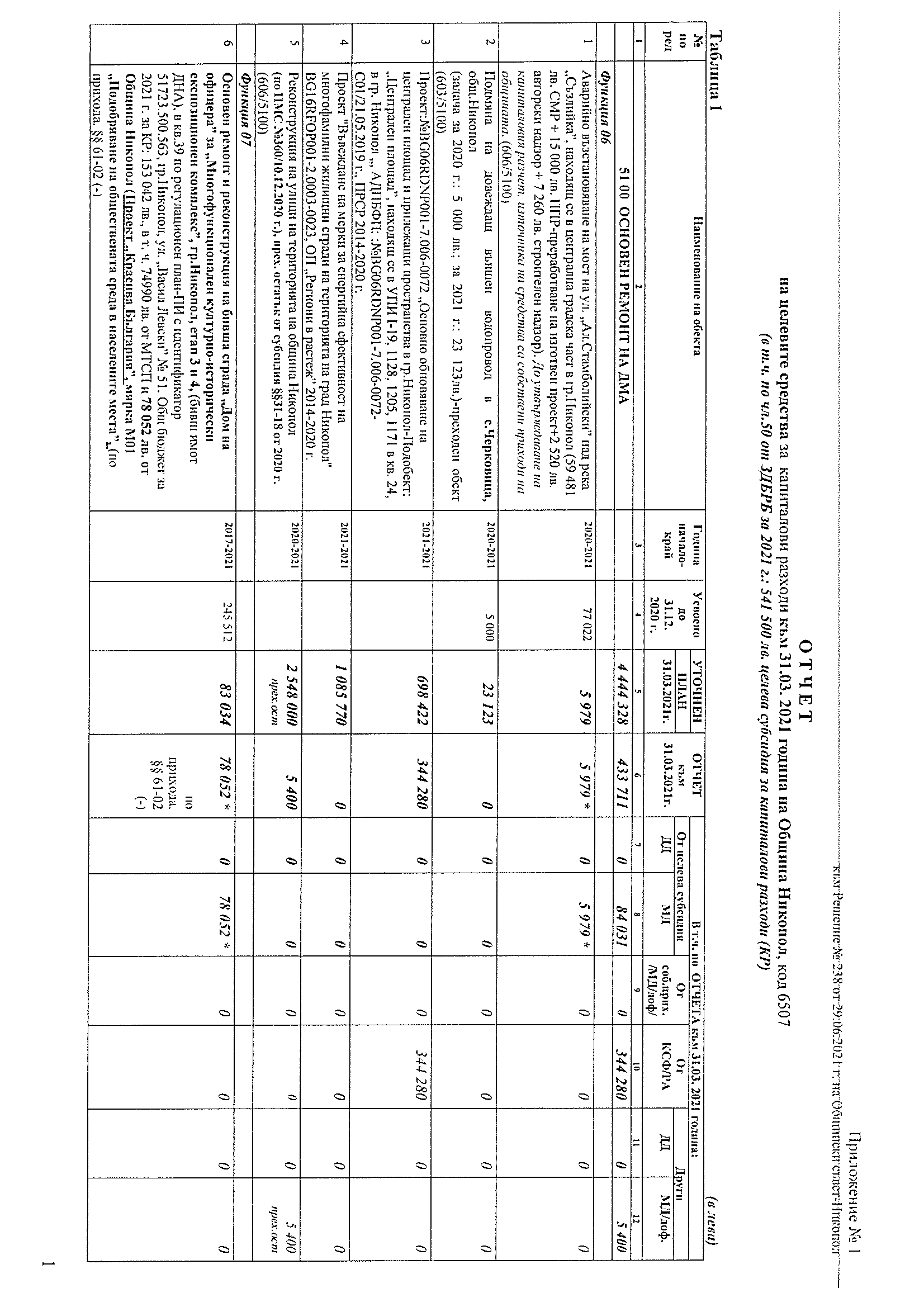 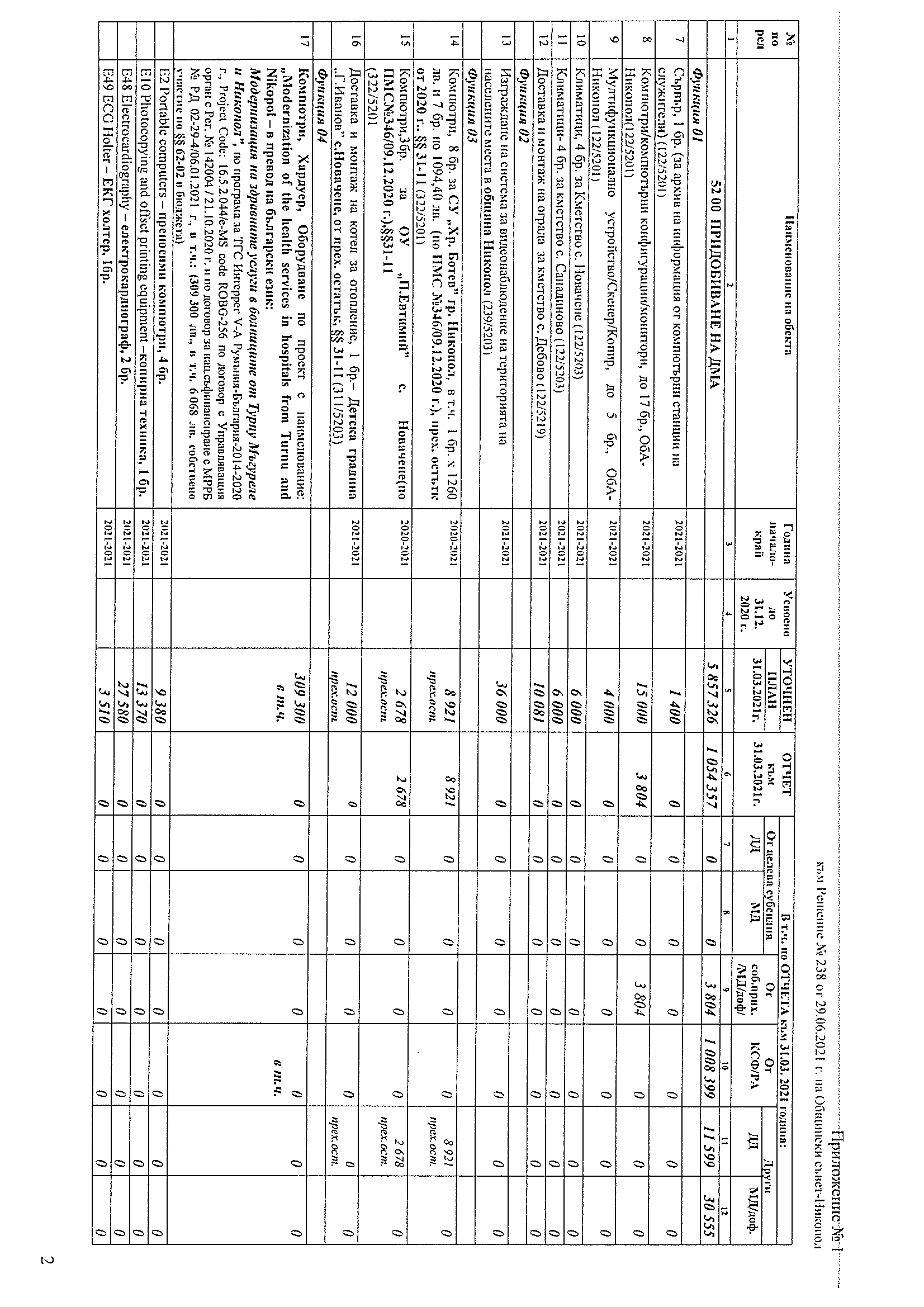 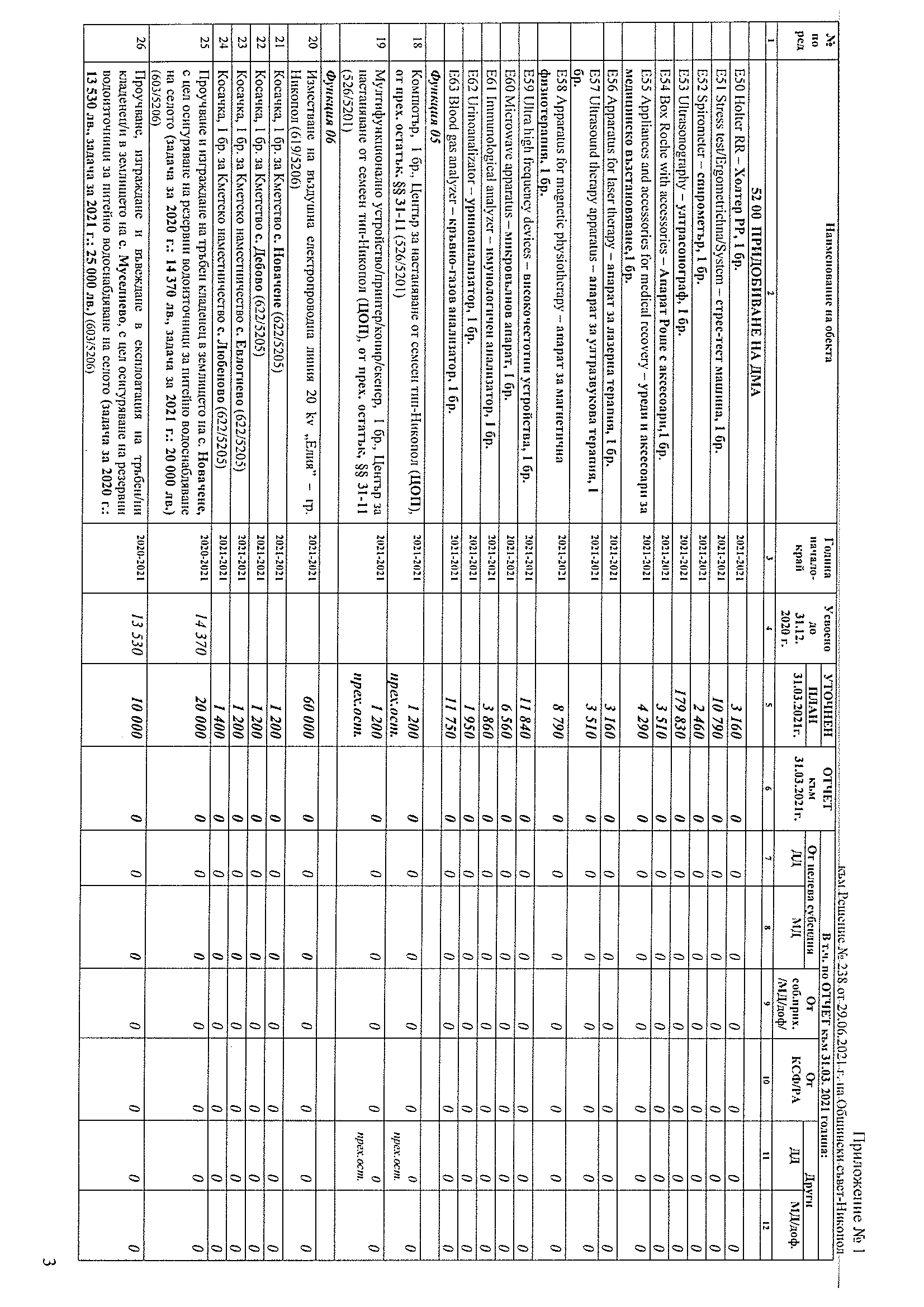 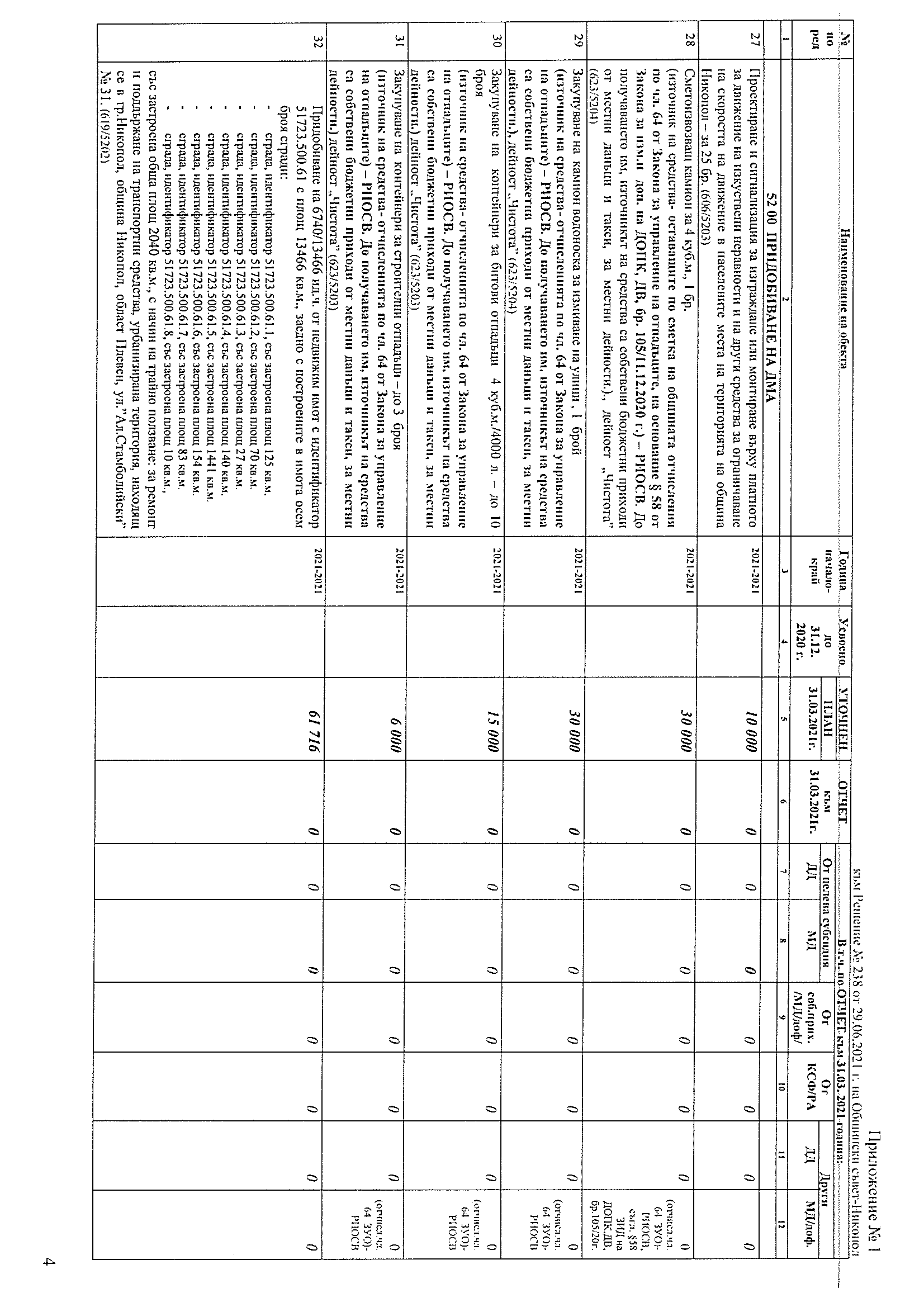 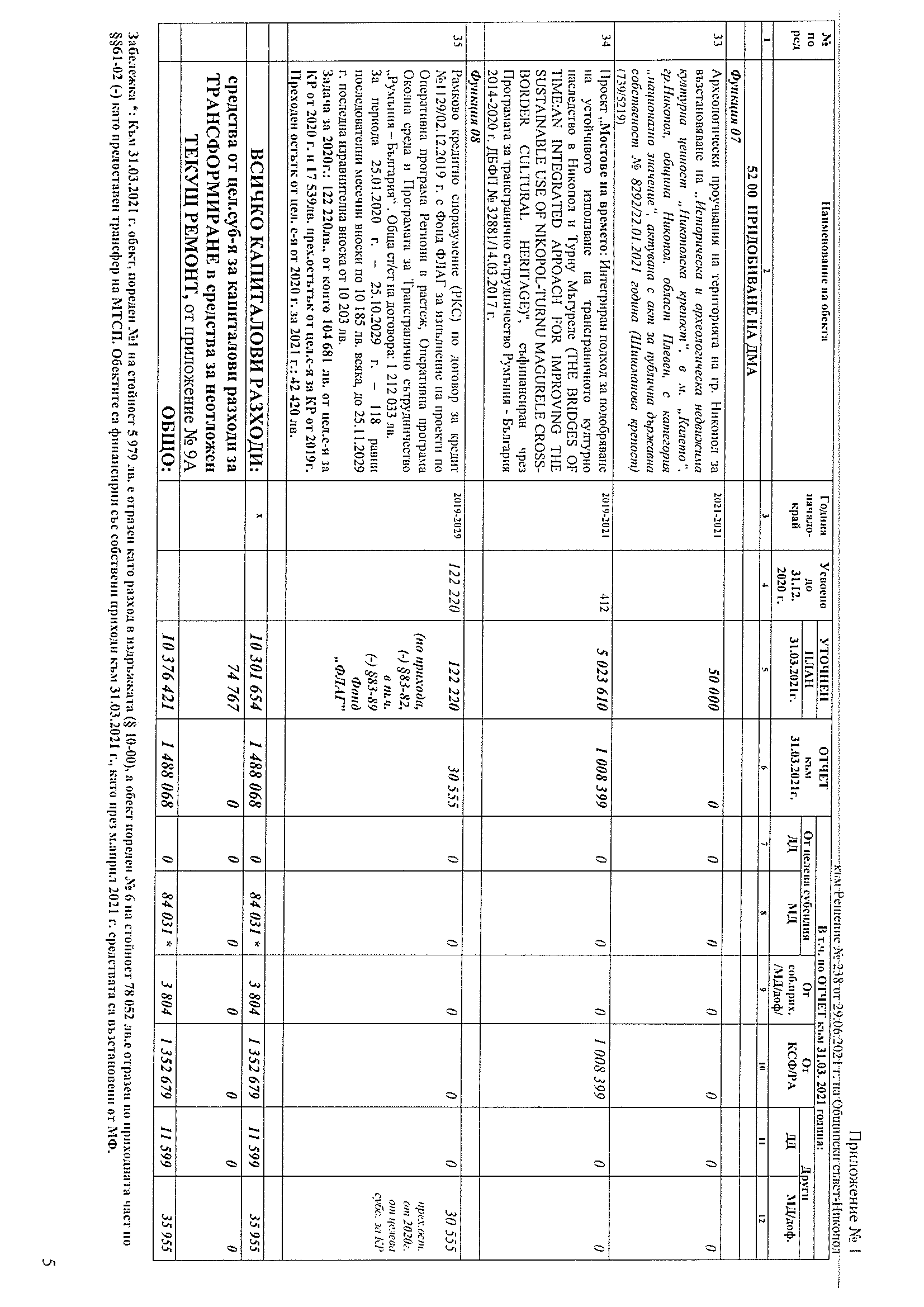 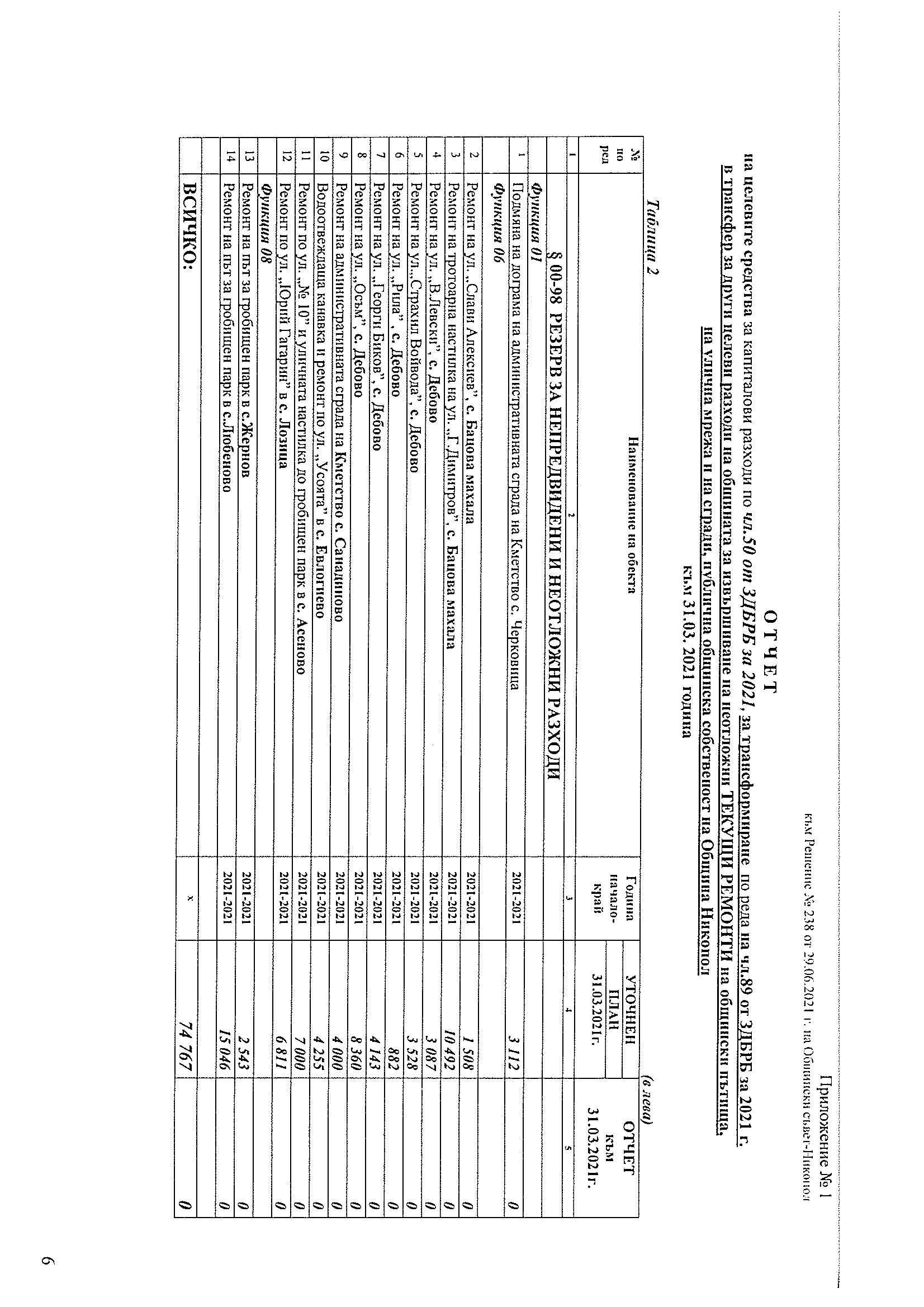 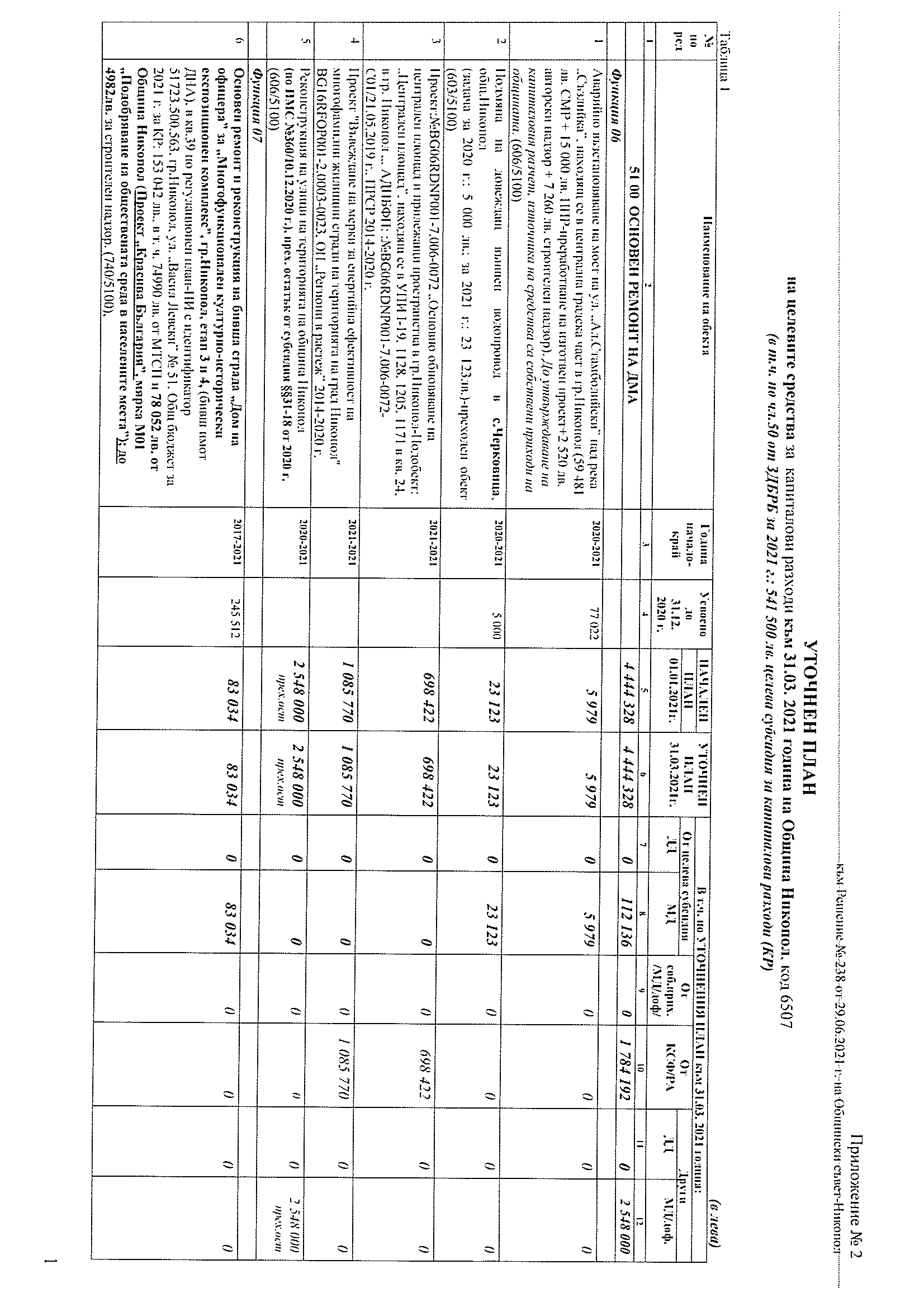 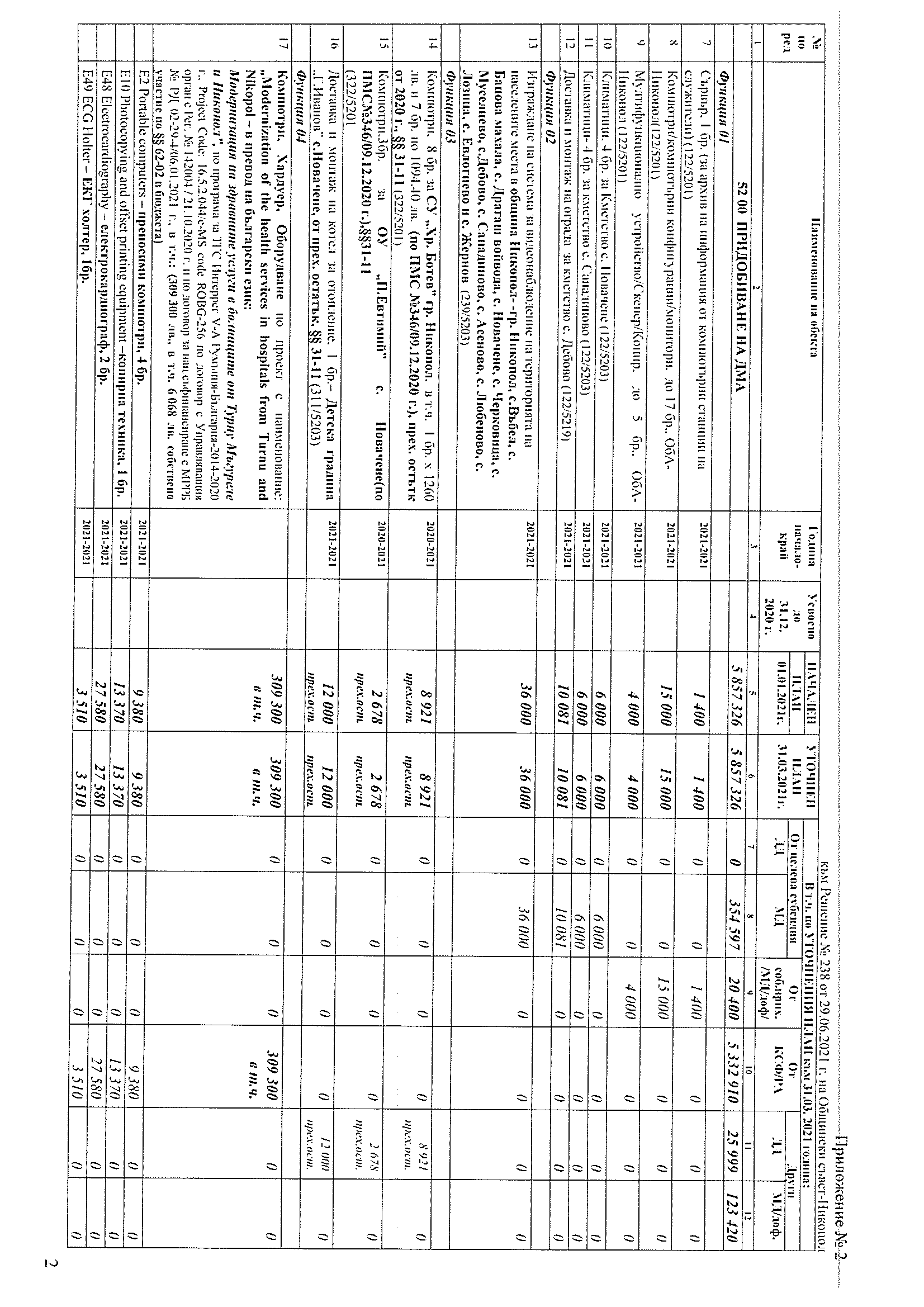 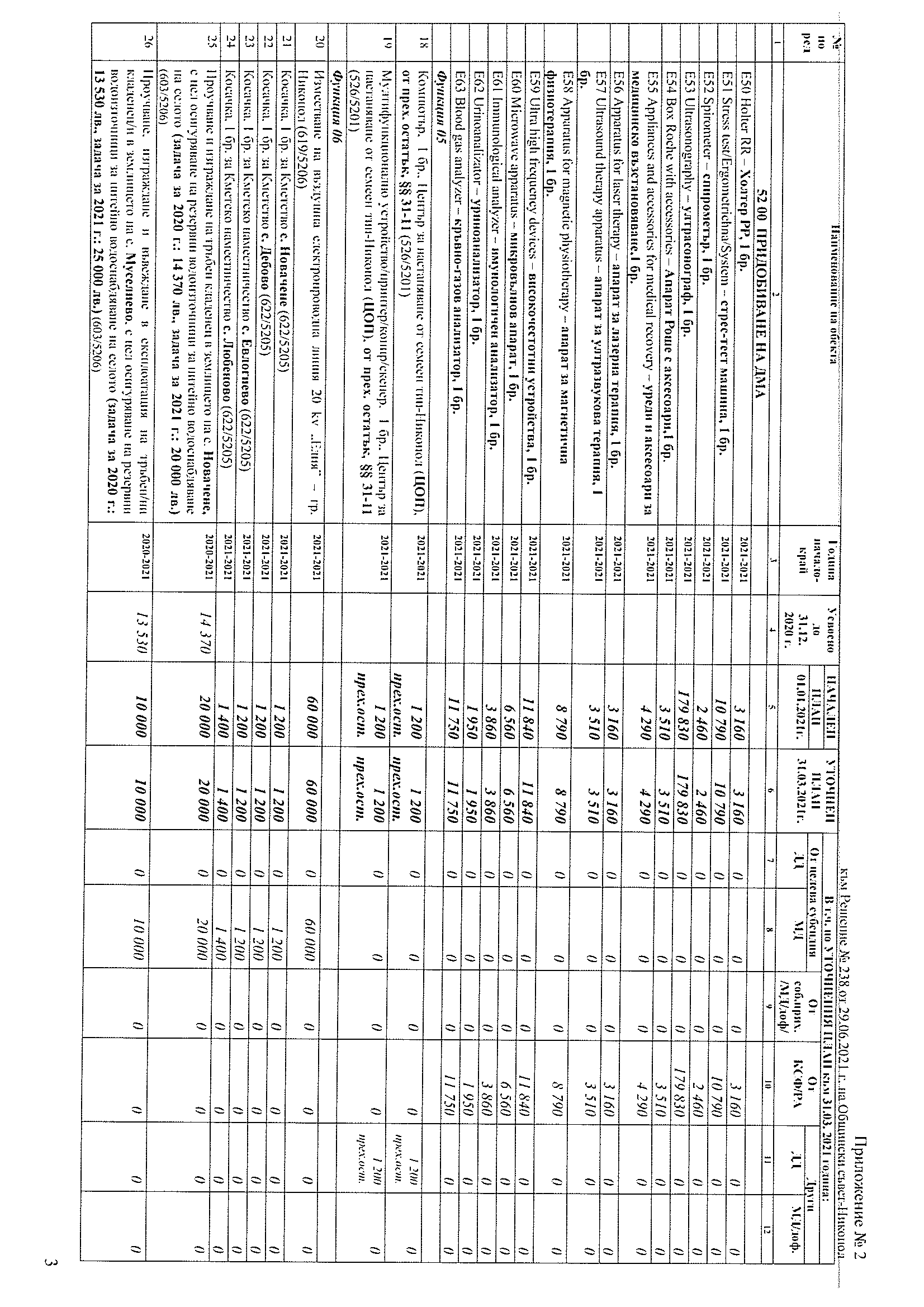 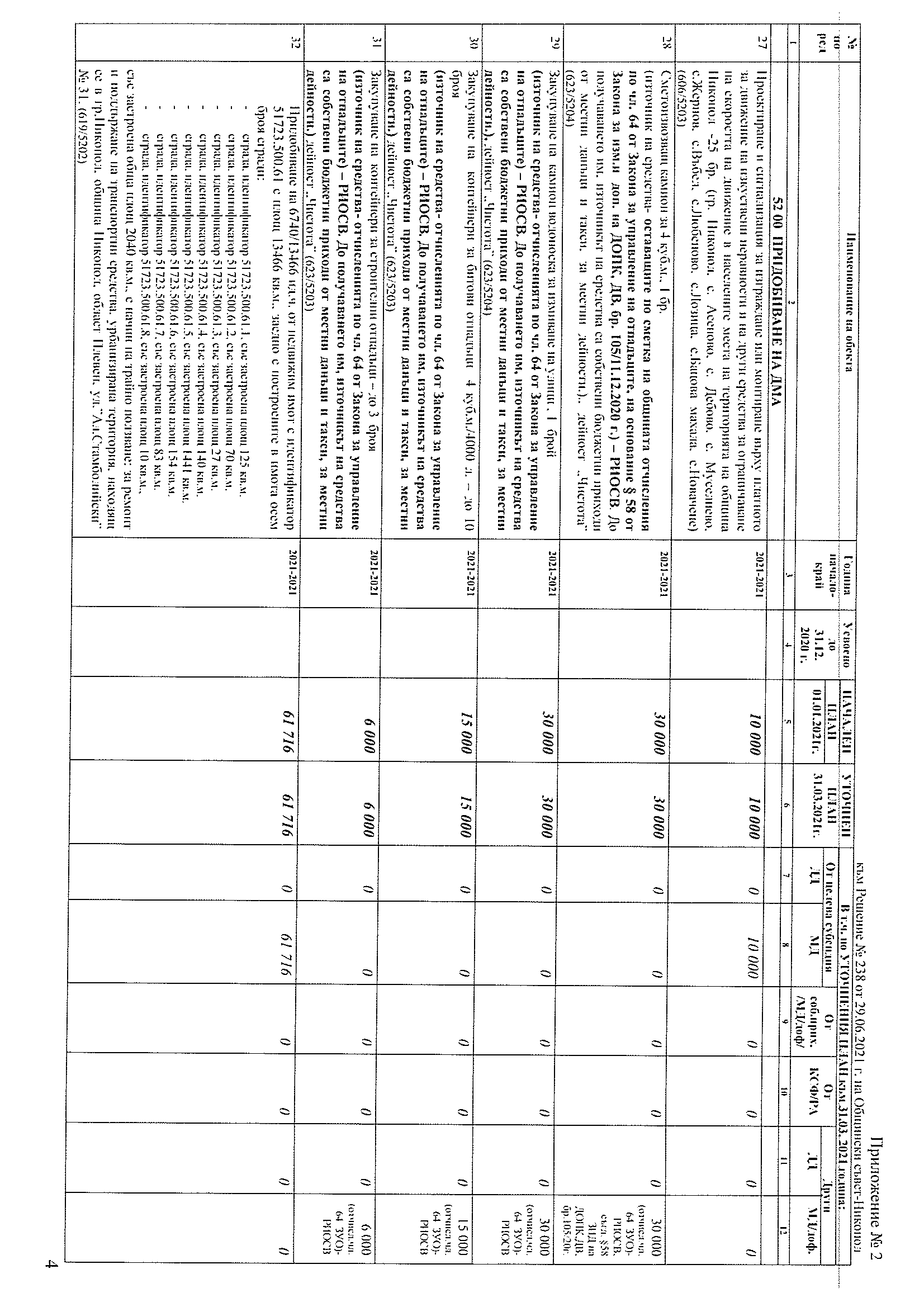 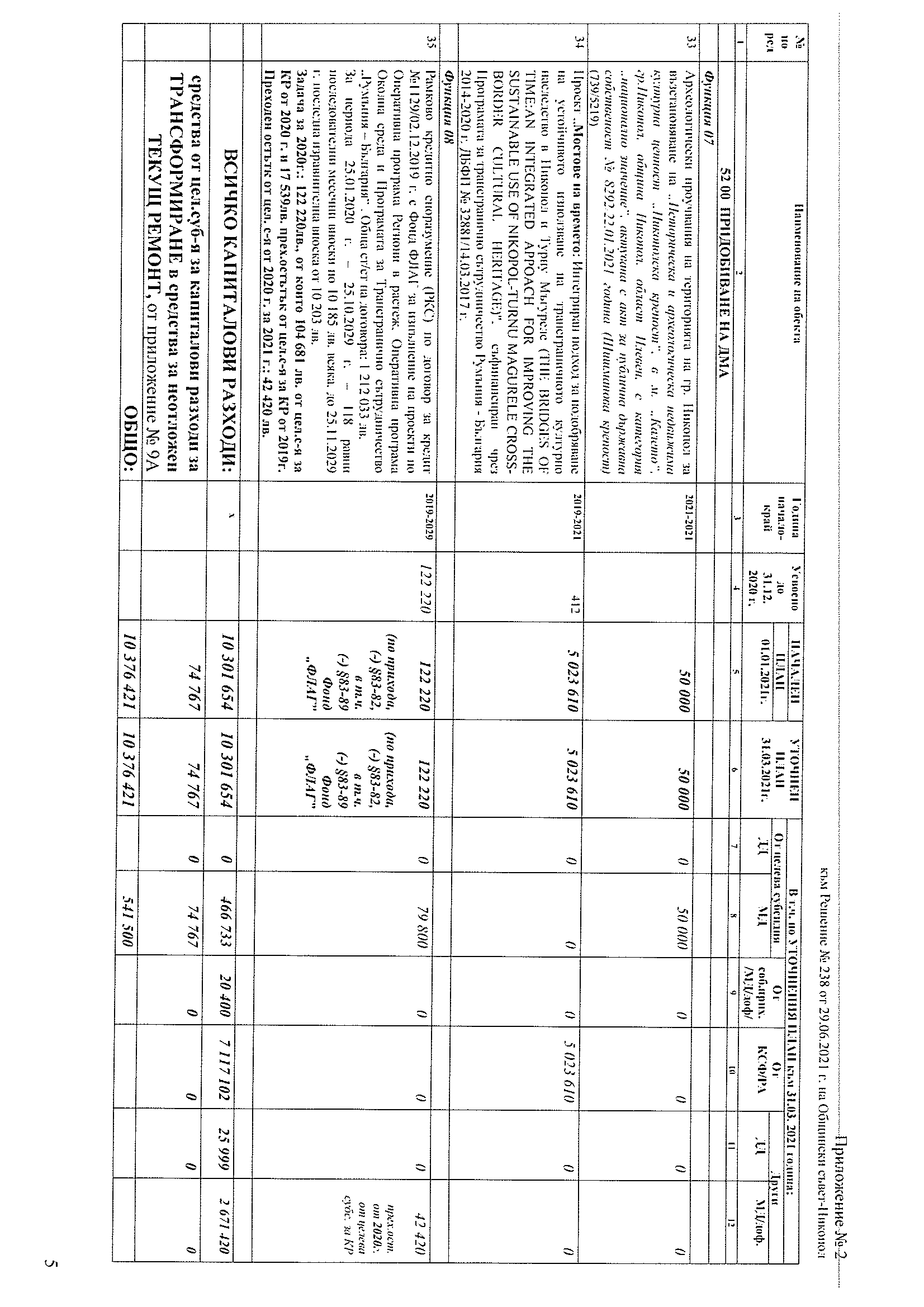 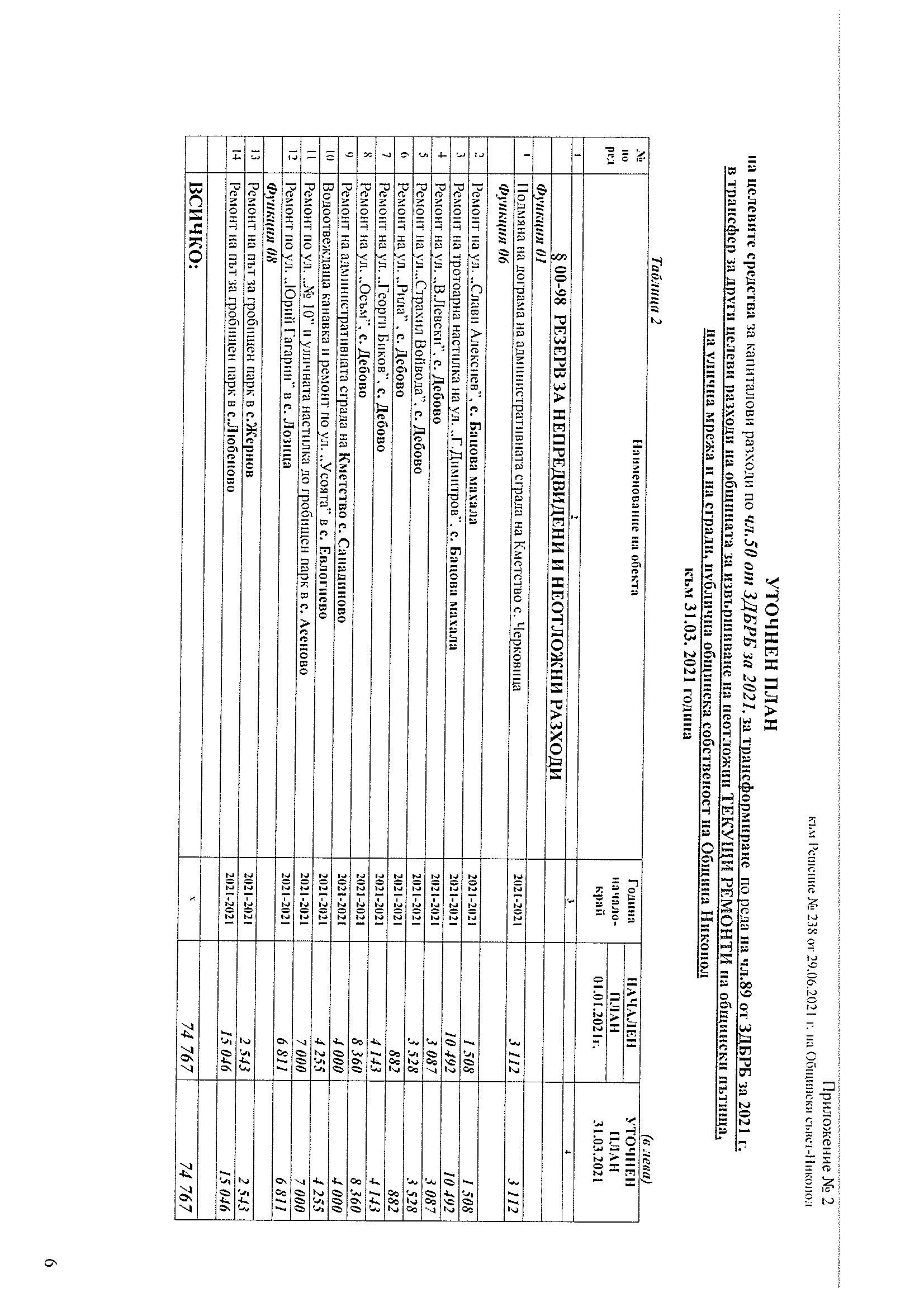 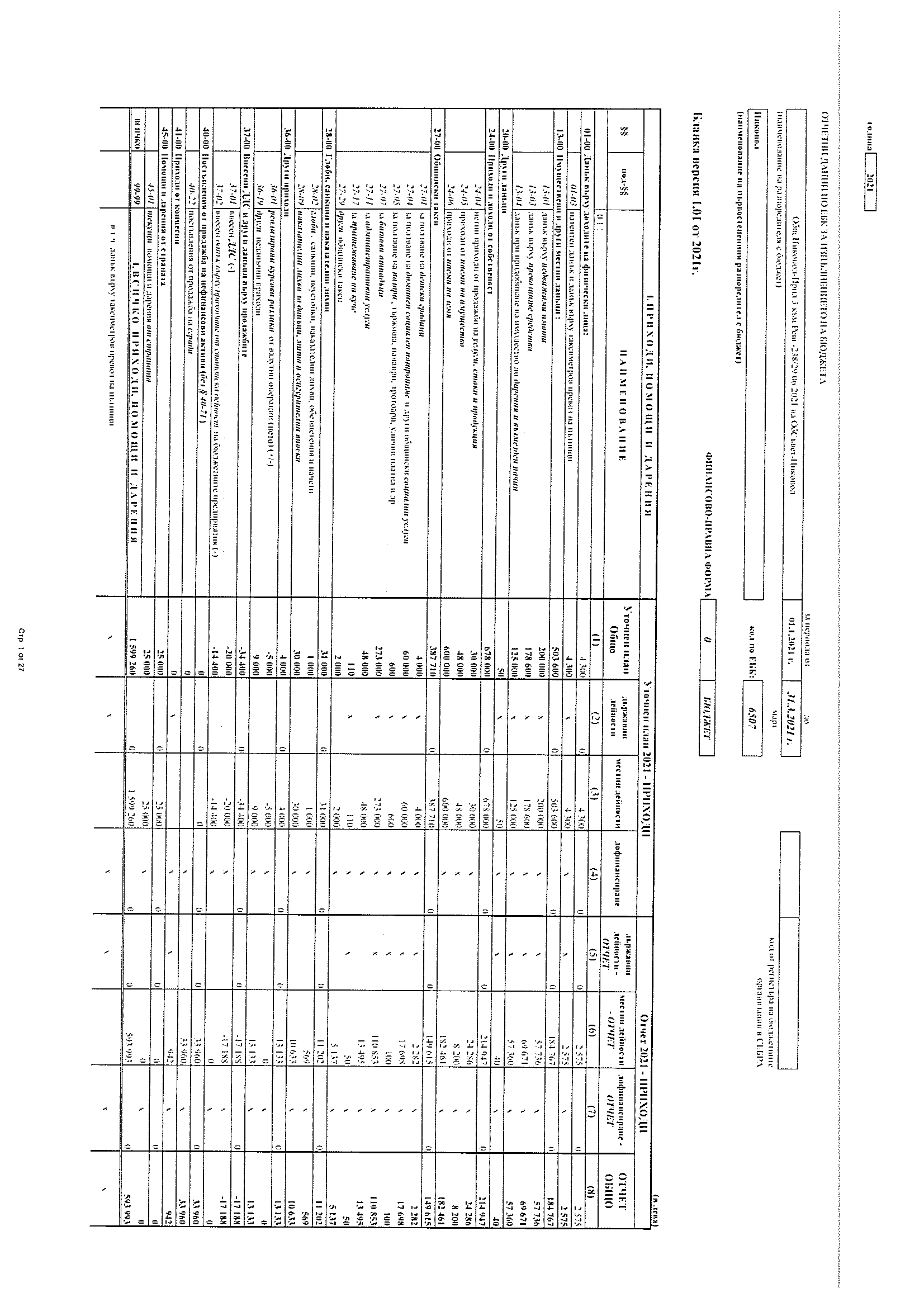 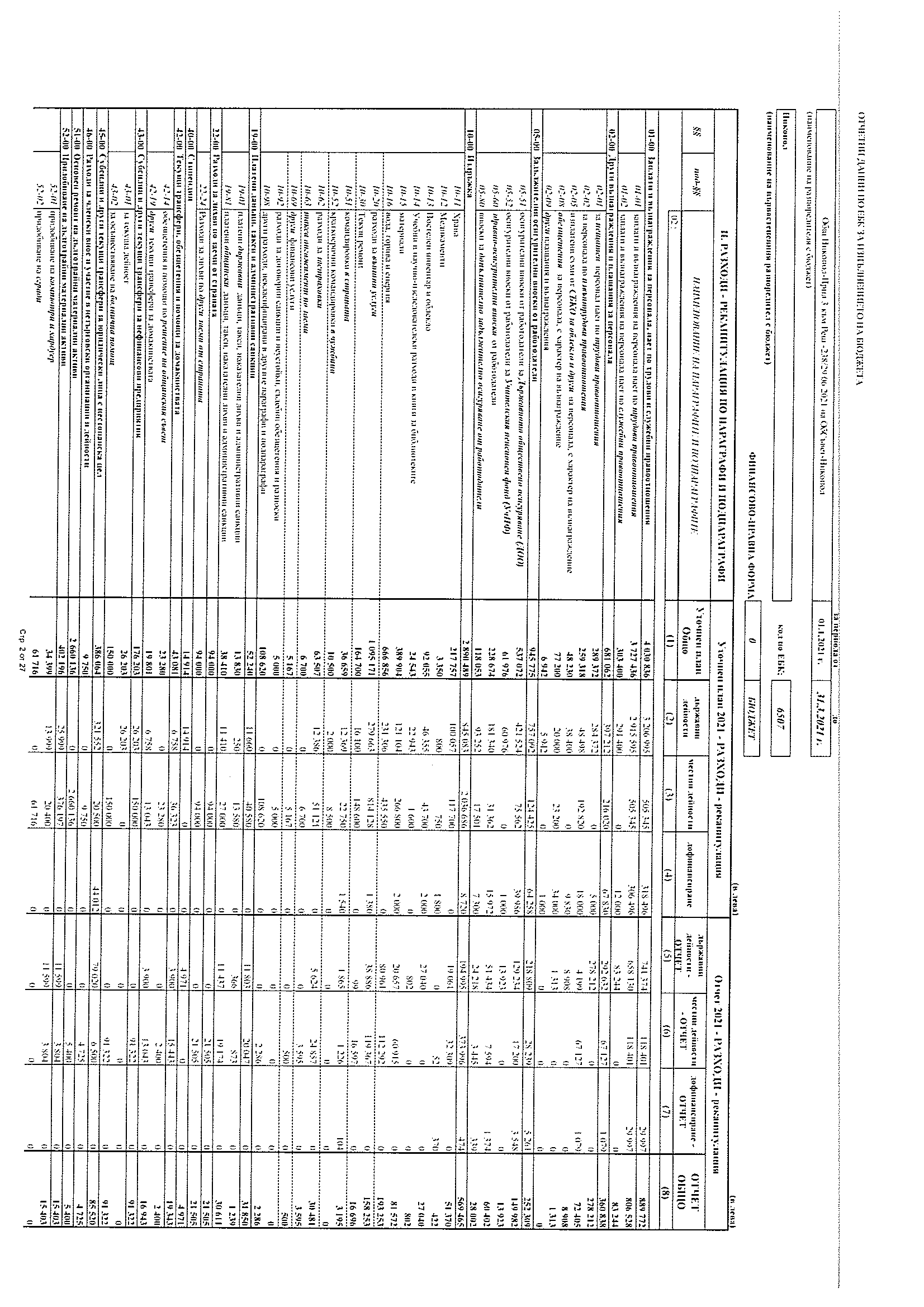 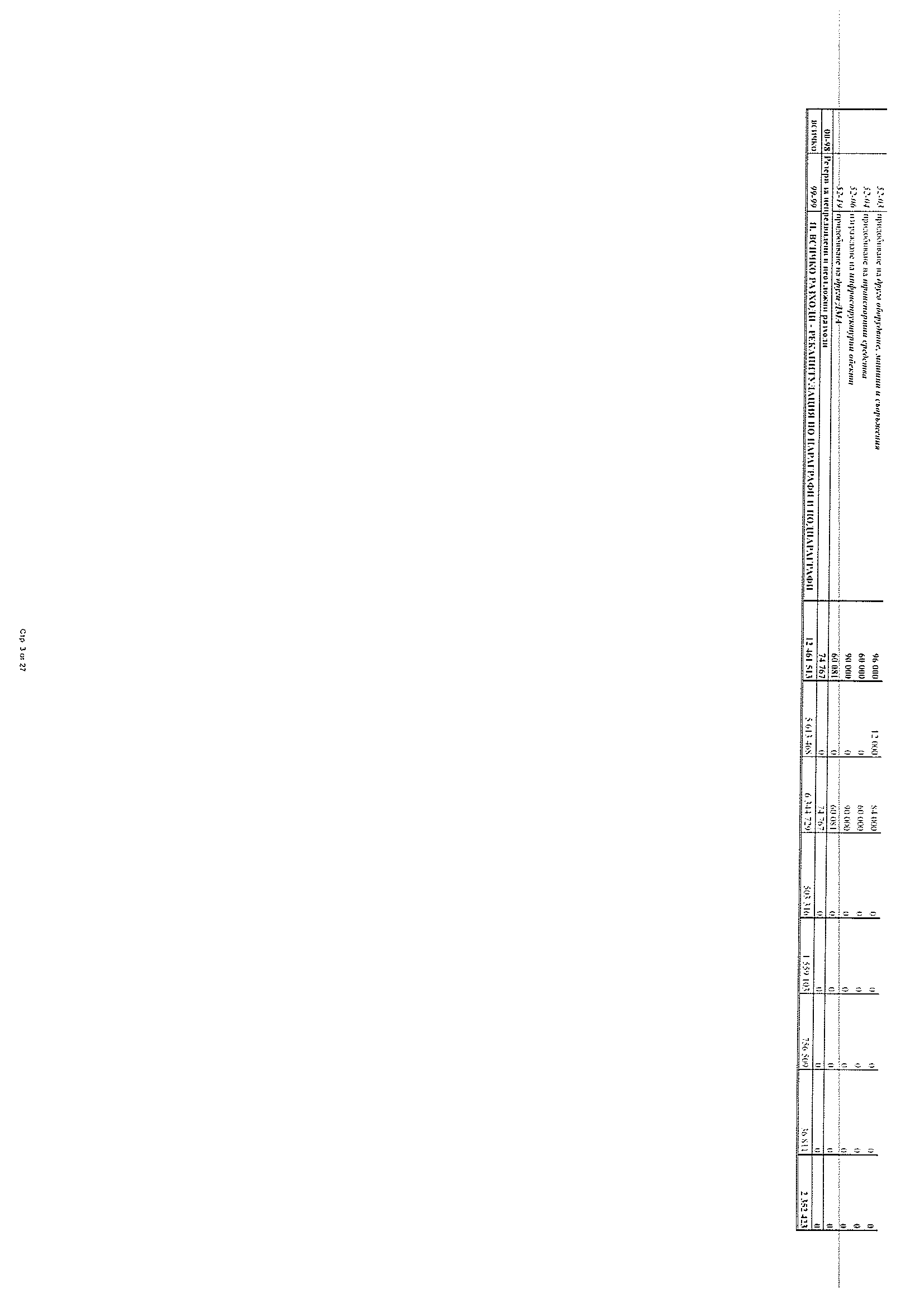 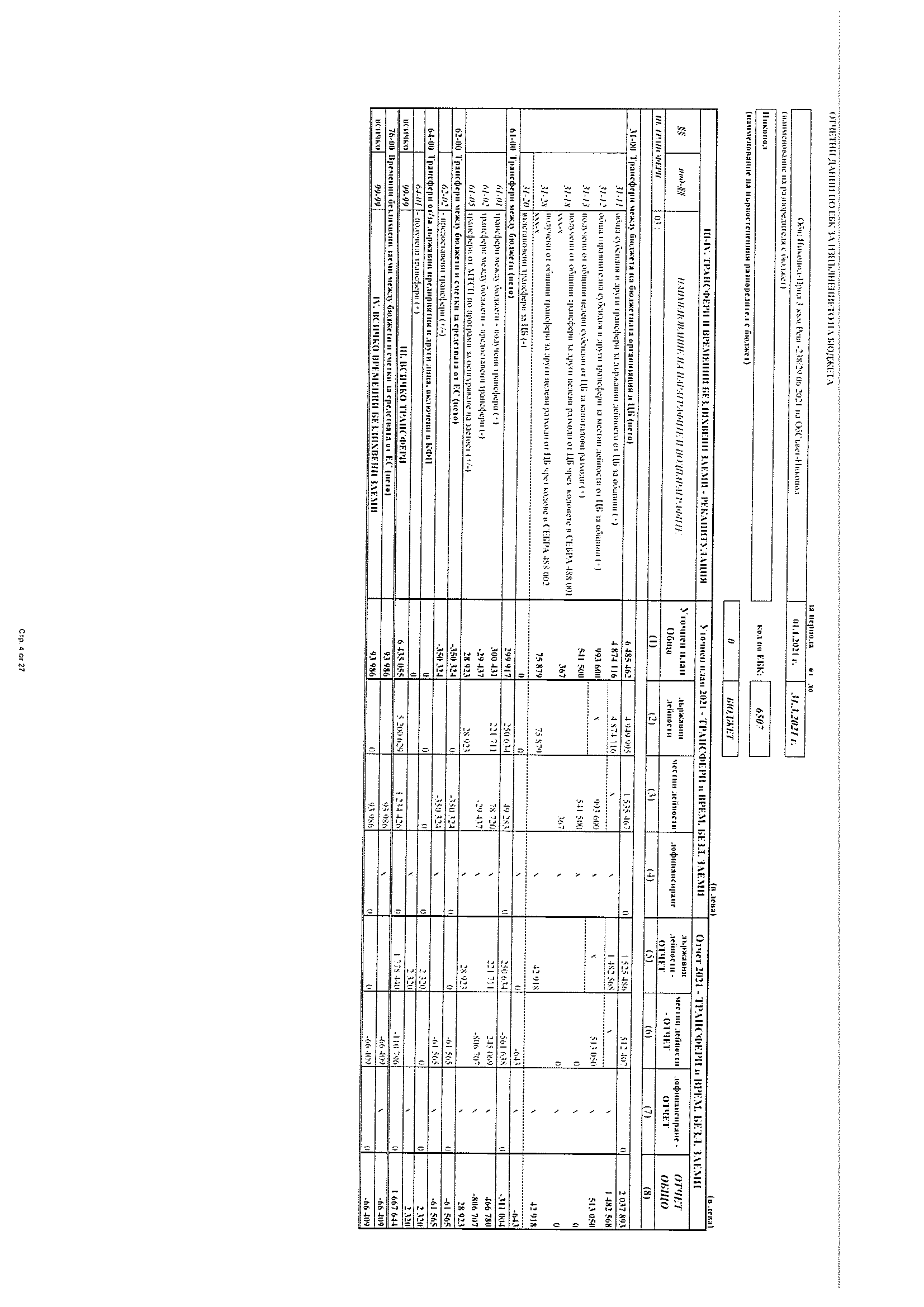 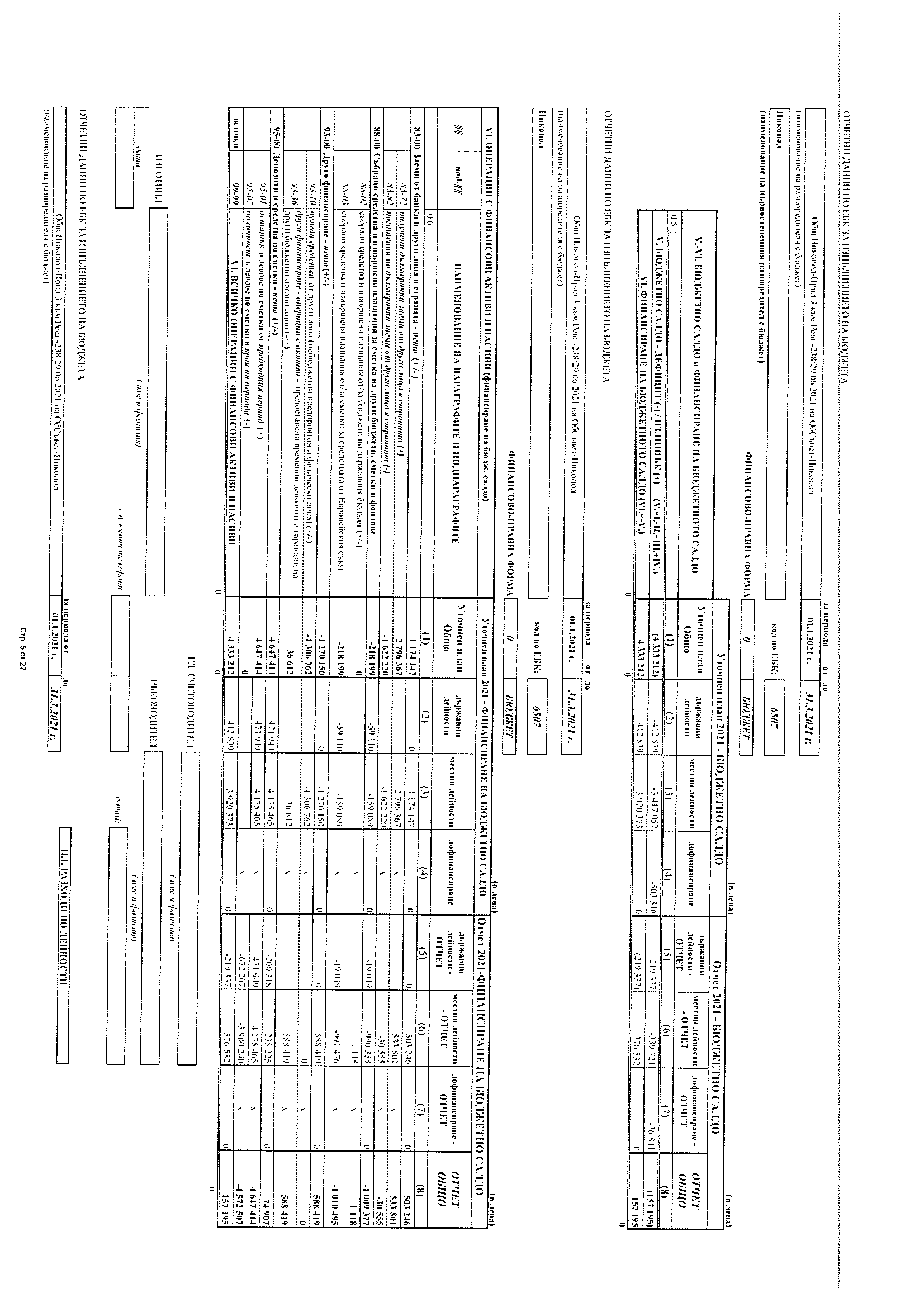 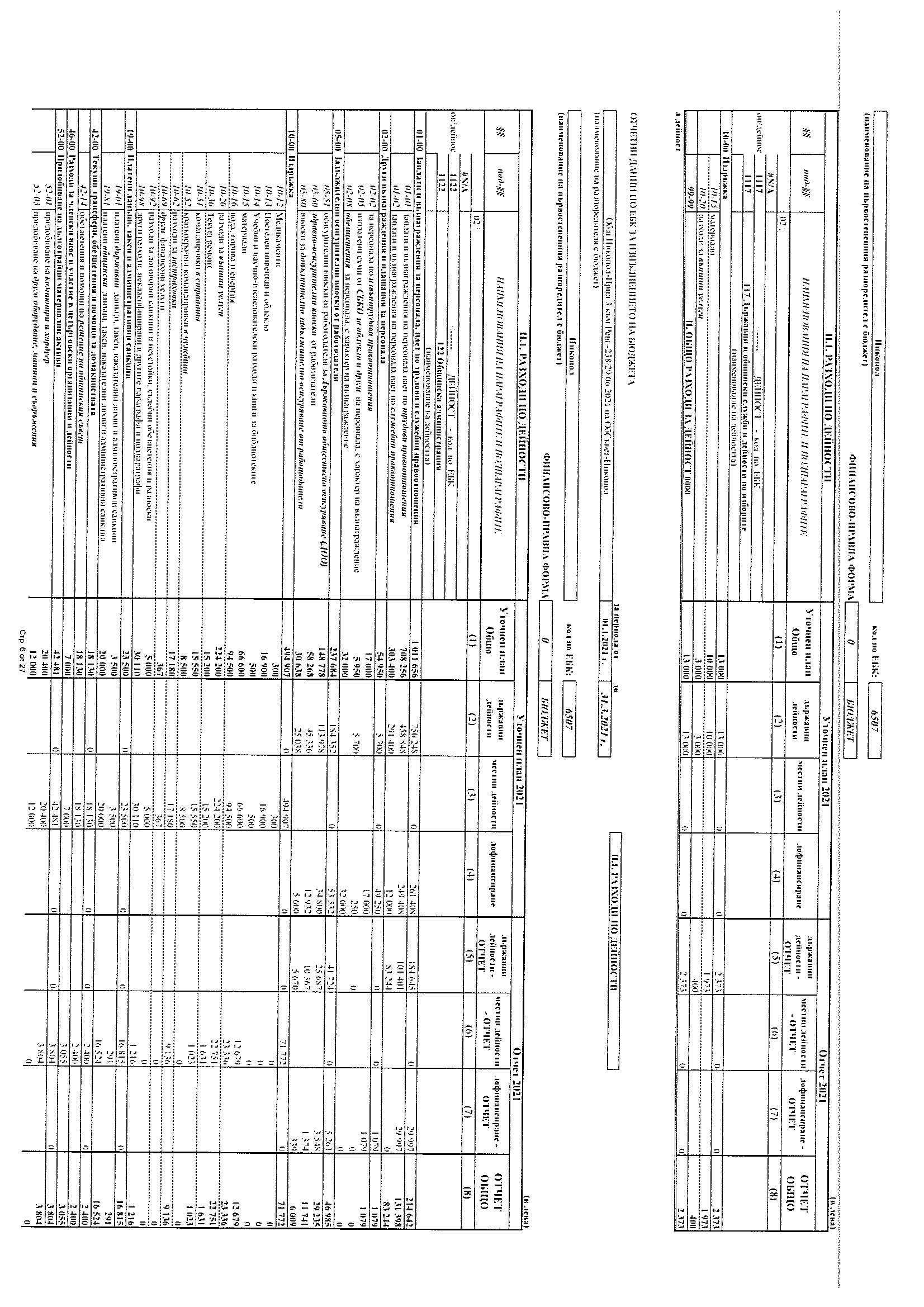 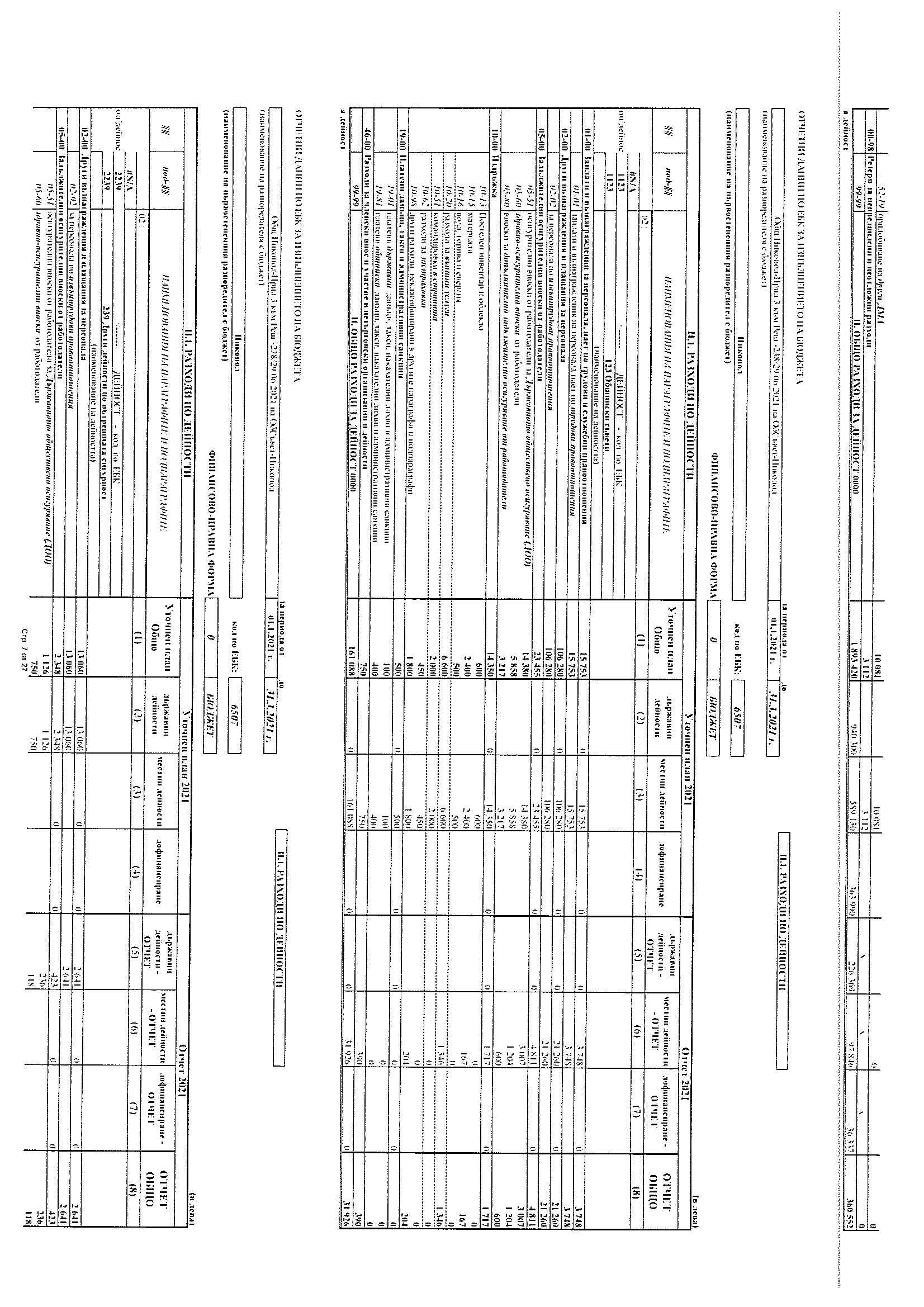 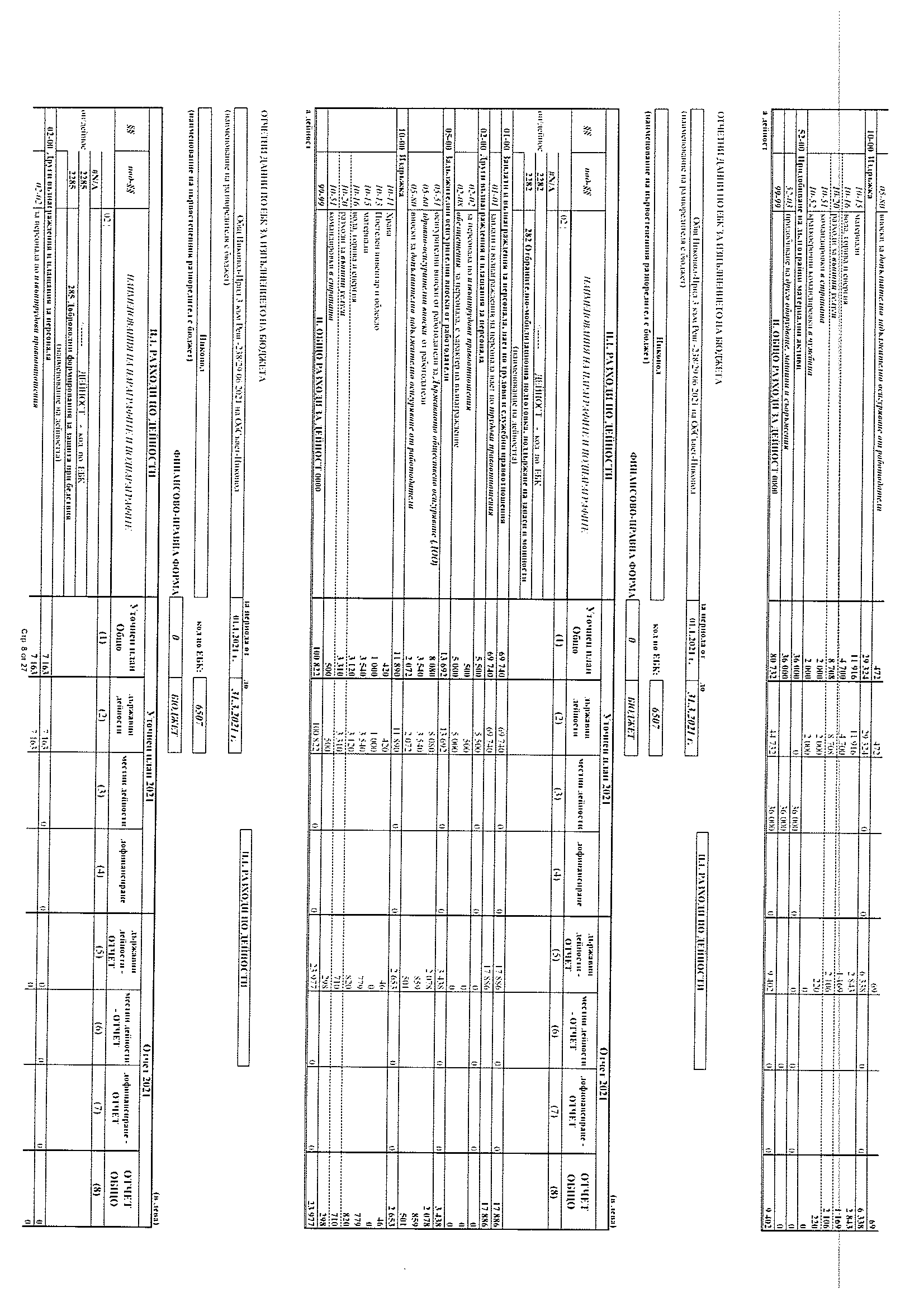 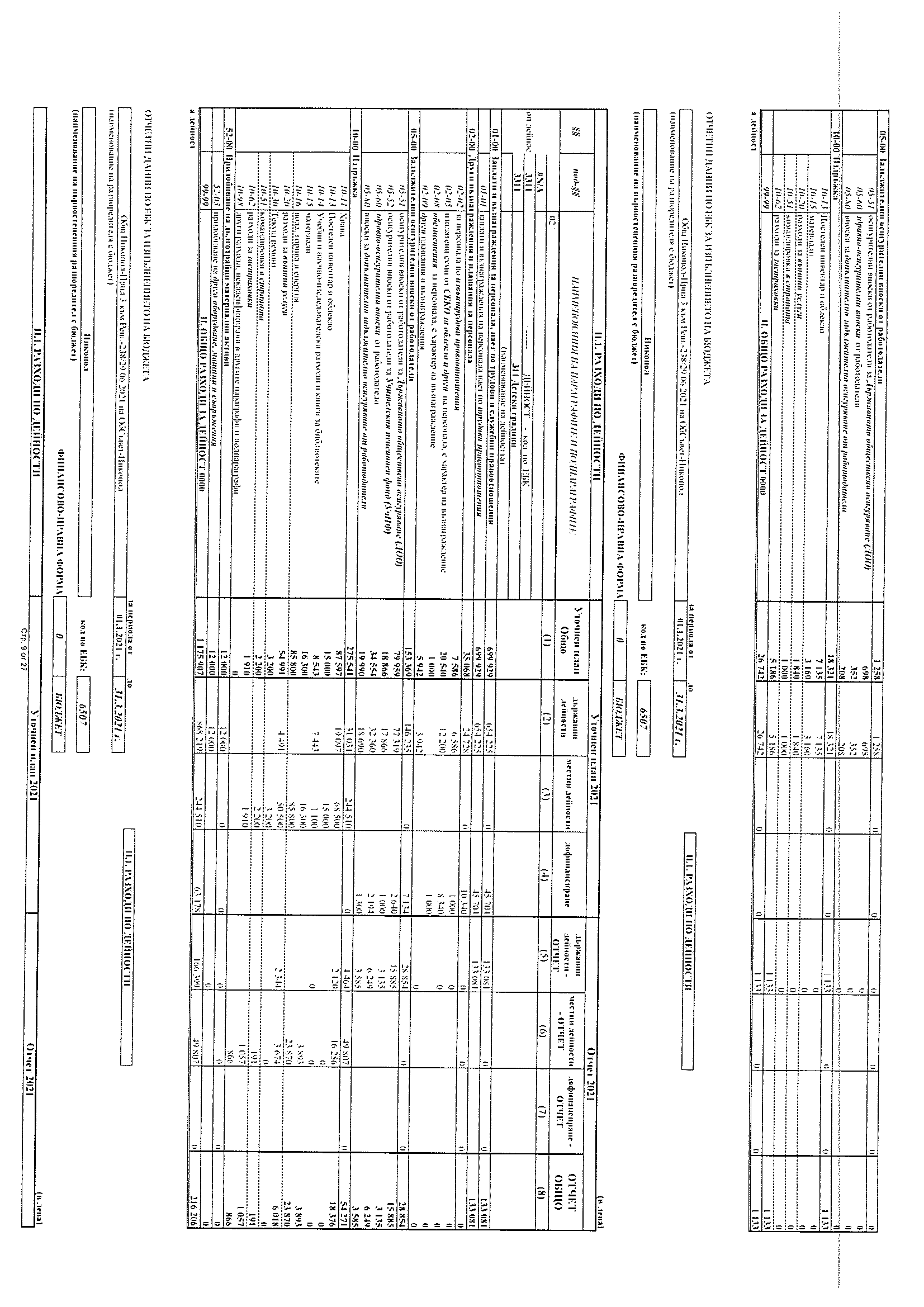 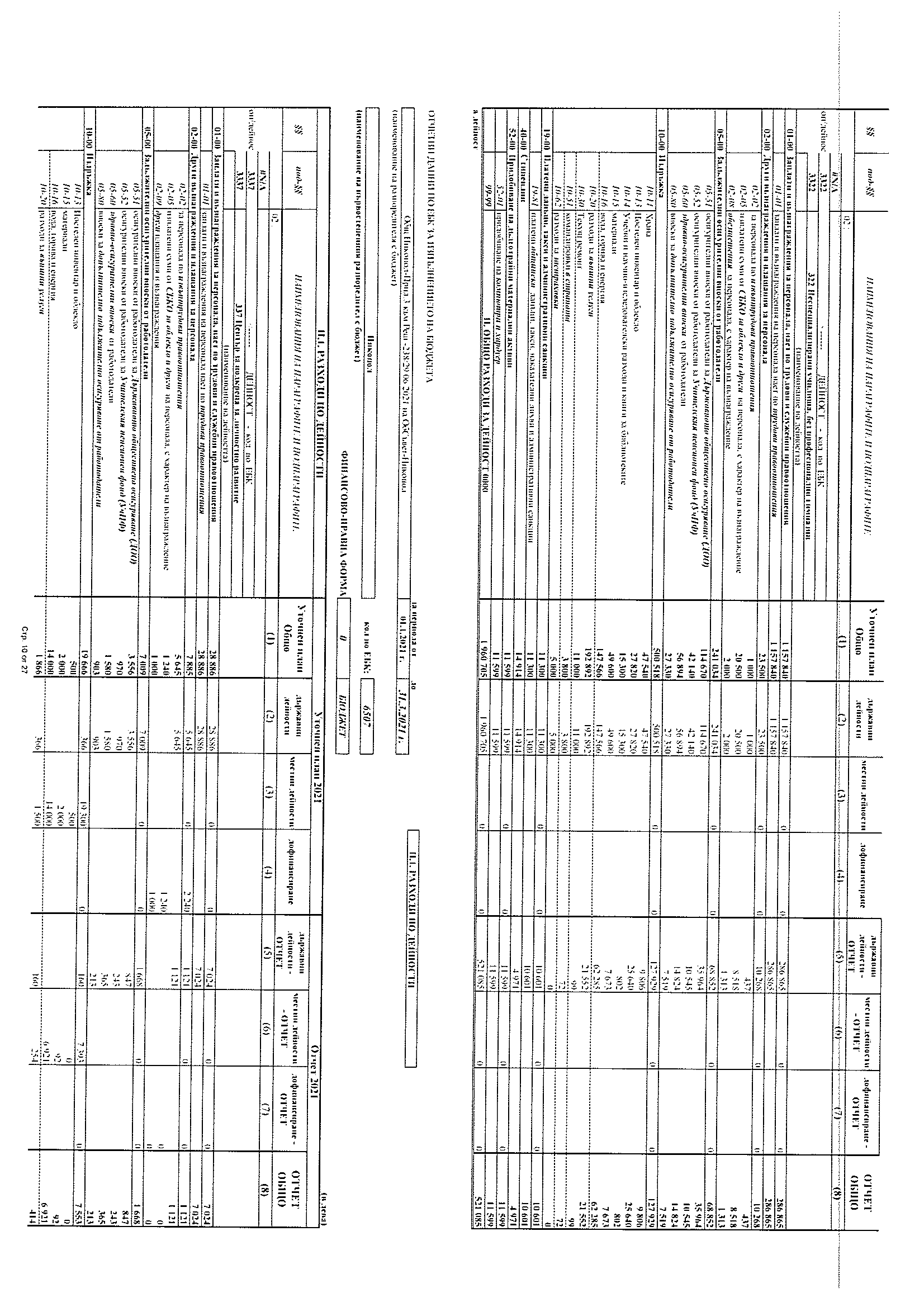 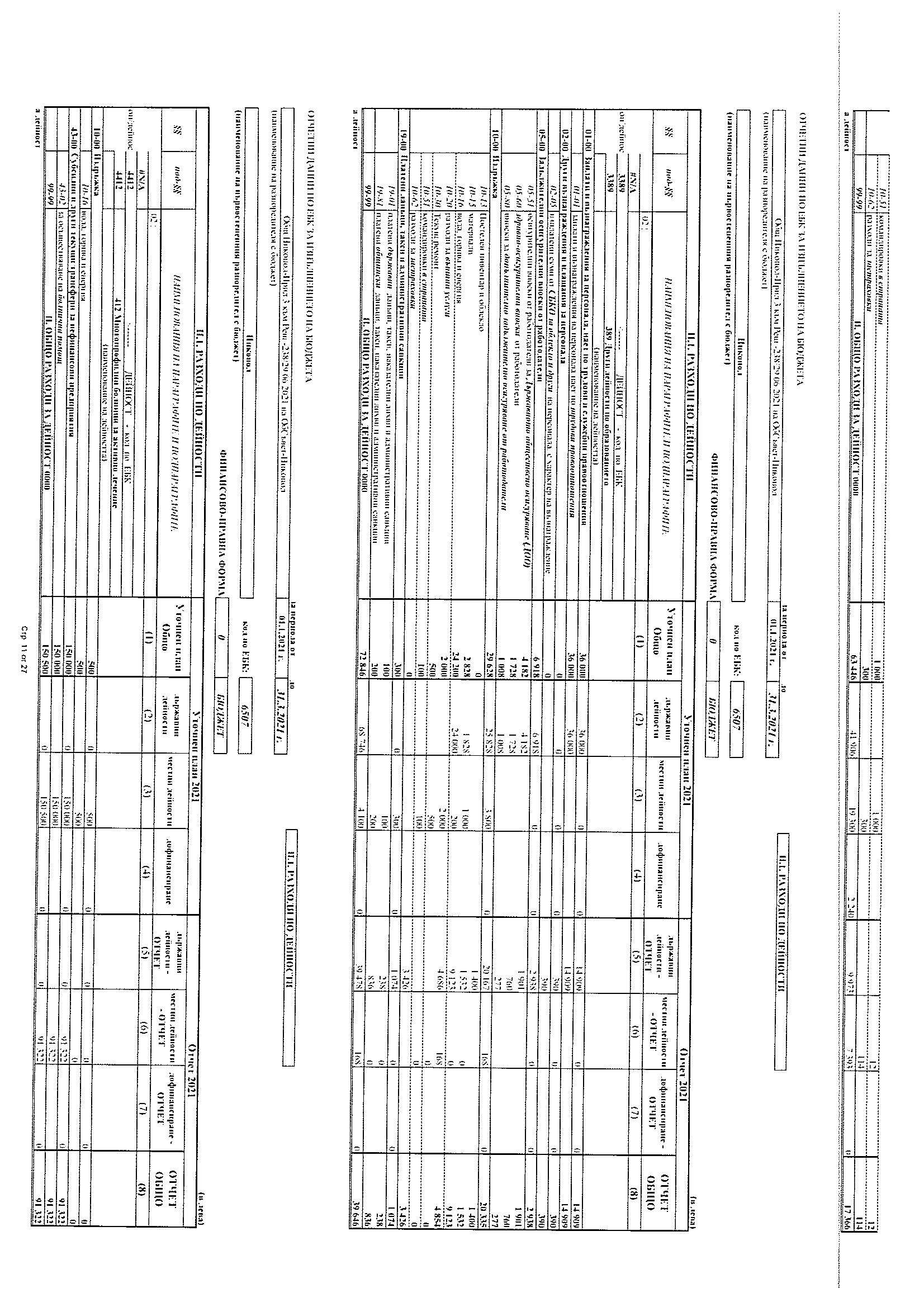 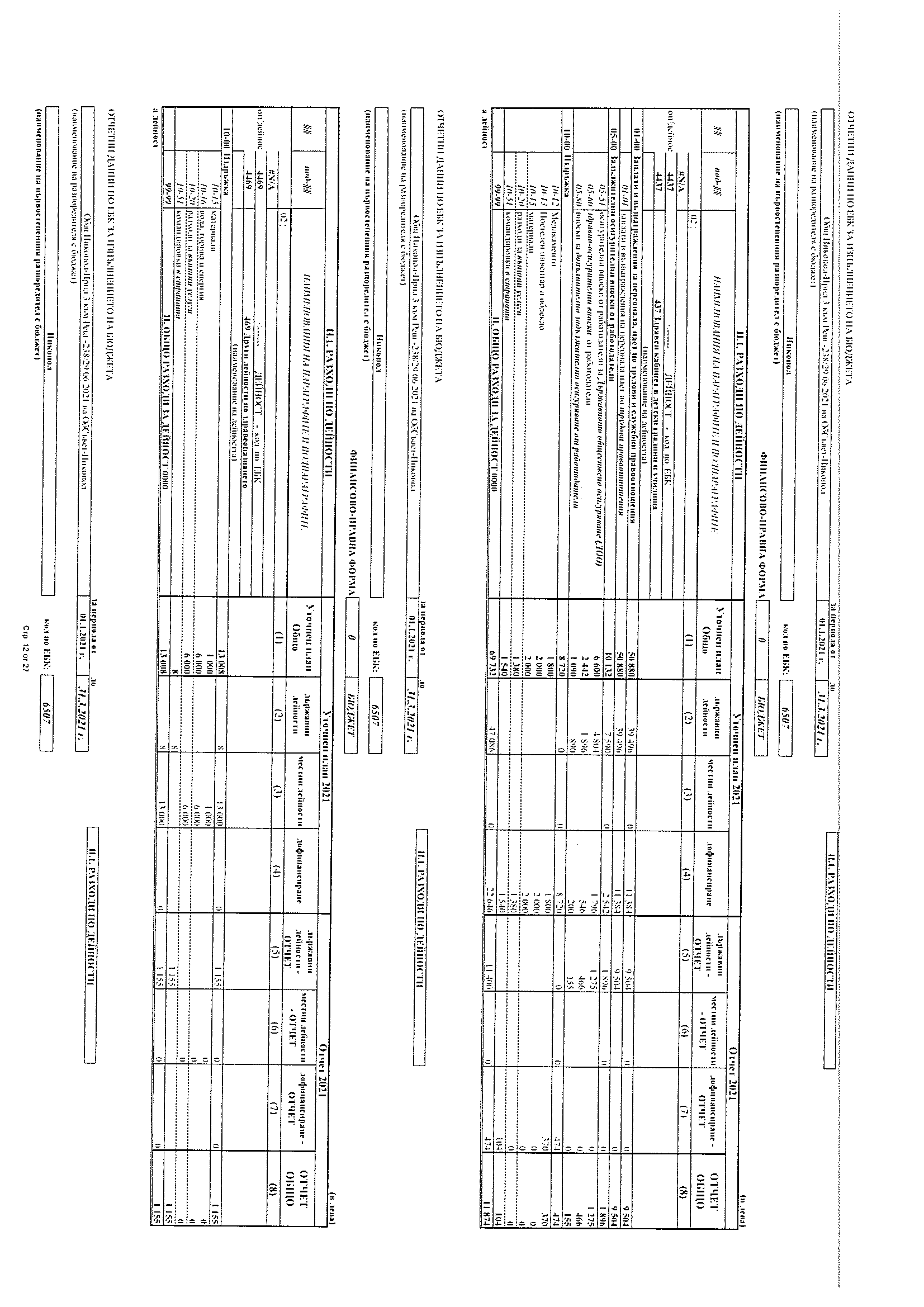 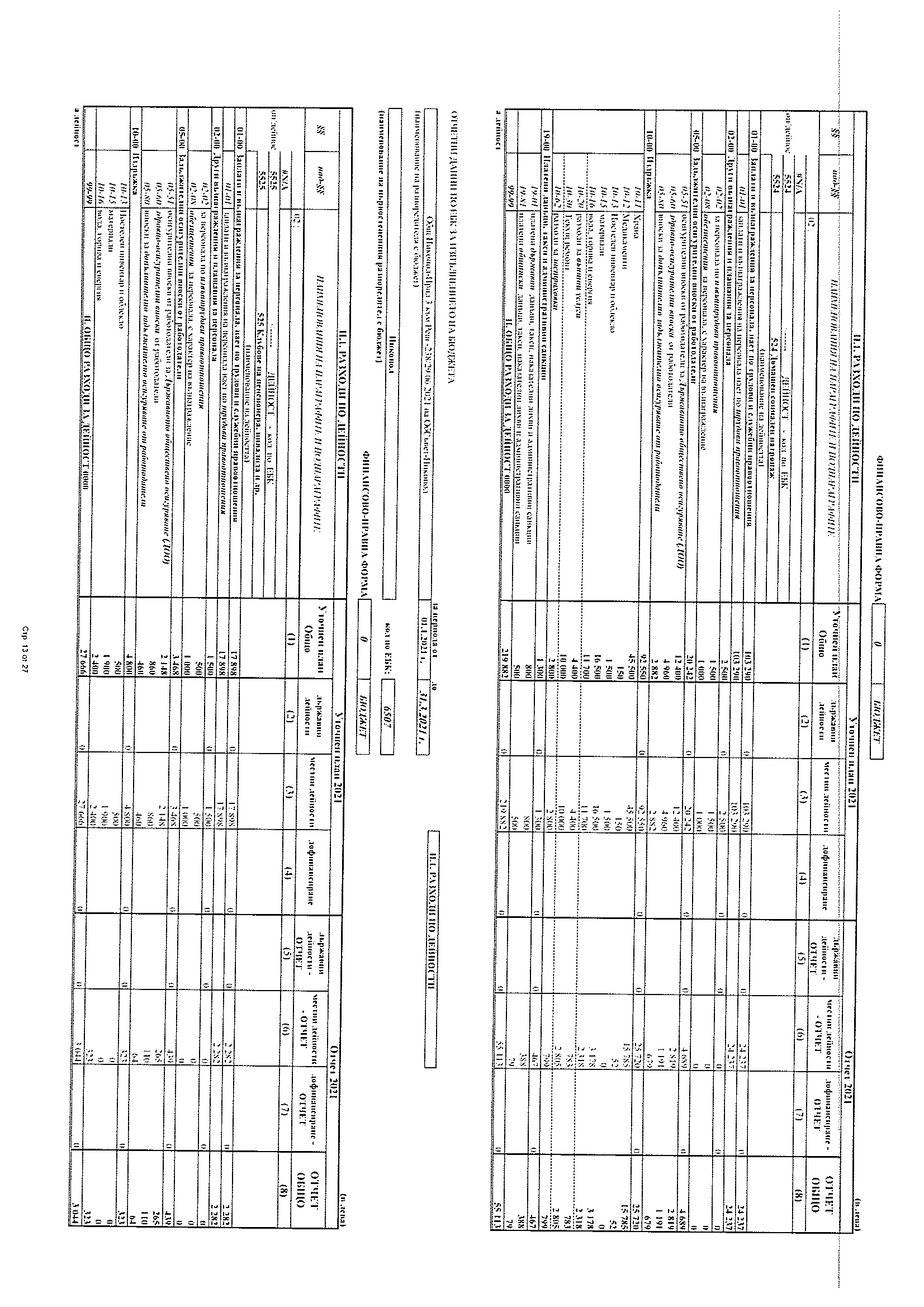 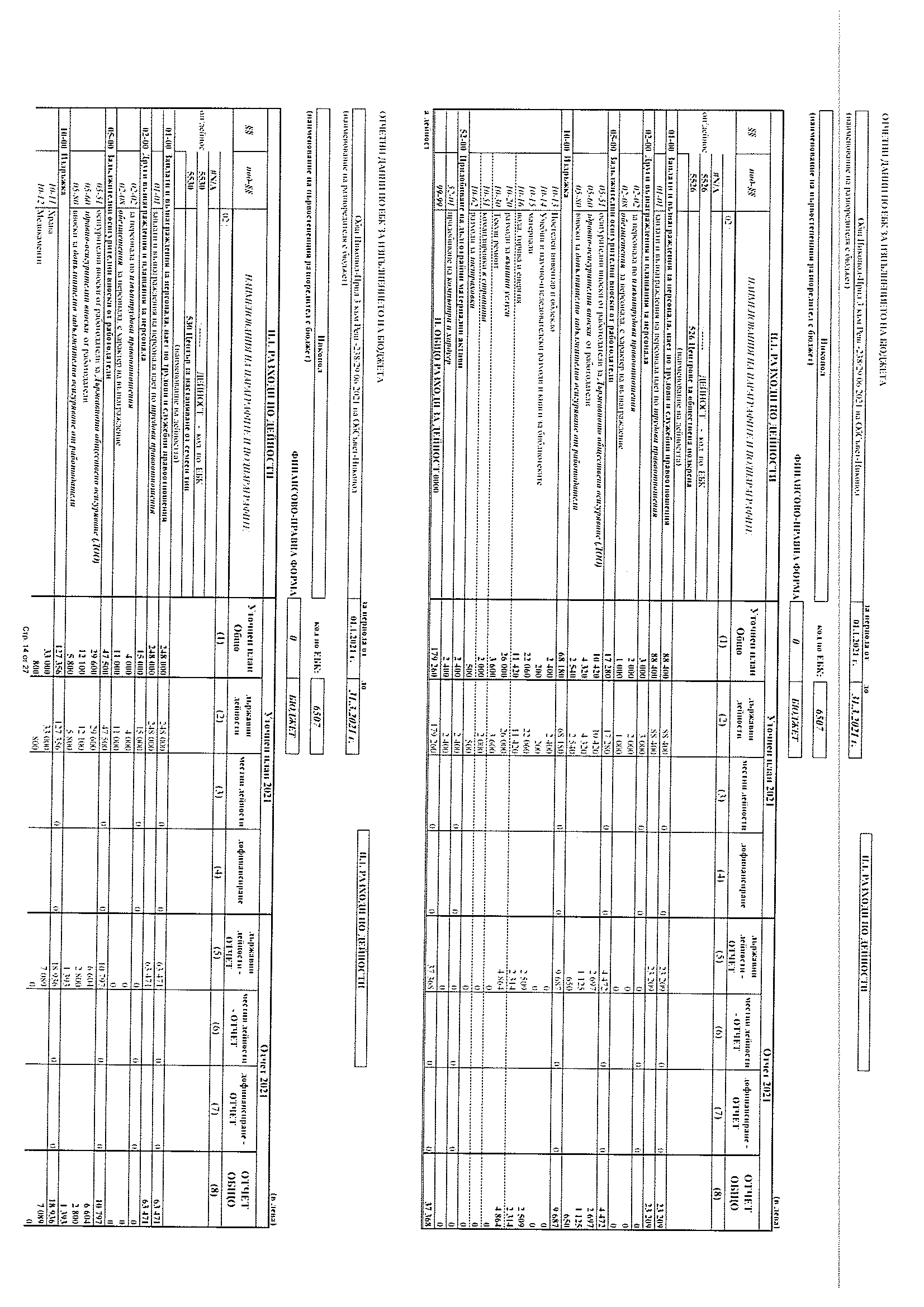 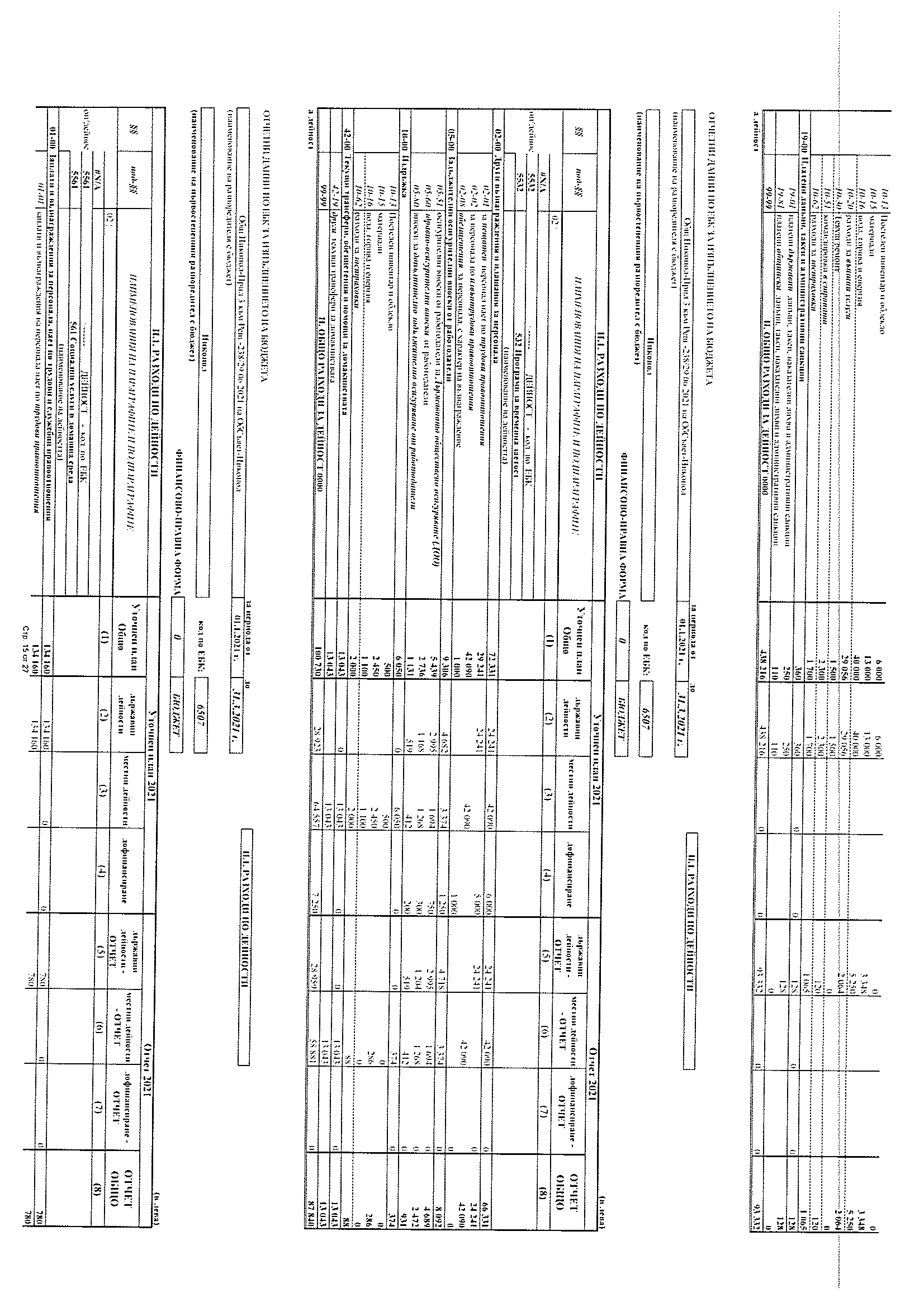 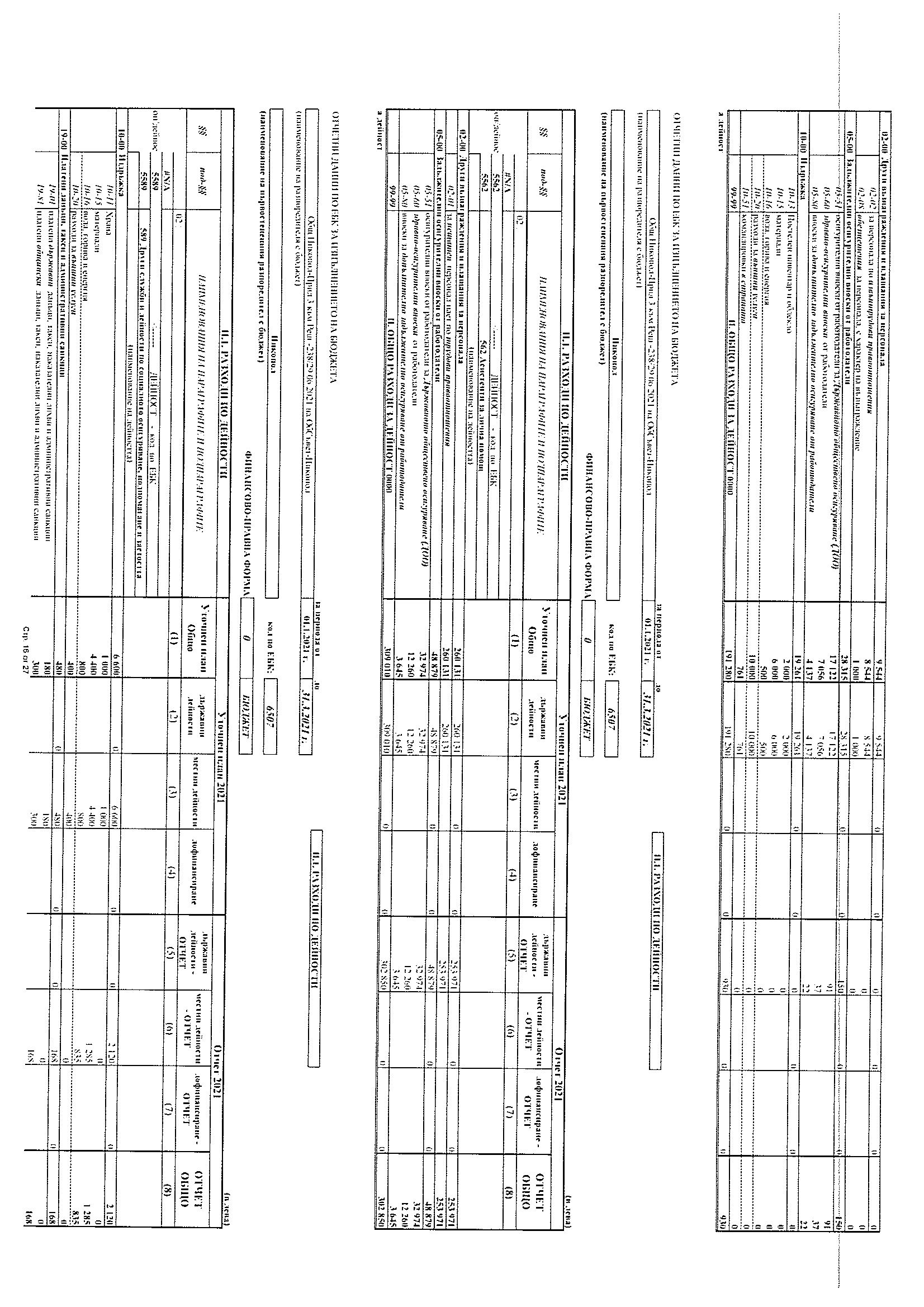 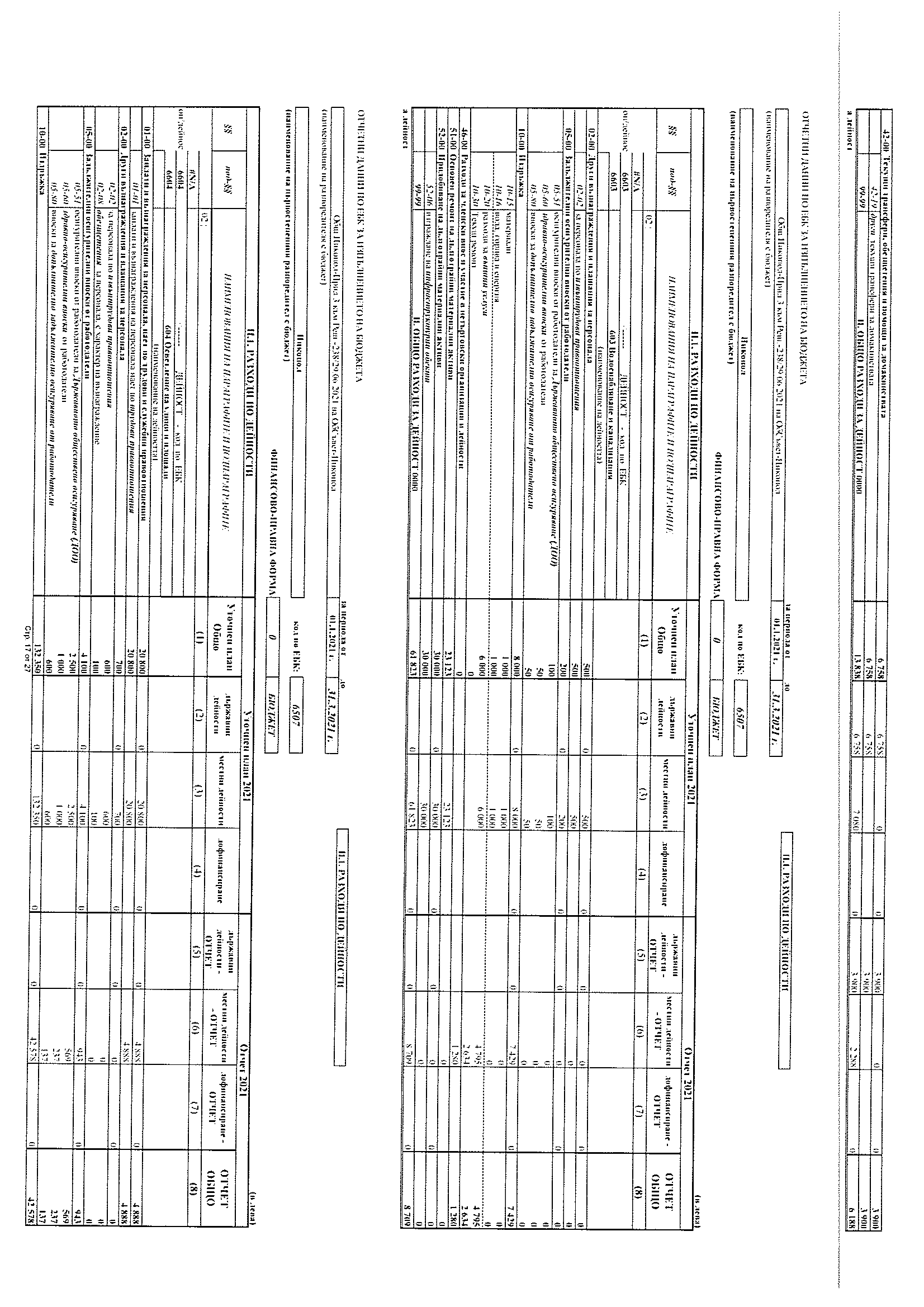 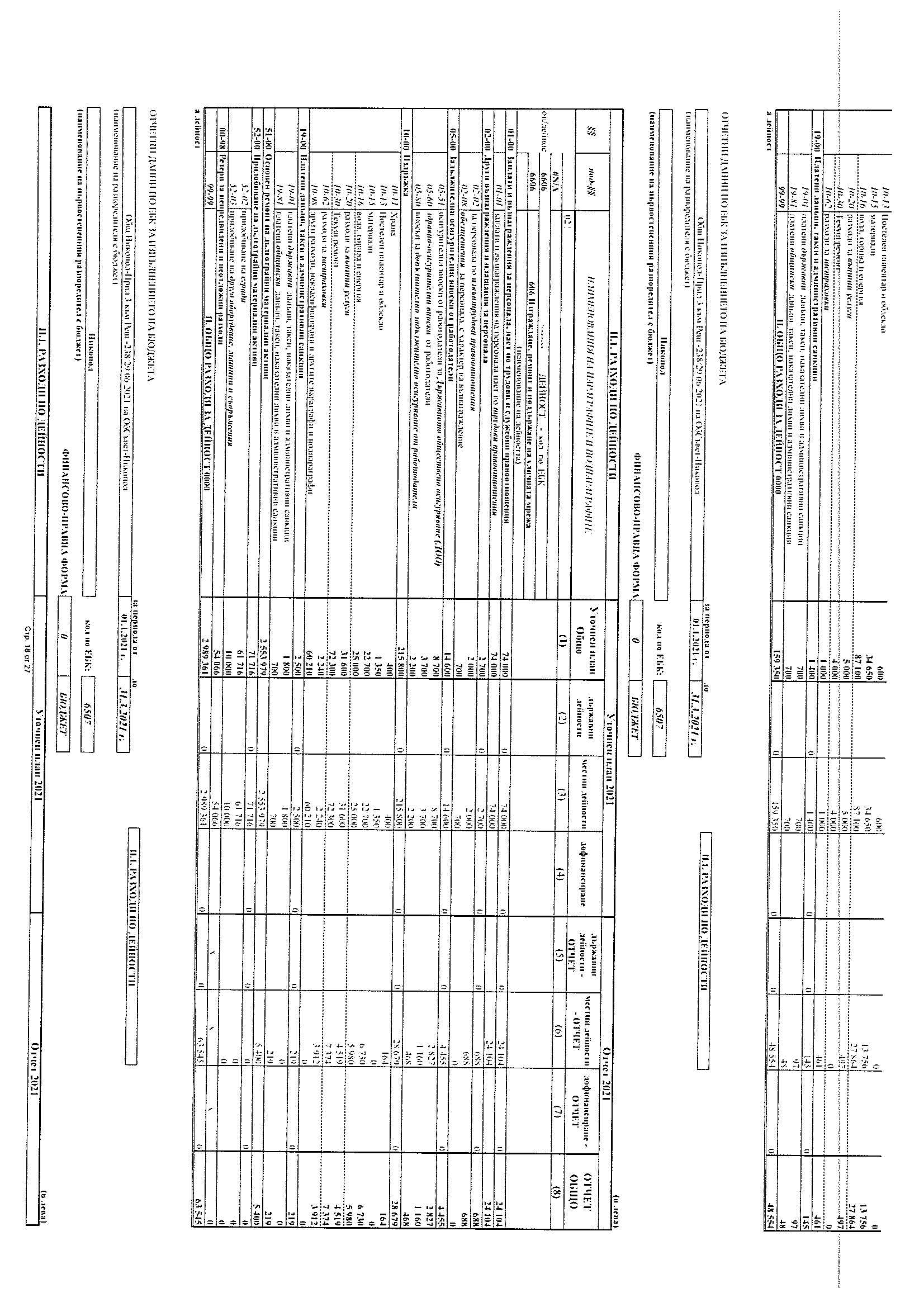 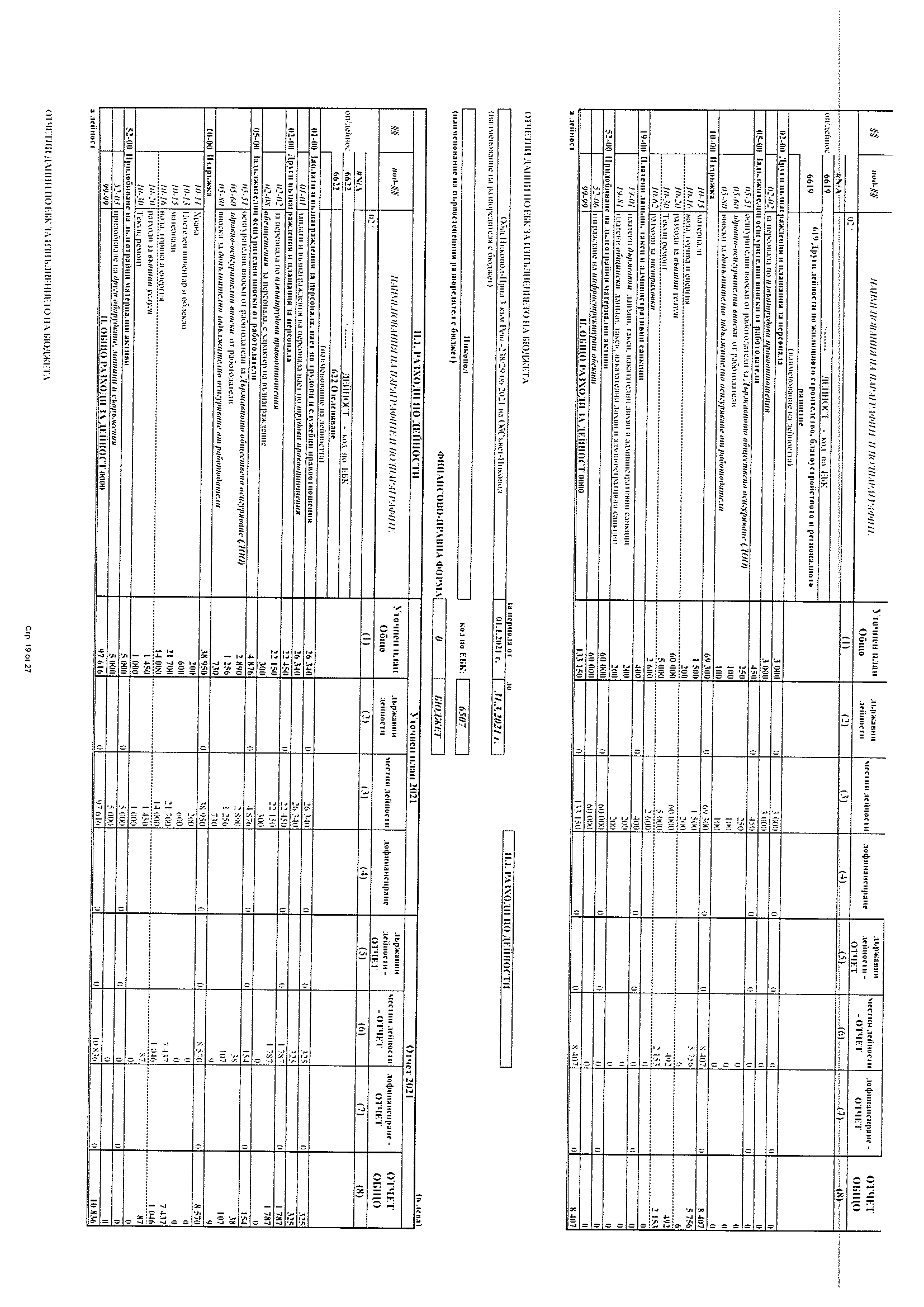 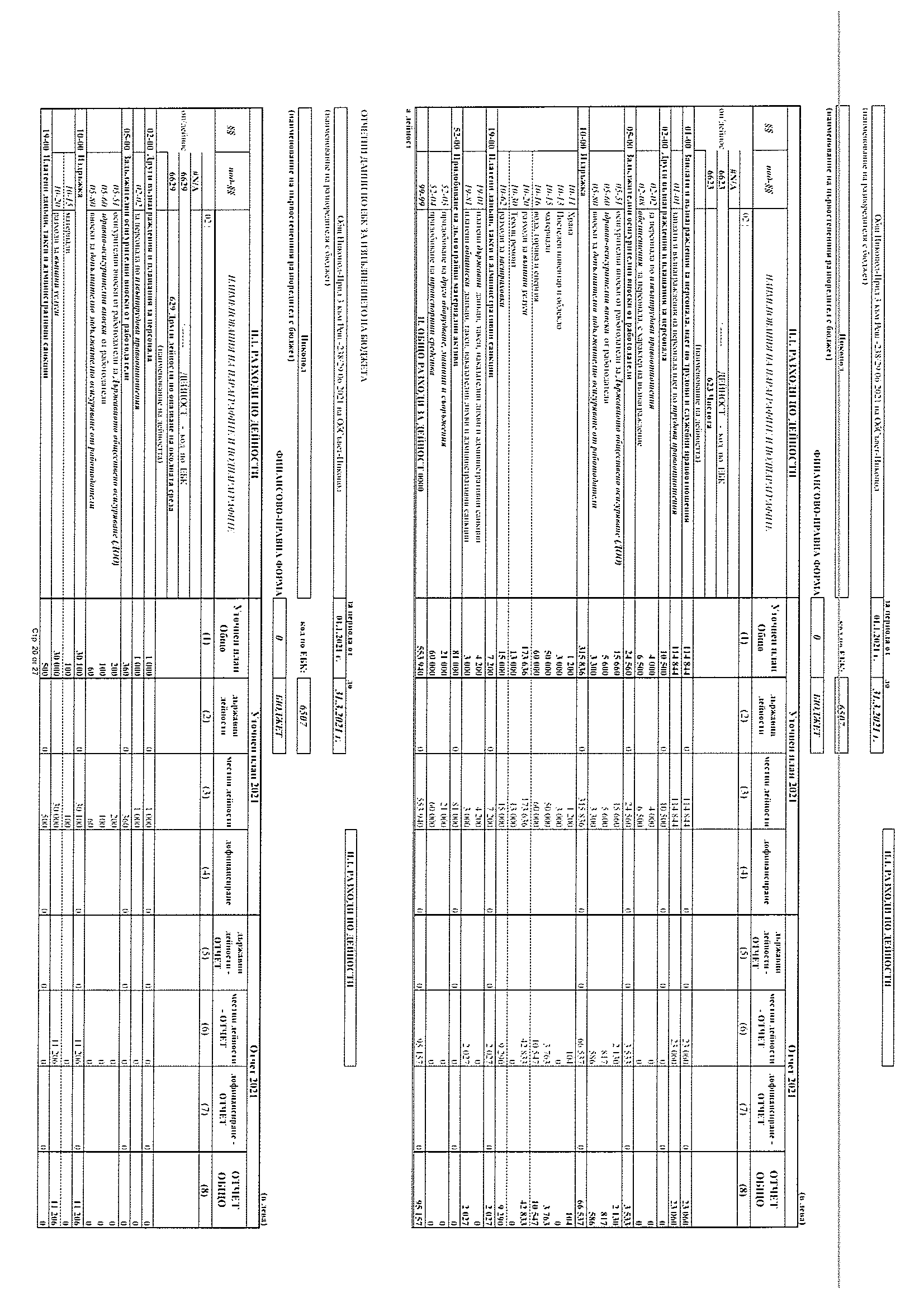 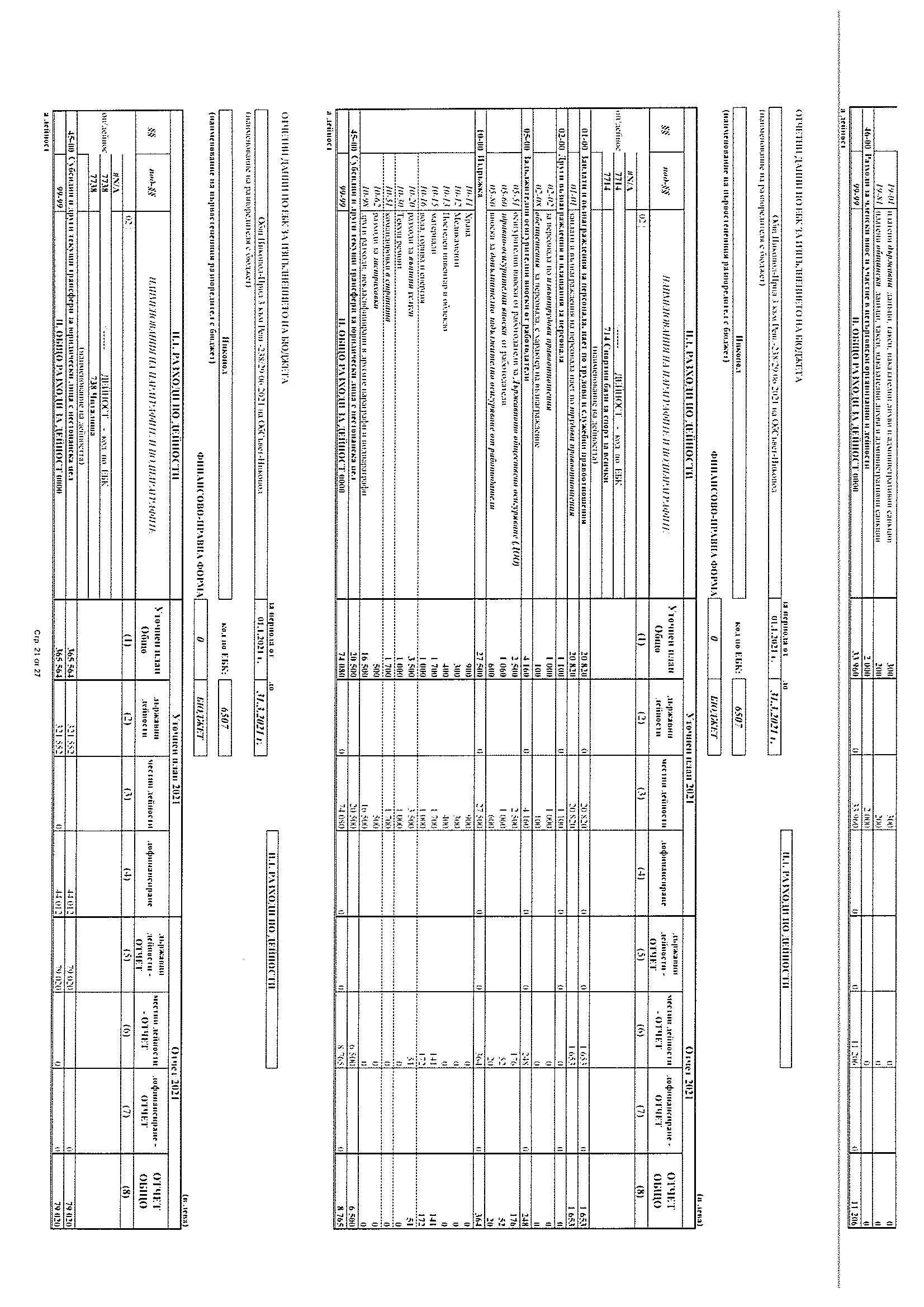 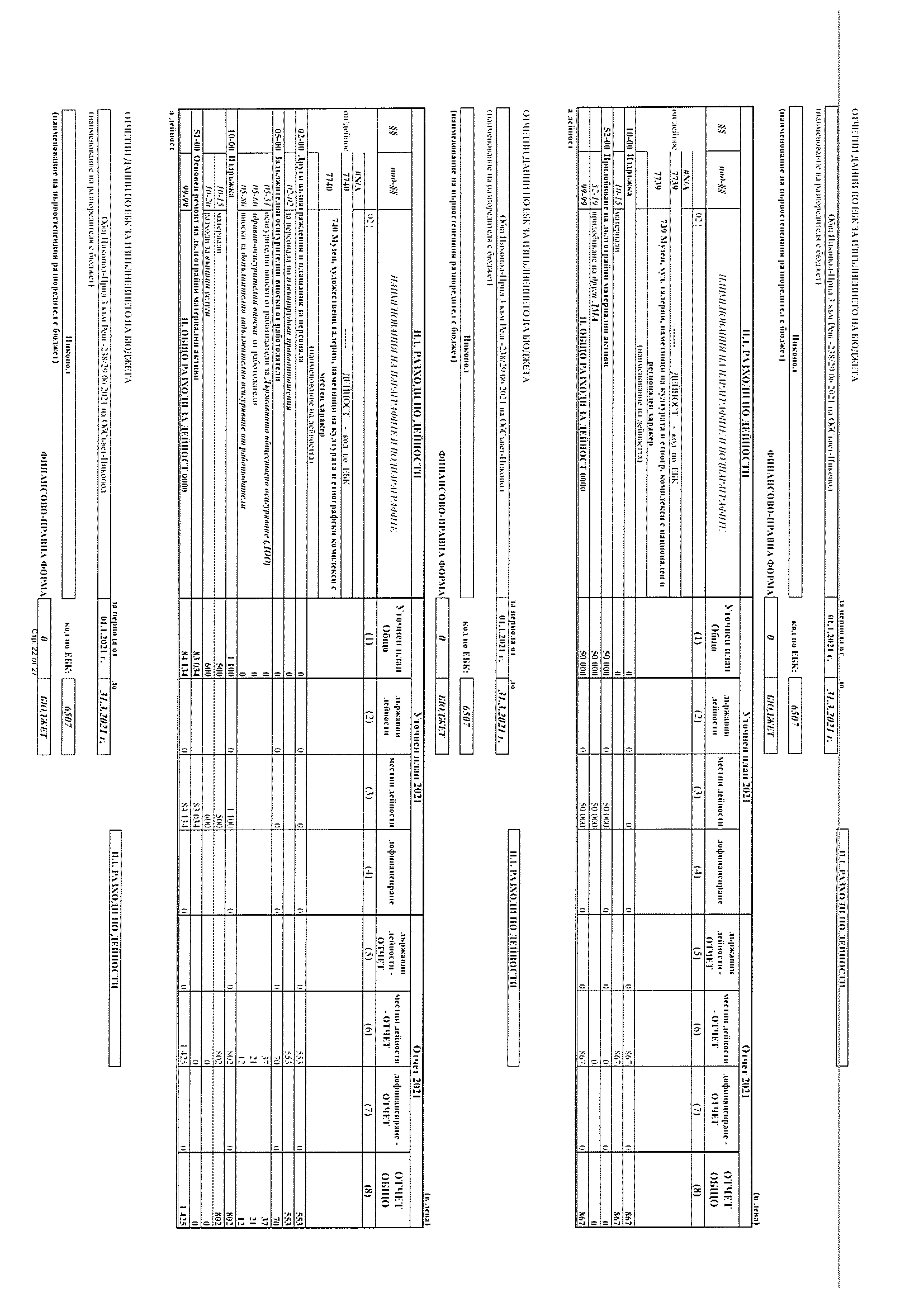 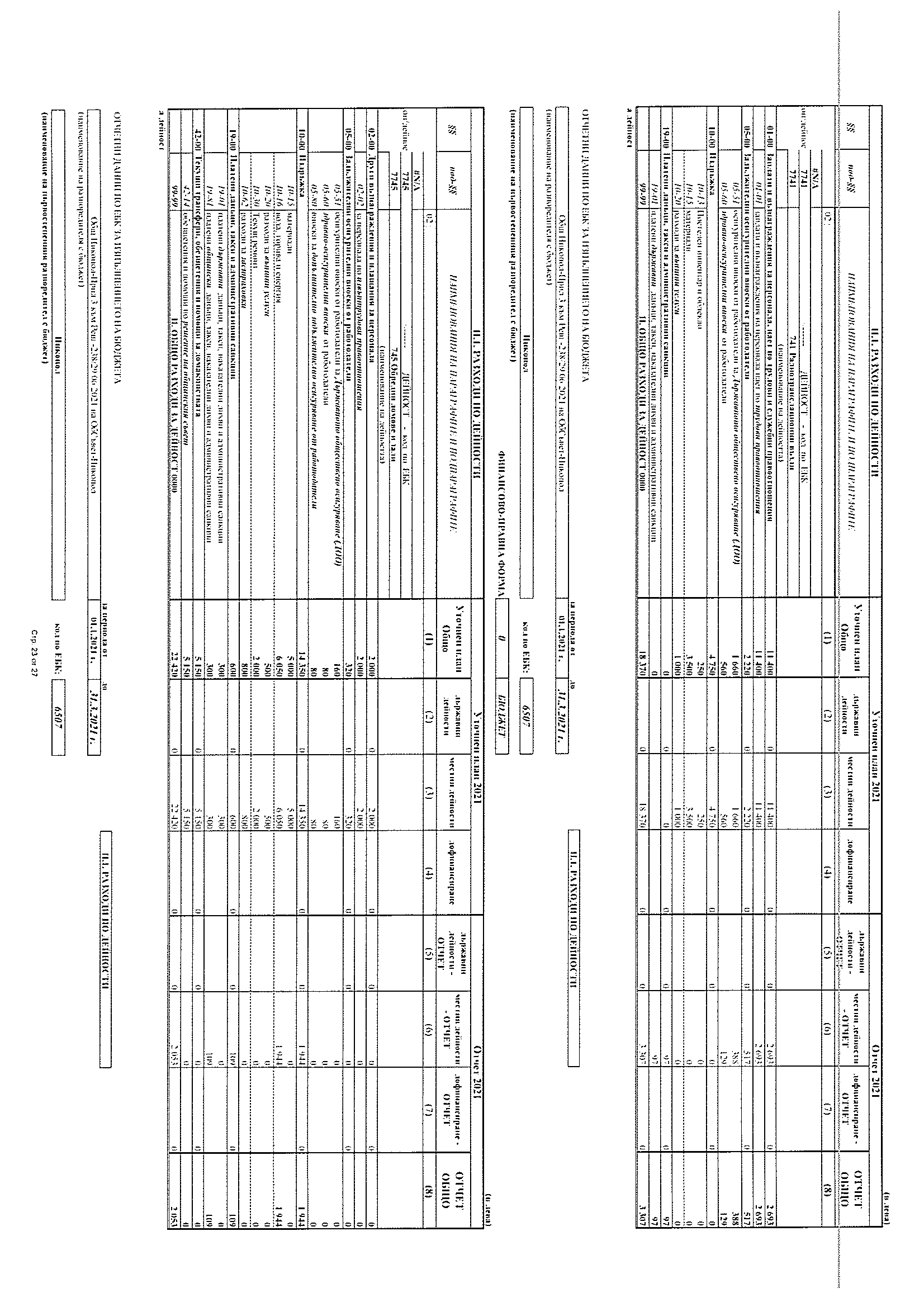 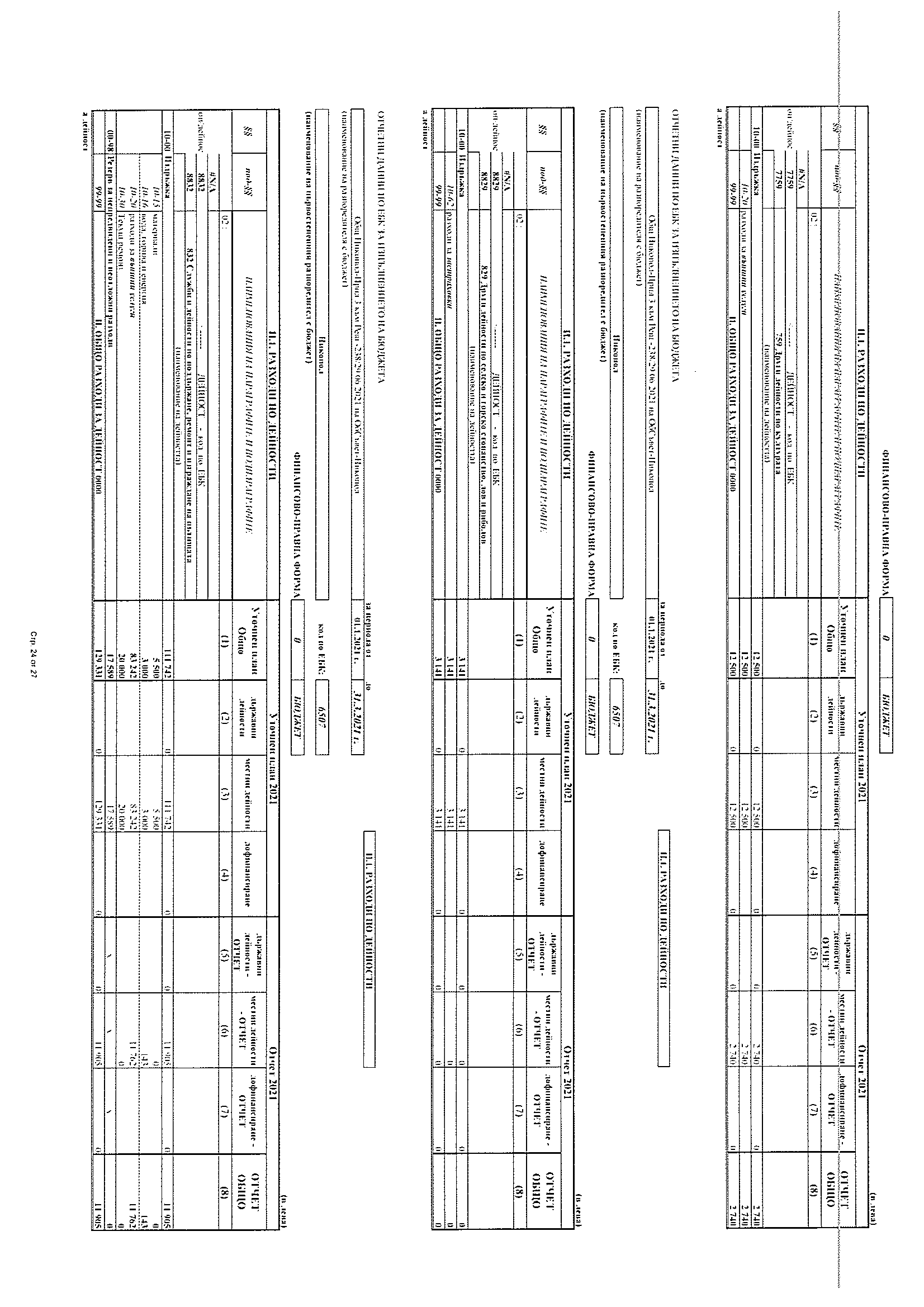 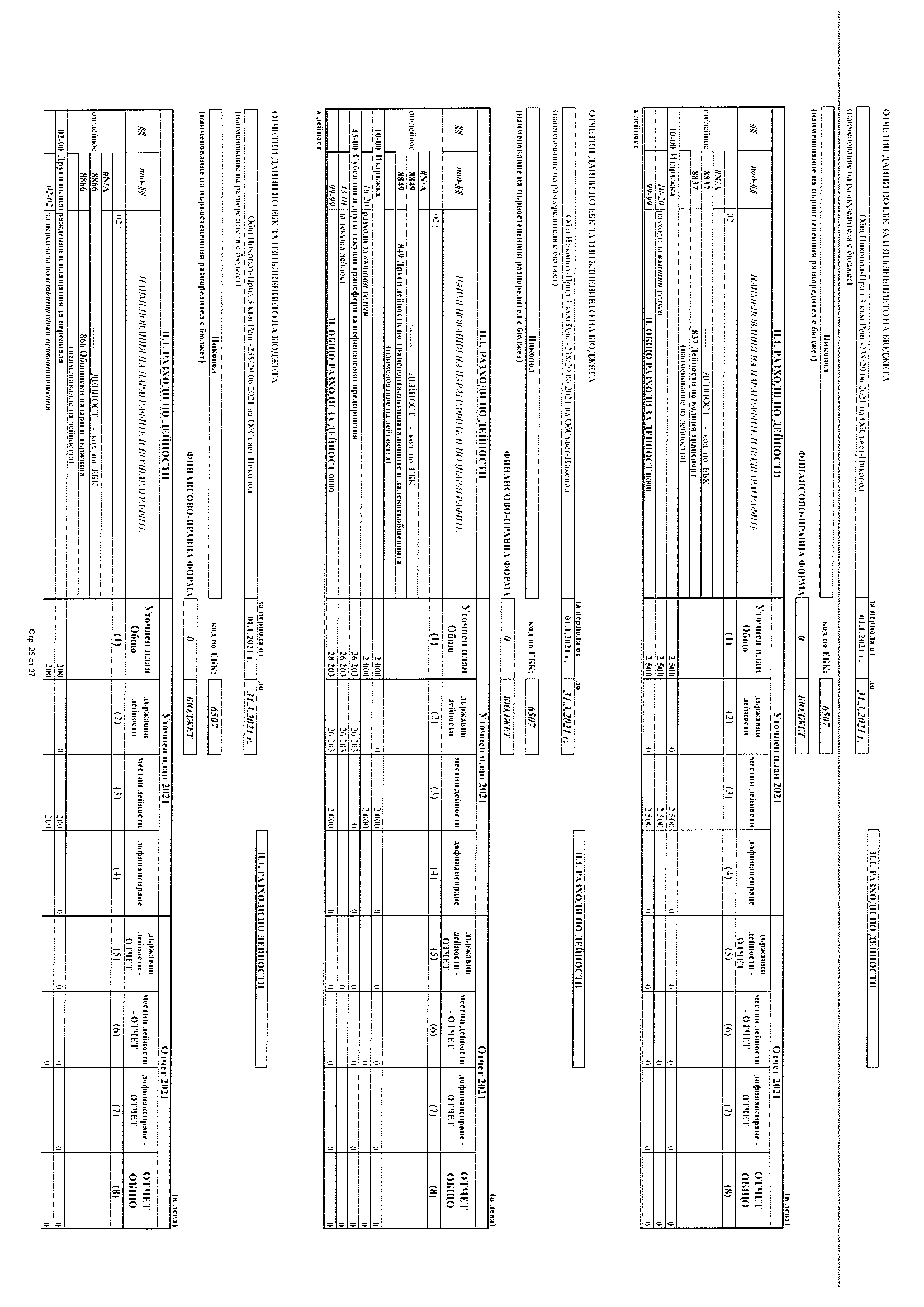 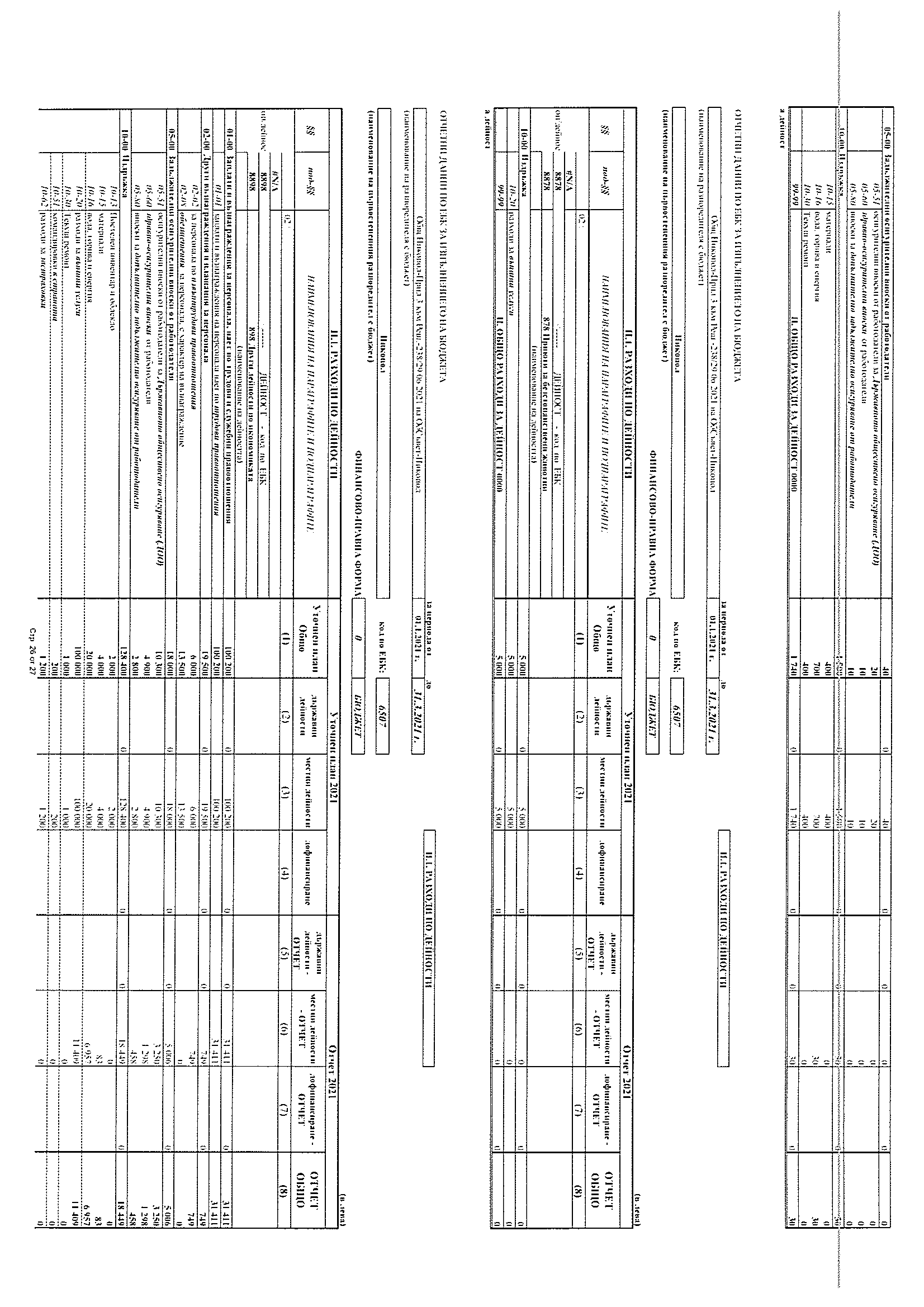 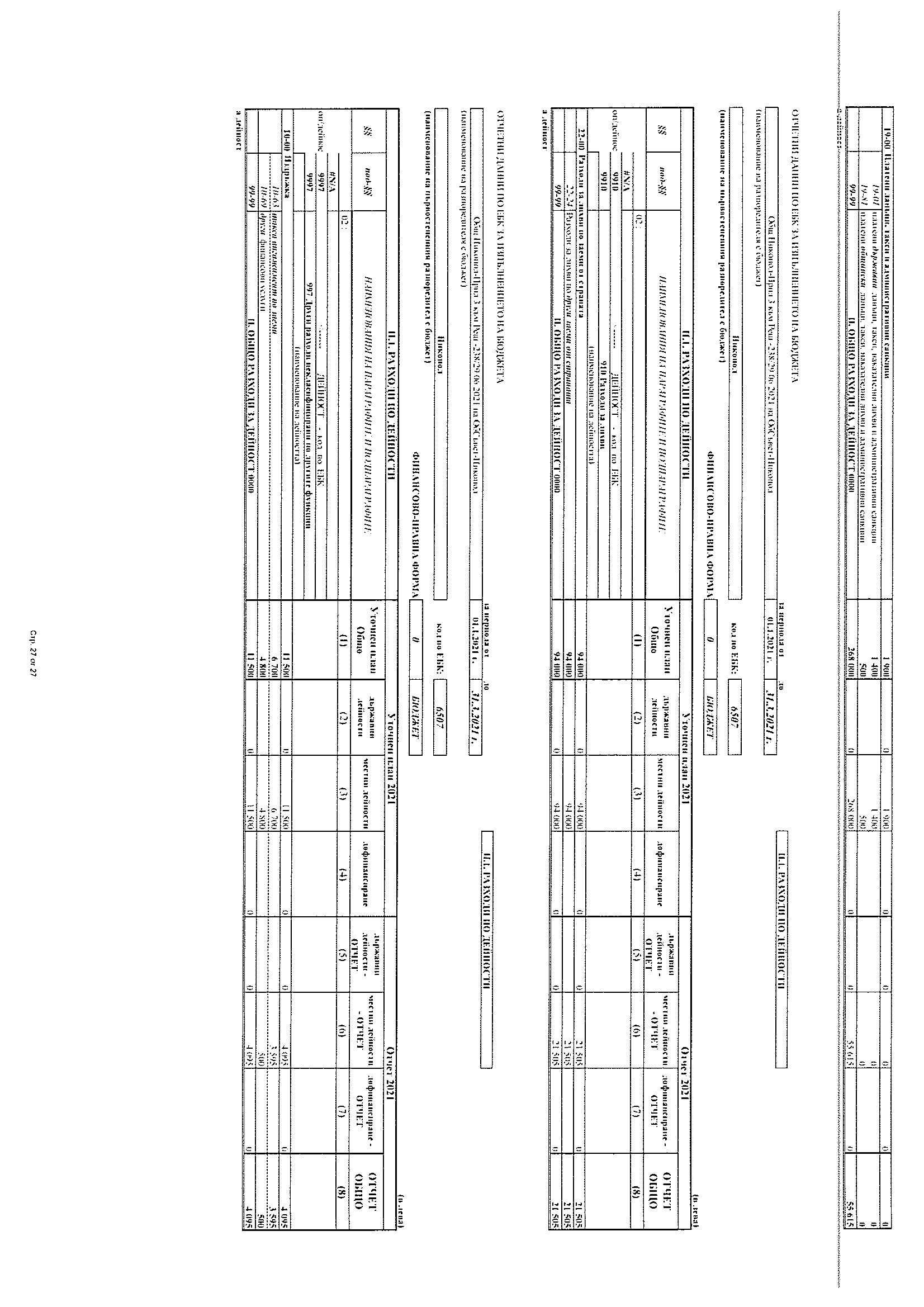 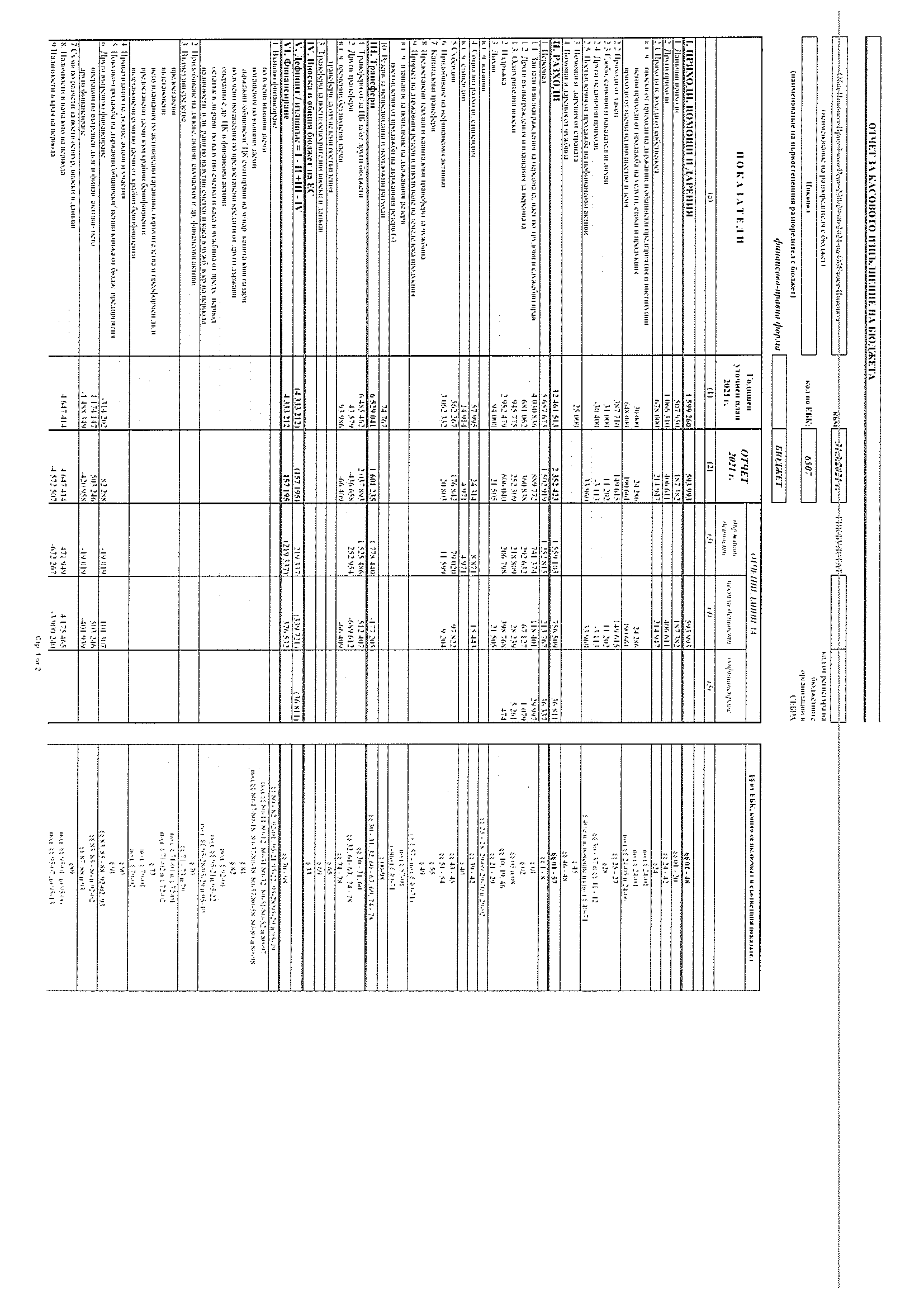 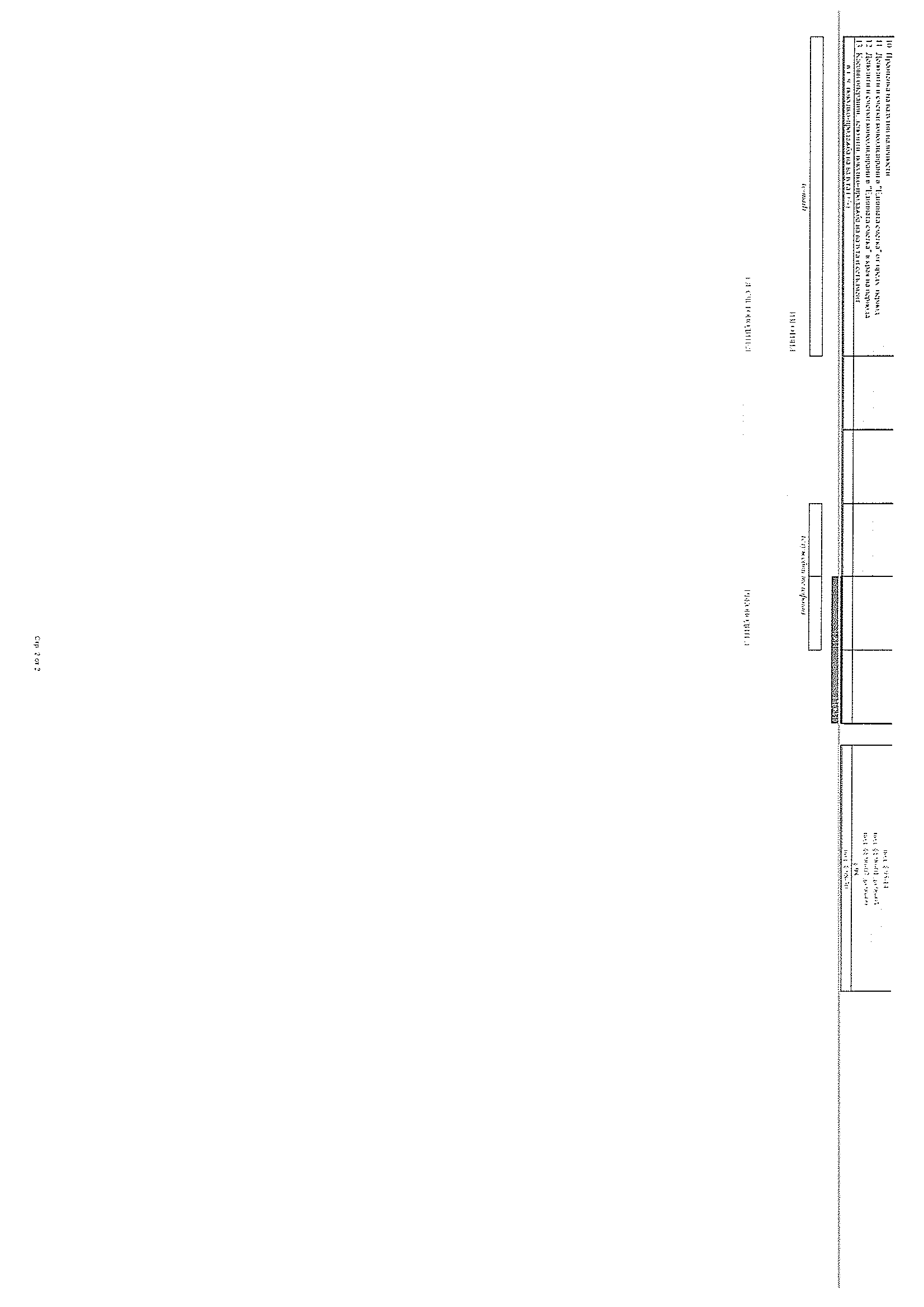 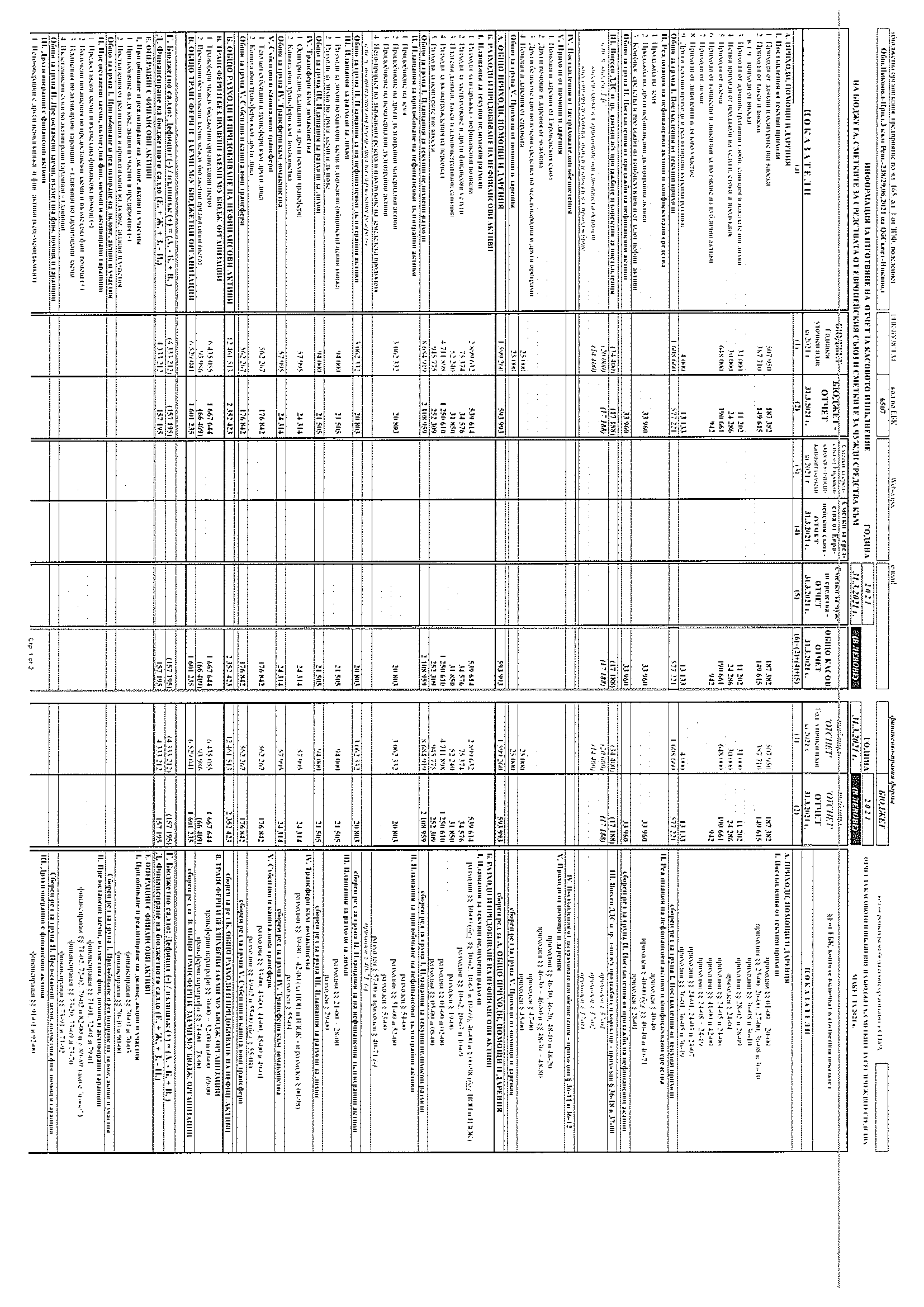 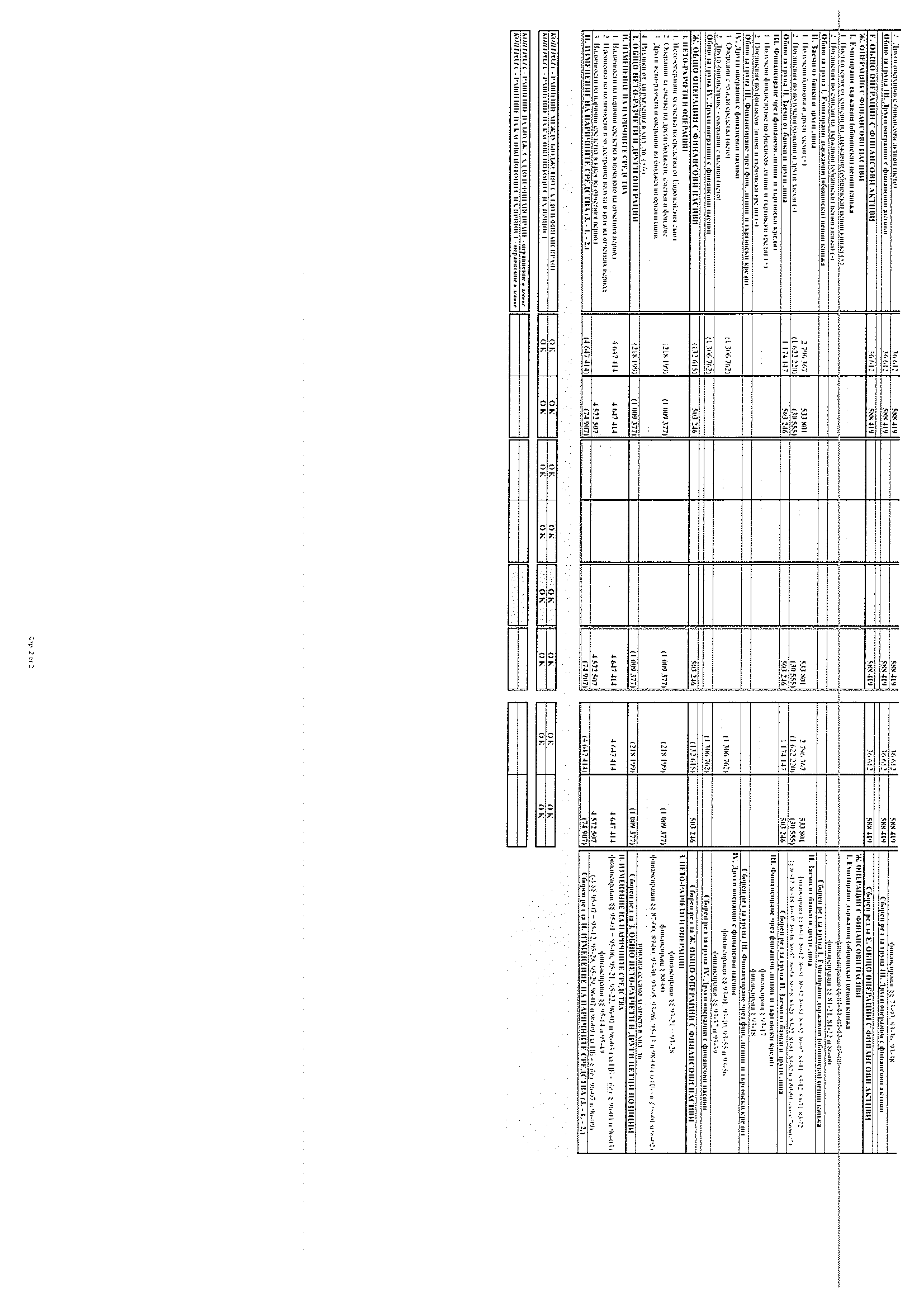 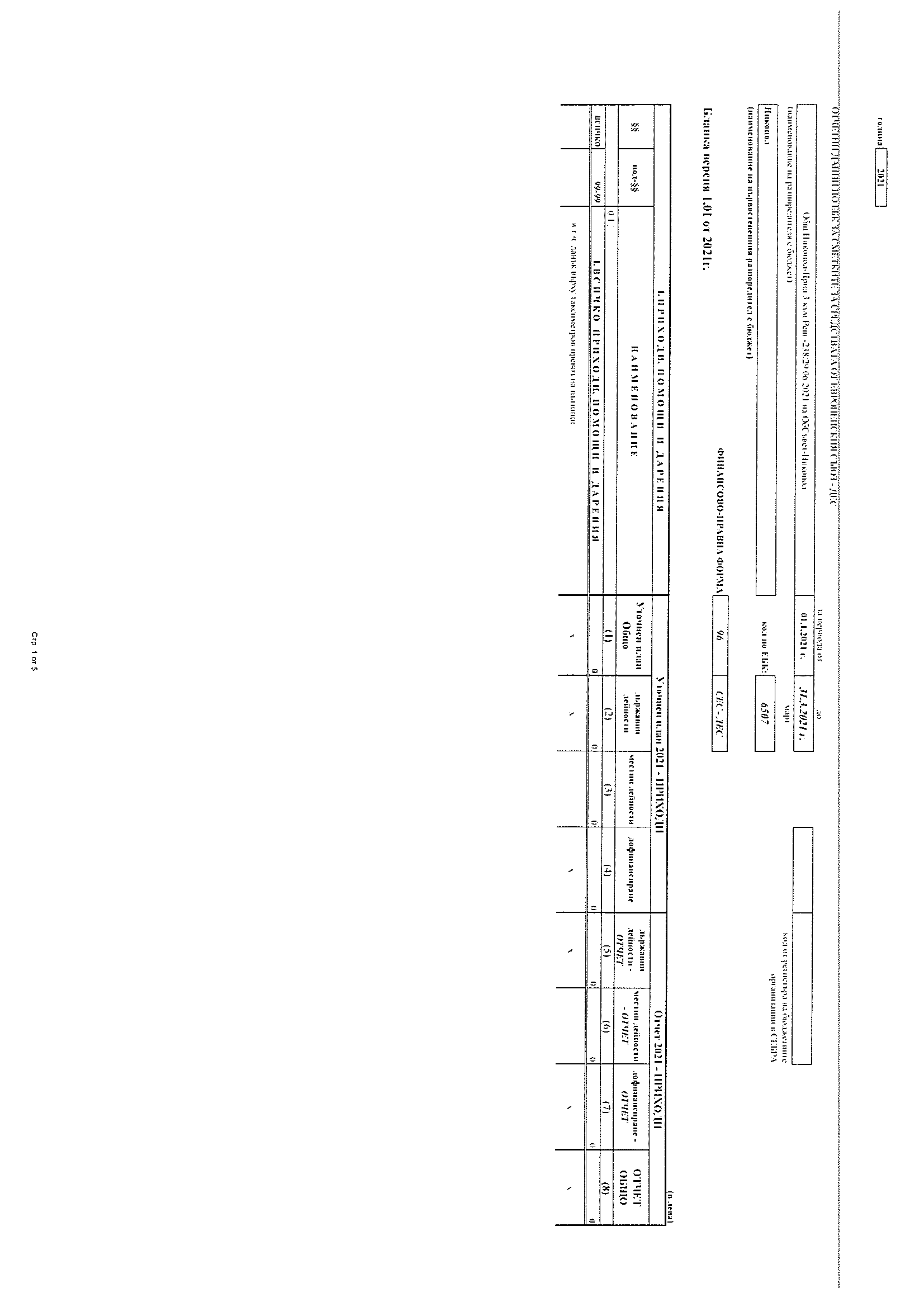 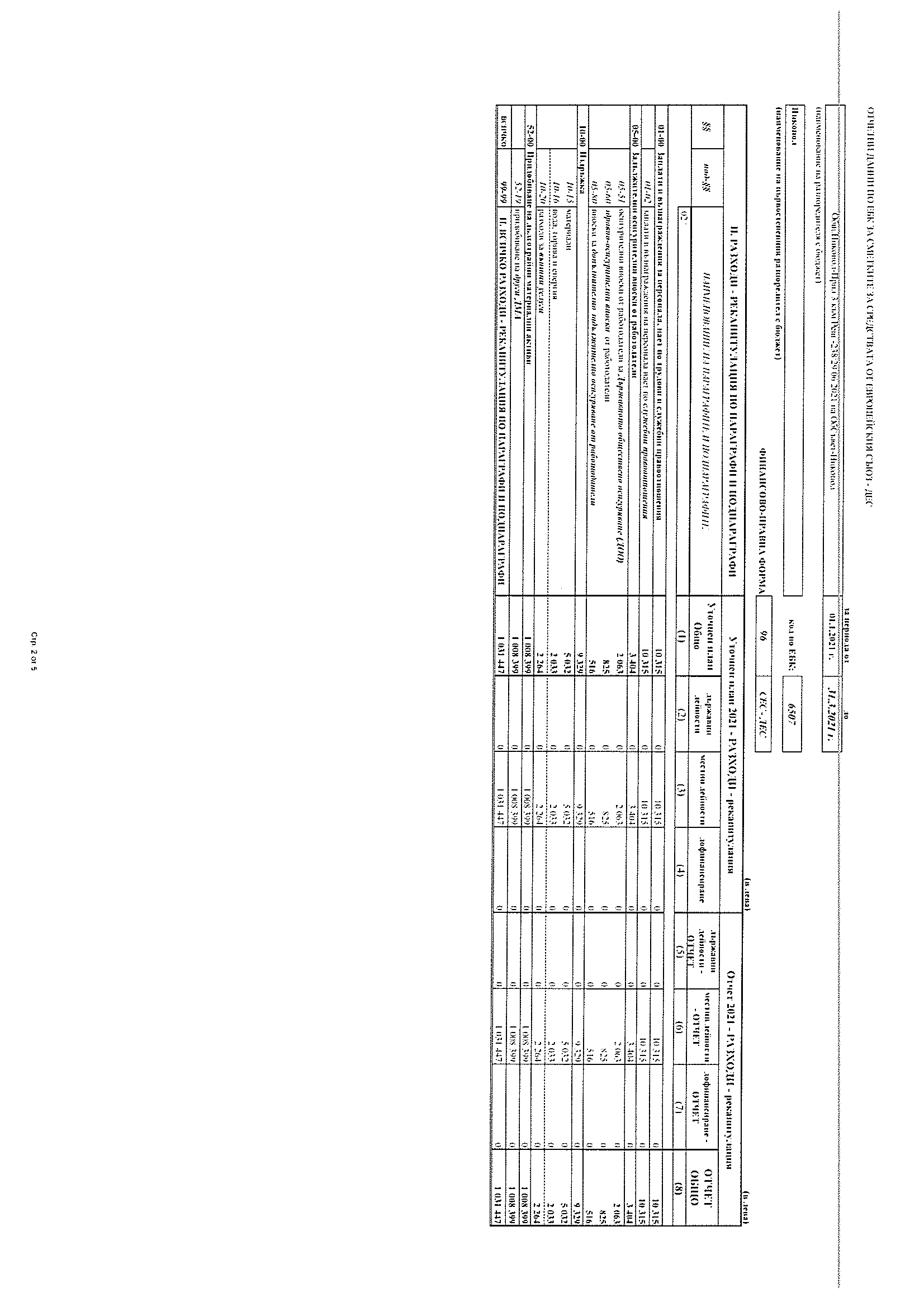 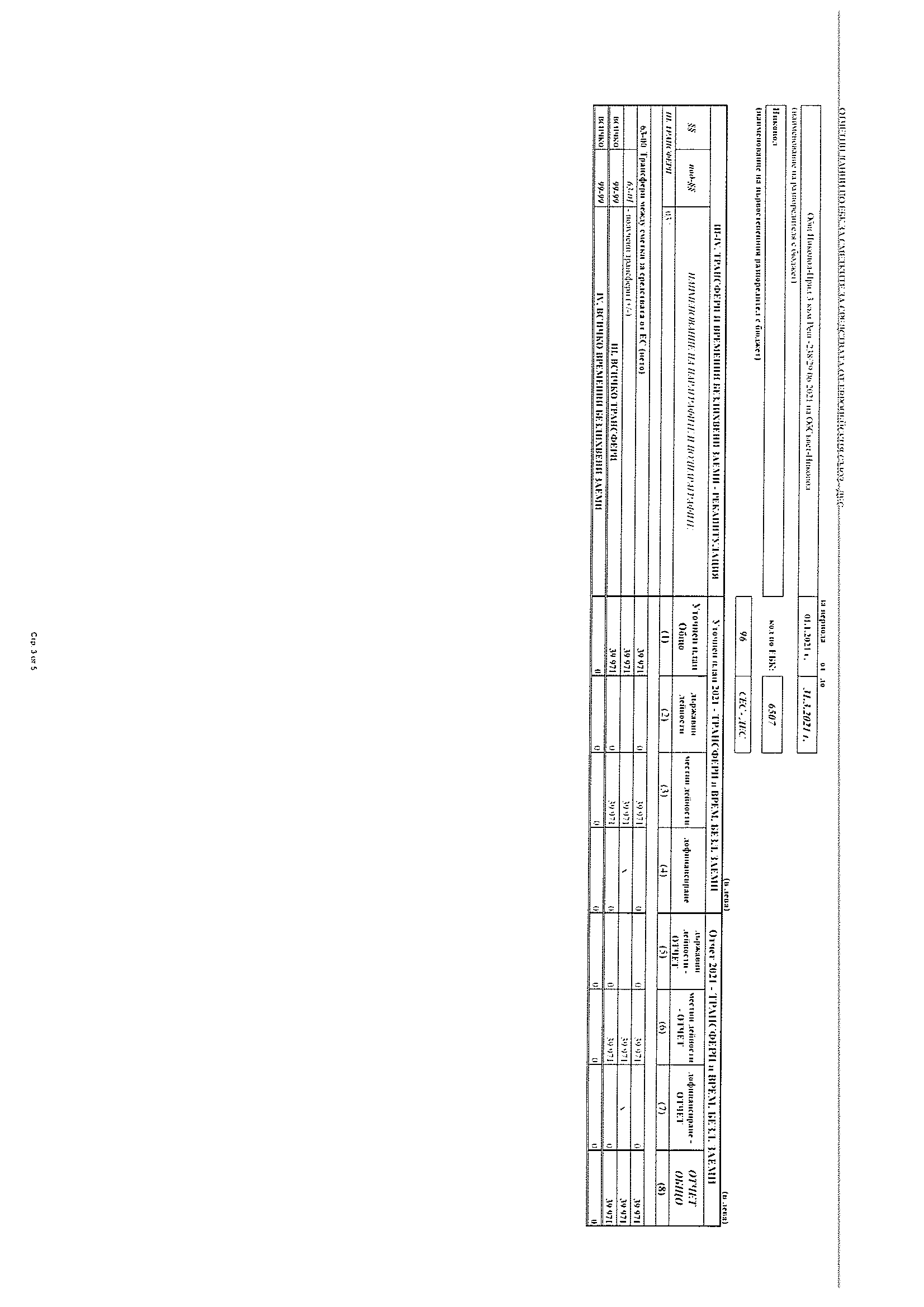 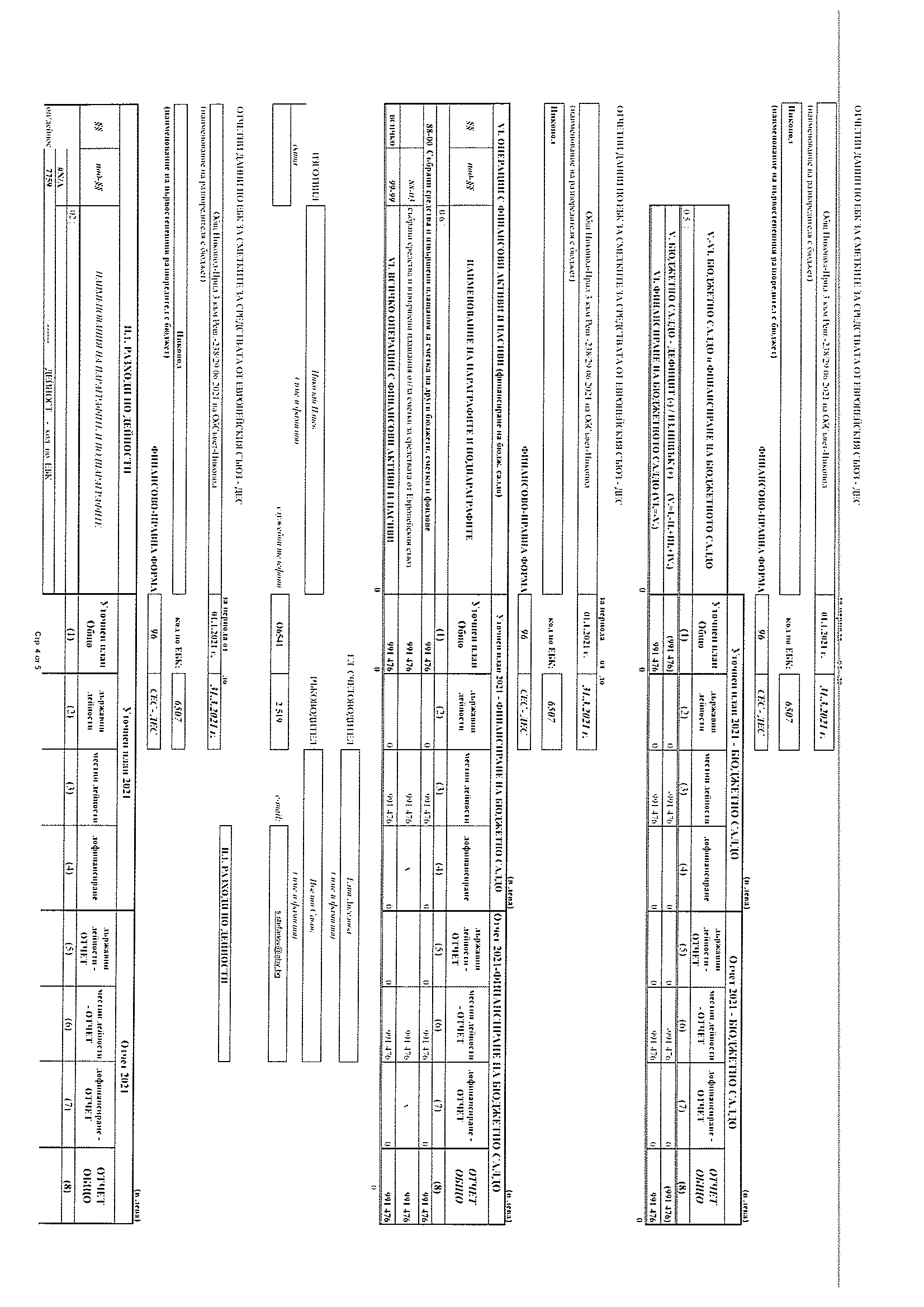 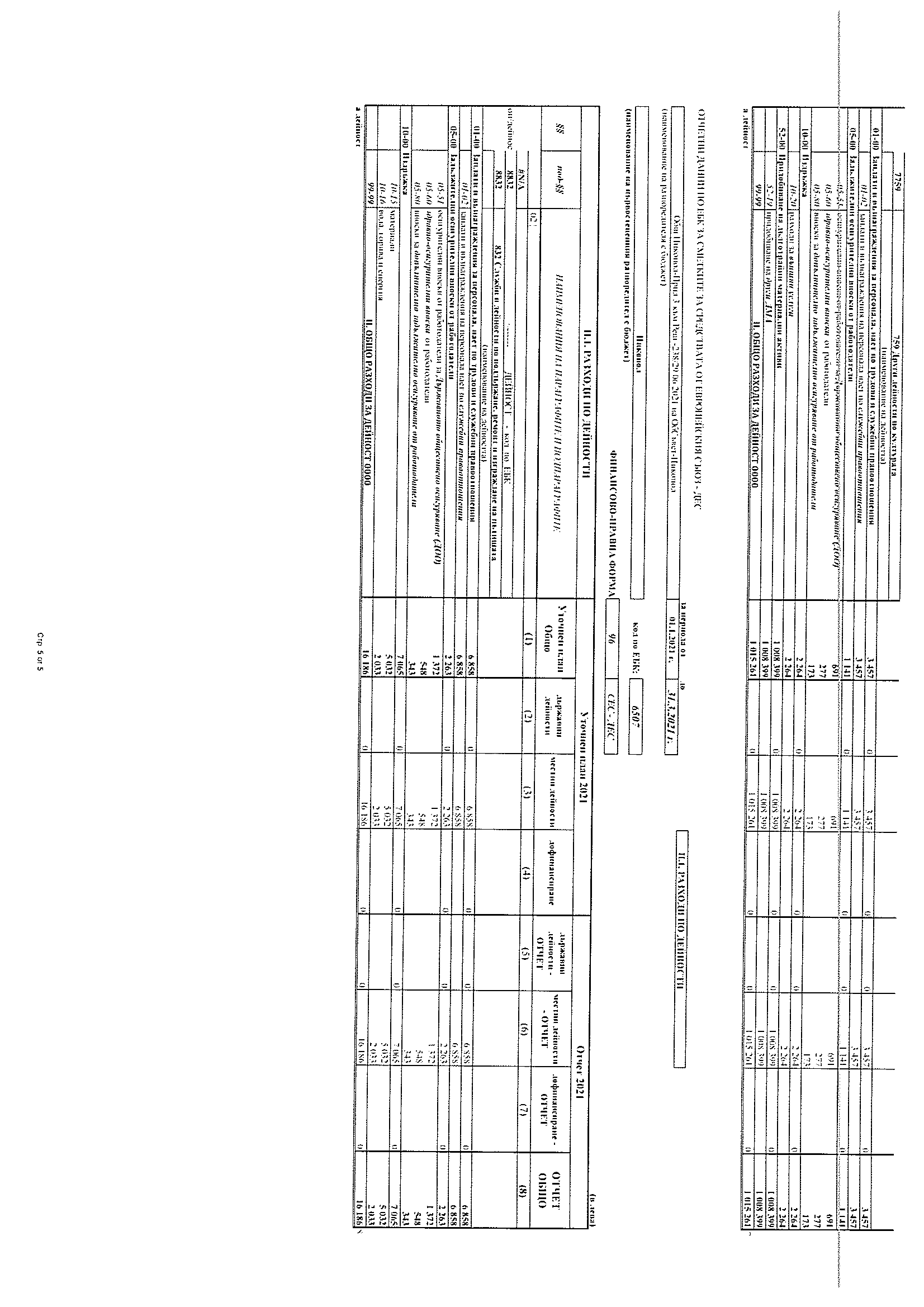 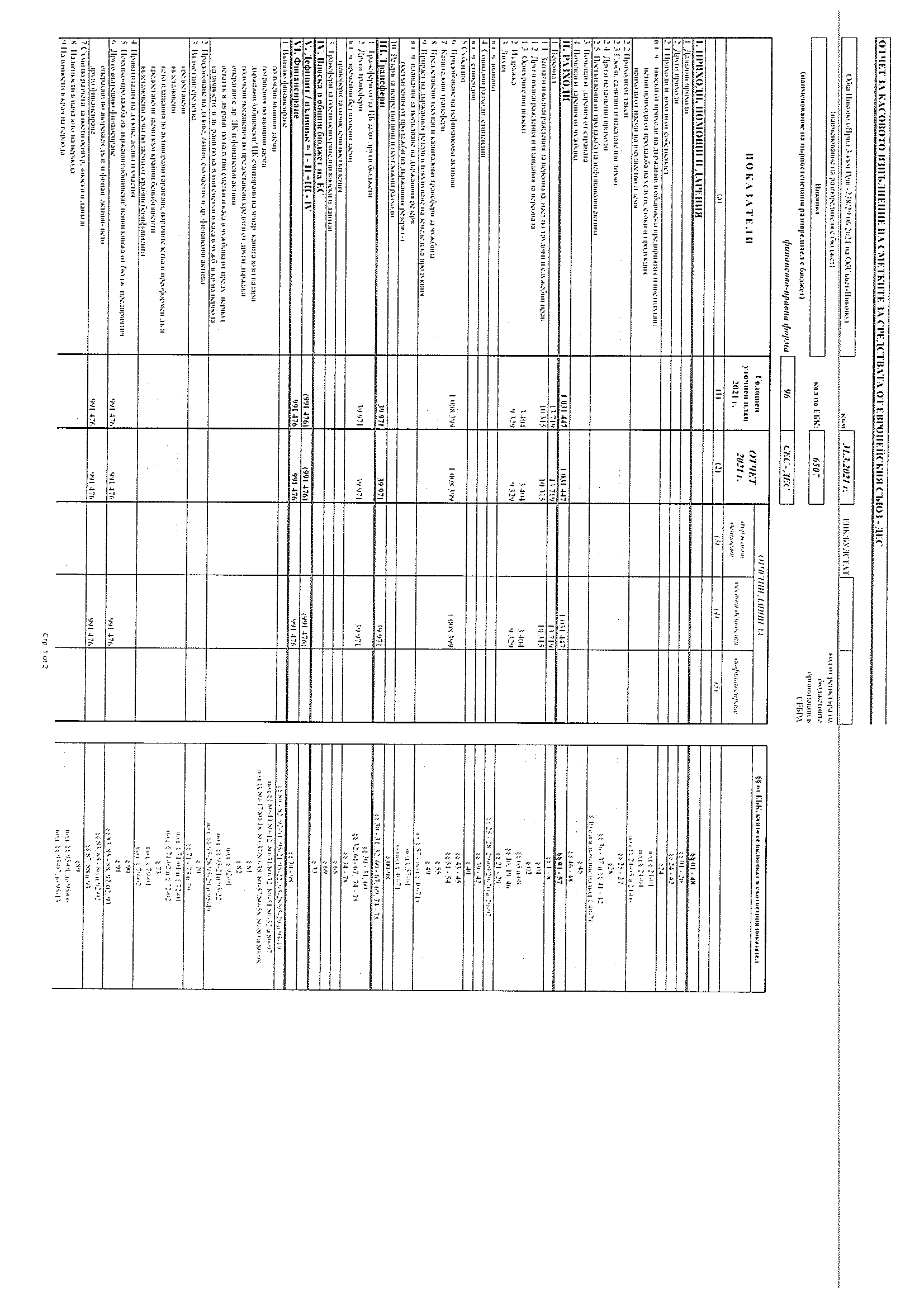 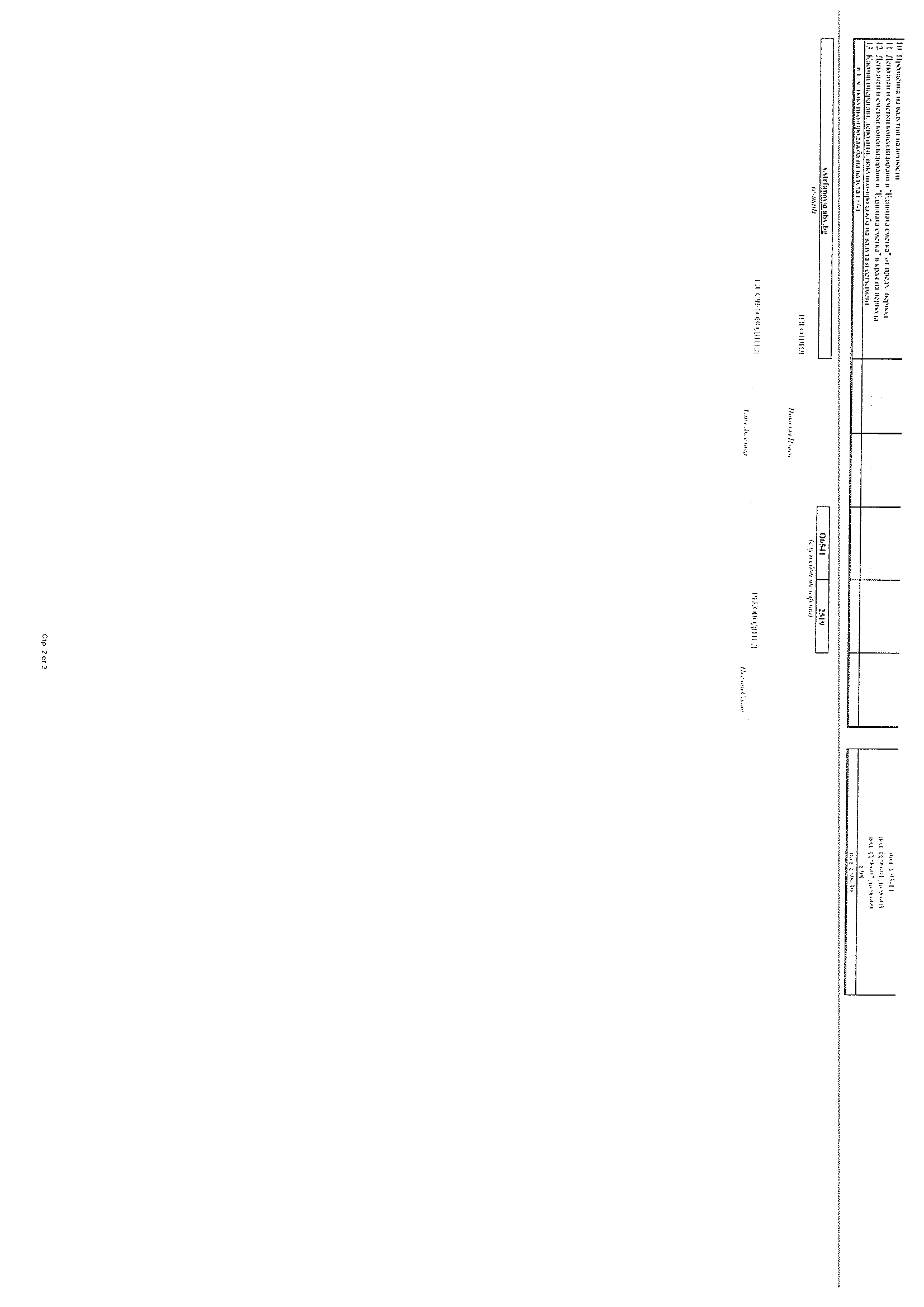 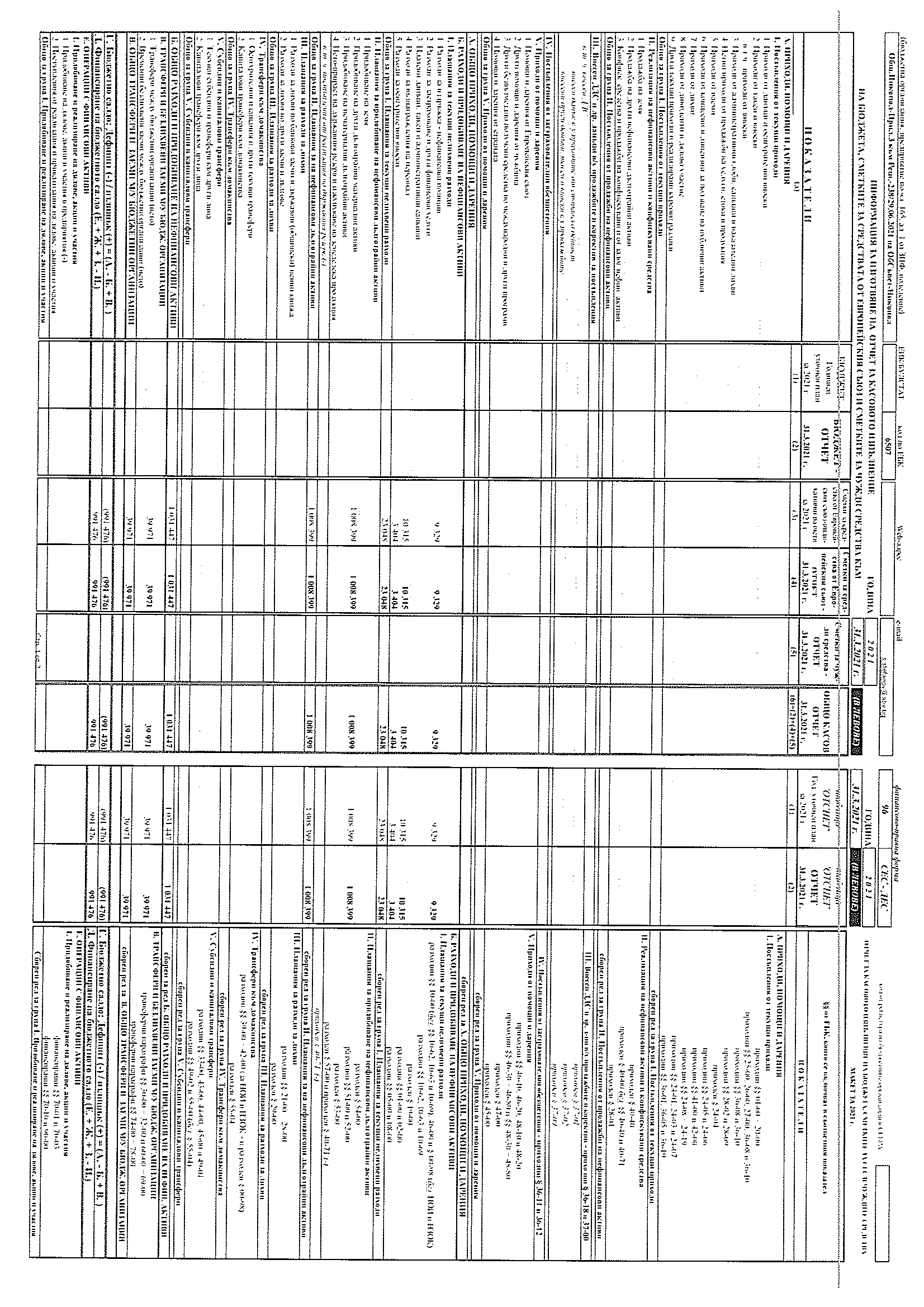 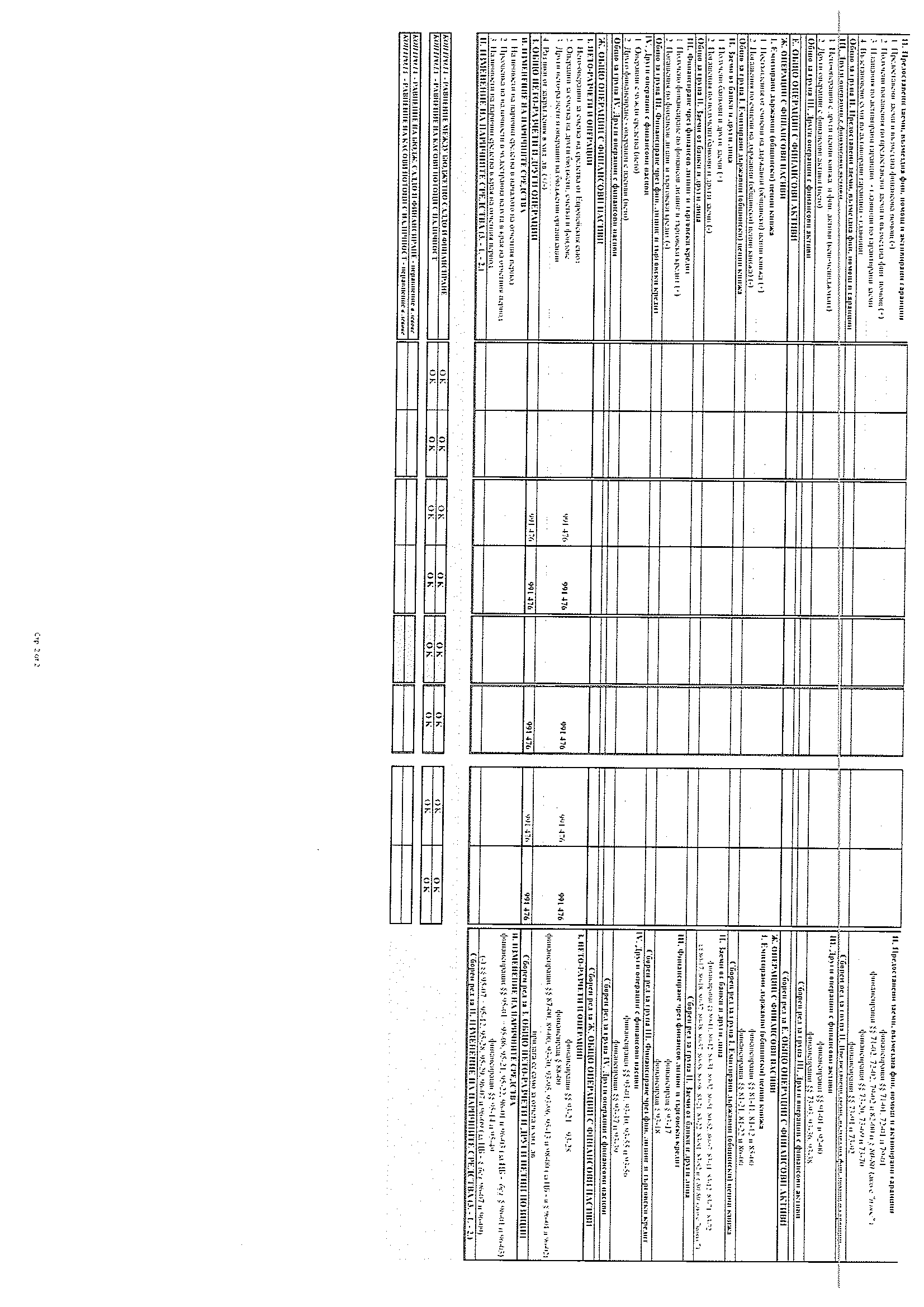 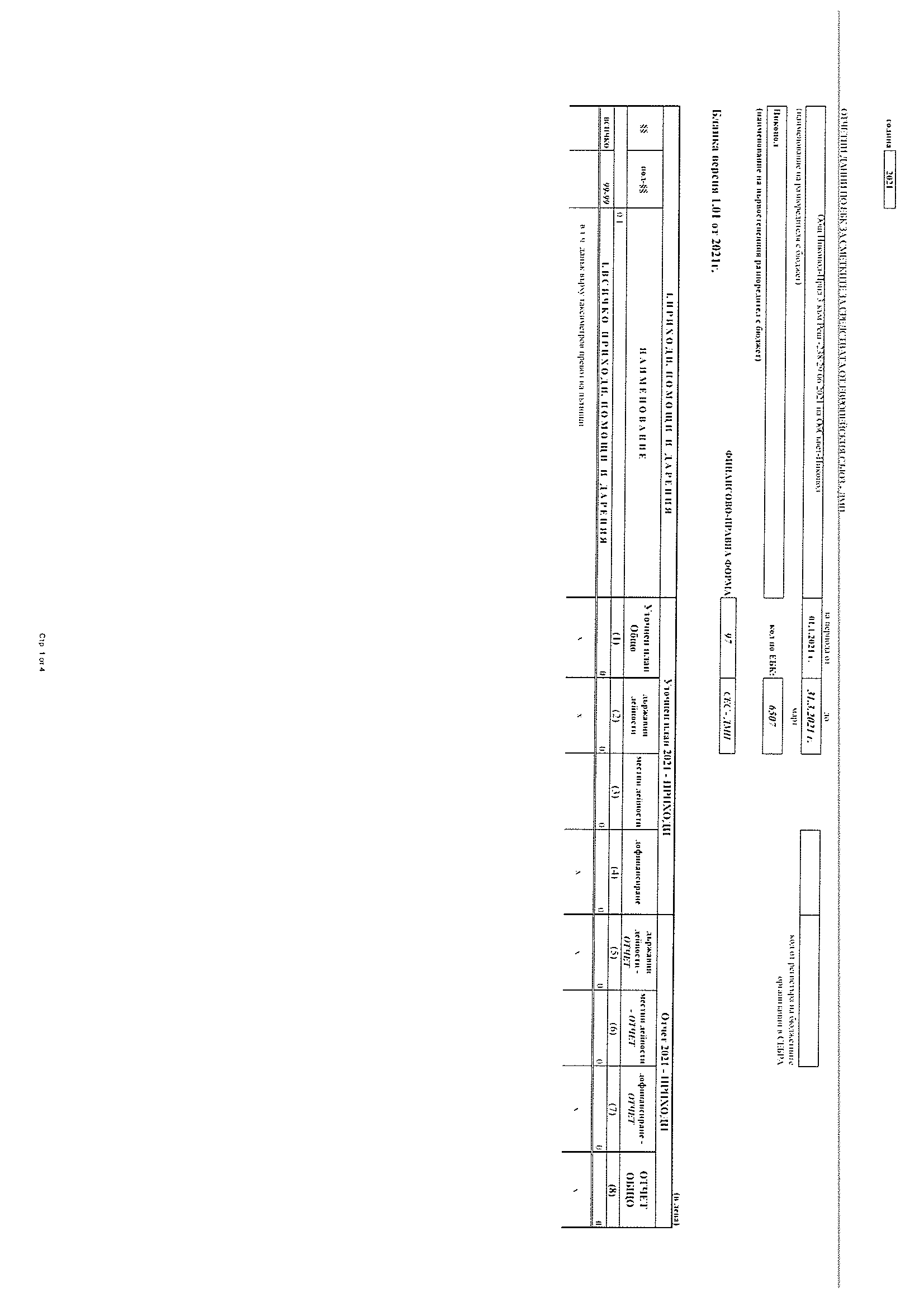 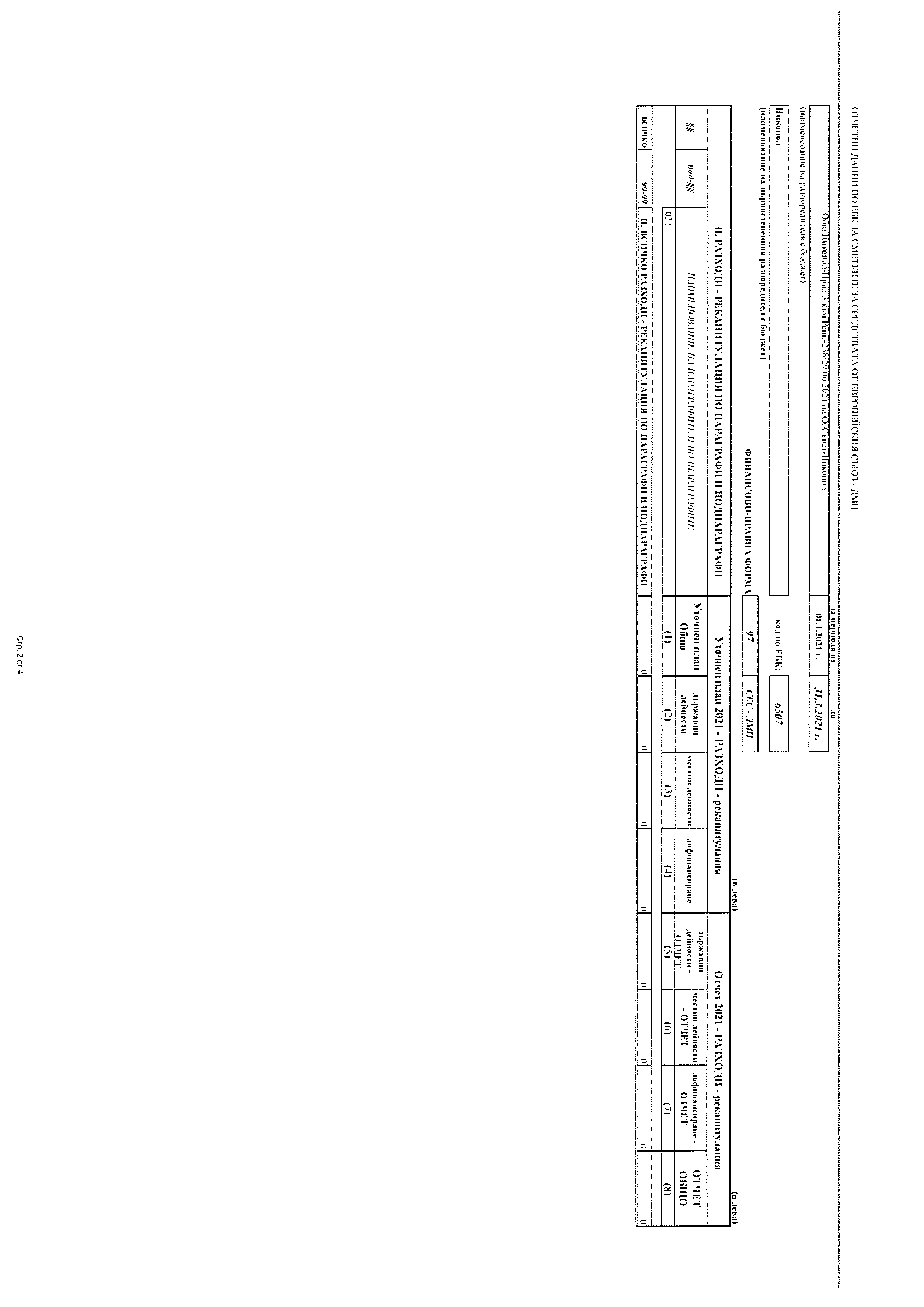 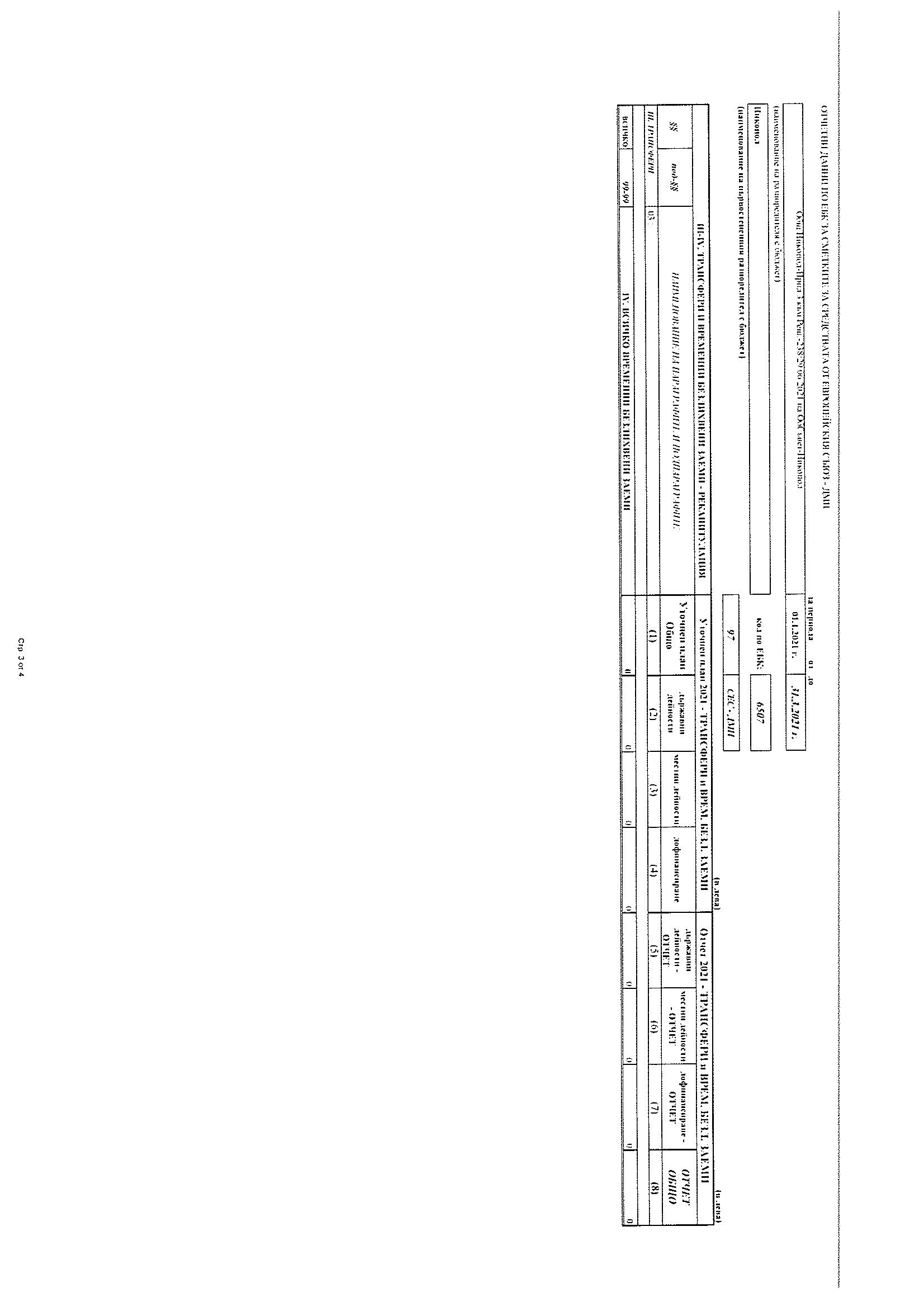 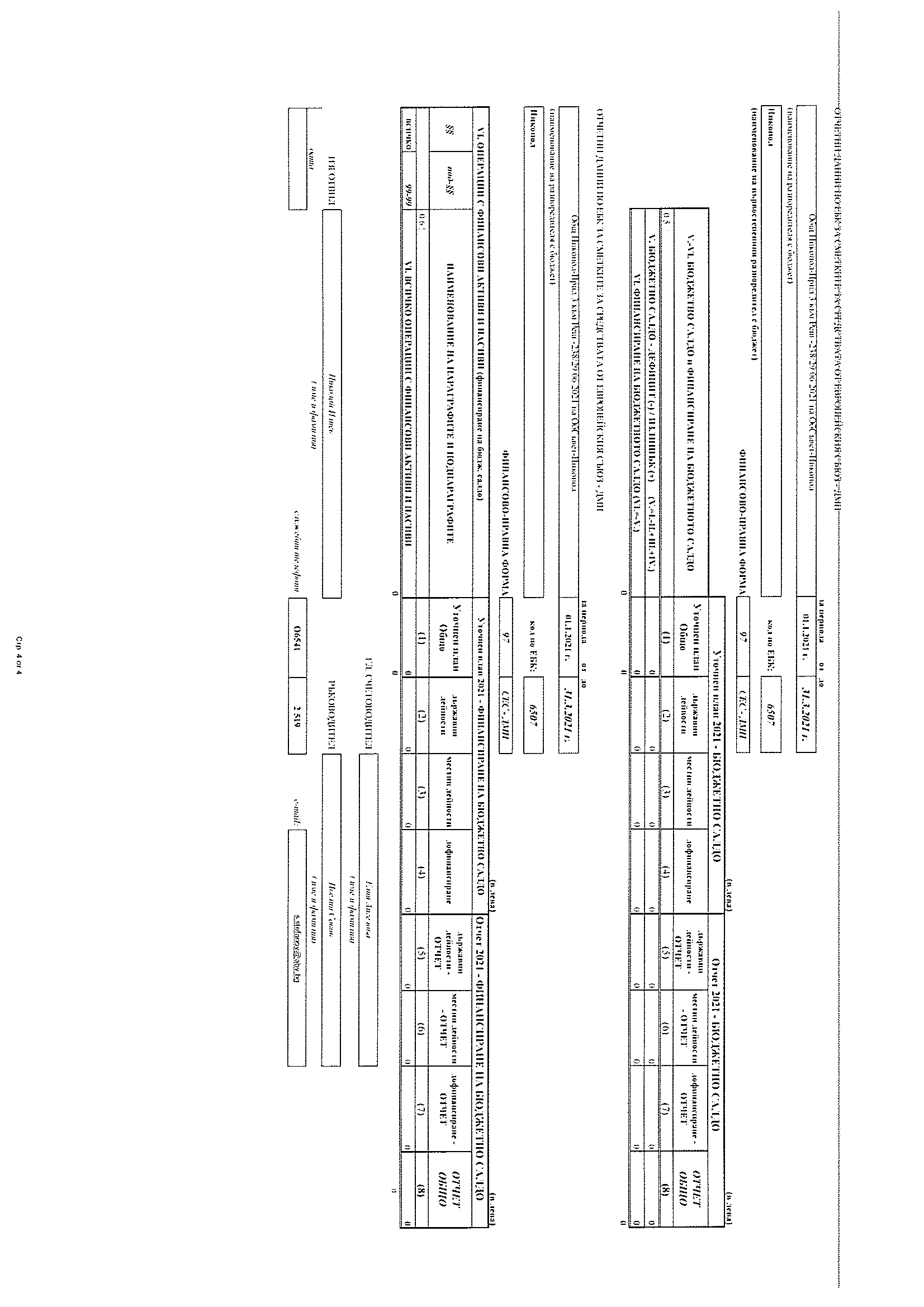 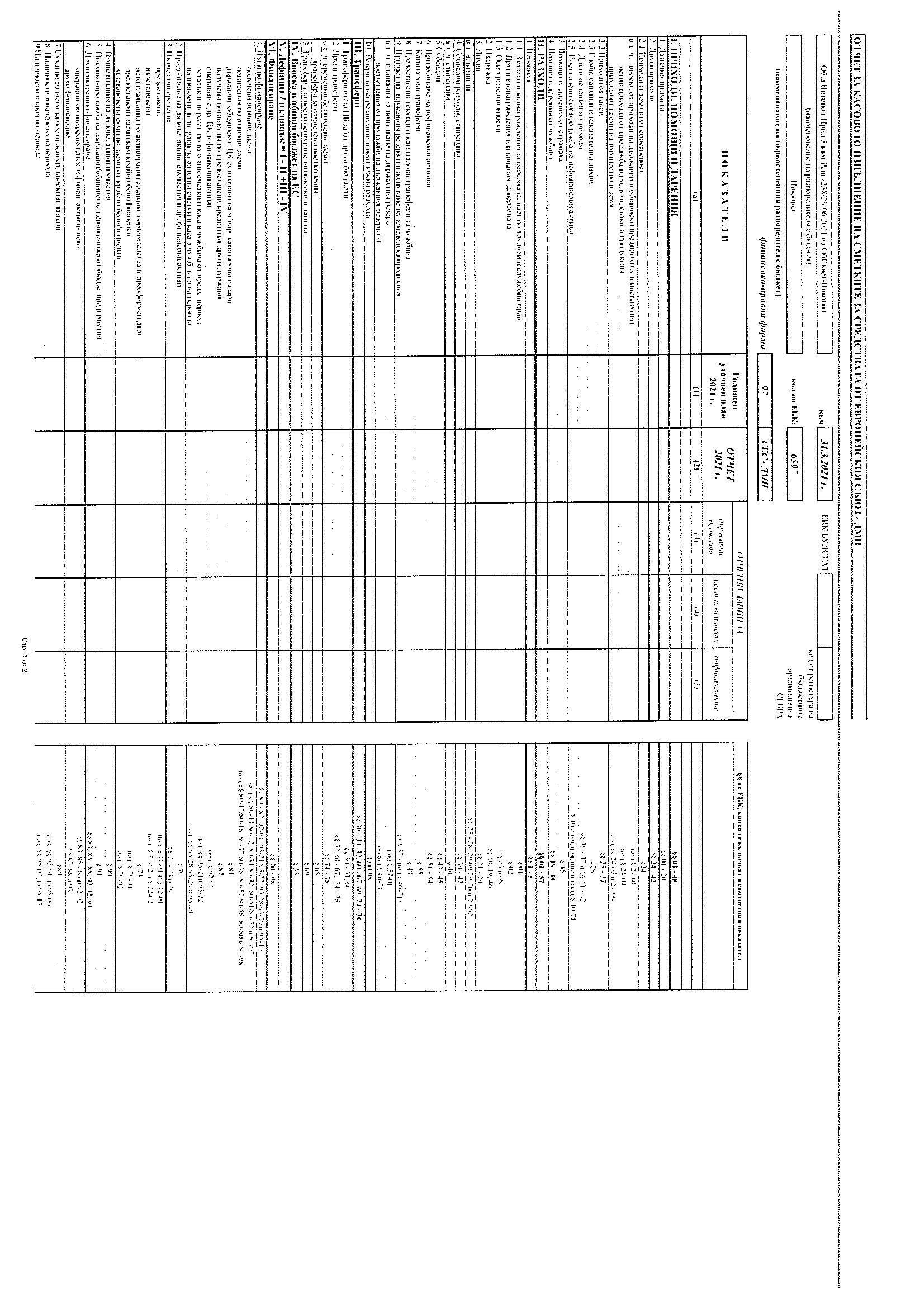 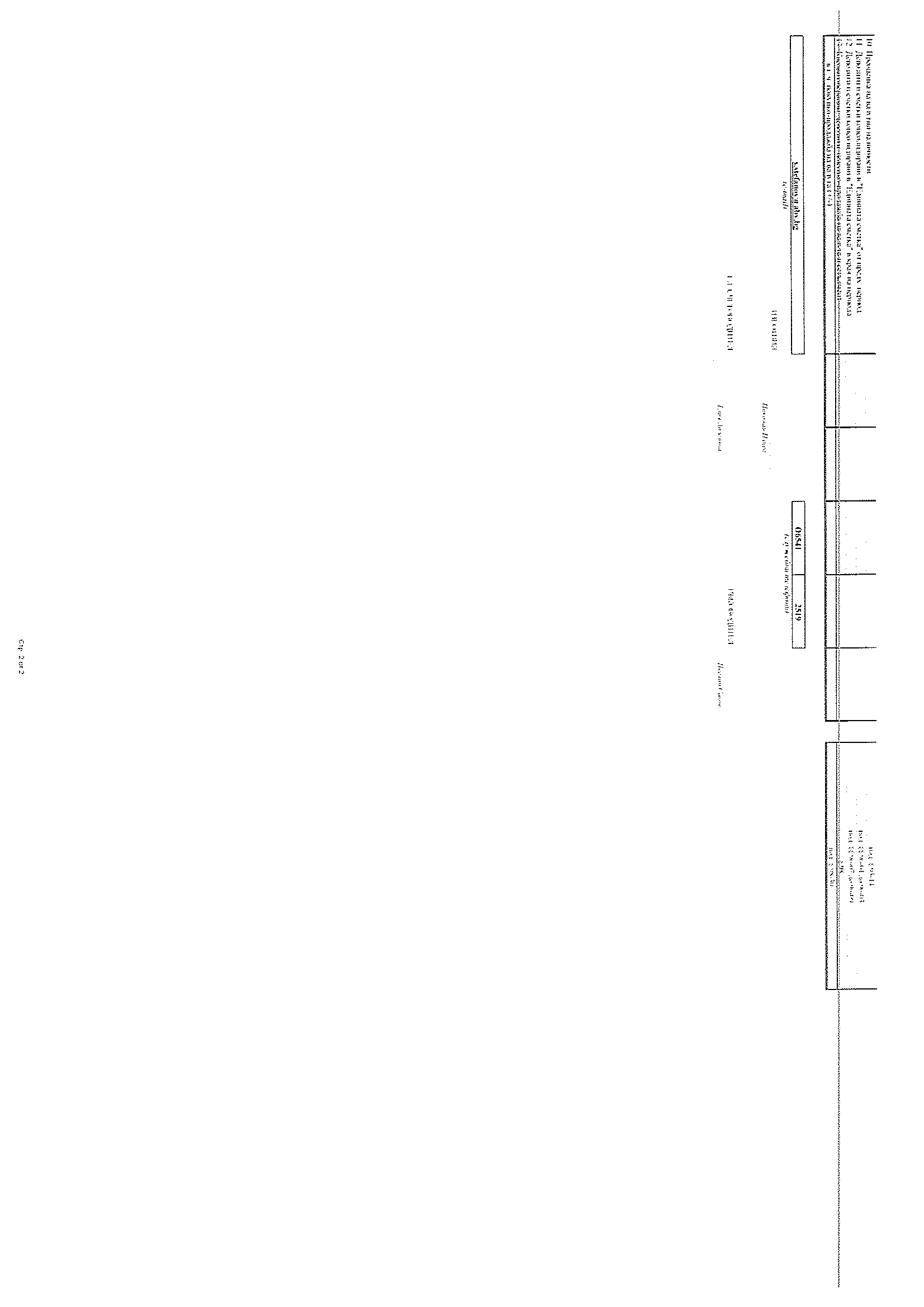 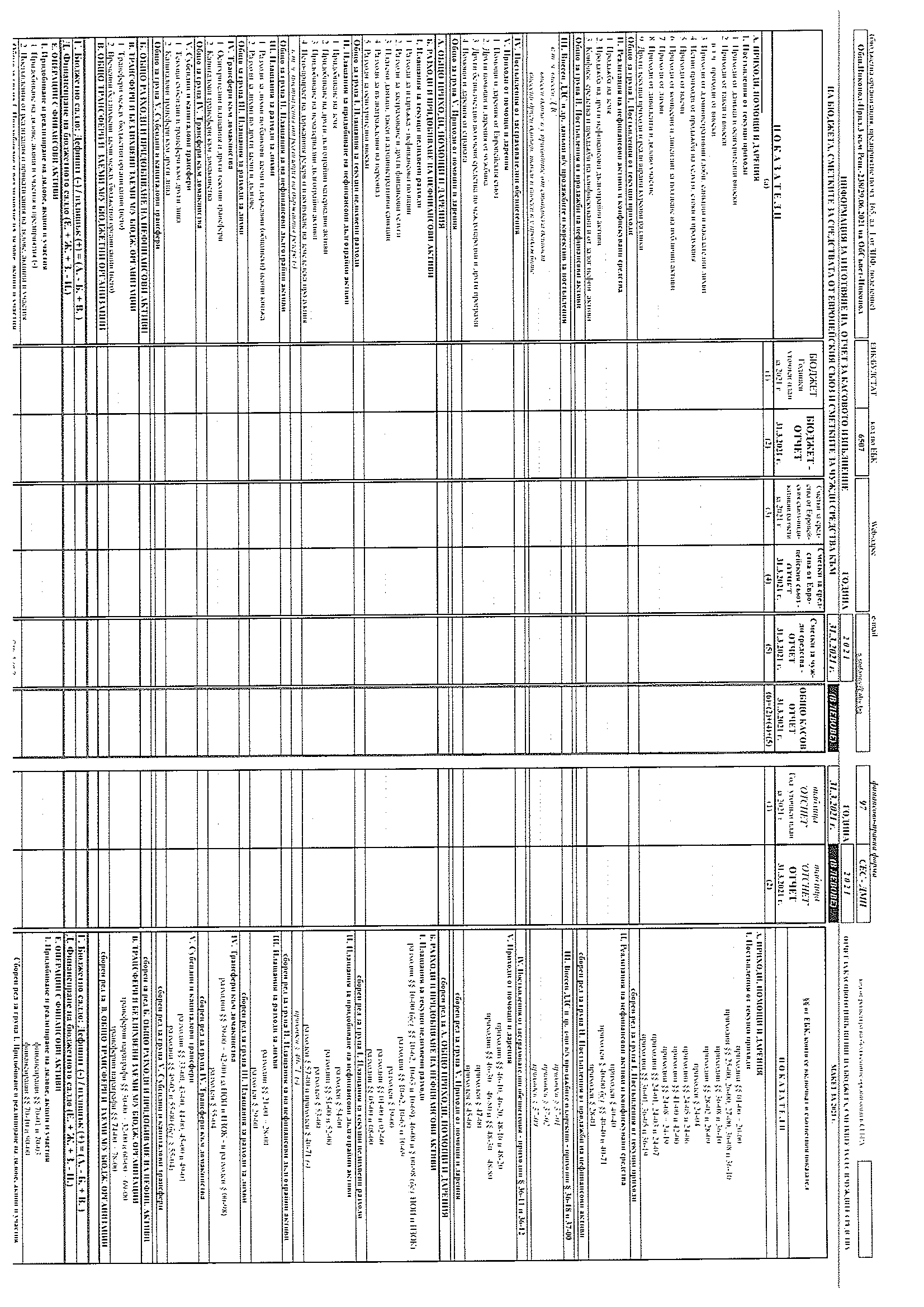 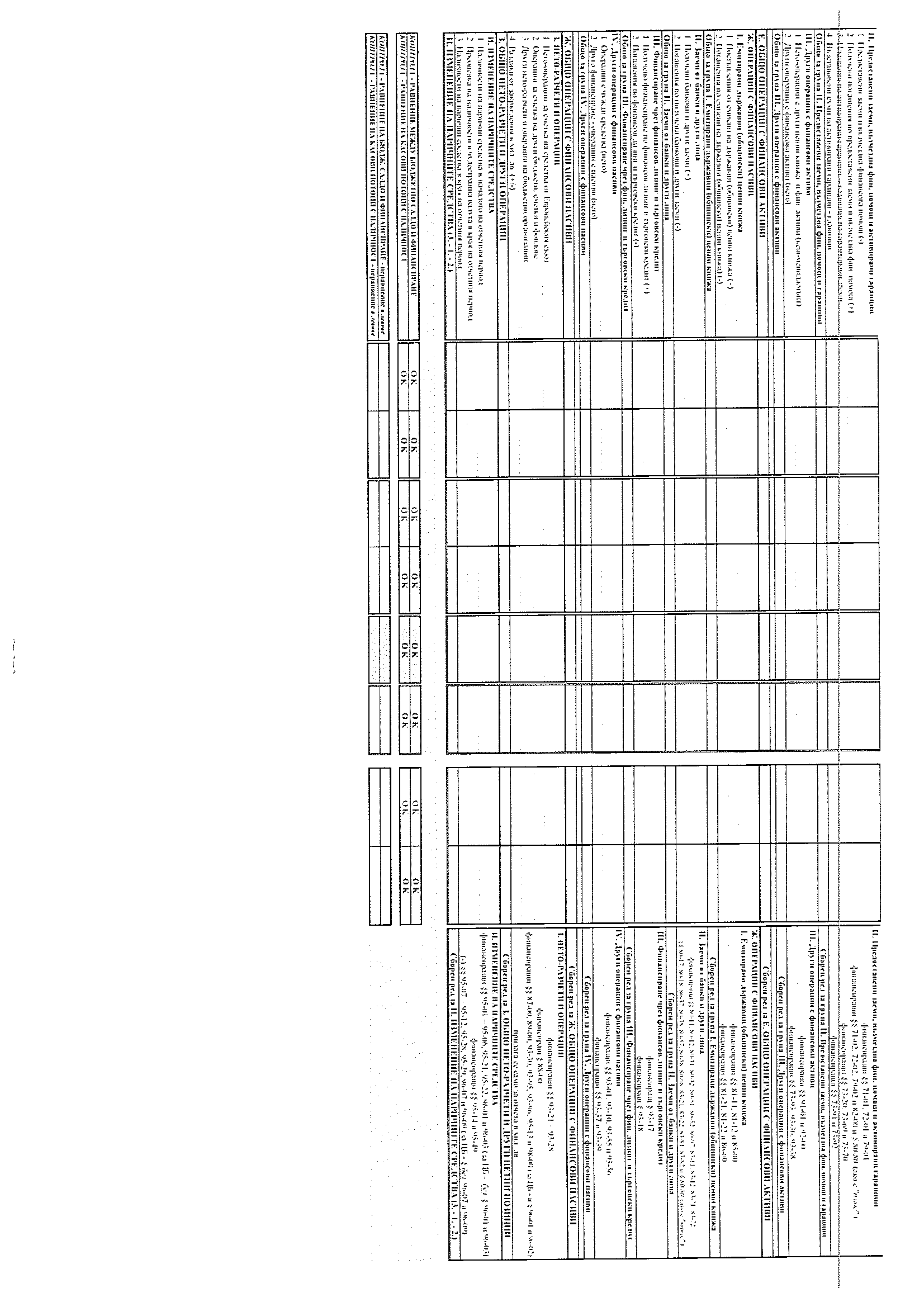 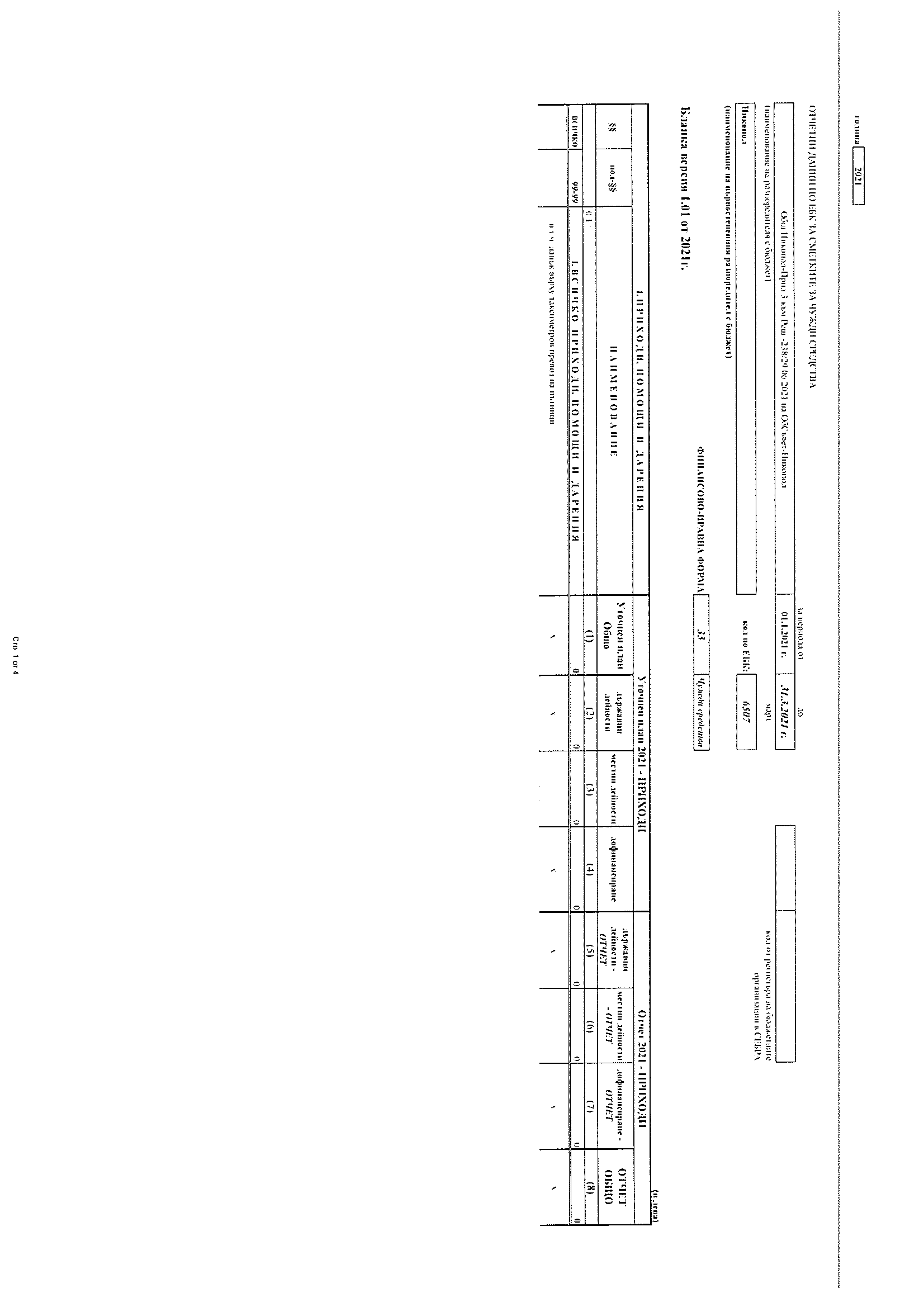 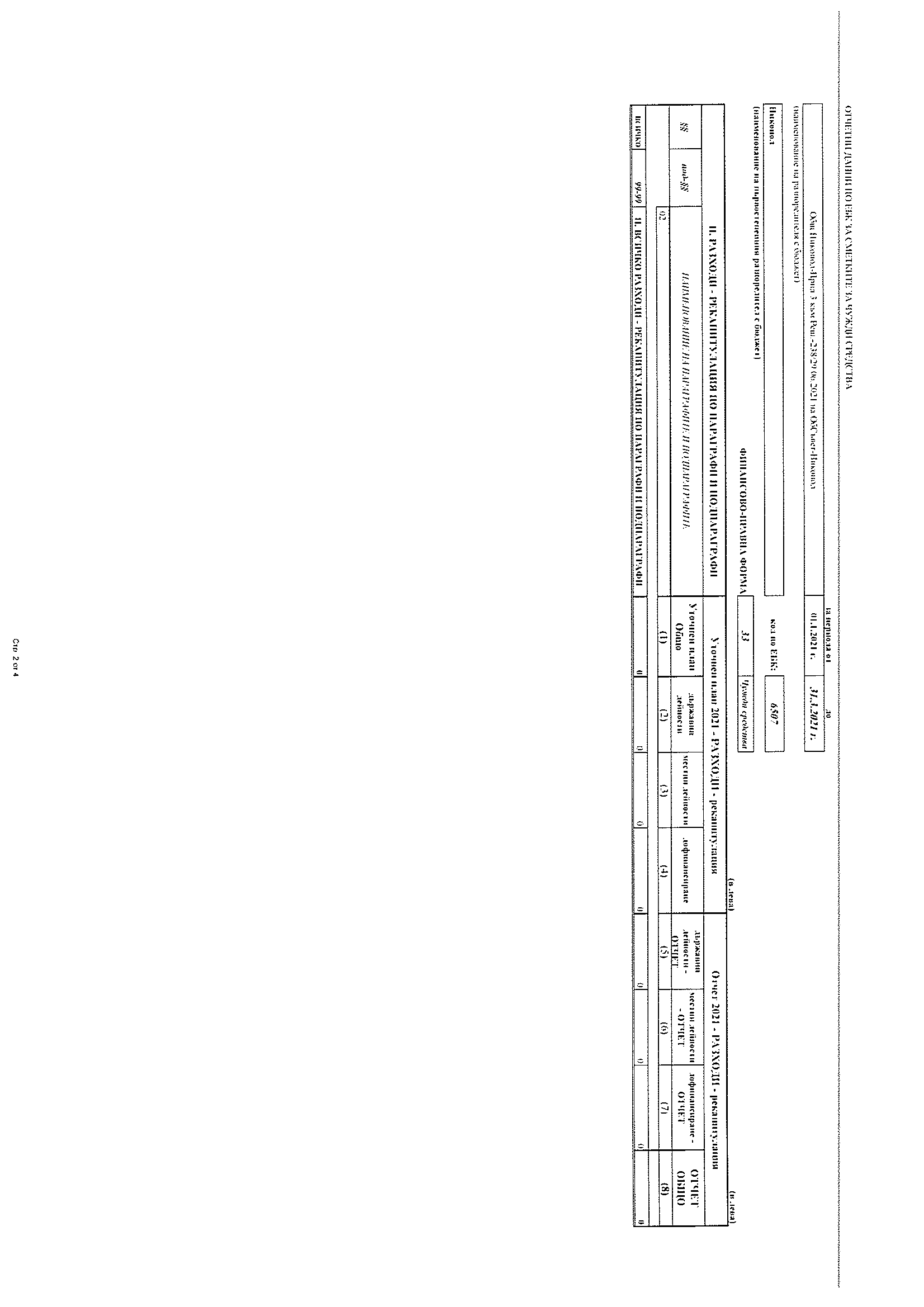 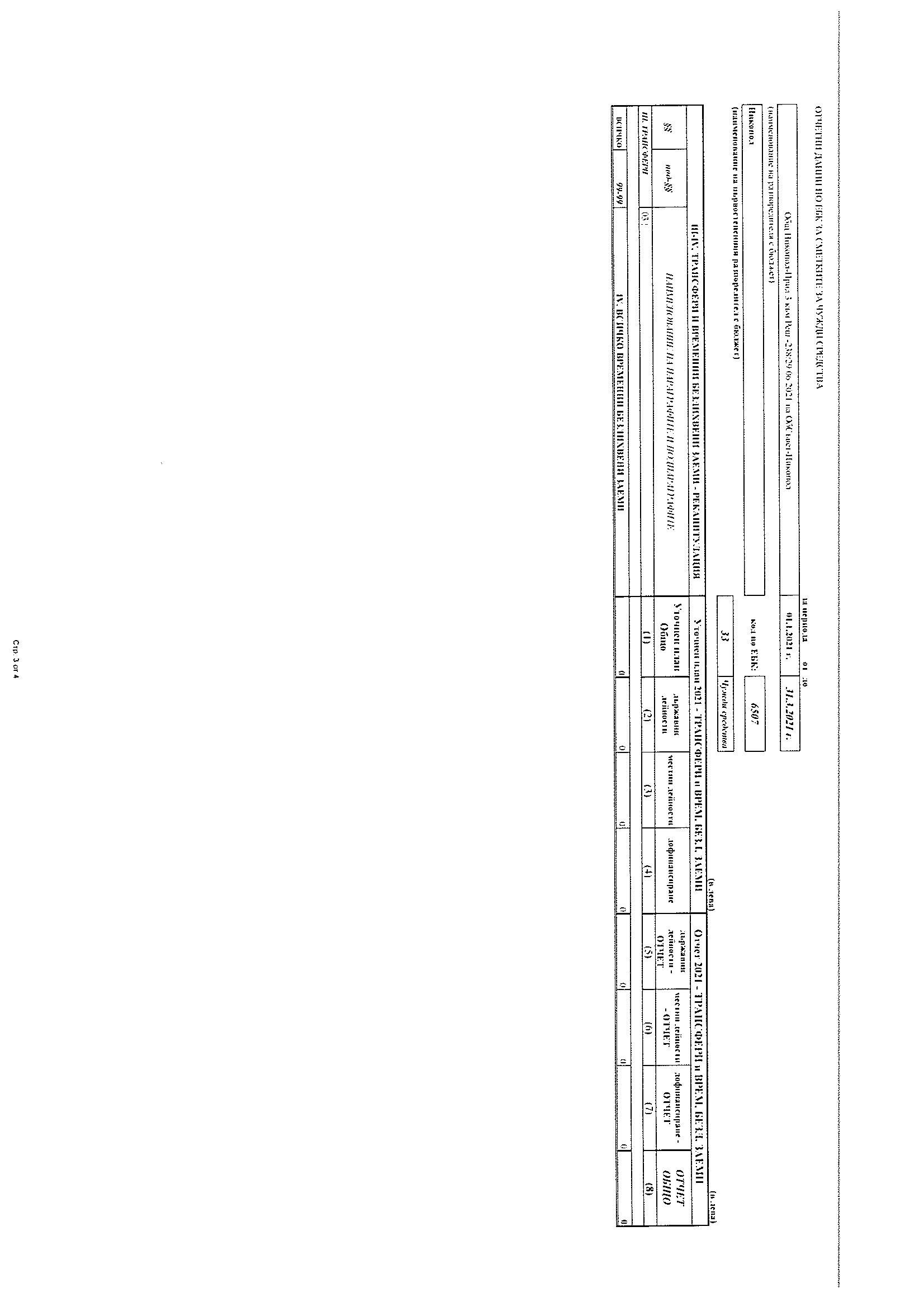 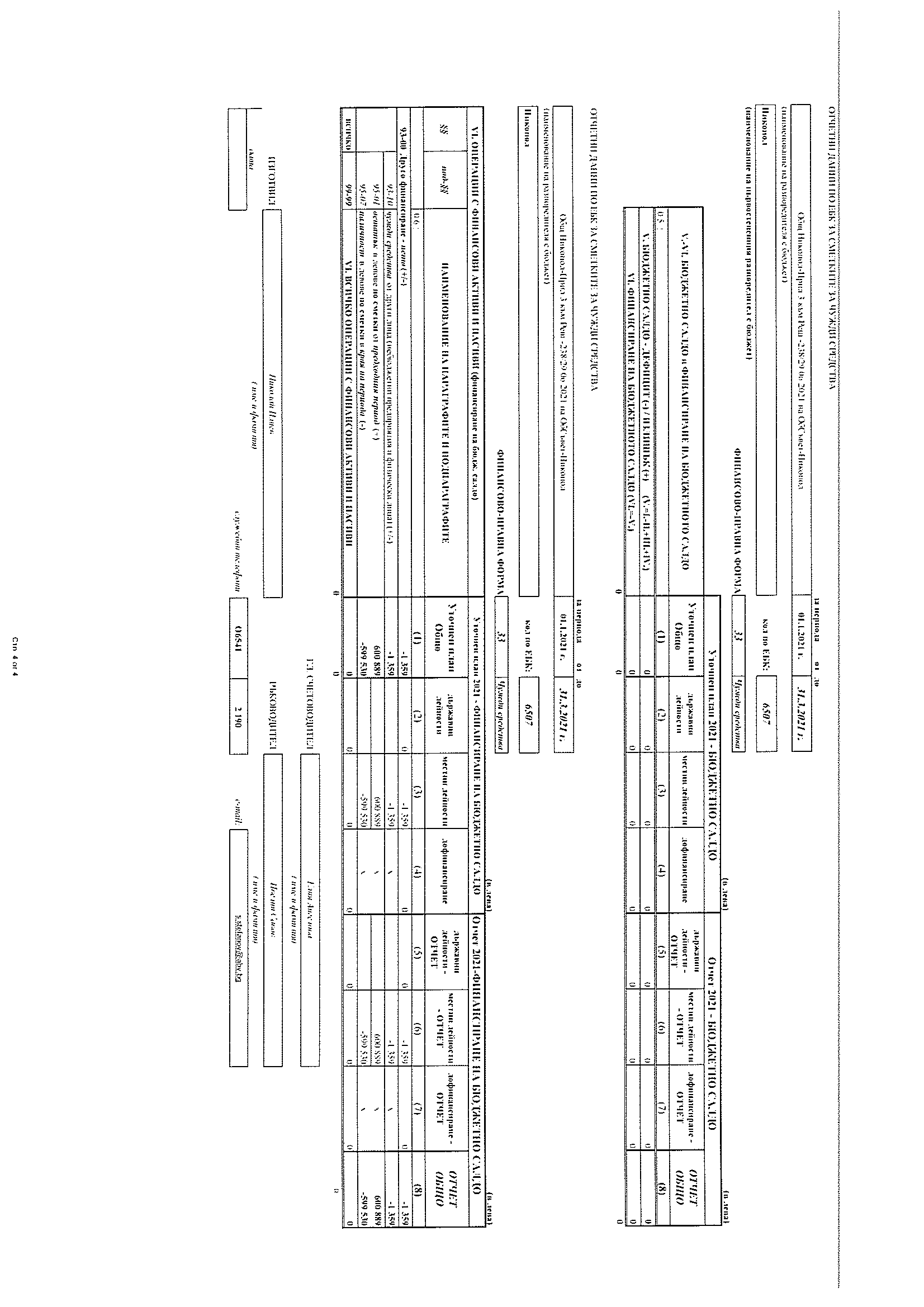 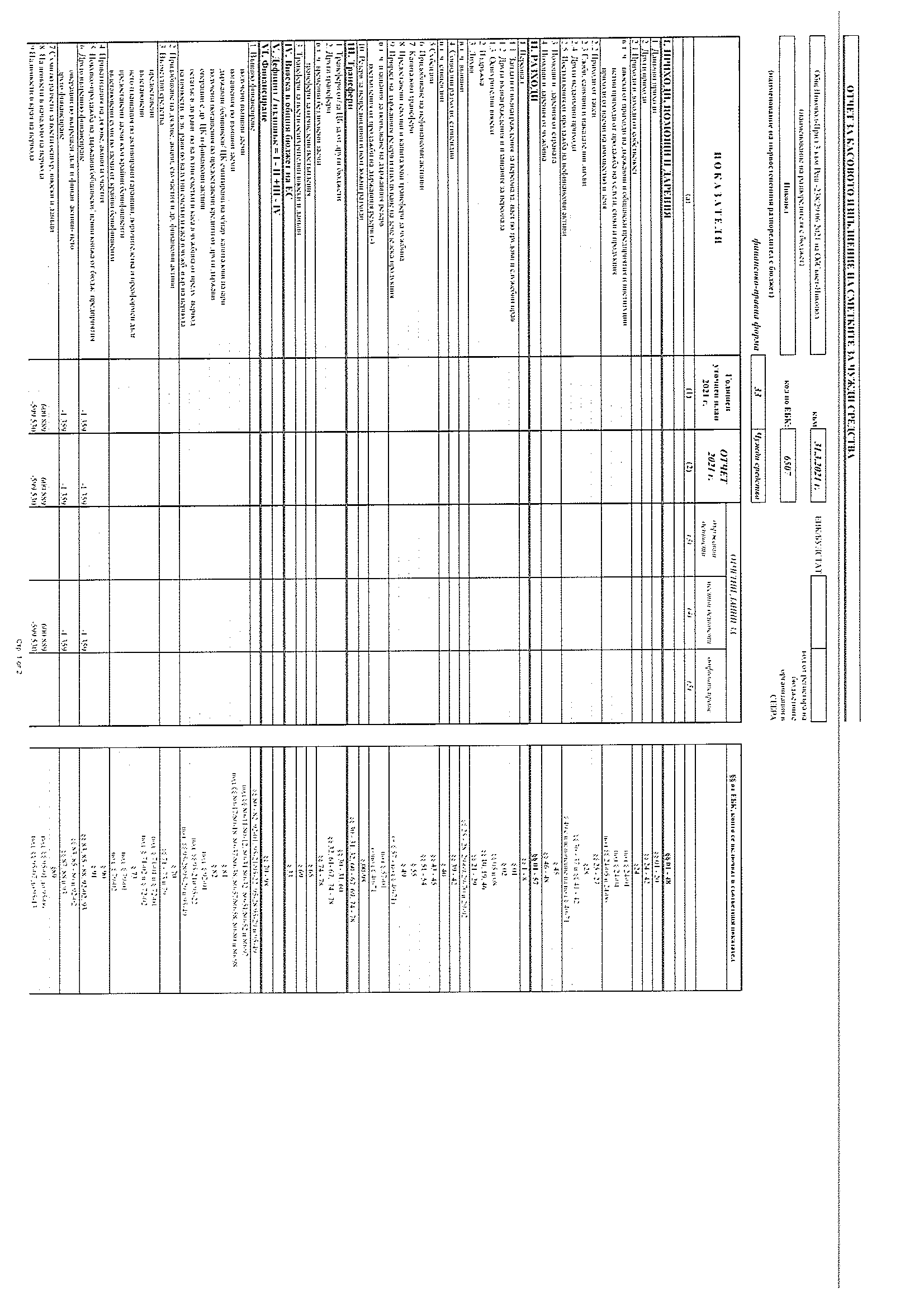 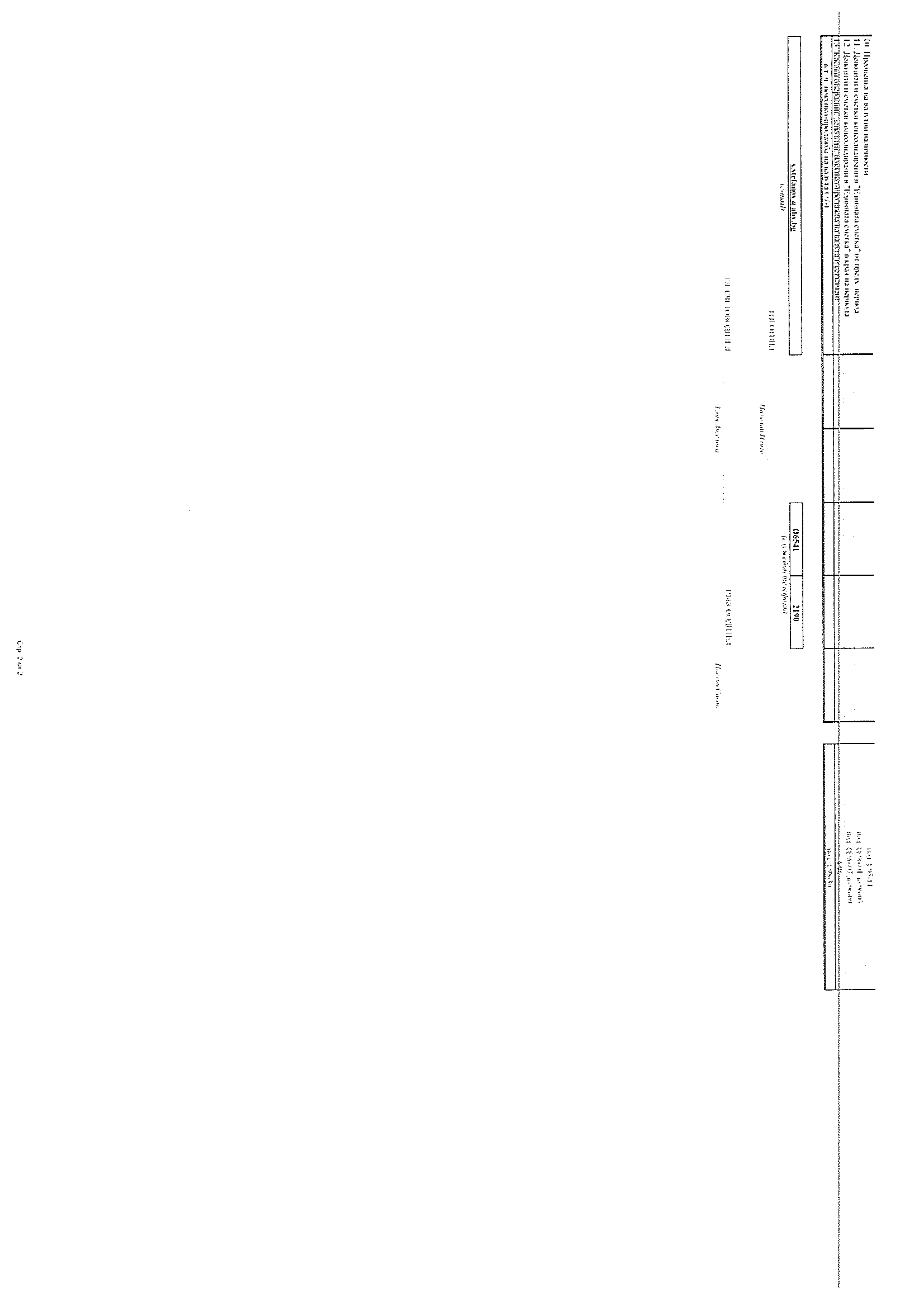 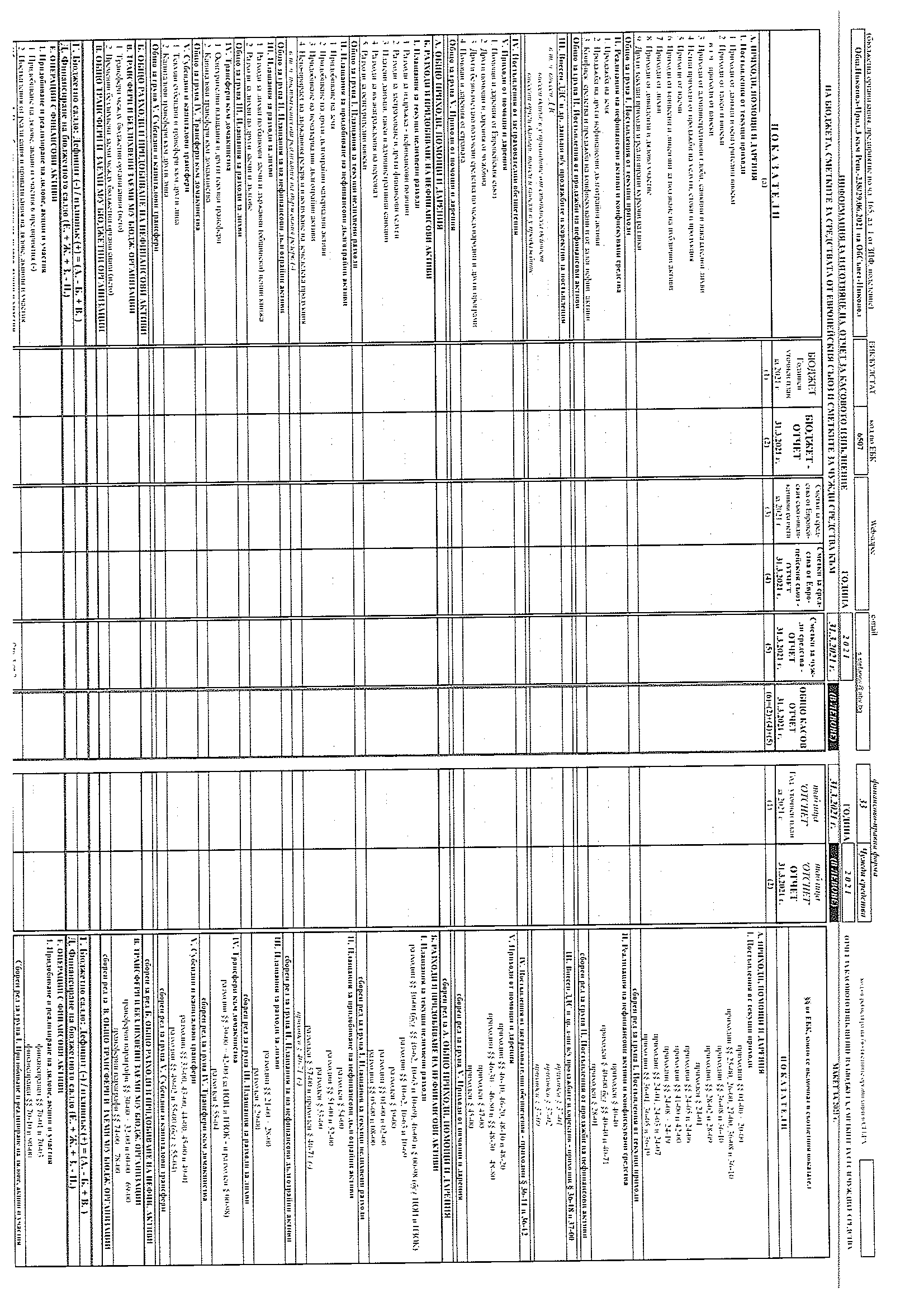 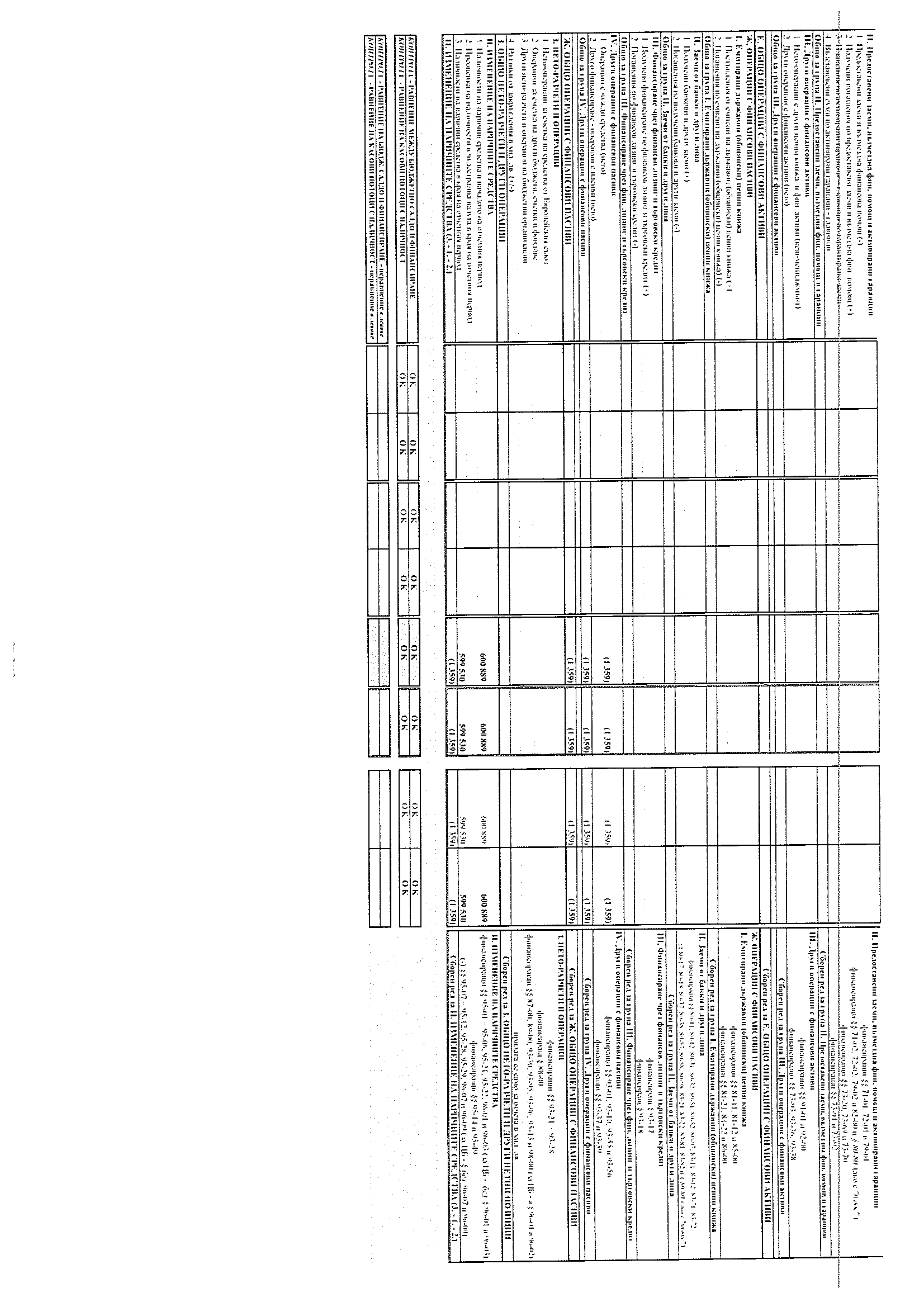 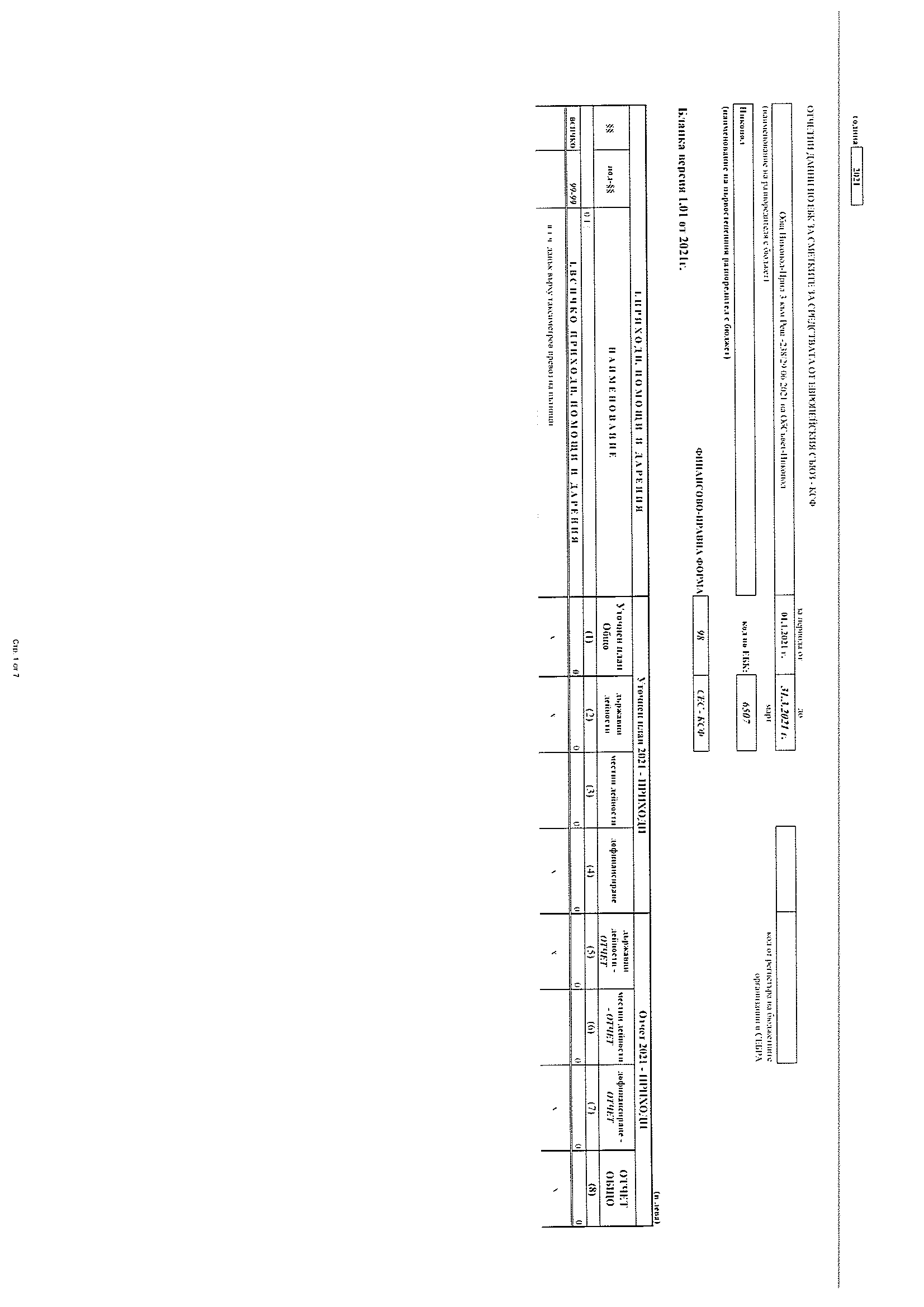 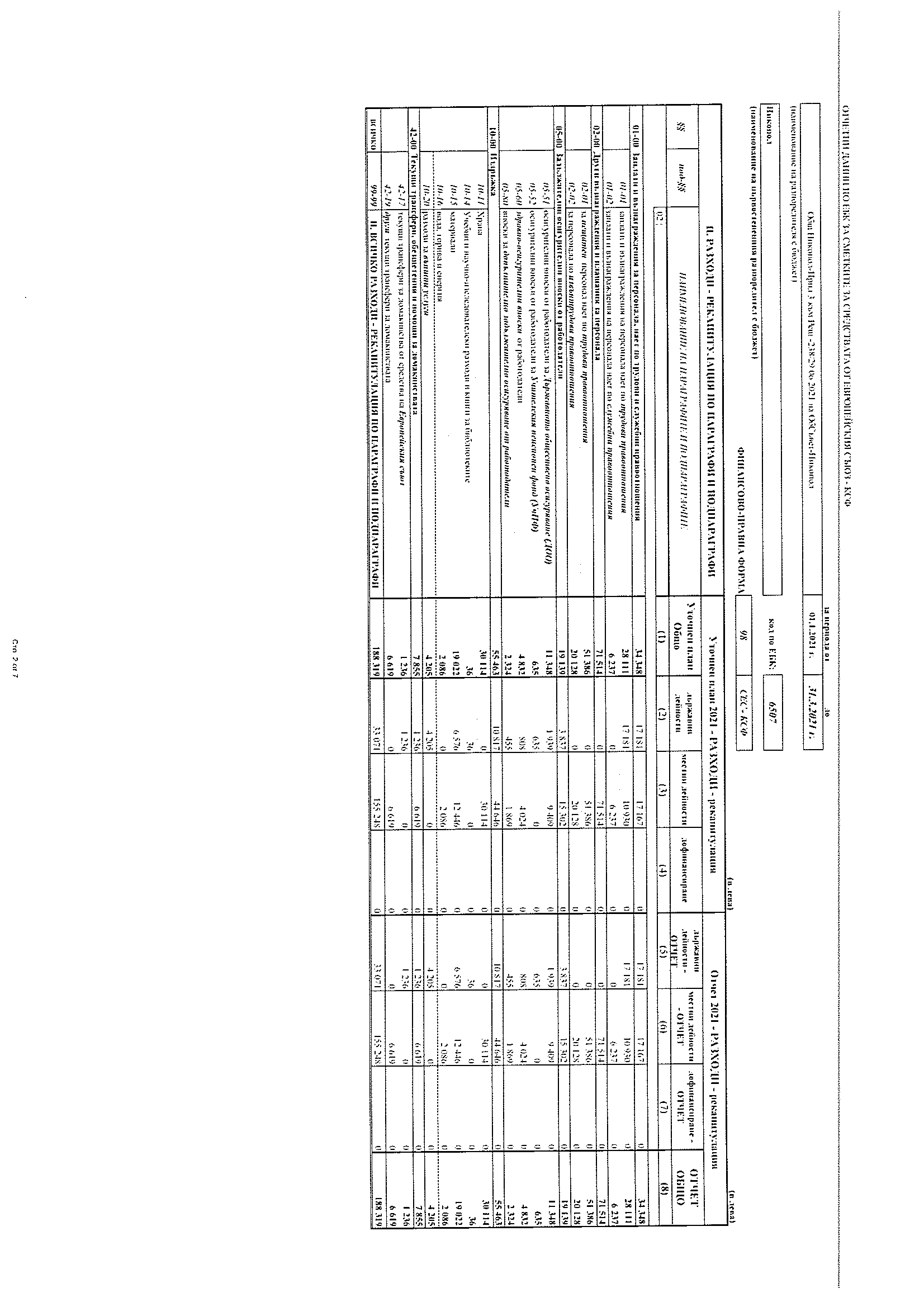 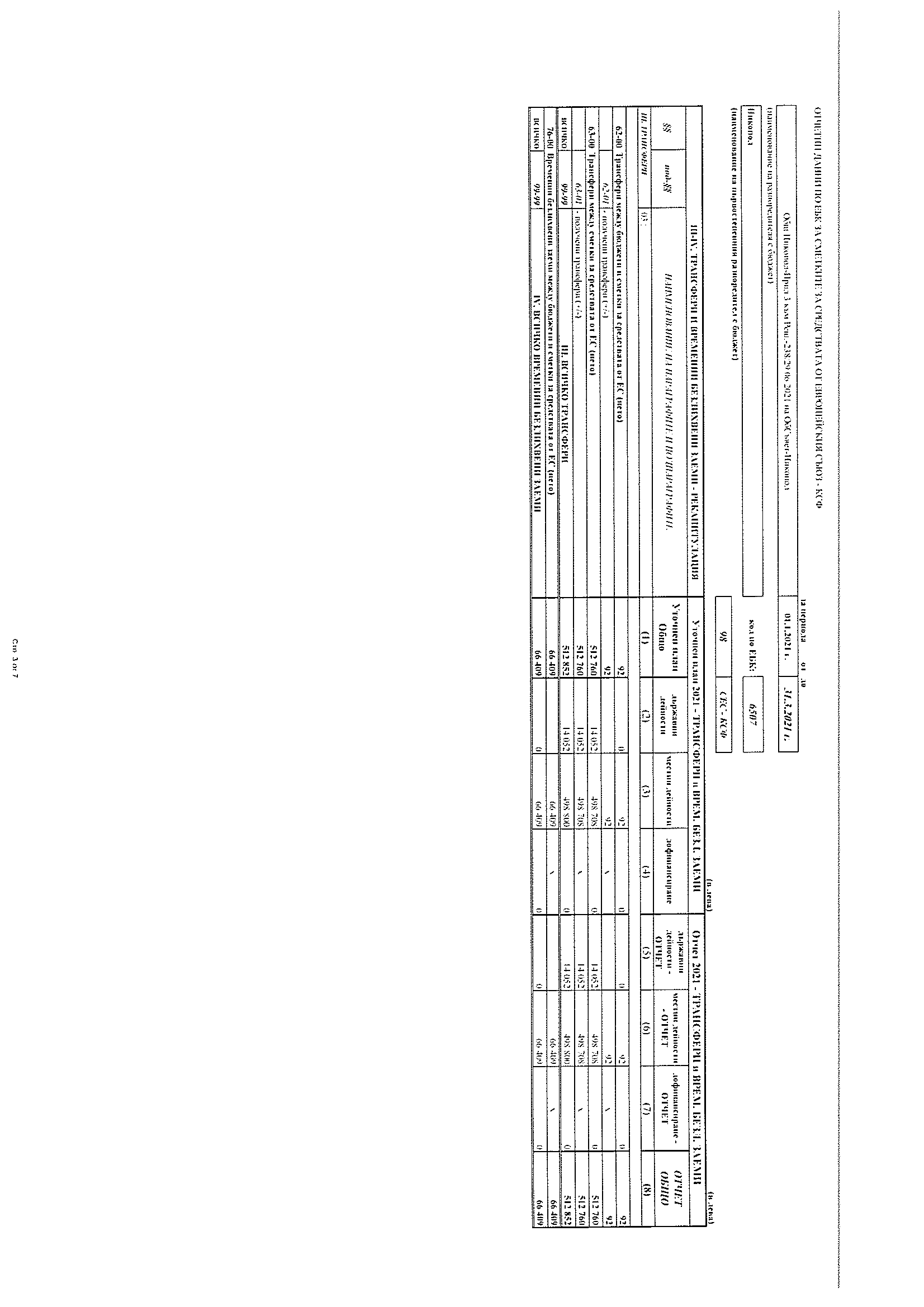 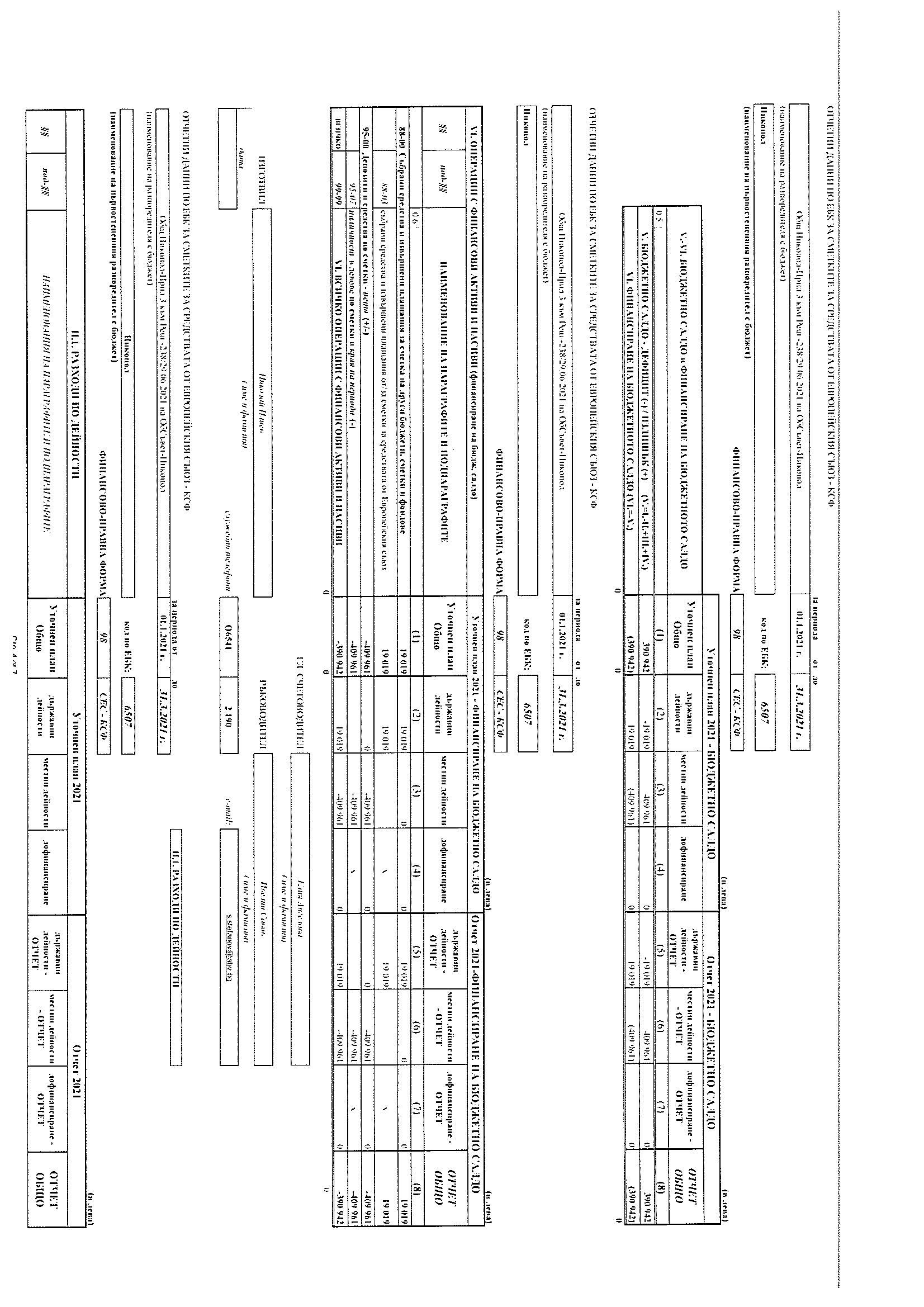 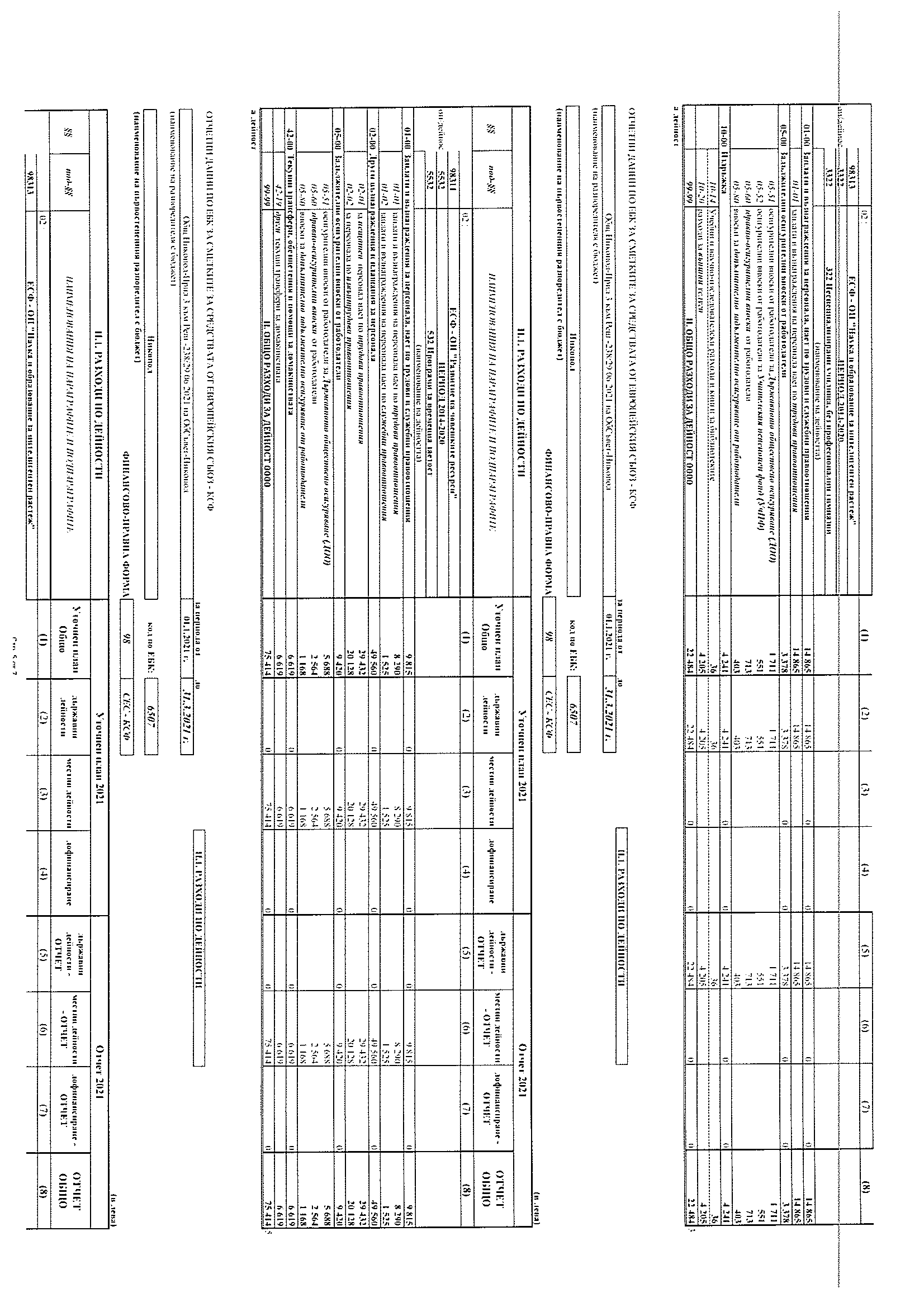 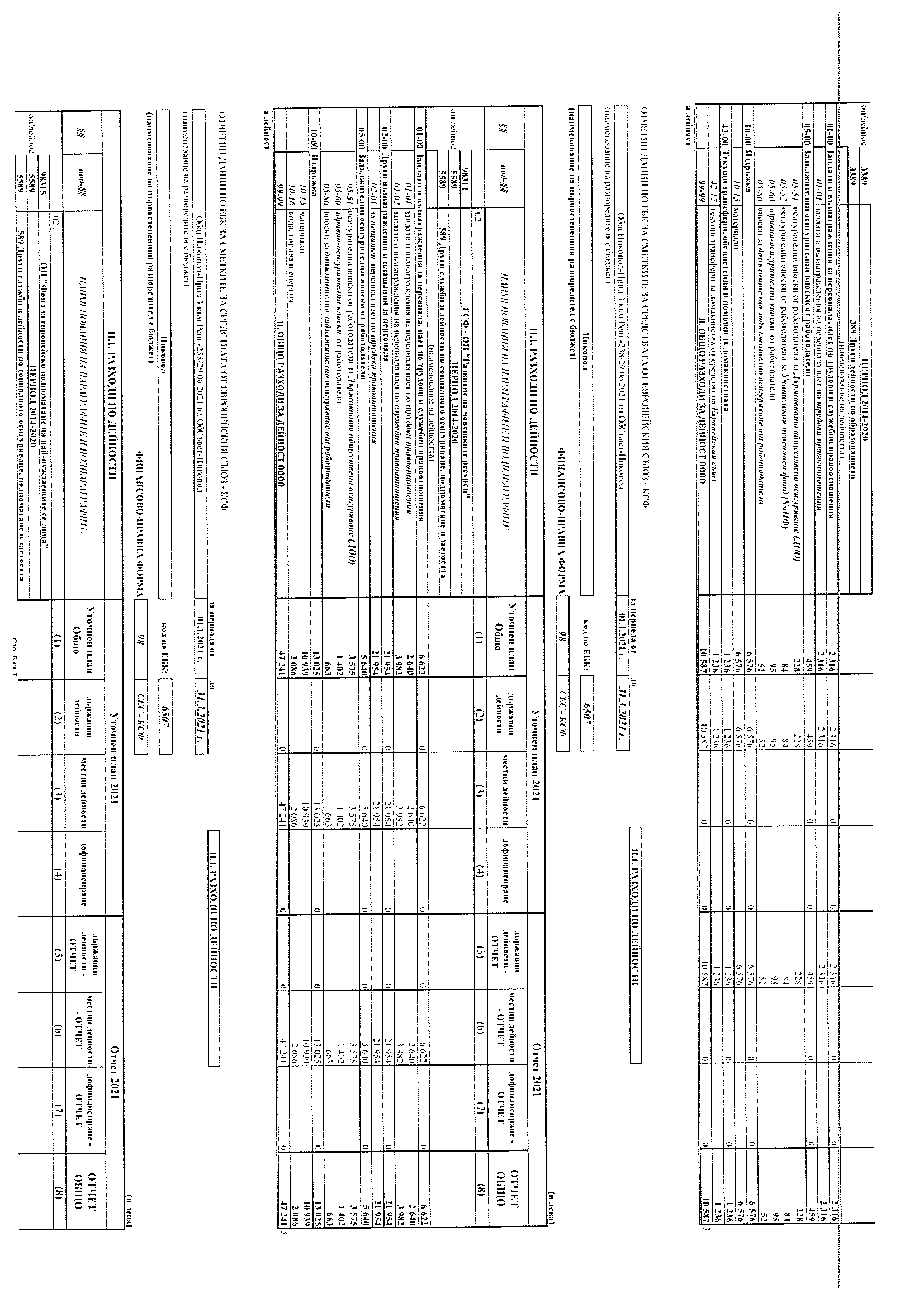 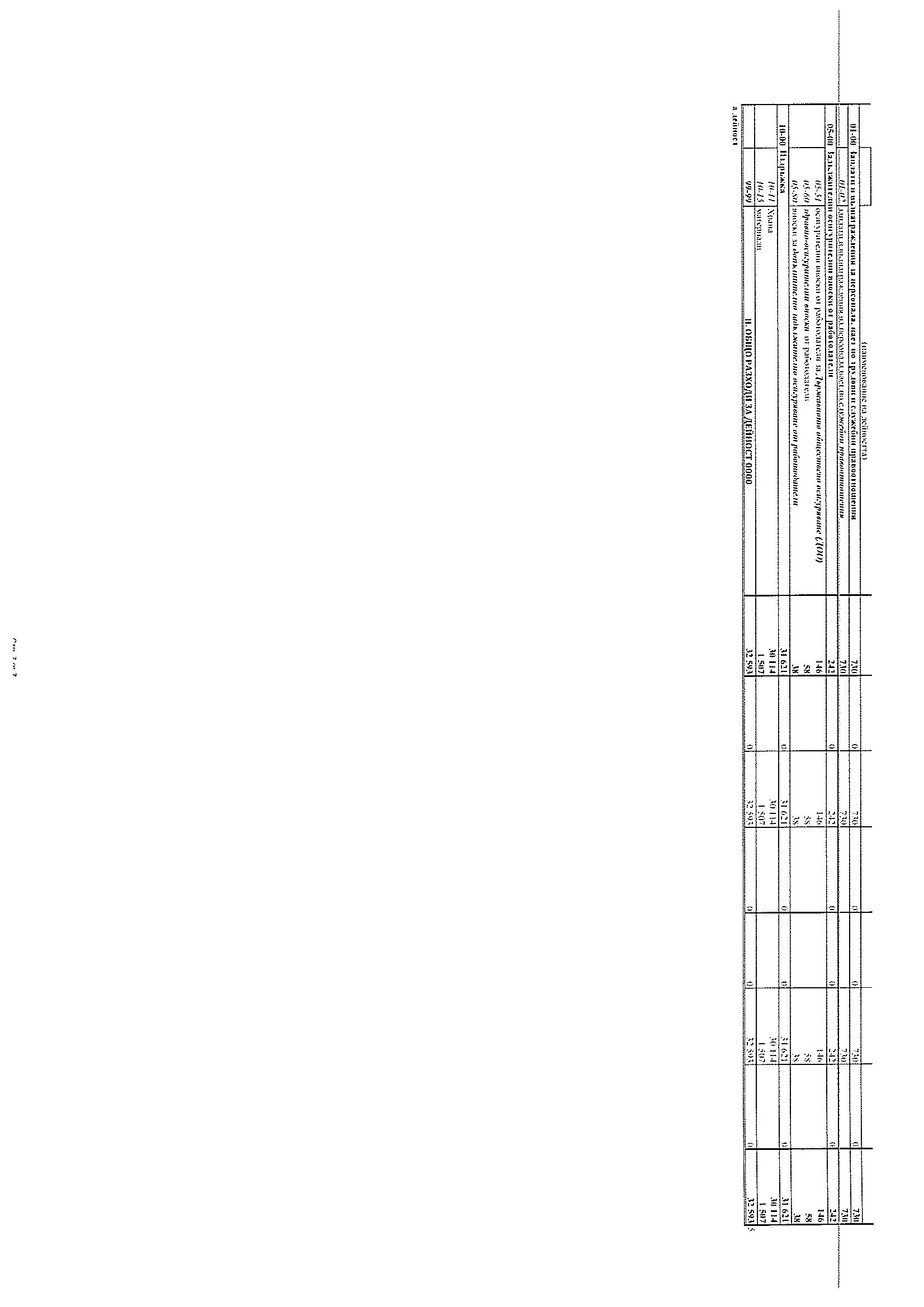 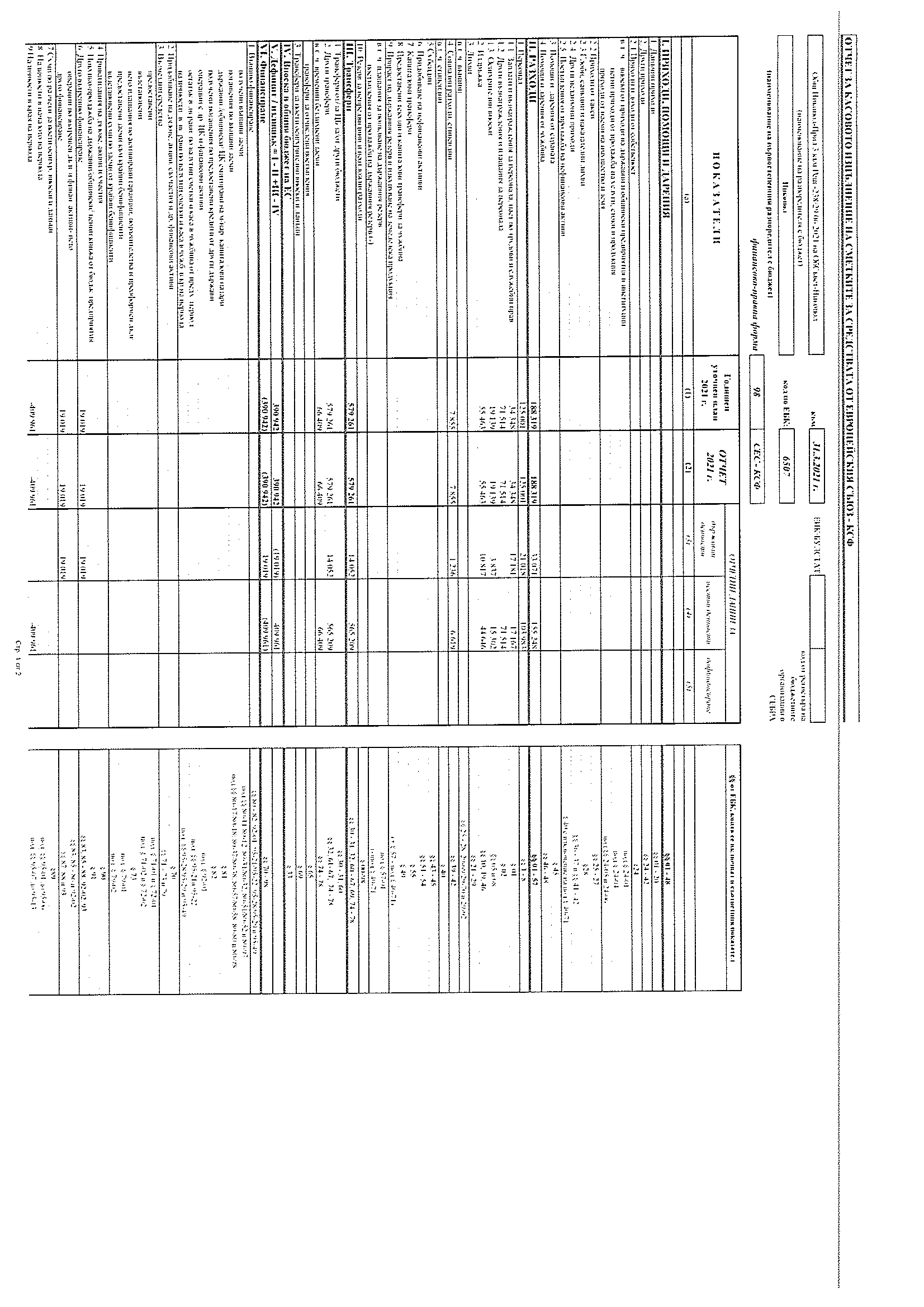 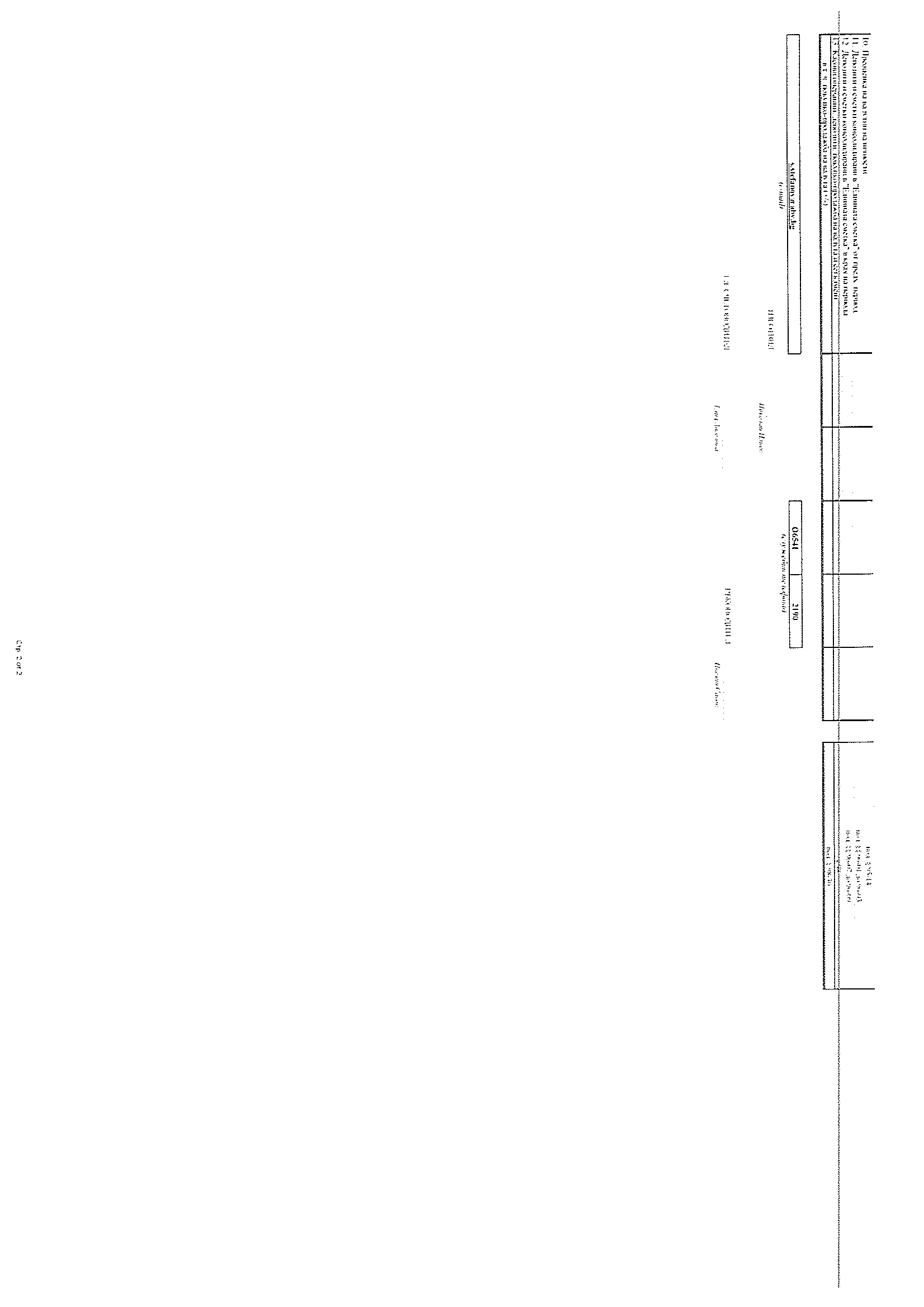 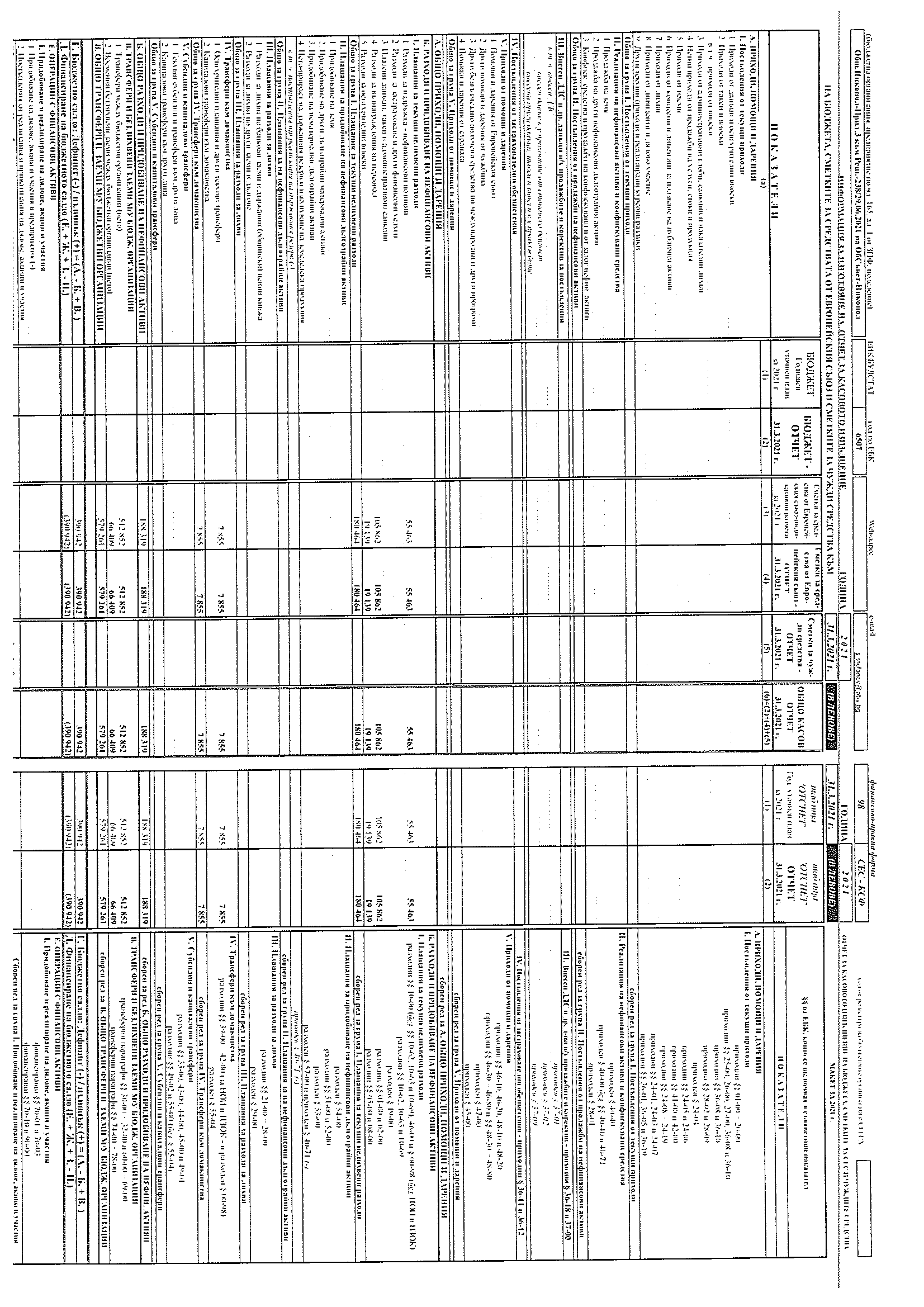 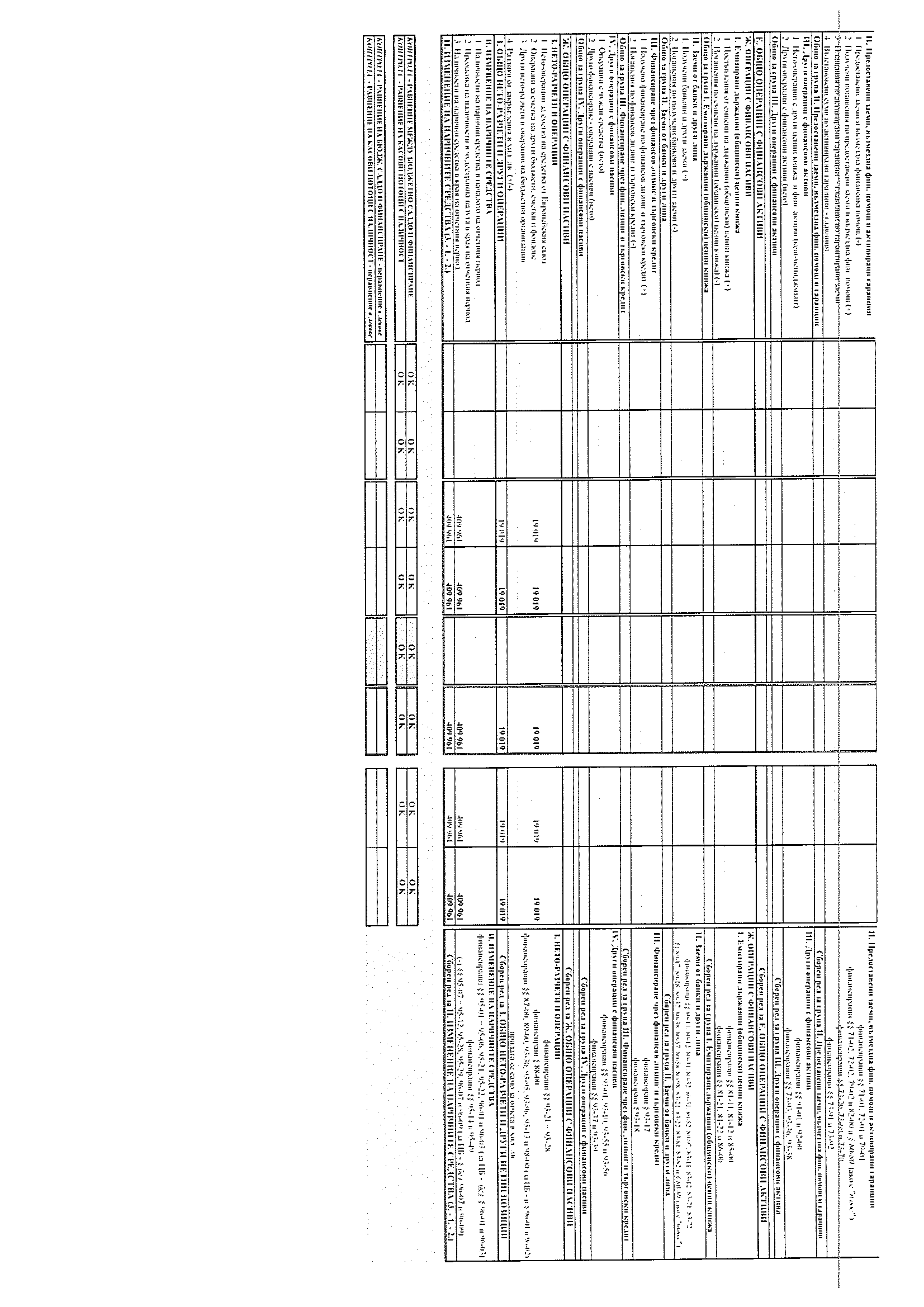 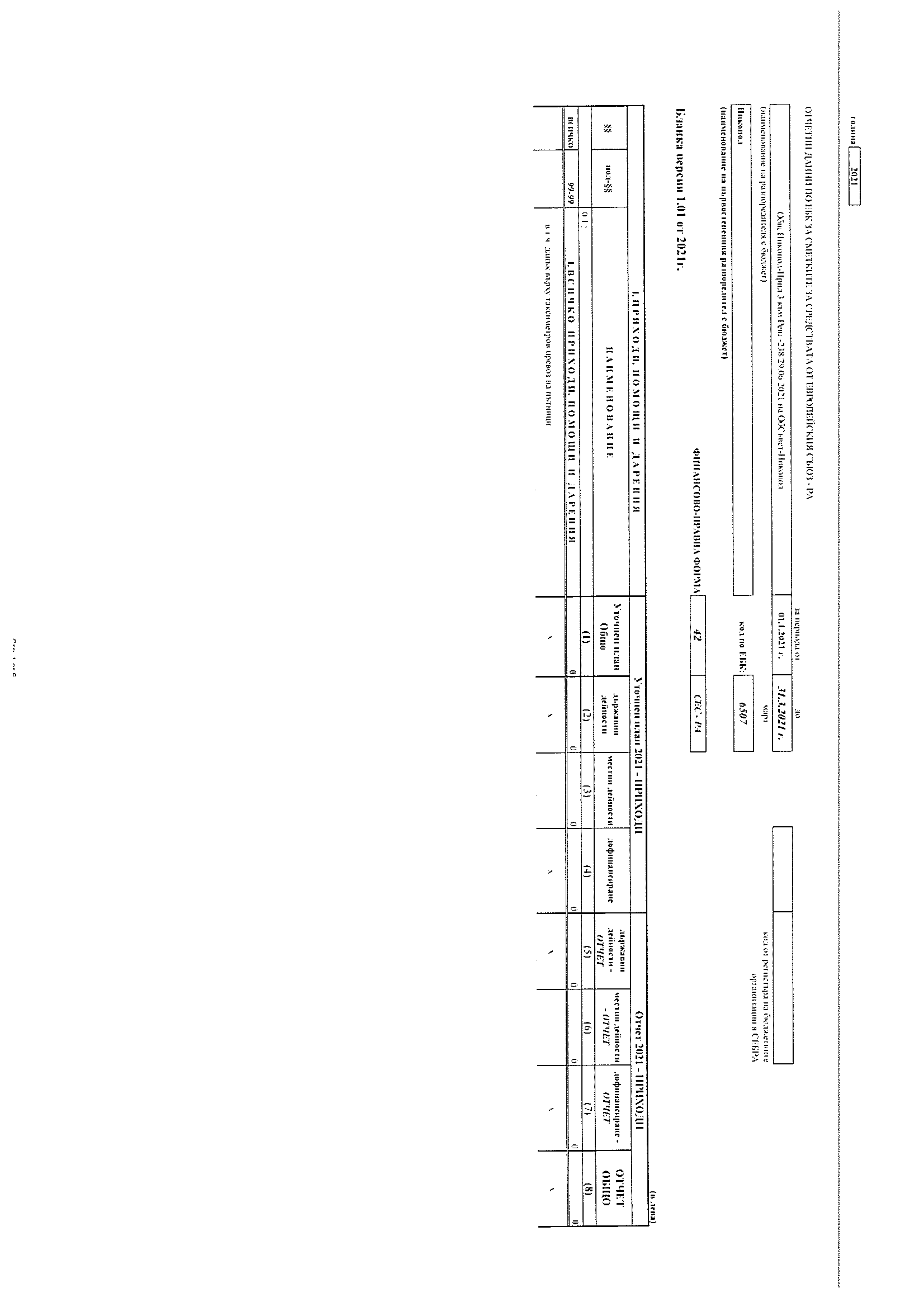 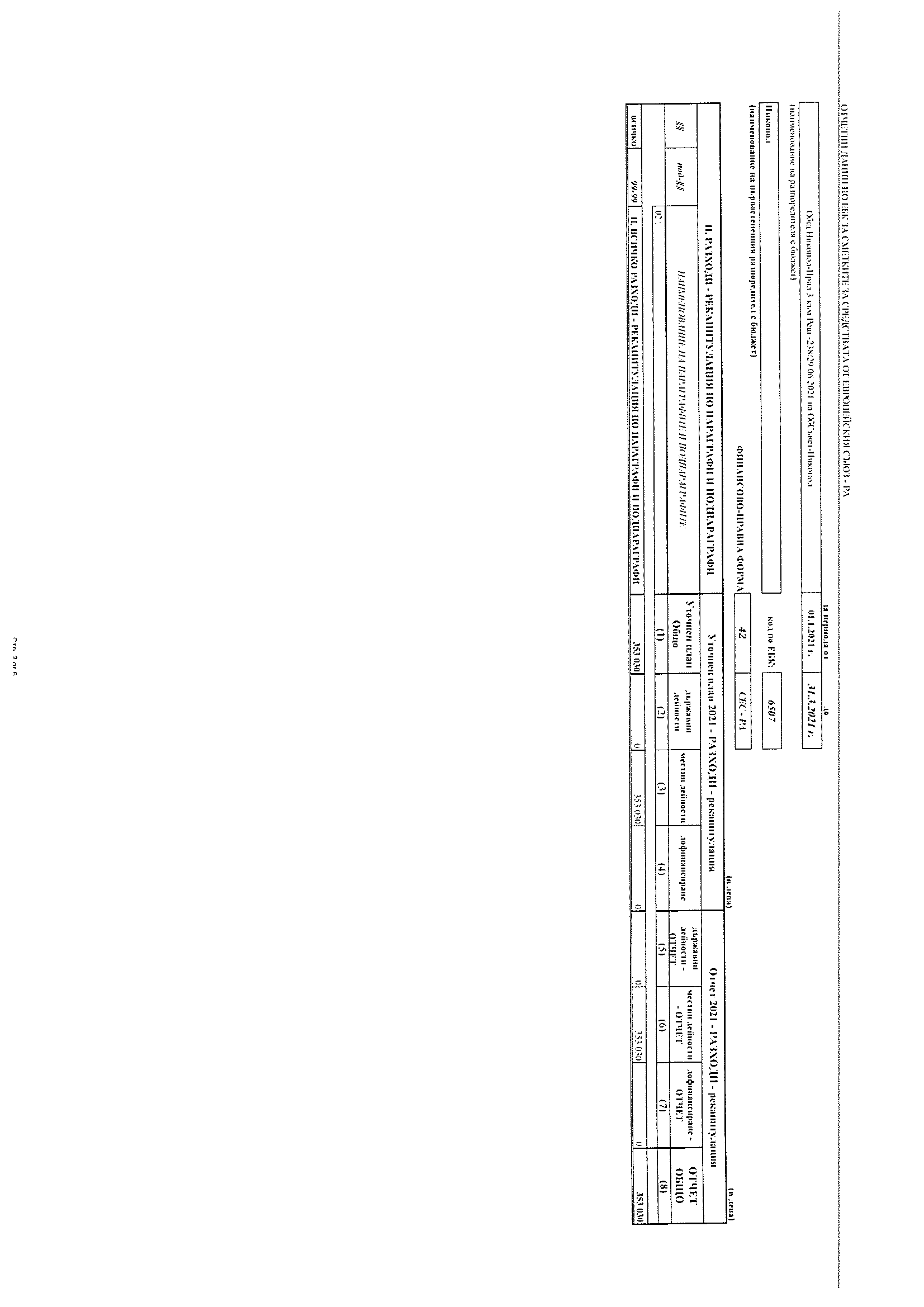 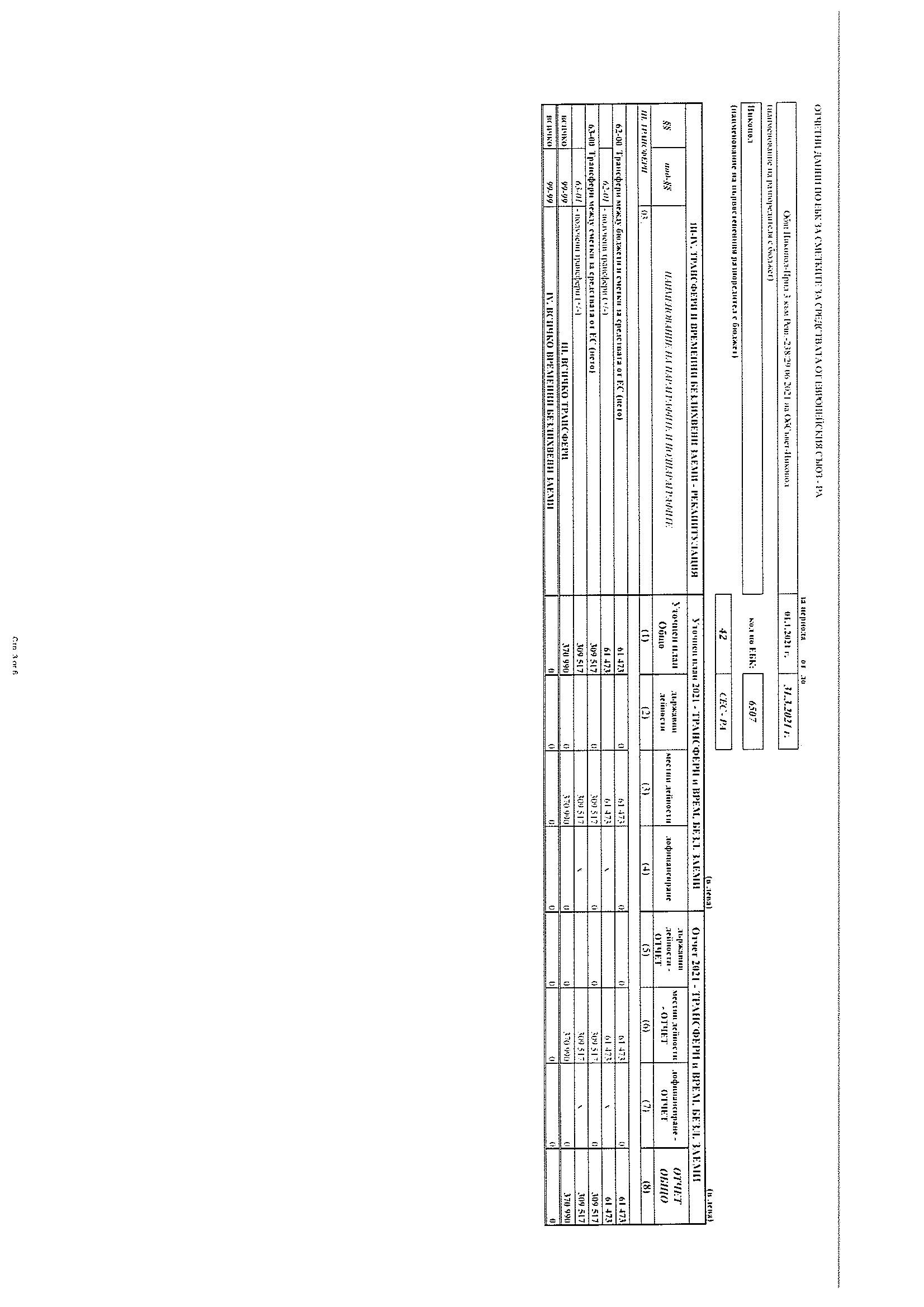 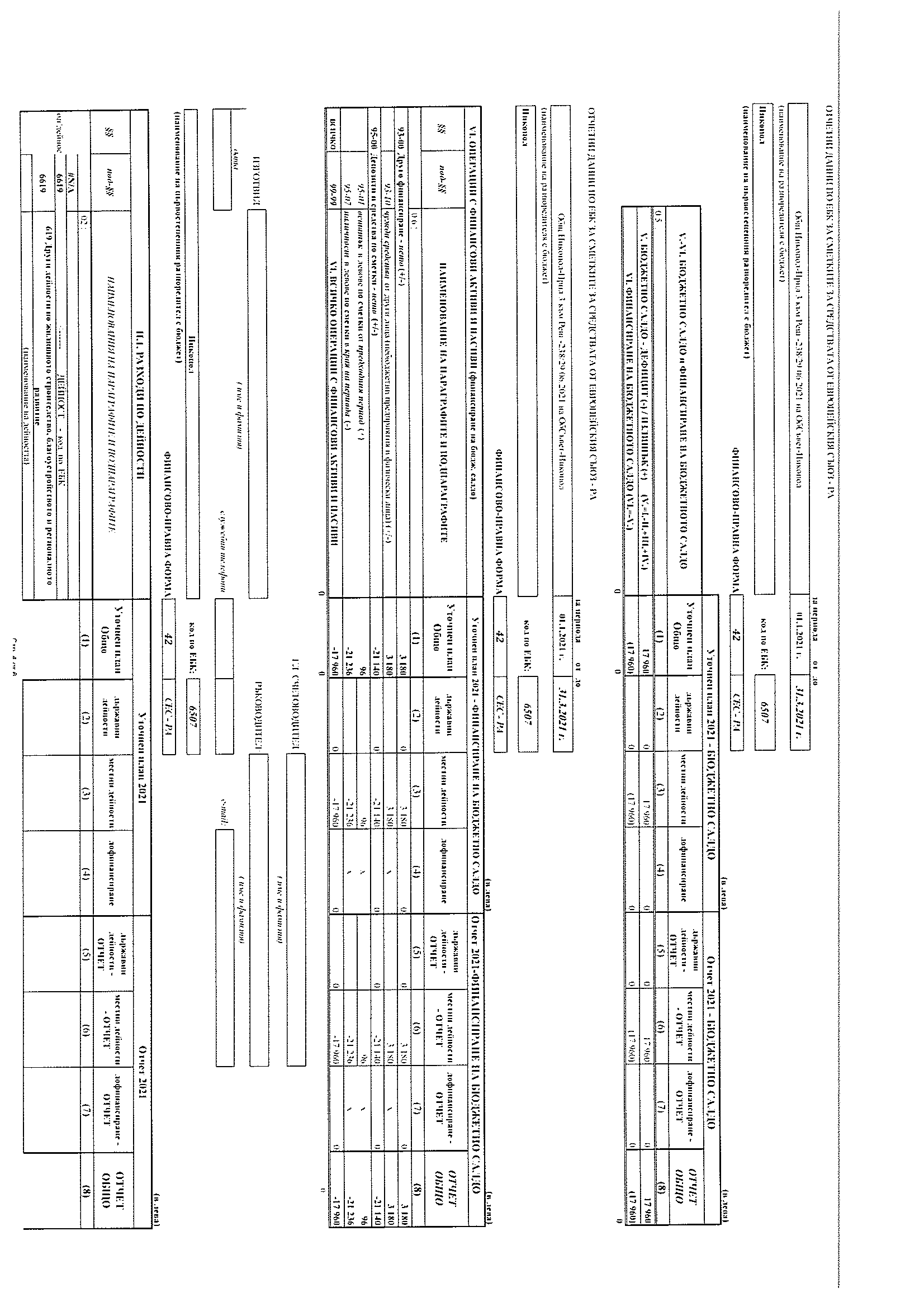 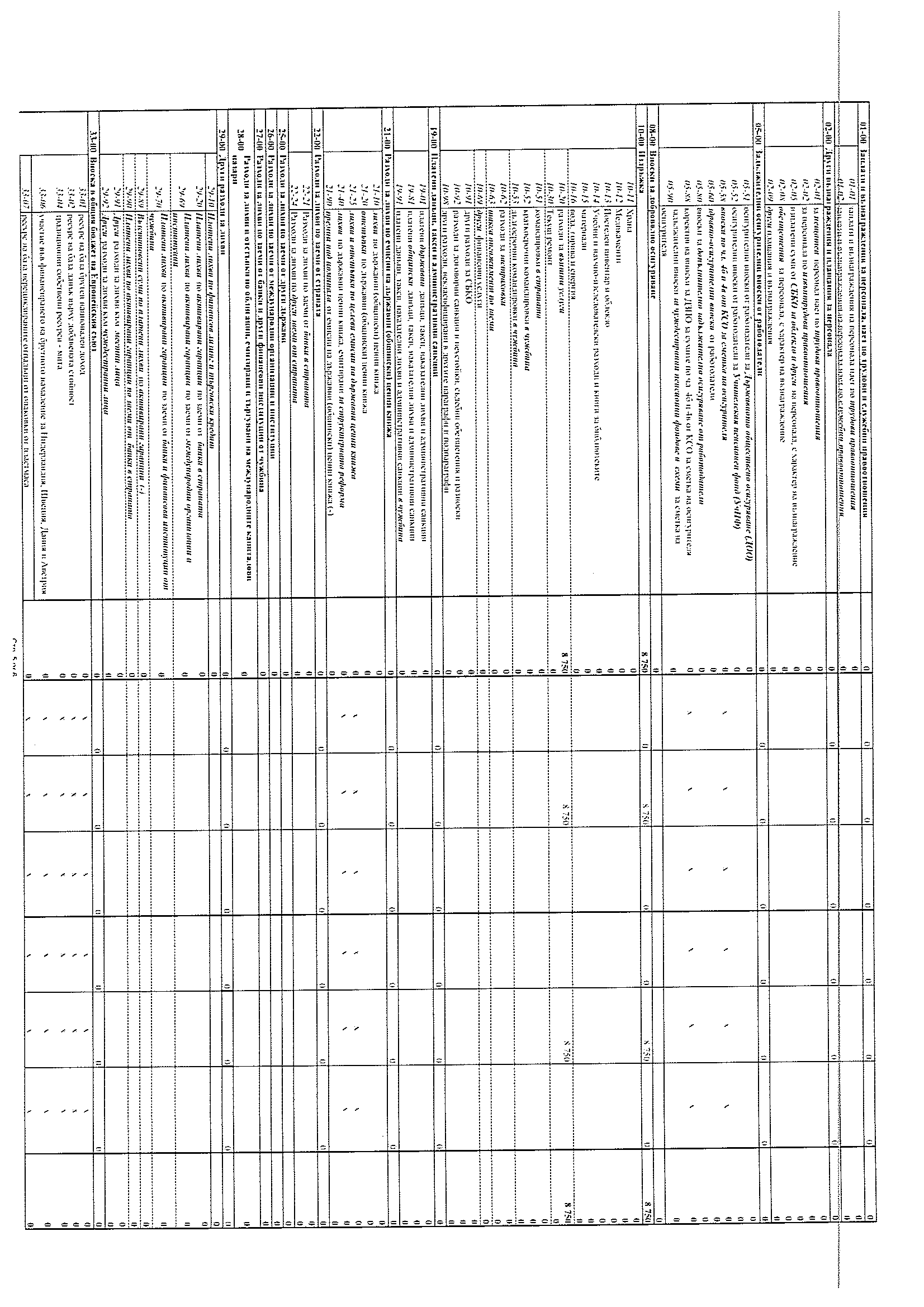 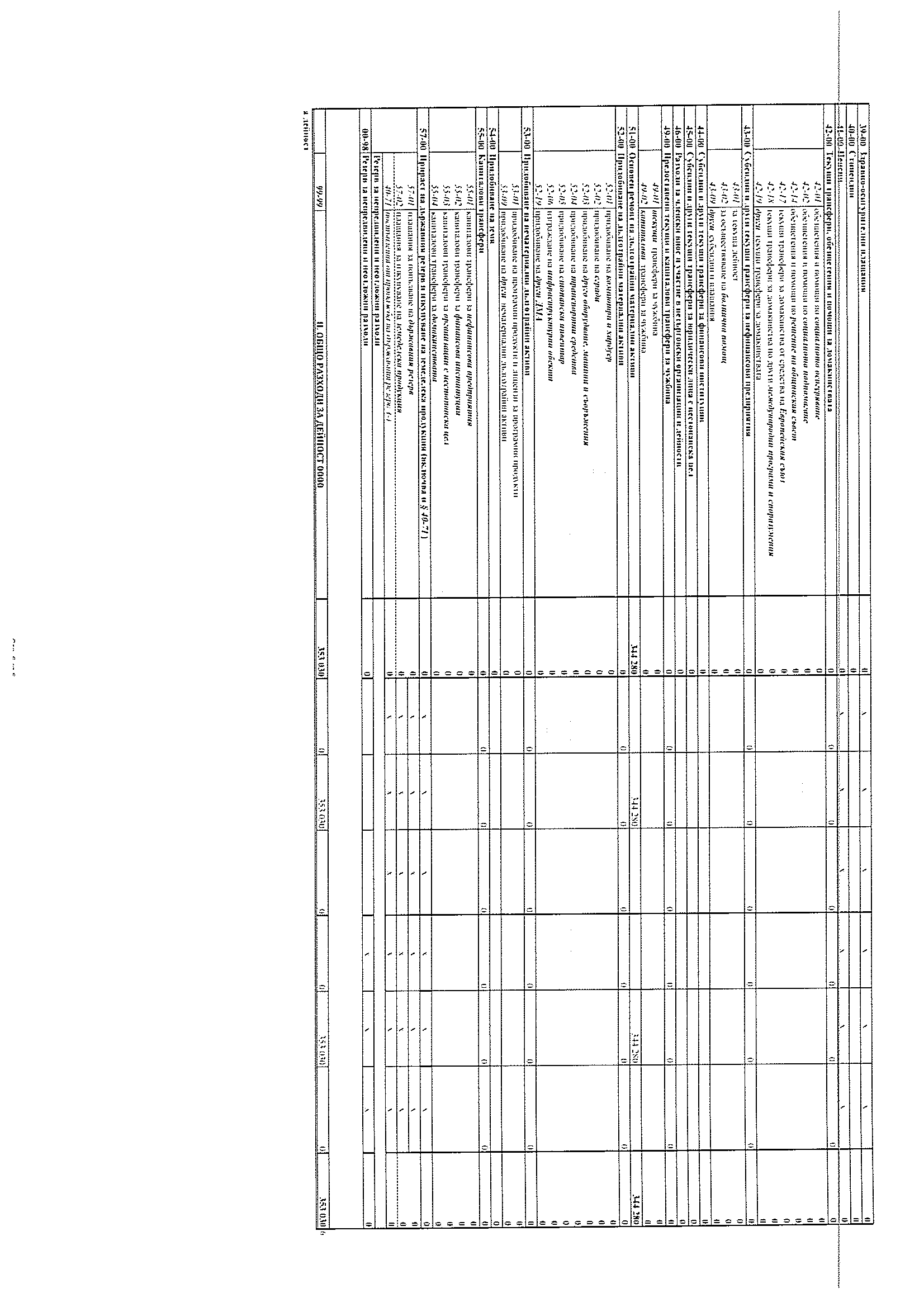 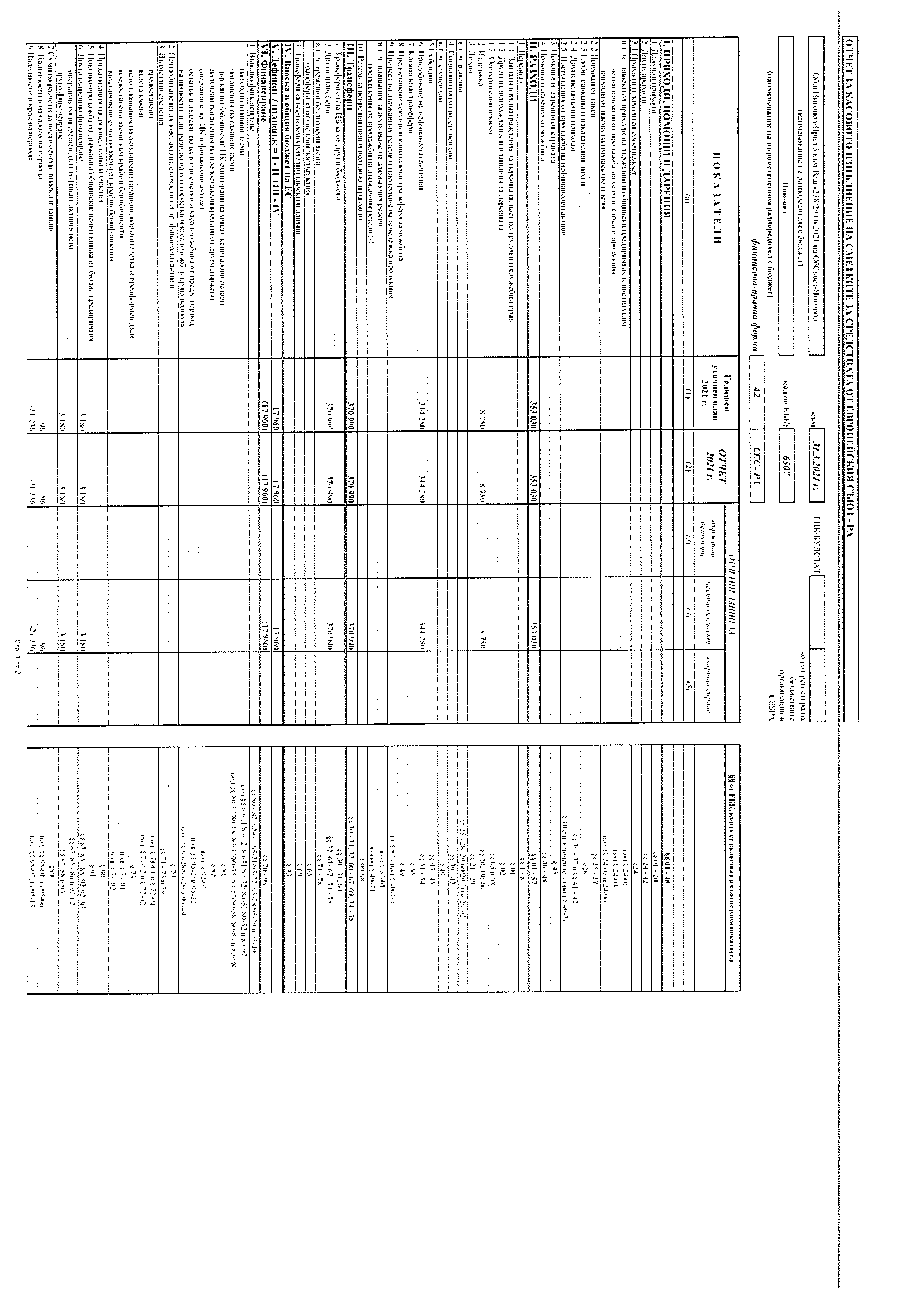 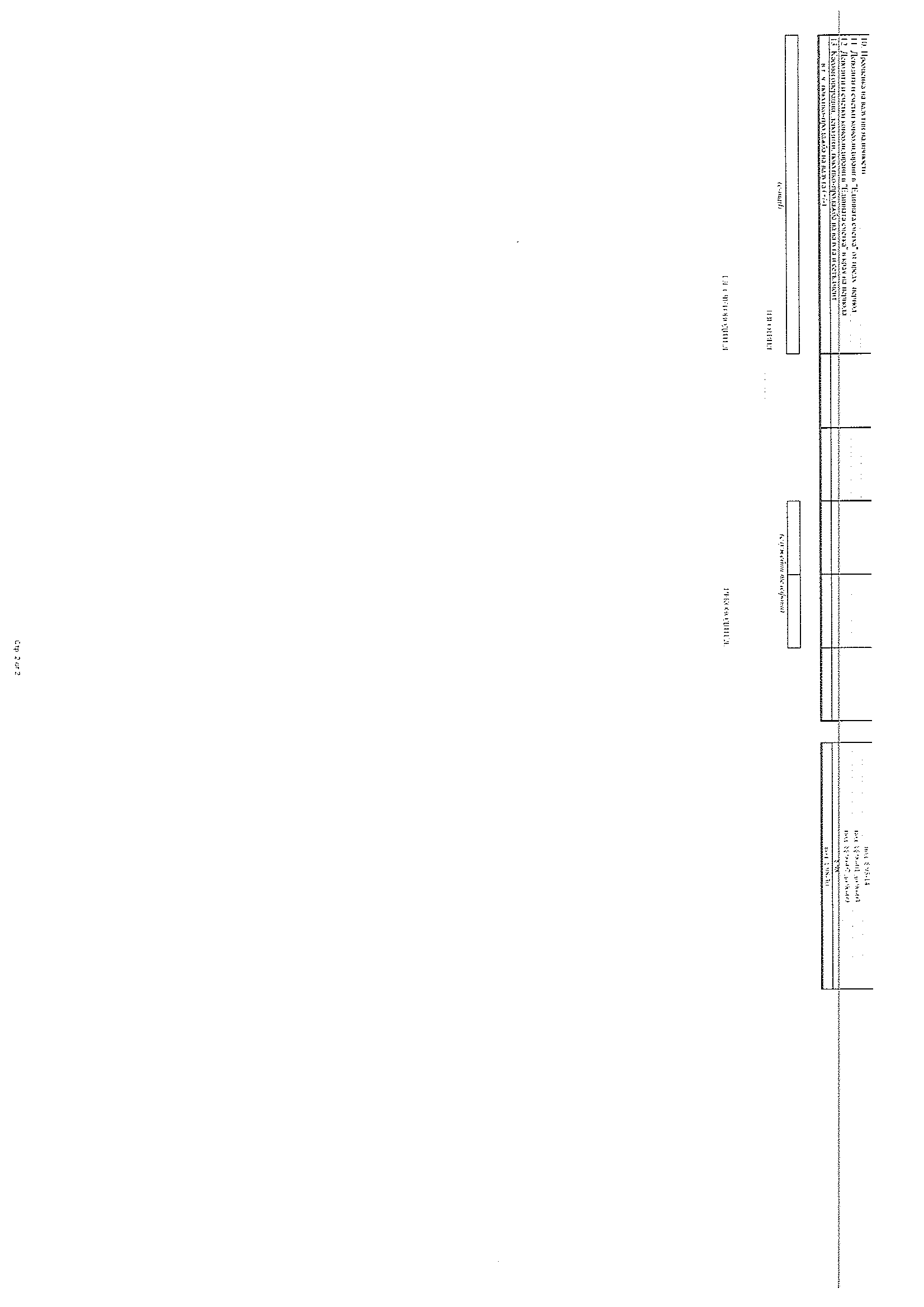 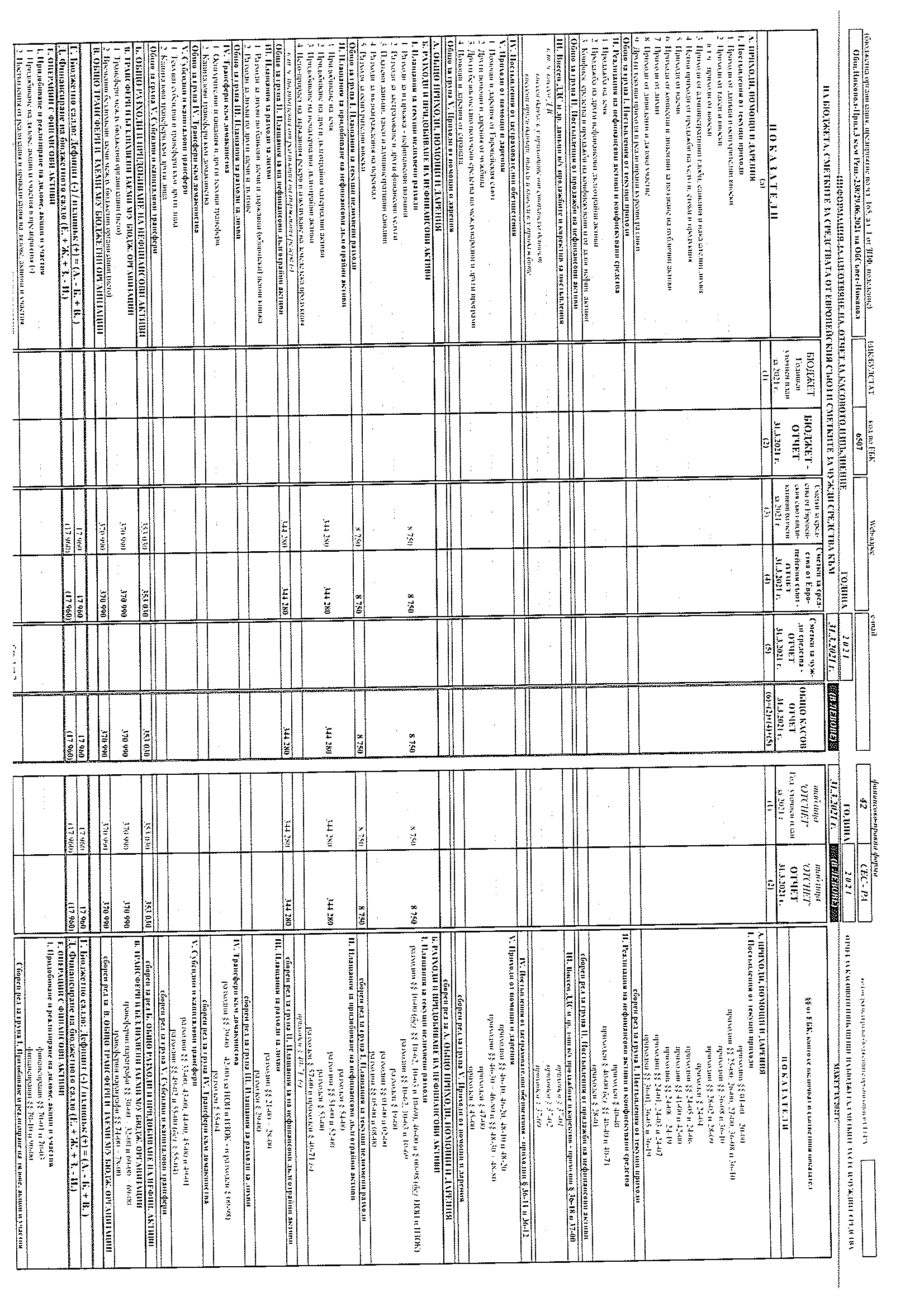 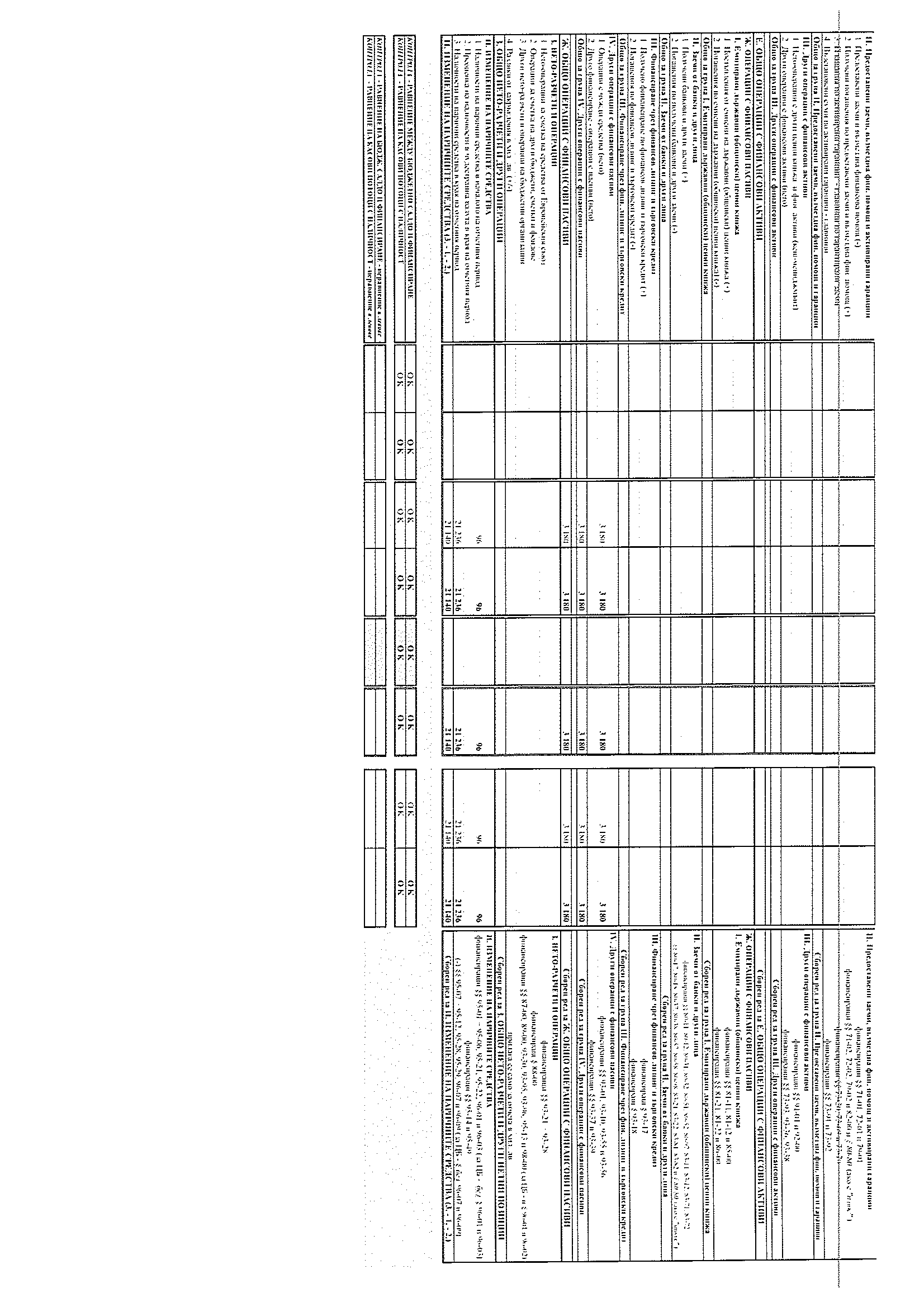 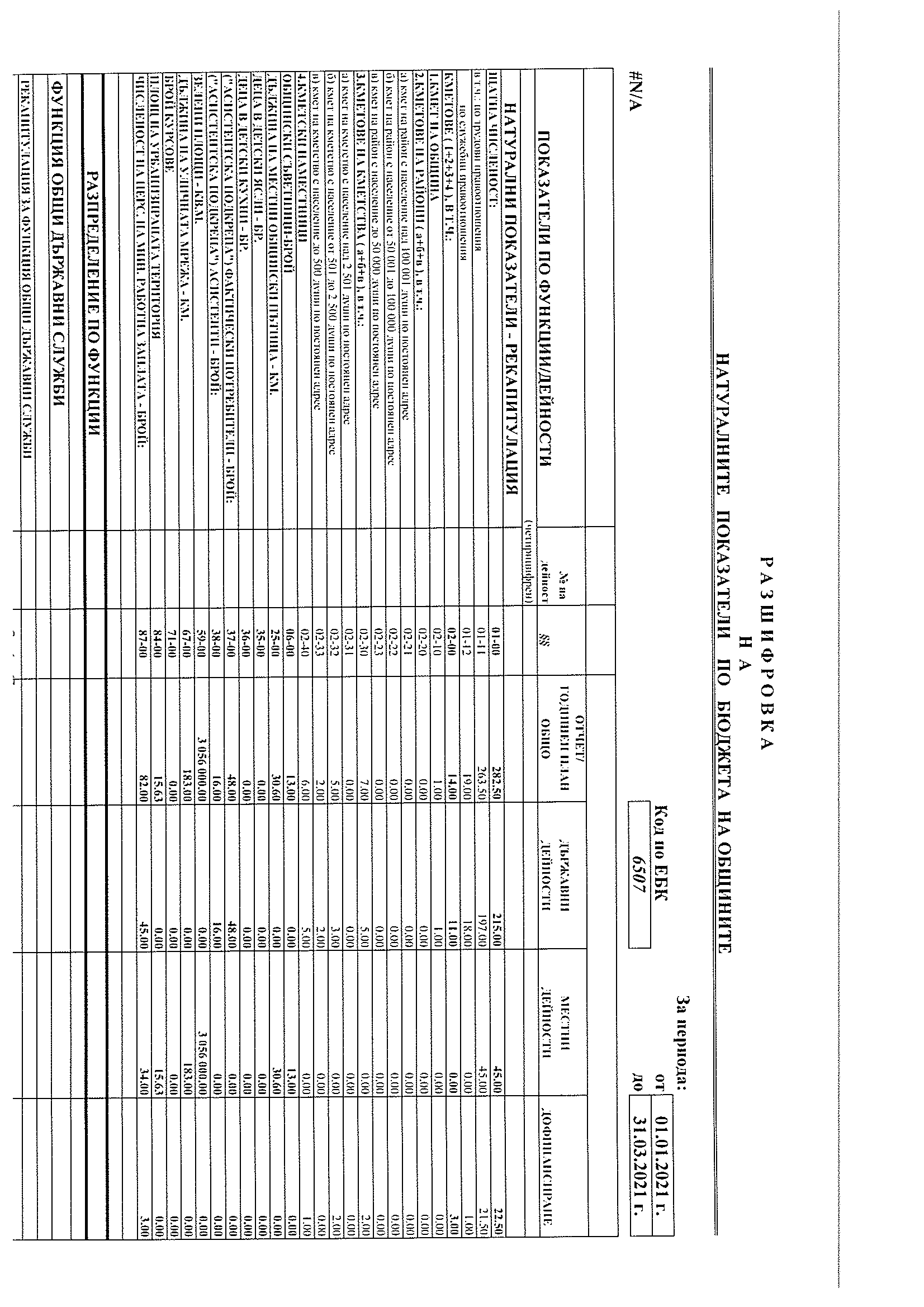 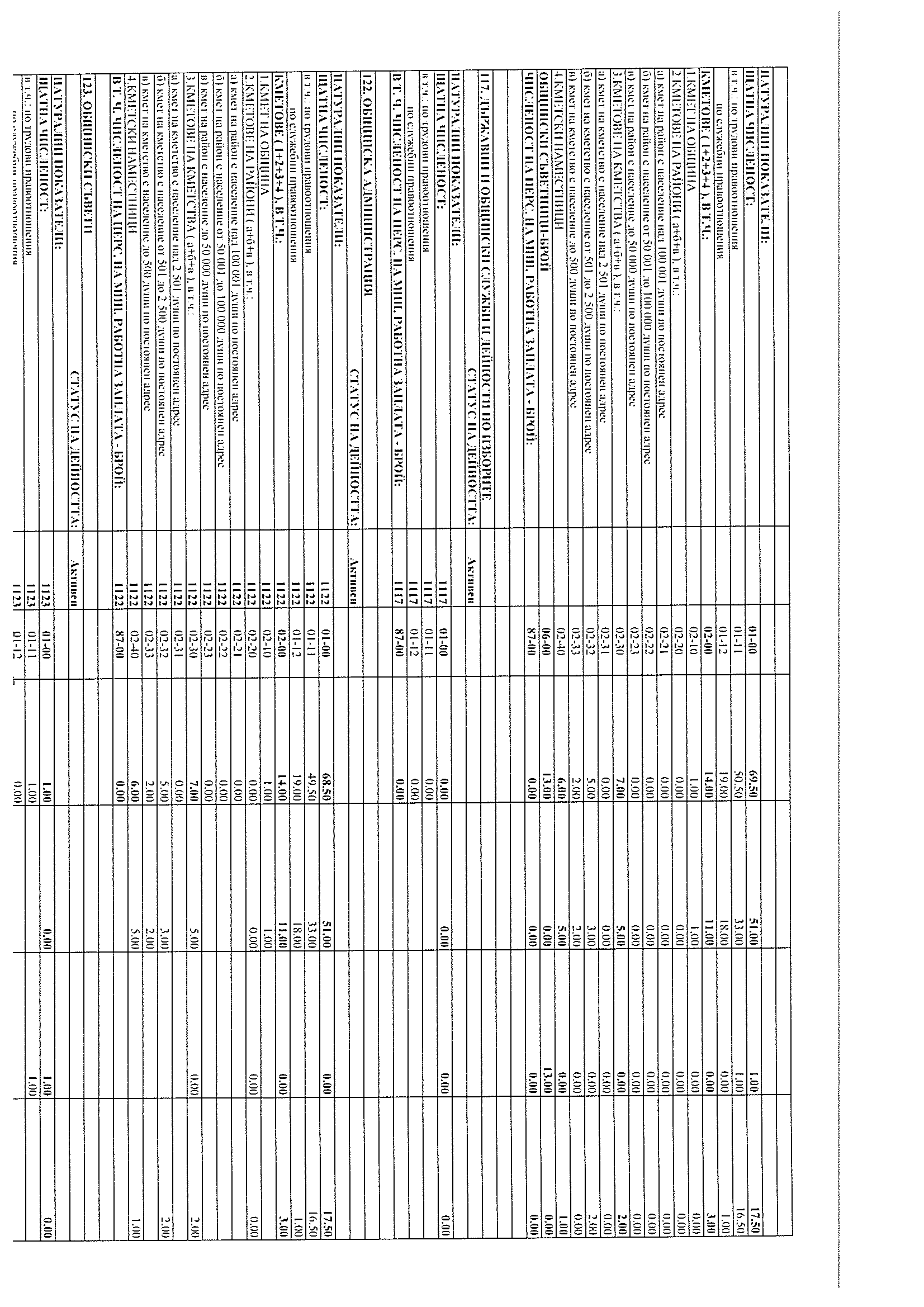 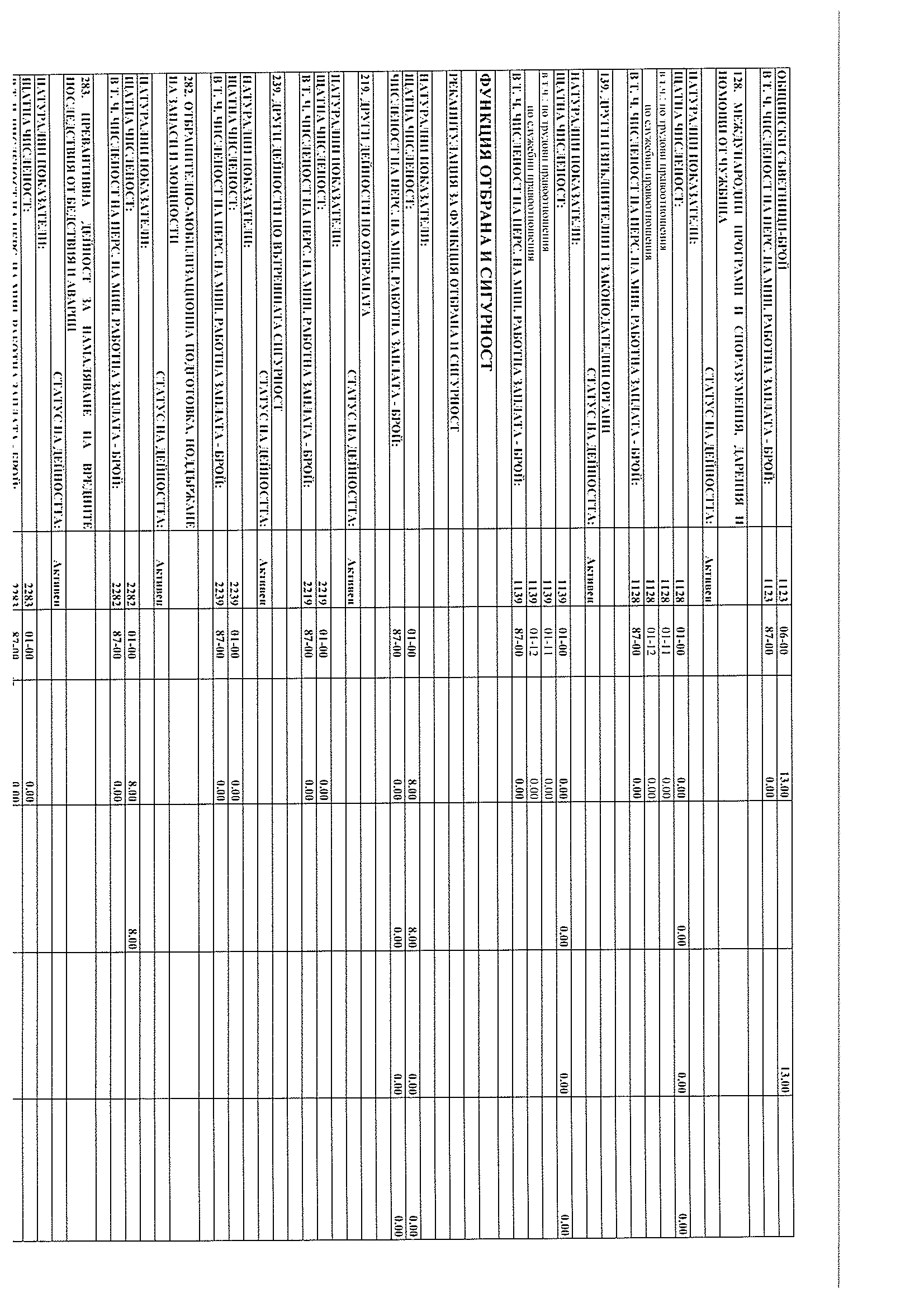 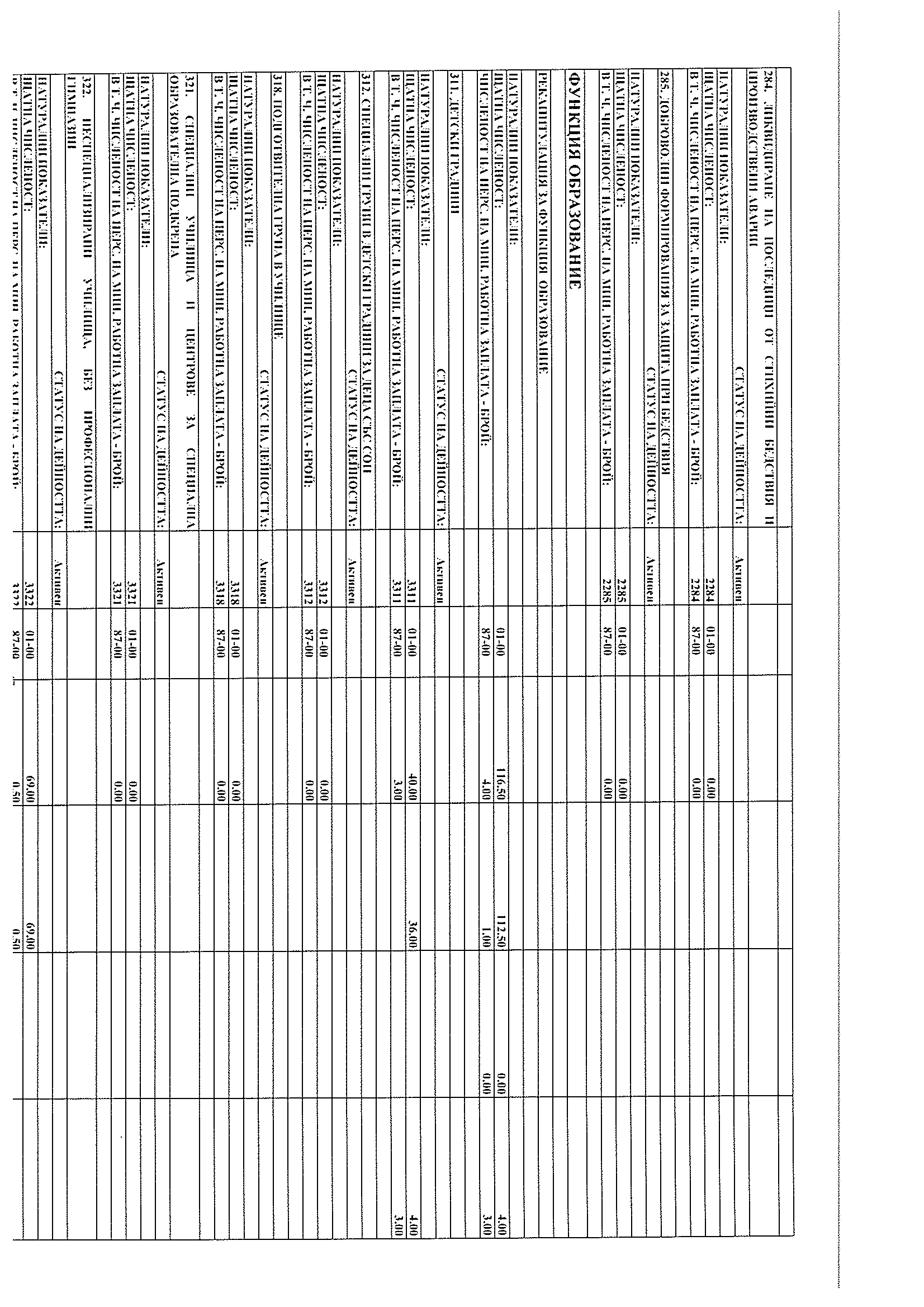 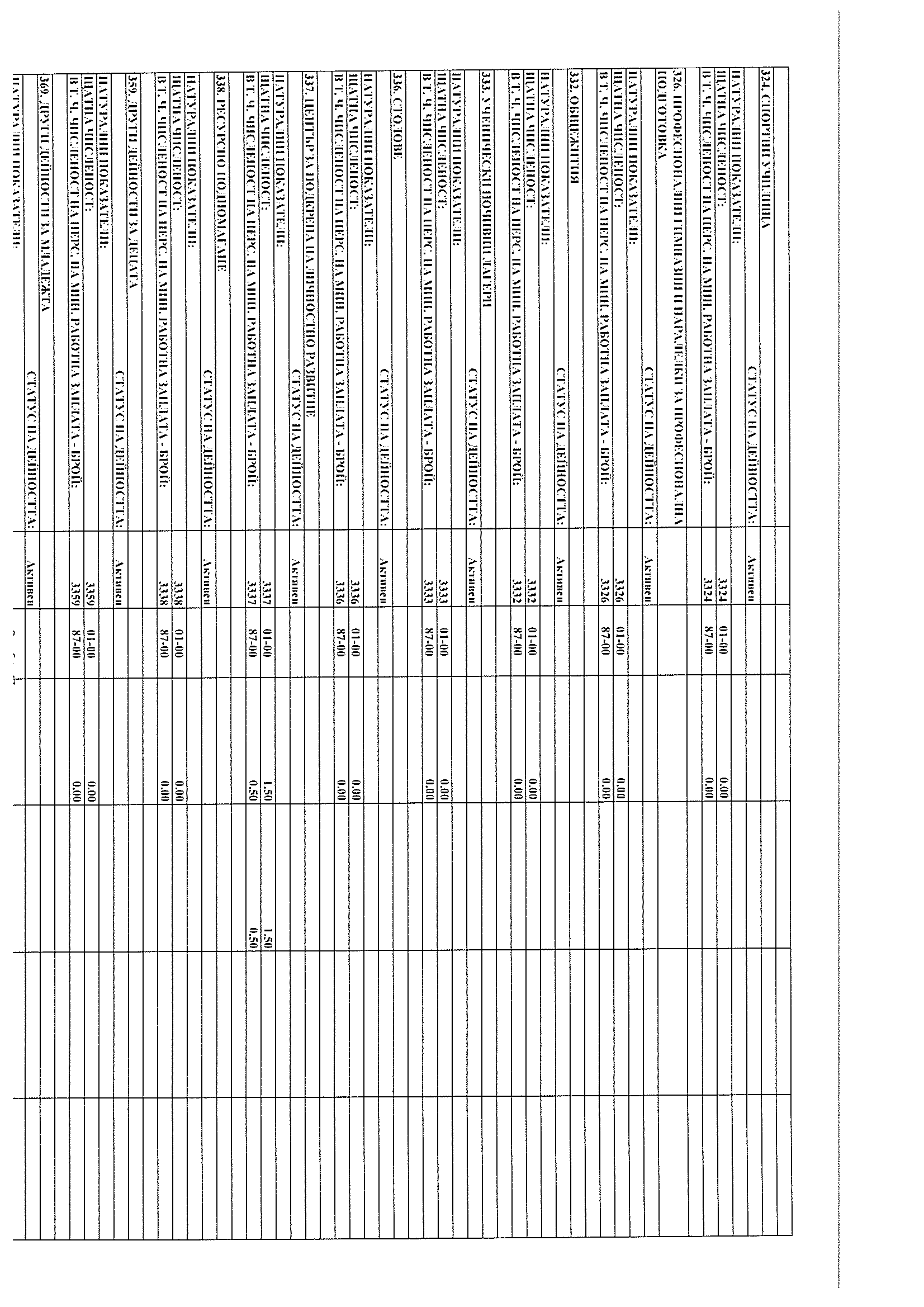 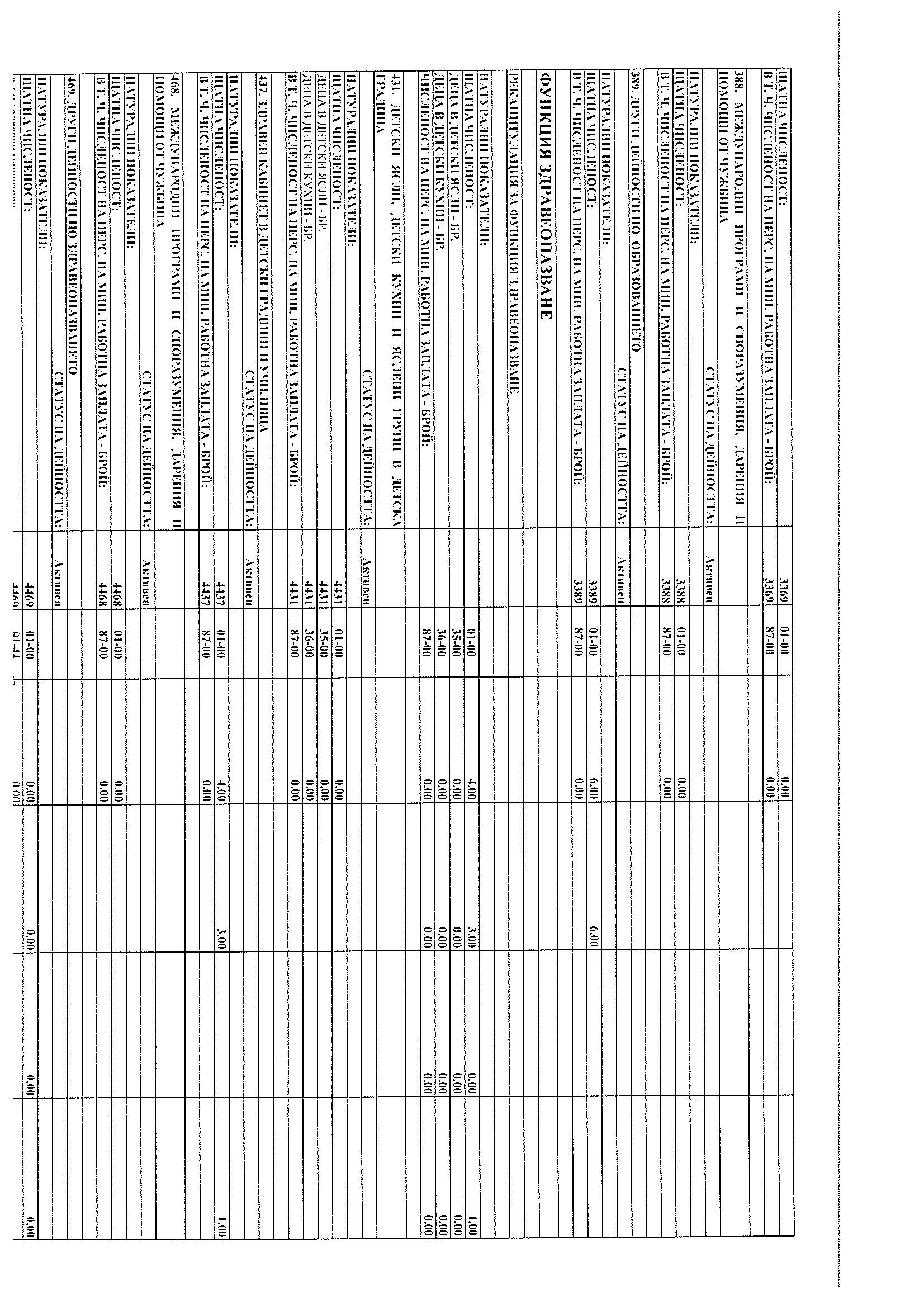 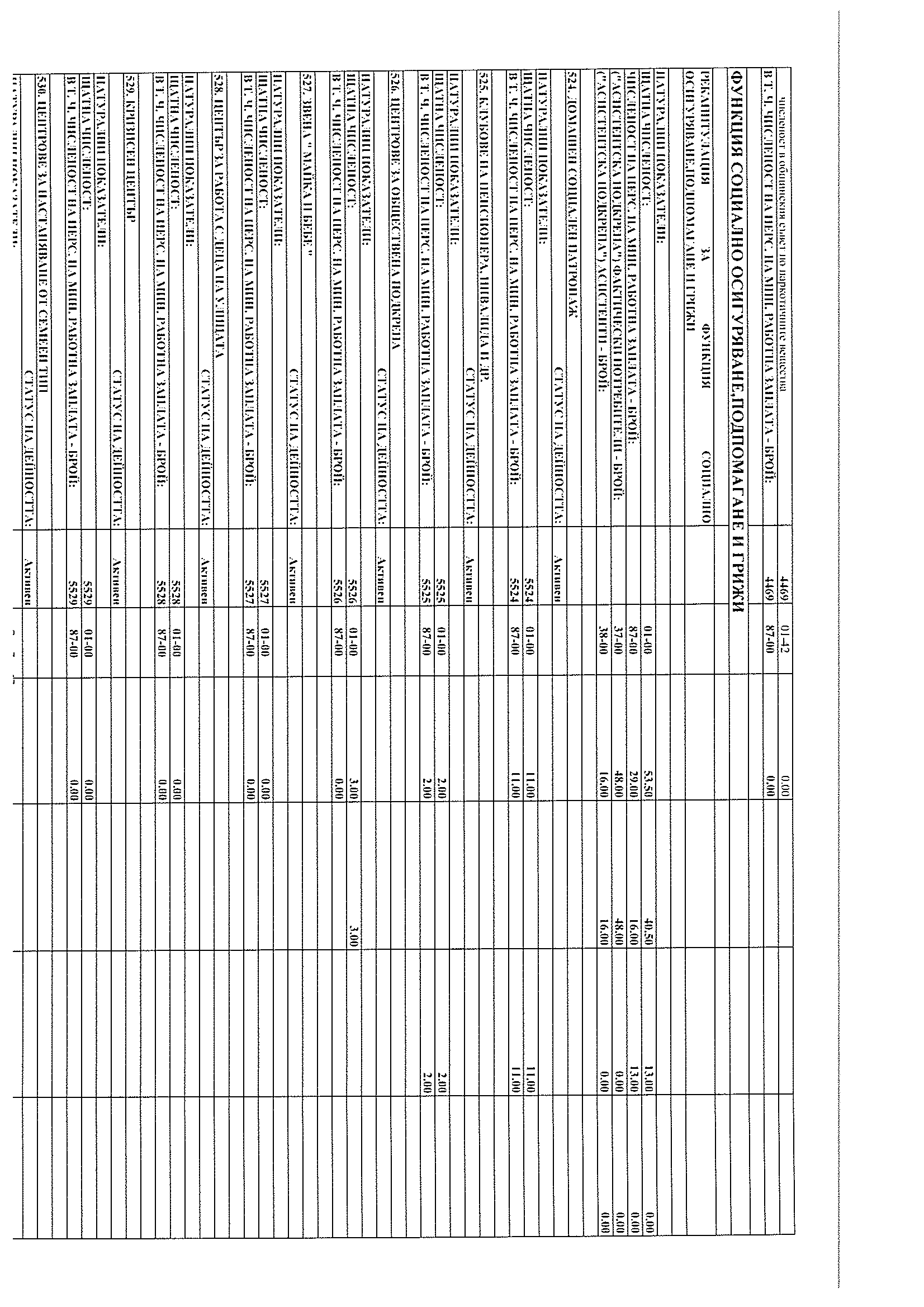 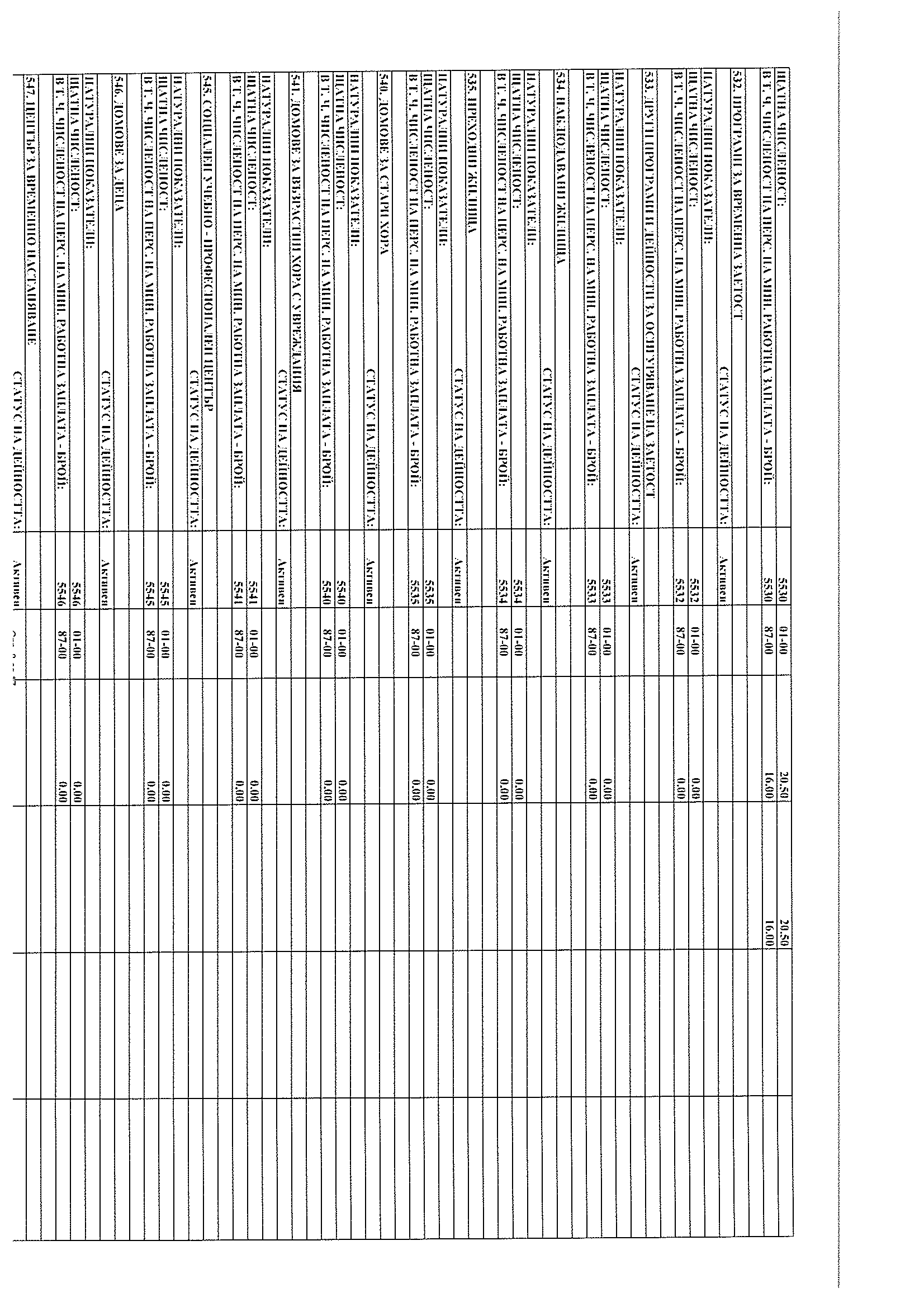 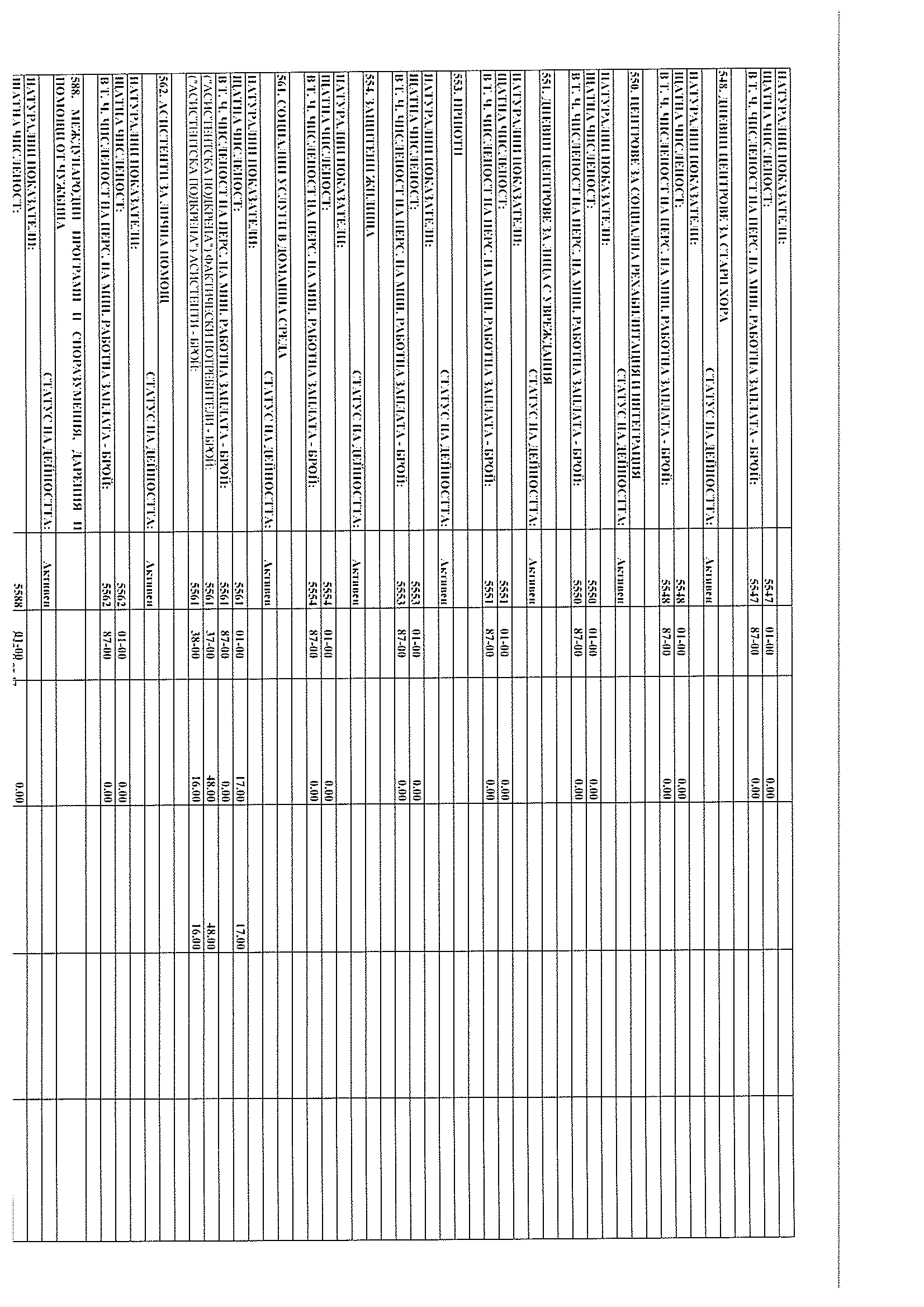 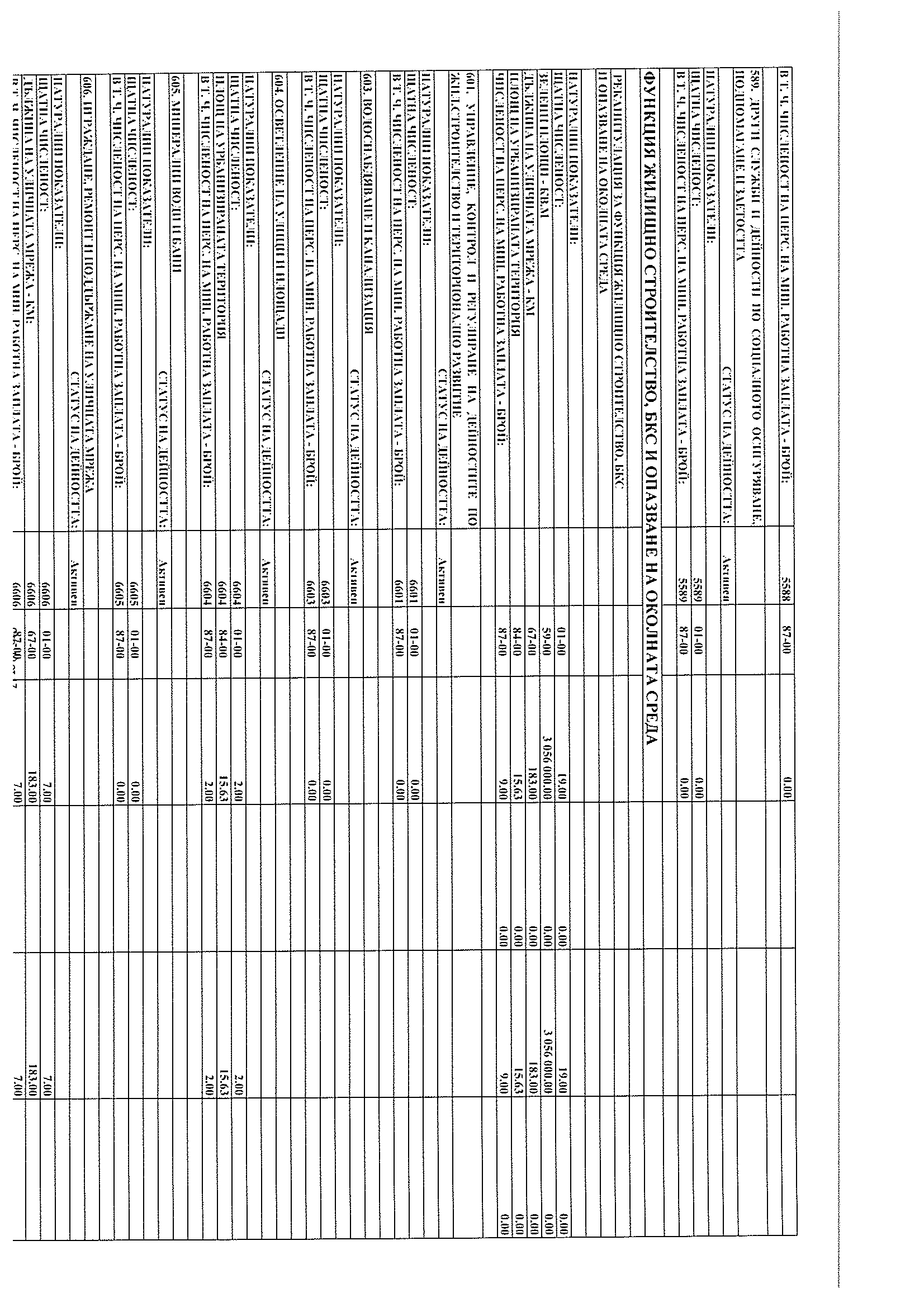 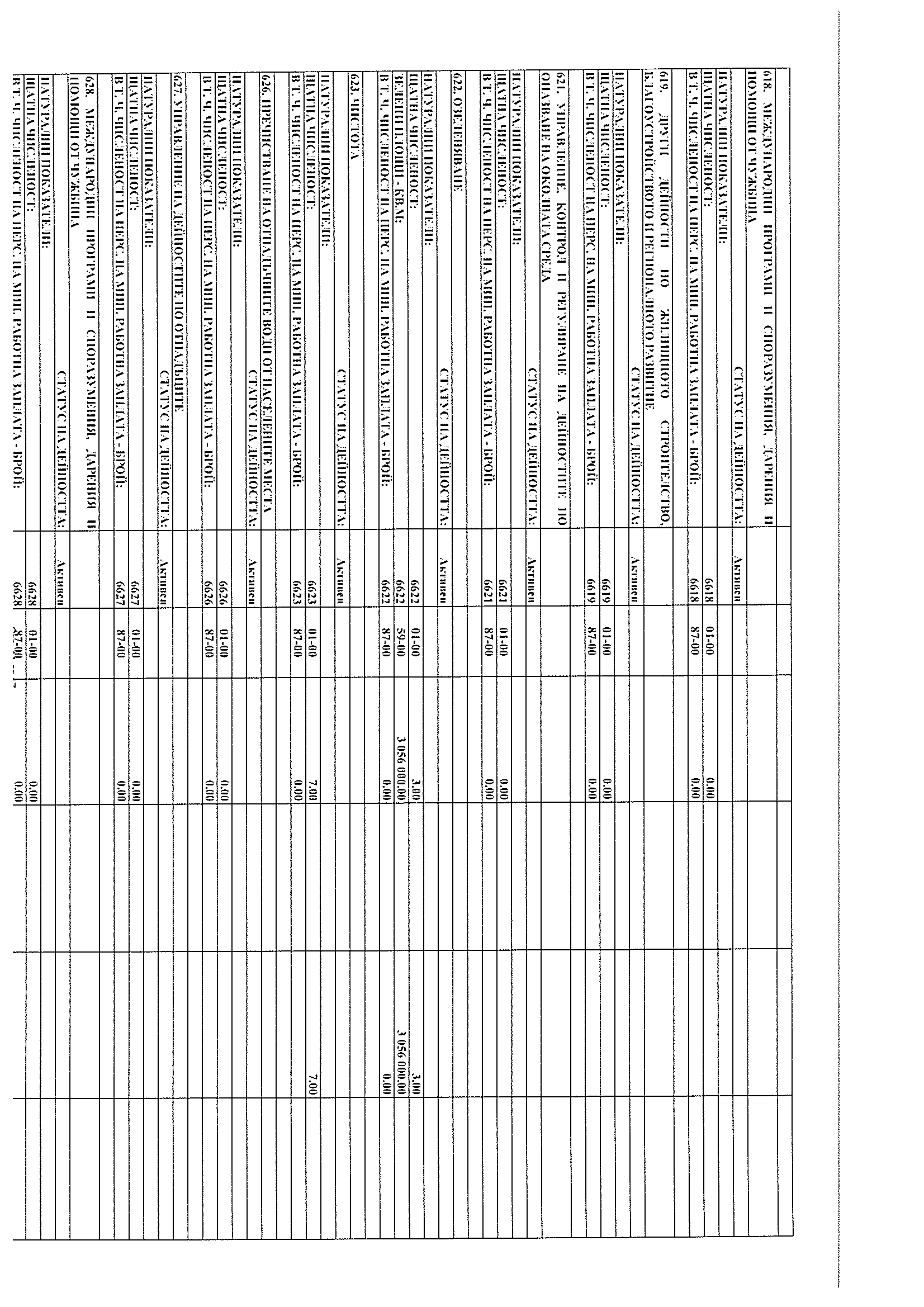 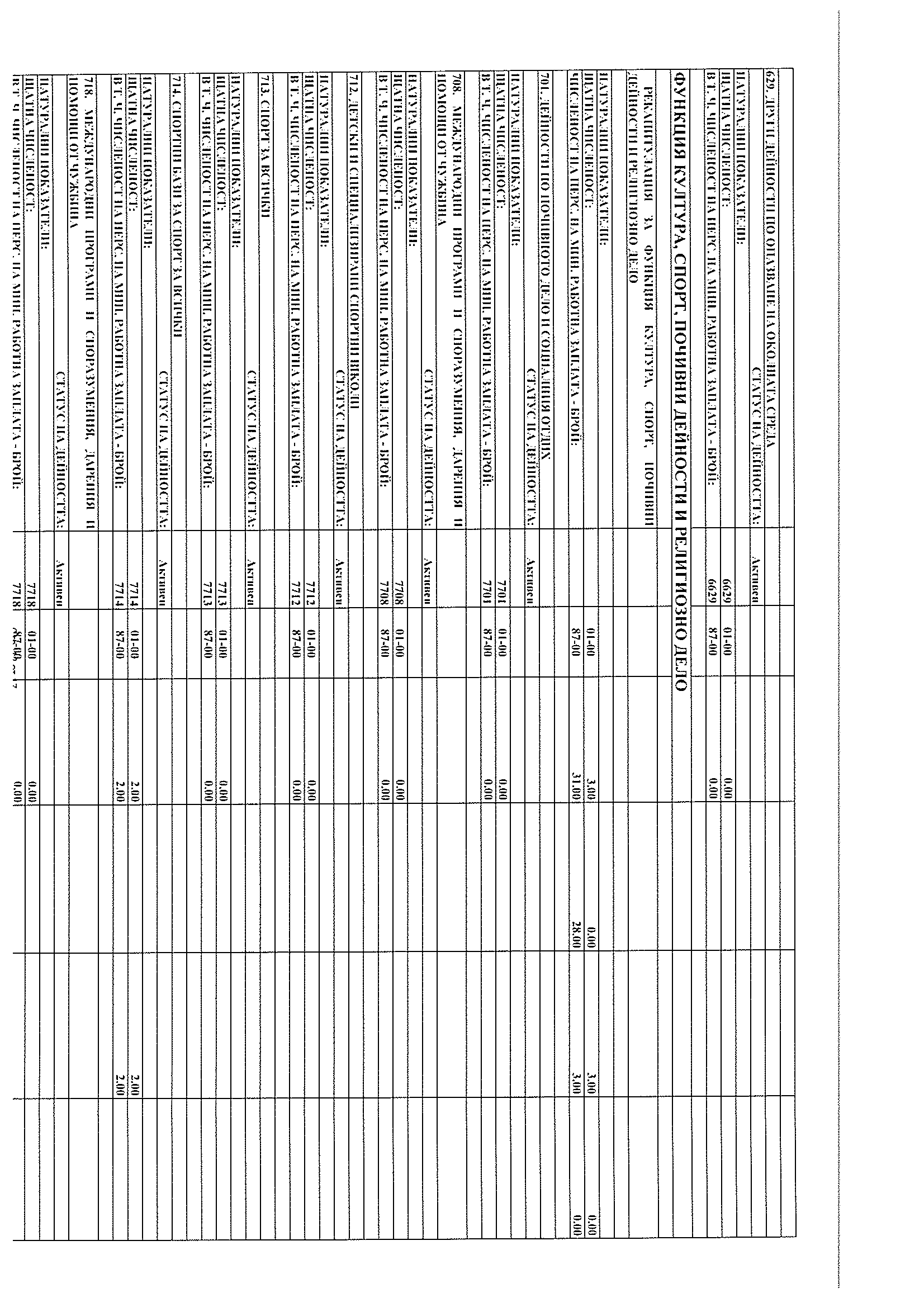 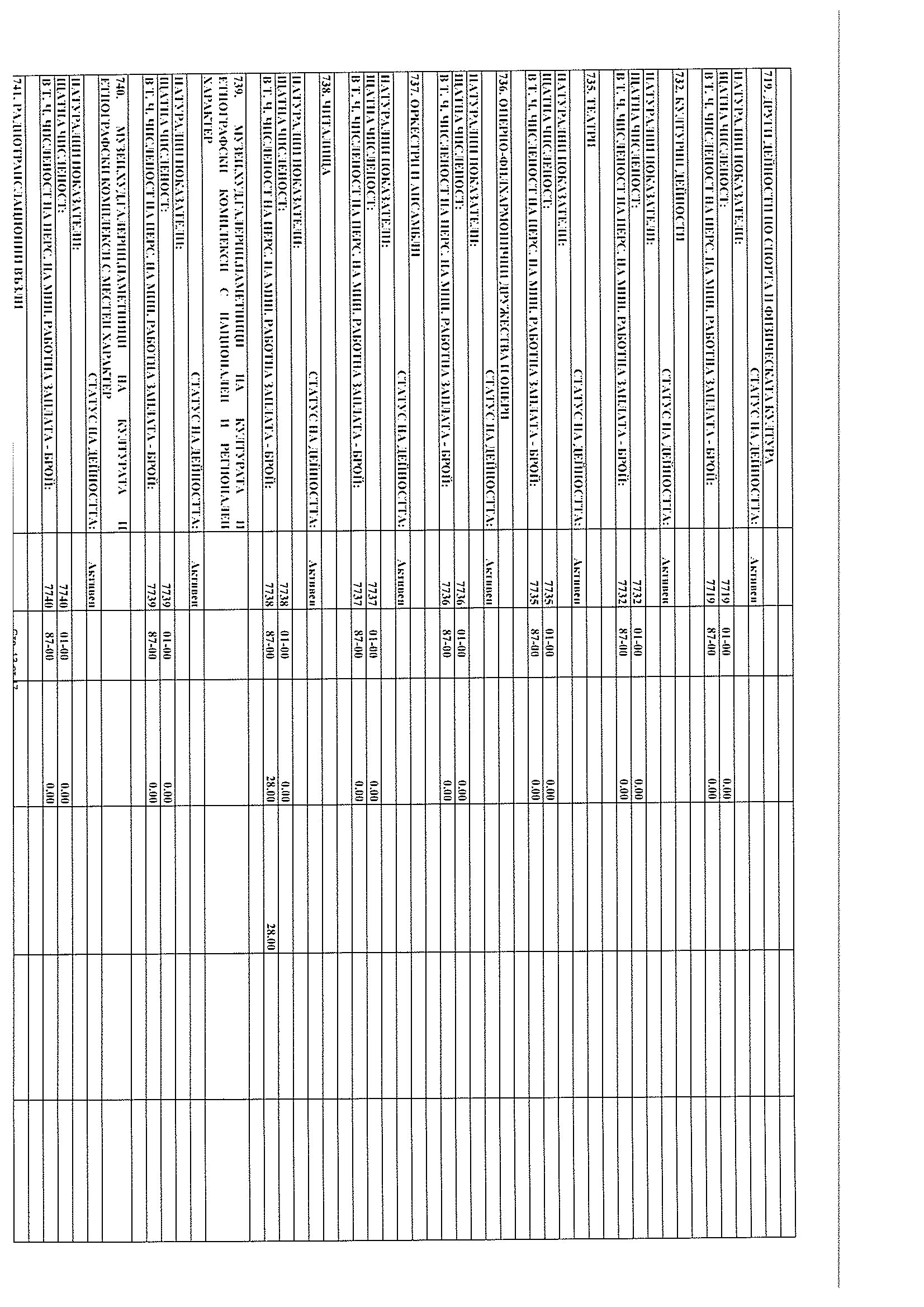 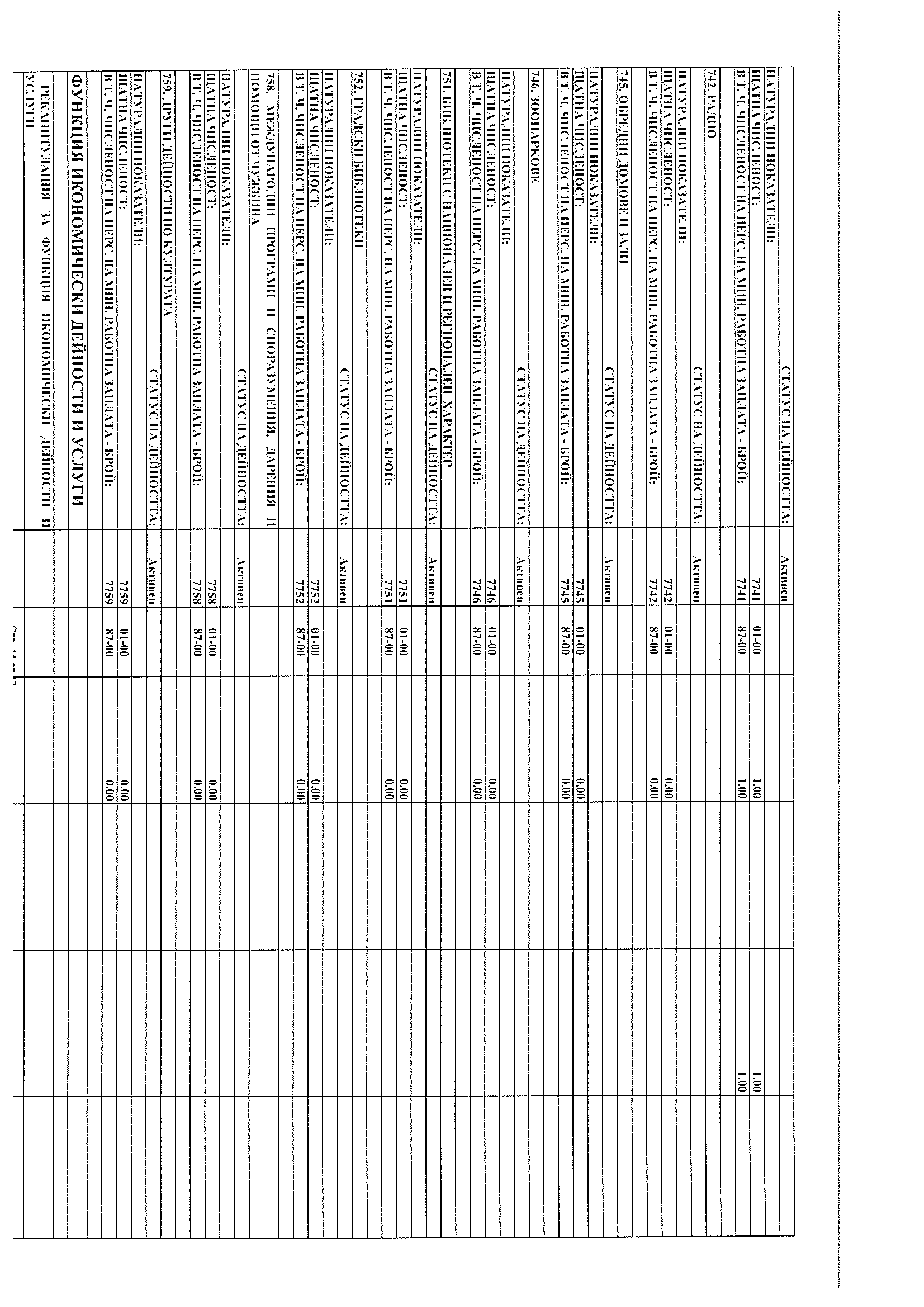 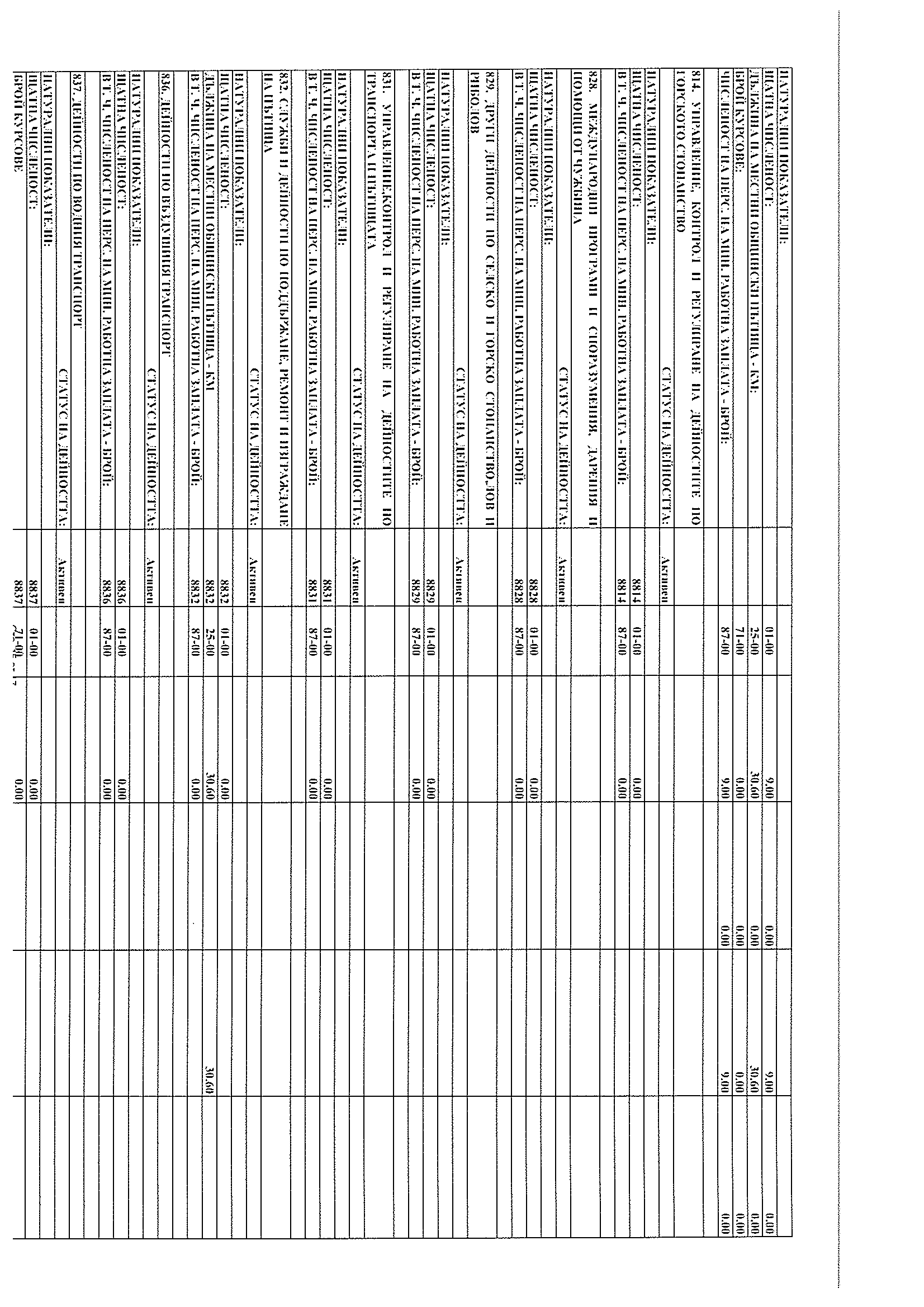 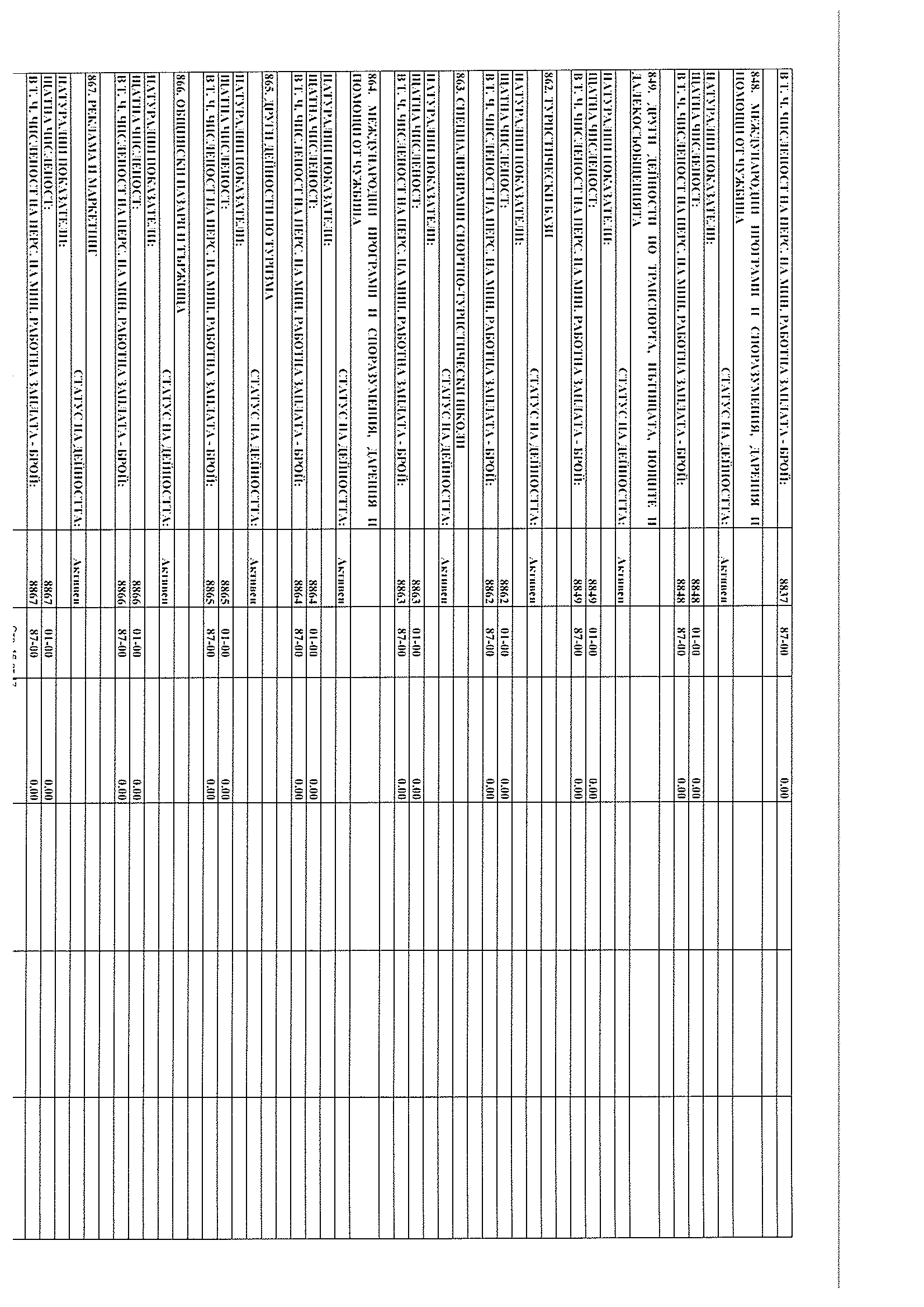 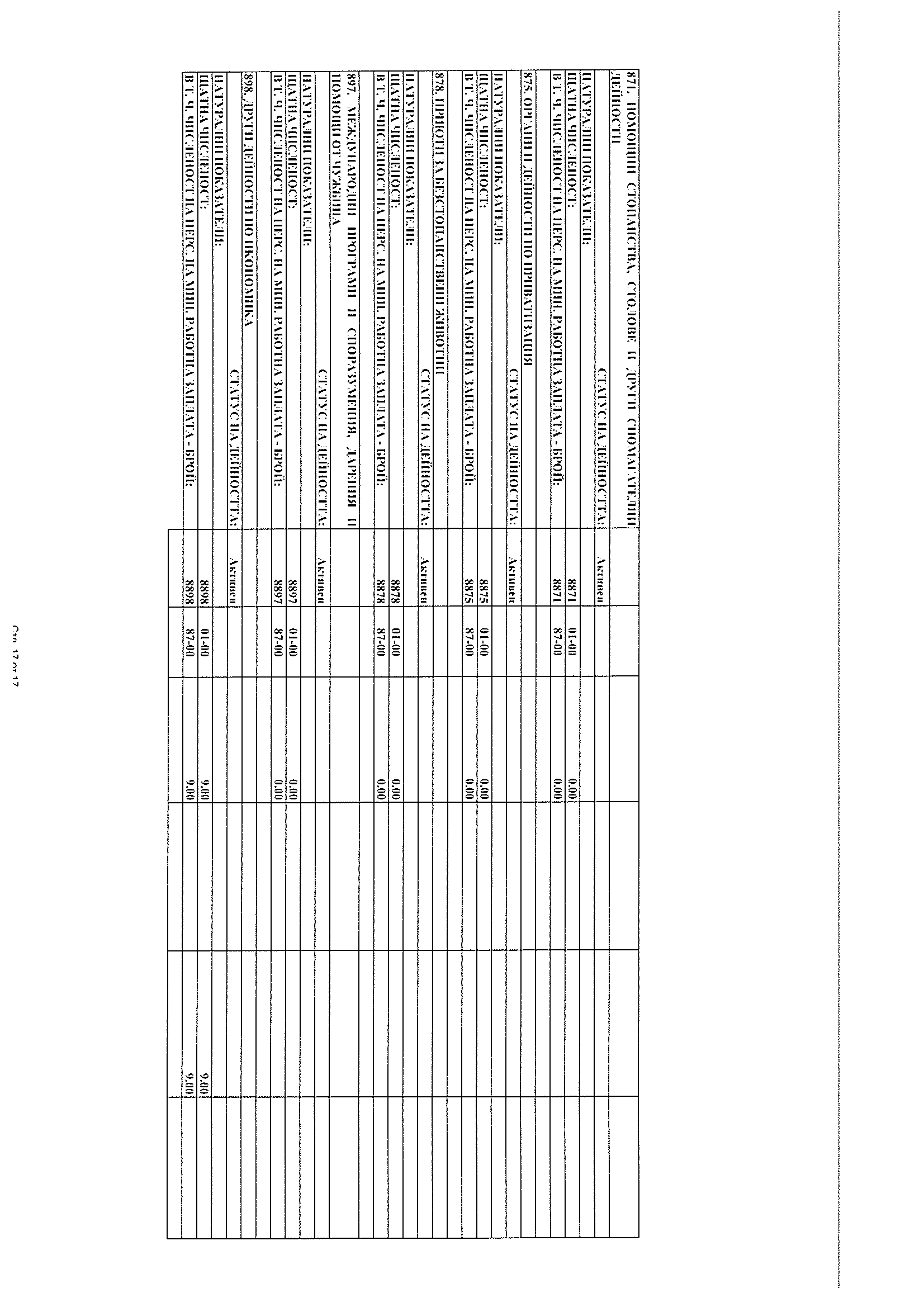 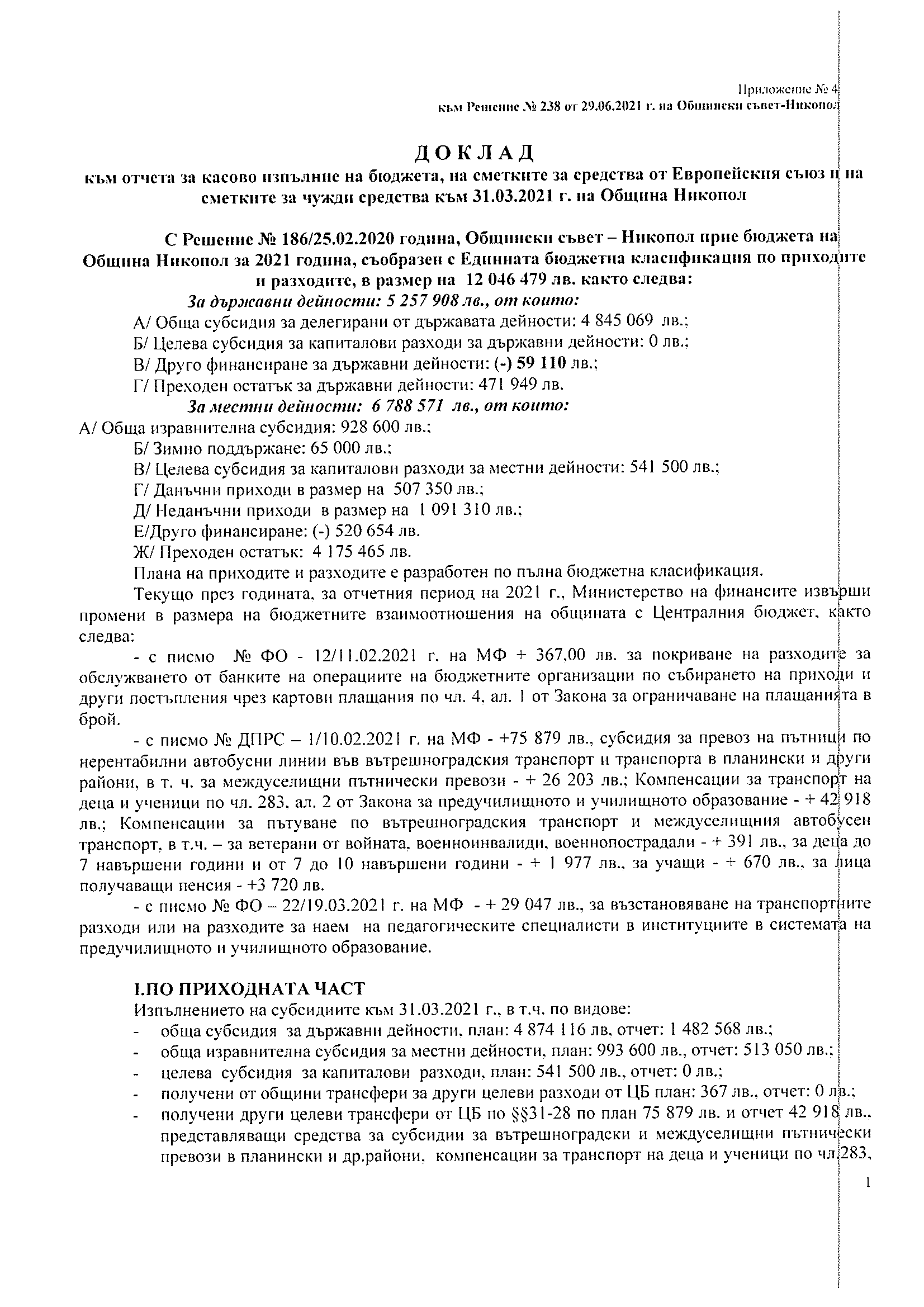 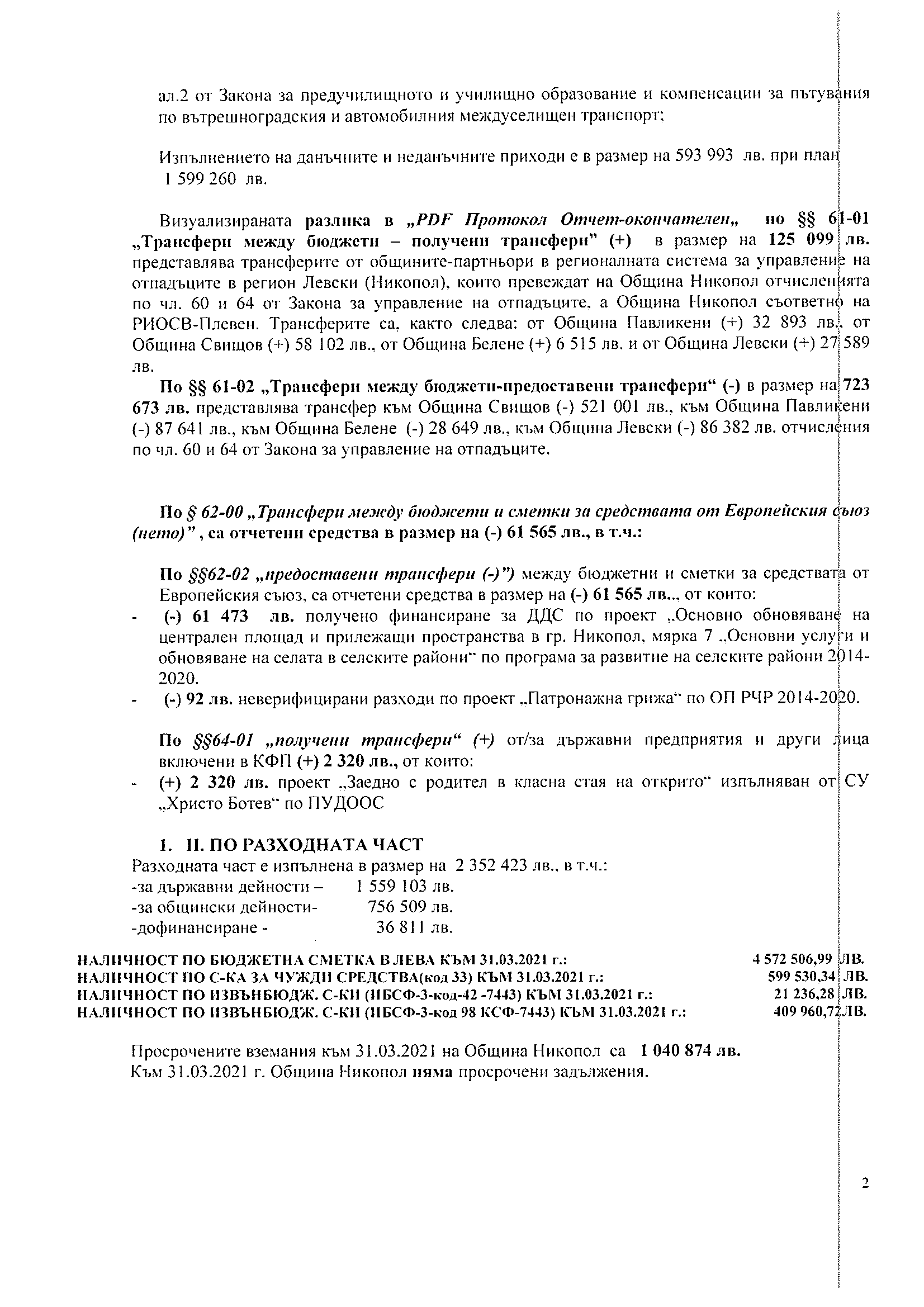 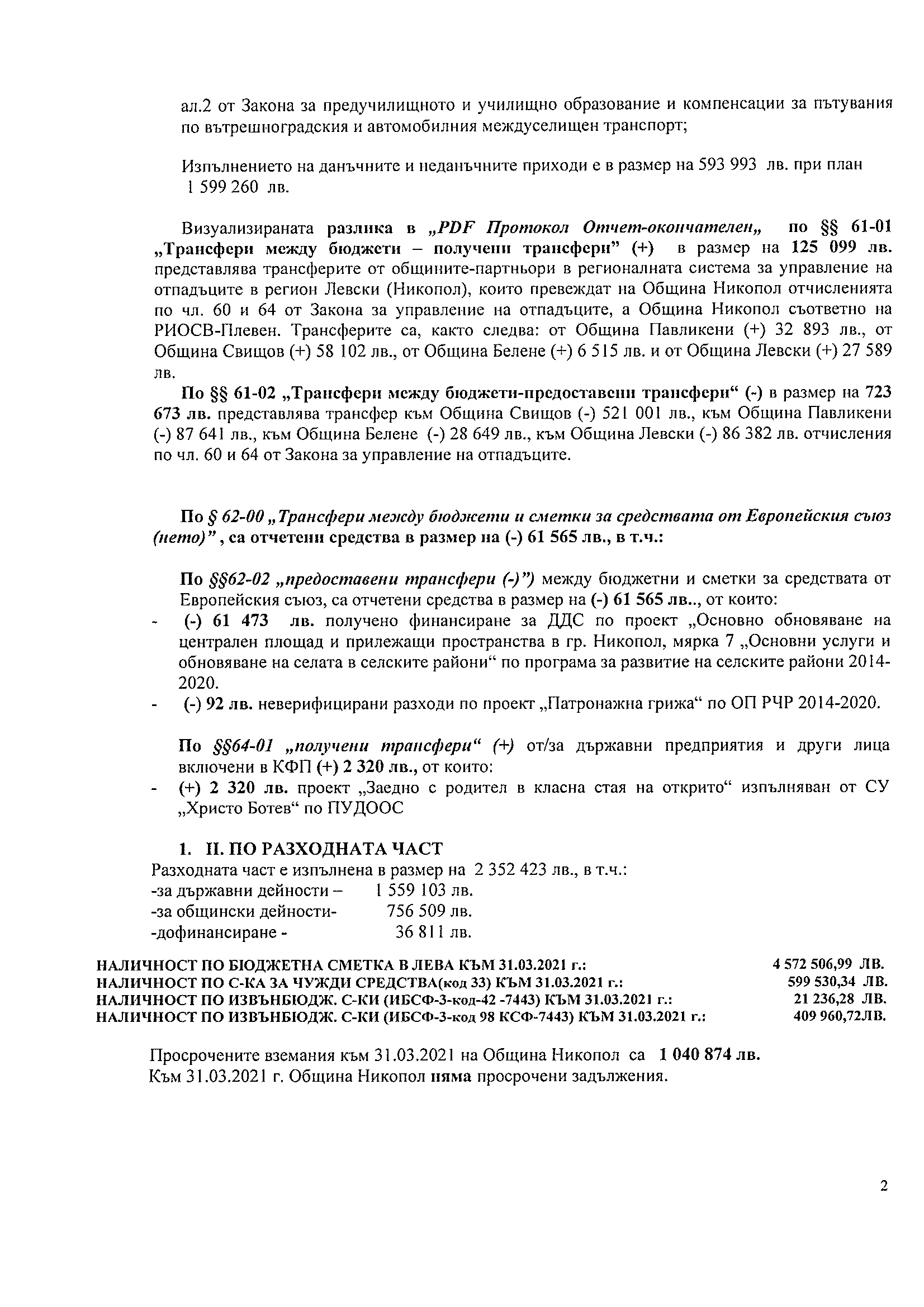 ПО ТРЕТА ТОЧКА ОТ ДНЕВНИЯ РЕДОтношение взеха:Кр.Гатев: Хубаво е да подкрепим такива хора, които се опитват да развиват търговска дейност в малките населени места.Цв.Андреев: Колеги, гласуваме проекта за решение /чете проекта за решение/.На основание чл. 21, ал. 1, т. 8  от ЗМСМА,  чл. 8, ал. 9 и чл. 14, ал. 7 от ЗОС,  чл. 19 от Наредба № 6 за реда за придобиване, управление и разпореждане с общинско имущество в Община Никопол и Решение № 184 от 25.02.2021 г. на Общински съвет - Никопол, Общински съвет - Никопол прие следното Р Е Ш Е Н И Е:№239/29.06.2021г.1.Общински съвет – Никопол дава съгласие да се включи  в Програмата за управление и разпореждане с имоти общинска собственост за 2021 година, приета с Решение № 184/25.02.2021 год. в раздел II „Описание на имотите, които Общината има намерение да предложи за предоставяне под наем, за продажба и за учредяване на ограничении вещни права”,  в т .2 „Отдаване под наем, чрез публичен търг или публично оповестен конкурс”, в позиция № 3 - Свободни помещения на територията на община Никопол, а именно: нежилищен общински имот - публична общинска собственост, представляващ самостоятелен обект в сграда, първи етаж от двуетажна монолитна сграда, представляващта две търговски зали – първа зала с площ от 18,92 /осемнадесет цяло и деветдесет и две/ квадратни метра  и втора зала с площ 33,11 / тридесет и три цяло и единадесет/ квадратни метра с два броя складови помещения с площ , както следва – първо складово помещение с площ 7,48 /седем цяло и четиридесети осем стотни/ квадратни метра и второ складово помещение с площ от 13,09 /тринадесет цяло и девет стотни/ квадратни метра, находящи се на първи етаж на административната сграда, построена в квартал 9 /девет/ по плана на с. Евлогиево, Община Никопол, Област Плевен, при граници и съседи: изток – площад; запад – улица; север – площад; юг – улица, с административен адрес – село Евлогиево, Община Никопол, Област Плевен, актуван с Акт за публична общинска собственост № 126/15.06.1998 година“.2.Общински съвет – Никопол дава съгласие да се отдаде под наем чрез публичен търг следния недвижим имот за извършване на търговска дейност: „нежилищен общински имот - публична общинска собственост, представляващ самостоятелен обект в сграда, първи етаж от двуетажна монолитна сграда, представляващ две търговски зали – първа зала с площ от 18,92 /осемнадесет цяло и деветдесет и две/ квадратни метра  и втора зала с площ 33,11 / тридесет и три цяло и единадесет/ квадратни метра с два броя складови помещения с площ , както следва – първо складово помещение с площ 7,48 /седем цяло и четиридесети осем стотни/ квадратни метра и второ складово помещение с площ от 13,09 /тринадесет цяло и девет стотни/ квадратни метра, находящи се на първи етаж на административната сграда, построена в квартал 9 /девет/ по плана на с. Евлогиево, Община Никопол, Област Плевен, при граници и съседи: изток – площад; запад – улица; север – площад; юг – улица, с административен адрес – село Евлогиево, Община Никопол, Област Плевен, актуван с Акт за публична общинска собственост № 126/15.06.1998 година“.  3.Общински съвет – Никопол определя срок за отдаване под наем на самостоятелния обект, подробно описан в точка две на настоящото решение, за 5 /Пет/ години и определя начална тръжна цена съгласно Наредба за начални цени за отдаване под наем на общински обекти и терени със стопанско и административно предназначение в община Никопол.4.Общински съвет - Никопол оправомощава Кмета на Община Никопол да извърши всички правни и фактически действия по настоящото решение.ГЛАСУВАЛИ  -12 СЪВЕТНИКА„ЗА“ – 12 СЪВЕТНИКА/ Айгюн Али, Айлян Пашала, Борислав Симеонов, Веселин Недков, Красимир Халов, Красимир Гатев, Любомир Мачев, Майдън Сакаджиев,  Надка Божинова, Светослав Ангелов, Тодор Бузев, Цветан Андреев / „ПРОТИВ“ – НЯМА„ВЪЗДЪРЖАЛИ СЕ“ – НЯМАПО ЧЕТВЪРТА ТОЧКА ОТ ДНЕВНИЯ РЕДОтношение взеха:Л.Мачев: Ако може да разясните малко по подробно. Това става на въпрос за градинката с еврейския паметник така ли? Павилиона от плажа ще бъде преместен на този терен, така ли да го разбираме?Ив.Савов: Има наемател, който иска да вземе терена под наем. А целта с павилиона на плажа беше да се разработи района и да го предоставим на потенциални инвеститори, както и стана./Отговаря с подробности/Л.Мачев: Това ми беше въпроса. Дали ще се препокрият разходите  на Пристанището за направената инвестиция, с прехвърлянето на този павилион.Цв.Андреев: Колеги, гласуваме проекта за решение /чете проекта за решение/.На основание чл. 21, ал. 1, т. 8  от ЗМСМА,  чл. 8, ал. 9 и чл. 14, ал. 7 от ЗОС, чл. 22 от Наредбата № 3 за  реда и  условията за поставяне и принудително премахване на преместваеми обекти за търговски и други обслужващи дейности и  елементи на градското обзавеждане по чл. 56, ал. 1 от Закона за устройство на територията (ЗУТ) на територията на Община Никопол и във връзка  с чл. 19, ал. 1, чл. 22 от Наредба № 6 за реда за придобиване, управление и разпореждане с общинско имущество в Община Никопол и Решение № 184 от 25.02.2021 г. на Общински съвет - Никопол, Общински съвет – Никопол прие следното Р Е Ш Е Н И Е:№240/29.06.2021г.Общински съвет – Никопол дава съгласие да се включи  в Програмата за управление и разпореждане с имоти общинска собственост за 2021 година, приета с Решение № 184/25.02.2021 г. в раздел II „Описание на имотите, които Общината има намерение да предложи за предоставяне под наем, за продажба и за учредяване на ограничении вещни права”,  в т. 2 „Отдаване под наем, чрез публичен търг или публично оповестен конкурс”, в позиция № 4 - Терени определени съгласно схемата за временните съоръжения за отдаване под наем по реда на Наредбата за реда и условията за поставяне на преместваеми съоръжения на територията на Община Никопол,  следния терен, а именно:с местоположение на терена: поземлен имот с идентификатор 51723.500.1135;адрес гр. Никопол, п.к. 5940, ул. „Васил Левски“ № 1;павилион с размери  3.50 на 4.20 кв.м.;трайно предназначение на територията – урбанизирана;Общински съвет – Никопол дава съгласие да се отдадат под наем чрез публичен търг на следния общински терен, посочена в схемата утвърдена от главния архитект на община Никопол, а именно: терен в поземлен имот с идентификатор 51723.500.1135,  адрес гр. Никопол, п.к. 5940, ул. „Васил Левски“ № 1 с площ от 3.50 на 4.50 кв.м., трайно предназначение на територията – урбанизирана и начин на трайно ползване – Обществен селищен парк, градина.Общински съвет – Никопол определя срок за отдаване под наем на терена, подробно описан в точка две на настоящото решение, за 5 /Пет/ години и определя начална тръжна цена съгласно Наредба за начални цени за отдаване под наем на общински обекти и терени със стопанско и административно предназначение в община Никопол.4.Общински съвет – Никопол оправомощава Кмета на Община Никопол да извърши всички правни и фактически действия по настоящото решение.Забележка: Общинския съветник Айгюн Али  напуска залата. Кворум 11 общински съветници.ГЛАСУВАЛИ  -11 СЪВЕТНИКА„ЗА“ – 11 СЪВЕТНИКА/Айлян Пашала, Борислав Симеонов, Веселин Недков, Красимир Халов, Красимир Гатев, Любомир Мачев, Майдън Сакаджиев,  Надка Божинова, Светослав Ангелов, Тодор Бузев, Цветан Андреев / „ПРОТИВ“ – НЯМА„ВЪЗДЪРЖАЛИ СЕ“ – НЯМАПО ПЕТА ТОЧКА ОТ ДНЕВНИЯ РЕДЗабележка: Общинския съветник Айгюн Али влиза в залата. Кворум 12 общински съветника.		Без дебат по точката. Цв.Андреев: Колеги, гласуваме проекта за решение /чете проекта за решение/.На основание чл. 21, ал.1 т. 23 и ал. 2 от Закона за местното самоуправление и местната администрация и във връзка с чл. 26а, ал. 5 и ал. 6 от Закона за народните читалища, Общински съвет - Никопол  прие следнотоР Е Ш Е Н И Е:№241/29.06.2021г.1.Приема Обобщен годишен отчет за дейността на читалищата в Община Никопол в изпълнение на Годишната програма за развитие на читалищната дейност и изразходване на бюджетните средства през 2020 г., съгласно Приложение №1 и Приложение №2, които са неразделна част от настоящето решение.ГЛАСУВАЛИ  -12 СЪВЕТНИКА„ЗА“ – 12 СЪВЕТНИКА„ПРОТИВ“ – НЯМА„ВЪЗДЪРЖАЛИ СЕ“ – НЯМАПриложение №1към Решение №241/29.06.2021 г.                                                                                                                    				 на Об.С-Никопол ОБОБЩЕН ГОДИШЕН ОТЧЕТ ЗА ДЕЙНОСТТА НА ЧИТАЛИЩАТА В ОБЩИНА НИКОПОЛ ЗА 2020 ГОДИНАИзготвен съгласно чл.26 а, ал.4 от Закона за народните читалища и приет на заседание на Общински съвет - Никопол с Решение № 241/29.06.2021 г.През 2020 година дейността на народните читалищата в Община Никопол е подчинена на приоритетите, заложени от всяко читалище при изготвяне на Годишната програма. На територията на общината функционират общо 44 творчески колектива, както следва:  НЧ „Напредък 1871” гр. Никопол Детска музикална школа: Пиано – ръководител Павлина Дилкова, Ударни и тромпет – ръководител Красимир ПавловскиДетски състав за народни танци /2 групи/ - ръководител Даниел Георгиев Кръжок по приложни изкуства – ръководител Боряна ПавловаГрупа за обработен фолклор „Дунавски звуци“Певческа вокална група от деца– ръководител Татяна ИвановаПевческа камерна група от деца – ръководител Татяна ИвановаАниматорска група – ръководител Анелия ЛаловаКръжок по художествено слово – Светла БогдановаЛетен детски състав за модерни танци – ръководител Ханде БошнаковаДетска игротека и занималня към библиотеката – ръководител Анелия Лалова, Кристияна ТачеваНЧ „Съгласие – 1907“ - с. НоваченеВокална група Естраден оркестър Танцов клубГрупи за автентичен фолклор – коледарска и лазарскаДетска вокална групаНЧ „П. Парчевич - 1927“ - с. АсеновоГрупа за автентичен банатски фолклор/песни/Група за народни песни камерен съставДует за народни песниТрио „МЕР“Ателие „Кулинарна надпревара“НЧ „Съгласие -1907“ с. Лозица – няма НЧ „Просвета - 1924” - с. Любеново – няма НЧ „Развитие 1900“ - с. ВъбелГрупа за автентичен фолклор „Мошули“Клуб по изкуства „От нищо-нещо“НЧ „Просвета 1927 - Драгаш войвода“ - с. Др. ВойводаГрупи за автентичен фолклор: Бразая, Лазарки, КоледариКръжок по приложно изкуствоДетска школа за пеенеНЧ „Зора - 1939“ - с. ЧерковицаГрупа за народни песниТанцова групаГрупа за съвременни танциГрупа за автентичен фолклорДраматични колективи сатираКлуб  по изобразително изкуствоРъководител : Снежинка ПараскевоваНЧ”Искра 1948” - с. Жернов – нямаНЧ „П. Симеонов – 1905“ - с. МуселиевоВокална група „ Муселиевски ритми“– Огнян ЙотовОркестър с ръководител Огнян ЙотовГрупа за художествено слово – Галя ПетковаНЧ „Съгласие 1927” - с. Дебово          Група за фолклорни песниПевческа група за стари градски песни НЧ „Христо Ботев 1928” - с. Евлогиево – нямаНЧ „Хр. Ботев 1928 – Санадиново“ –  с. СанадиновоТанцов състав Певческа група за стари градски песни Лазарска група Мъжка група НЧ „Зора 1905“ -  с. Бацова махалаТанцов състав  с р-л Илиана БлажеваГрупа за модерен балет Певческа група с р-л Илиана БлажеваКоледарска група с р-л Илиана БлажеваПрез 2020 година читалищните състави получиха редица награди в и извън пределите на община Никопол. НЧ „Напредък 1871“ Никопол –Поради влошената епидемиологична обстановка и заповедите на Министъра на здравеопазването свързани с Ковид-19, никъде не са участвали. НЧ „Съгласие-1907“ с. Новачене – Поради влошената епидемиологична обстановка и заповедите на Министъра на здравеопазването свързани с Ковид-19, никъде не са участвали. НЧ „П. Парчевич - 1927“ с. Асеново – получиха отличия и грамоти за участия в инициативи „Кулинарен историк“ – гр. Копривщица, в празник на дрипавата баница във Върбица, в кулинарната  надпревара- за фестивал на фестивалите и храните в гр. Габрово имат грамота и 200 лв. парична награда.НЧ „Съгласие -1907“ с. Лозица – нямат завоювани отличия.НЧ „Просвета - 1924” с. Любеново – получиха грамота за участие в „Цурки“ за  най-добре представен женски образ „Баба Марта“ , грамота и медал за участие във фолклорен фестивал „От Дунав до Балкана“ – гр. Борово.НЧ „Развитие 1900“ с. Въбел имат грамоти за участие и представяне на обичай „Цурки“ в с. Асеново, грамота за участие в онлайн конкурс на носия „Букет от народности“, грамота за участие на изделия на клуба в конкурс на НЧ „Пробуда“, грамота, диплом и плакет  за участие в XII Международен фолклорен фестивал - гр. Борово, Обл. Русе и грамота за участие в конкурс „Вълшебна коледна украса“.НЧ „Просвета 1927-Драгаш войвода“ - с. Др. Войвода – никъде не са участвали.НЧ „Зора - 1939“ - с. Черковица – нямат завоювани отличия.НЧ”Искра 1948”- с. Жернов – нямат завоювани отличия.НЧ „Петко Симеонов-1905“ с. Муселиево – имат два броя грамоти за участие в конкурс за снимка на национални носии „Букет от народности“-с. Кралево.  Грамота за участие в Международен кулинарен конкурс „От Дунава до Балкана“ – с. Борово.  Сребърен медал и награда за второ място,  два броя грамоти за участие в кулинарен конкурс „С аромат на вкусно сготвено, на фолклор и на изкуство“ – с. Паламарца.  Награда и грамота за участие в конкурс за снимка „Вълшебна  коледна украса в моя дом“ – гр. Никопол.НЧ „Съгласие 1927” - с. Дебово – нямат завоювани отличия.           НЧ „Христо Ботев 1928”- с. Евлогиево – нямат завоювани отличия.     НЧ „Христо Ботев 1928”- с. Санадиново – имат грамоти за участие в карнавала „Цурки“ .НЧ „Зора 1905“-  с. Бацова махала – нямат завоювани отличия.           По Програма „Глобални библиотеки – България“ (бр. работни места, основни направления на дейността по програмата):1.  НЧ „”Напредък 1871” - гр. Никопол, няма назначена бройка.2. НЧ „Съгласие –1907“- с. Новачене, няма назначена бройка, налични са 5 компютъра в полза на потребителите, имащи нужда от информация от различни области.3. НЧ „П. Парчевич - 1927“ с. Асеново – няма 4. НЧ „Съгласие -1907“ с. Лозица – няма 5. НЧ „Просвета - 1924” с. Любеново – няма6. НЧ „Развитие 1900“ с. Въбел – няма 7. НЧ „Просвета 1927-Драгаш войвода“ – няма8. НЧ „Зора - 1939“ - с. Черковица – няма9. НЧ”Искра 1948”- с. Жернов – няма 10. НЧ „Петко Симеонов-1905“ с. Муселиево –  Две работни места на 4 часа работно време. 3 бр. компютри.11. НЧ „Съгласие 1927” - с. Дебово – няма 12. НЧ „Христо Ботев 1928”- с. Евлогиево – няма13. НЧ „Христо Ботев 1928” - с. Санадиново – няма14. НЧ „Зора 1905“-  с. Бацова махала – няма  Читалищата на територията на община Никопол, чрез Програма „Глобални библиотеки-България“ предоставят безплатен достъп за всички социални и възрастови групи до информация, знания, комуникации и електронно съдържание. Съвместно с Бюрото по труда предоставят информация за свободните работни места.С помощта на мултимедия се прожектират презентации за дейностите на читалищата, биографични и документални филми. Модерната библиотека осъществява почти ежедневно дейности в полза на потребителите: попълване на формуляри, сканиране, принтиране и копиране на документи, представят на учениците материали и уроци свързани с тяхното обучение, принтиране на картини за оцветяване, изготвяне на картички, слушане на музика, реализиране на между-библиотечен обмен с други библиотеки. Проекти, по които са кандидатствали:НЧ „Напредък – 1871“ – Проект към МК „Българските библиотеки – съвременни центрове за четене и информираност 2020“. 133 бр. книги на стойност – 1258.86 лв.НЧ „Съгласие-1907“ - с. Новачене – НЕ НЧ „П. Парчевич - 1927“ - с. Асеново – НЕ НЧ „Съгласие -1907“ - с. Лозица – НЕ НЧ „Просвета - 1924” - с. Любеново – Проект към  МК „Българските библиотеки – съвременни центрове за четене и информираност 2020“ – 1204.45 лв.НЧ „Развитие 1900“ - с. Въбел – Не НЧ „Просвета 1927-Драгаш войвода“ – Не НЧ „Зора - 1939“ - с. Черковица - Проект към  МК „Българските библиотеки – съвременни центрове за четене и информираност 2020“ – 1162.85 лв.НЧ”Искра 1948”- с. Жернов – НеНЧ „Петко Симеонов-1905“ - с. Муселиево – Проект към  МК „Българските библиотеки – съвременни центрове за четене и информираност 2020“ – 1213 лв.НЧ „Съгласие 1927” - с. Дебово – Не НЧ „Христо Ботев 1928”- с. Евлогиево –  НеНЧ „Христо Ботев 1928” - с. Санадиново – Проект към  МК „Българските библиотеки – съвременни центрове за четене и информираност 2020“ – 1211.32 лв.НЧ „Зора 1905“-  с. Бацова махала – Не РЕЗУЛТАТИ:Заложените дейности в Годишната програма на читалищата за 2020 година са изпълнени в голяма степен, което е показател за реалистичност и отговорност на читалищните екипи при планирането и изпълнението им.Цялостната дейност се осъществява във финансова  рамка, включваща финансиране чрез общинския бюджет на база натурални и стойностни показатели, проектно финансиране и собствени средства,  представена в Приложение №2.  ПО ШЕСТА ТОЧКА ОТ ДНЕВНИЯ РЕД		Отношение взеха: 		Л.Мачев: Програмата наистина е добра, но аз имам нещо като молба към Вас. Да не стане бутафория, нека това което го има като даденост да не се надгражда, застроява и да се редят нови камъни. Да се запази автентичната визия, която ще привлече повече туристи, отколкото ако се направят някакви изменения. Само да се почисти от друго няма нужда.Ив.Савов: Шишманова крепост кандидатства по трансграничен проект, изготвихме концепция за една вътрешна инфраструктура с маршрут, който няма да  попречи на археологически разкопки и т.н. Ще има няколко етапа от които възстановяване на на изградените зидове, създаване на пешеходен маршрут и вход освен голямата порта ще има и вход от към завод“Елиа“ за автомобили с паркинг, които съоражения по никакъв начин няма да бъдат пречка на археологическите проучвателни дейности./Говори подробно за Програмата/Л.Мачев: Да не стане като във Варадиново. Една поляна и после-замъци.Ив.Савов: Първото условие е да бъде реализирано това нещо, а не да бъде пречка. Да личи, че е посещаем обект.Кр.Гатев: Като политика, като концепция, като визия ние общинските съветници трябва да подкрепяме всичко свързано с културата и туризма в града. Това е един от най-сериозните паметници на културата и историята на гр.Никопол.Цв.Андреев: Колеги, гласуваме проекта за решение /чете проекта за решение/.На основание чл. 21, ал. 1, т. 12 от ЗМСМА, чл. 11, ал. 1 и чл.12 от Закона за туризма /ЗТ/,Общински съвет – Никопол прие следното Р Е Ш Е Н И Е:№242/29.06.2021г.1.Приема  Програма за развитие на туризма на община Никопол за периода 2021-2027 г.2.Възлага на Кмета на Община Никопол да публикува на сайта на общината Програма за развитие на туризма на община Никопол за периода 2021-2027 г.ГЛАСУВАЛИ  -12 СЪВЕТНИКА„ЗА“ – 12 СЪВЕТНИКА„ПРОТИВ“ – НЯМА„ВЪЗДЪРЖАЛИ СЕ“ – НЯМА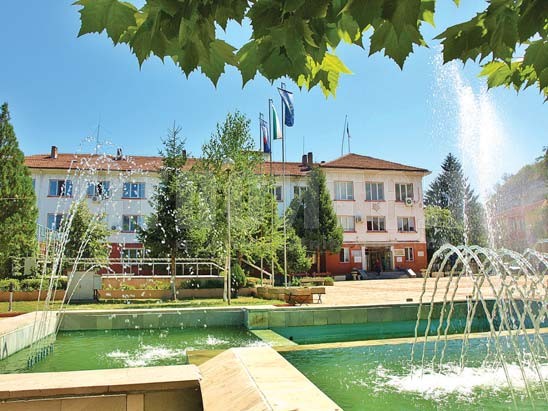 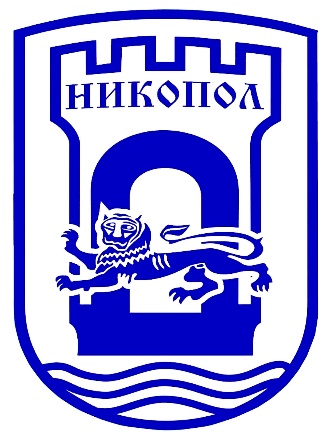 1. СПИСЪК С ИЗПОЛЗВАНИТЕ АБРЕВИАТУРИ2. ВЪВЕДЕНИЕ	Туризмът е важна стопанска дейност със значително влияние върху икономическия растеж и трудовата заетост. Развитието му има пряко отношение към качеството на  живот на местното население и гостите на община Никопол и пряко отразява отношението към културно-историческото и природно наследство, към традициите, обичаите и съвременната култура. Развитието на атрактивни туристически услуги и популяризирането на дестинацията играе съществена роля при утвърждаването на положителен имидж на общината. Създаването и управлението на атрактивна туристическа дестинация изисква  добре планирана институционална среда, която подкрепя и позволява развитие. От тази гледна точка качеството на стратегическото планиране е от особена важност. Основната задача на програмата за развитие на туризма на община Никопол е да послужи на общинската администрация и заинтересованите страни като пътна карта за работа в сферата на туризма. При разработването на програмата са взети предвид условията и предпоставките, необходими за постигането на устойчиво и балансирано развитие на туризма в съответствие с икономическите, социални и екологични аспекти.2.1. Цел на програмата	В основата на разработване на Програма за развитие на туризма в община Никопол 2021-2027г. е използван подход за планиране, който е изцяло подчинен на спецификите на общината и е ориентиран към подкрепа на икономическия растеж и просперитета на местните общности. Програмата за развитие на туризма на община Никопол е ориентирана към въвеждането на устойчиви мерки за популяризиране на общината като интересна и примамлива за туризъм зона, които имат социална ориентираност и справедливо отразяват принципите на устойчивия туризъм, като индустрия. Програмата обединява и систематизира визията на всички представители на заинтересованите страни в община Никопол, стратегическите цели, основните приоритети и необходими мерки, които следва да се приемат за устойчиво развитие на туризма в общината. Чрез извършването на ситуационен анализ са идентифицирани силните и слабите страни на общината и са изведени възможностите и рисковете пред туризма, на база на които са идентифицирани най-коректните цели и приоритети за развитие на туризма в община Никопол. На база извършения ситуационен и SWOT анализ са видни предпоставките и възможностите на община Никопол да развива и маркетира възможности за круизен туризъм, които са пряко свързани с наличието на десетки акостиращи на пристанището на гр. Никопол туристически кораби, туристите от които към момента рядко или изобщо не се задържат в града. Разбира се тази цел поставя началото на развитието на общината като туристическа дестинация и далеч не заключва възможността тя да става притегателна за двудневен и дори ваканционен туризъм. Поради географското разположение  на общината  и факта, че в територията й влиза част от  ПП“Персина“ и защитени зони, част от които в Натура 2000, сериозен потенциал има и в развитието на алтернативен туризъм, който разбира се ще е насочен към опазването на околната среда и редките биологични видове.  Река Дунав от своя страна създава предпоставки за развитието на водни спортове, като с това допълнително дава възможност за развитие и на ваканционен туризъм.2.2. Основание за разработване	Програмата за развитие на туризма на Община Никопол е разработена на основание:Чл. 11 и чл. 12 от Закона за туризма;Национална стратегия за устойчиво развитие на туризма в България 2014-2030г.;Концепция за туристическо райониране на България;План за интегрирано развитие на община Никопол 2021-2027г.;Програма за управление на кмета на община Никопол 2019-2023г.;Стратегически план за развитие на културния туризъм на Република България;Стратегии за развитие на туризма в Европа (2014/2241 ( INI));Национална програма и план за действие за развитие на еко туризма в България.2.3. Основни принципиУстойчивост Развитието на туристическите дейности ще съчетава в себе си дългосрочна икономическа ефективност с устойчиви практики, щадящи околната среда и социална съвместимост.ДемократичностПри управлението на дестинацията ще се използва  обществения подход. Ще се осигури висока степен на участие на местното население в процеса на управлението на дестинацията.Местна идентичностПланирането на туристическото развитие ще бъде съобразено и обвързано с основните ценности на обществеността в дестинацията, а така също и с особеностите на развитието на туризма в региона.Партньорство с частно правни и публично правни субектиВзаимно зачитане и взаимно подпомагане на всички участващи в туристическия процес обществени и частни организации чрез използването на подходящи механизми за коопериране на усилията на локално, национално и международно равнище.	Основните принципи са изцяло подчинени на политиката на Европейския съюз за равномерно регионално развитие, която поставя акцент на необходимостта от прилагане на интегриран подход, концентрация на ресурсите, партньорство, публичност и прозрачност, допълняемост на финансирането, координация на дейностите, съгласуваност на политиките, инструментите и дейностите, спазване на законовата и подзаконова нормативна уредба на страната и нормативните изисквания на Европейския съюз.3. СИТУАЦИОНЕН АНАЛИЗ3.1. Географско разположение и характеристики на община Никопол	Община Никопол е разположена в северозападната част на България, част е от административните граници на област Плевен с административен център – гр. Никопол. Общината е ситуирана изцяло в Дунавската равнина и заема площ от 415,9 км2  . На север граничи с река Дунав и Р Румъния , на изток с община Белене, на юг с община Плевен и община Левски и на запад с община Гулянци. В непосредствена близост до р. Дунав на румънския бряг е разположен и гр. Турну Мъгуреле.През територията на община Никопол преминават изцяло или частично 5 пътя от Републиканската пътна мрежа на България с обща дължина 72,7 km:последният участък от 4 km от Републикански път II-11 (от km 212,9 до km 216,9);последният участък от 24,7 km от Републикански път II-34 (връзка на областния град Плевен  с пристанище Никопол), (от km 19,8 до km 44,5);последният участък от 21,9 km от Републикански път II-52 (от km 93,1 до km 115,0);последният участък от 15,9 km от Републикански път III-304 (от km 8,6 до km 24,5);целият участък от 6,2 km от Републикански път III-3404.;В северозападната част на общината, по брега на река Дунав преминава и последният участък от 3 километровото трасе на жп линия гара Ясен – Черковица.Никопол е пристанищен град. Разполага с общинско пристанище за обществен транспорт с регионално значение. Изграден е и  фериботен комплекс, с ГКПП и митница.Населени места в община НикополОбщина Никопол обхваща землищата на 14 населени места: гр. Никопол и 13 села, от които:7 кметства:  с. Бацова махала, с. Въбел, с. Дебово, с .Драгаш войвода, с. Муселиево,     с. Новачене,     с. Черковица;6 кметски наместничества: с. Евлогиево, с. Санадиново, с. Любеново, с. Лозица, с. Асеново и с. Жернов;3.2. Природни ресурсиРелеф	Територията на община Никопол изцяло попада в северната част на Средната Дунавска равнина. Голямата част от територията й се заема от Никополското плато, на което югозападните и западните, северните и североизточните склонове спускащи се към река Осъм, река Дунав и Свищовско-Беленската низина са стръмни, а на места отвесни. Особено място в релефа заемат свлачищата. Спецификата на геоложкия строеж на терена и непосредствената граница на общината с река Дунав обуславят геоекологични проблеми, свързани със свличащата и регресивната ерозия. На територията на общината са локализирани множество свлачища, като част от тях са на територията на града.Между селата Санадиново и Кулина вода се издига най-високата точка в общината – Санадиновски връх (254,8 m), а североизточно от село Драгаш войвода се намира най-ниската точка на община – 23,6 m н .в.Югозападната и западна част на общината, покрай левия бряг на река Осъм е равна и ниска, заета от обширни обработваеми земи.Климат	Климатът в централната част на Дунавската равнина, в която попада община Никопол има подчертано континентален характер и е част от умерено-континентален пояс, с горещо лято и студена зима. Поради географското разположение на Дунавската равнина се създават условия за присъствие на студени въздушни маси от източна Европа. Поради тази особеност в сравнение с всички останали ниски райони на България зимата в северния климатичен район на Дунавската равнина е най-студена. Максималната температура достига 33 – 38 °C, а минималната до -25-28 °C. За  землището на град Никопол са характерни и преобладаващи въздушни маси от западни и източни ветрове. Източните ветрове се движат с по-ниска скорост от западните (западните средно 4 – 6 м/сек, а източните 3 – 4 м/сек). Тази посока на вятъра съответства на преобладаващия зонален процес на въздушните маси над Европа и оттам над Балканския полуостров. Максималната скорост на вятъра в подходящи условия достига до 35 м/сек. Друг тип въздушни маси са южните ветрове (фьон), те са топли, сухи, поривисти и понякога силни. В северния климатичен район на Дунавската равнина режимът на валежите има континентален характер. Общата годишна сума на валежите е между 413 л/м2 и 848 л/м2. Те са неравномерно разпределени, като максималните валежи са през юни, а минималните през февруари. Характерните за сезонните валежи са по-значителни по количество през пролетта и лятото в сравнение със зимата. Характерни за района са твърде честите засушавания, чиято продължителност понякога надвишава от 3 до 4 месеца. Средната годишна облачност на района е между 52 – 54% при среден брой ясни дни от 80 до 100 и мрачни дни 100 до 110. През пролетният период при преминаване на студените фронтове, се развива купеста облачност, падат проливни краткотрайни валежи, които са придружени със силни гръмотевични бури, а понякога и градушки.Полезни изкопаемиОбщина Никопол е бедна на полезни изкопаеми. Единствените разкрити са от неруден произход. Геоложкият строеж предопределя наличието на варовик. Значителни запаси от инертни материали, главно пясък и чакъл са разположени по поречието на река Дунав.ПочвиПочвите в община Никопол са важен ресурс. Видовете почви, които преобладават са карбонатни, излужени и ерозирали черноземни почви. Този вид почви позволяват отглеждането на слънчоглед, захарно цвекло, коноп, зърнено-фуражни култури и трайни насаждения – лозя, овощни и зеленчукови градини. Голямата част от землището на община Никопол е покрита с льосови отложения. Наличието на големи наклони и льосови почви, в селищната част от територията създават условия за многократно повишаване на ерозионните процеси, особено при дълготрайни и проливни валежи, които са характерни за района и не са рядко явление.Почвеният разнообразен ресурс определя и развитието на земеделието в община Никопол. Почвите са богати на хранителни вещества и при съответните агротехнически мероприятия дават богата реколта. На места обаче черноземните почви са неизползваеми поради продължителна безстопанственост и прекомерно използване на пестициди. Води	Основен източник за водоснабдяване към община Никопол и нейните селищни зони са подпочвените води. Те са на дълбочина от 0,5 до 1,5 м. (5-25м.)  под повърхността на земята. На доста места в препокритите с льосови наслаги и мергелни глини се създават условия за натрупване на подпочвени води. Все още не са изследвани водите от дълбоките подпочвени слоеве, които при сондиране излизат над повърхността. Основна водна артерия в община Никопол е долното течение на река Осъм с протежение около 33 km.Реката навлиза в общината при село Бацова махала и се насочва на север, на протежение около 5 km. Преди село Санадиново тя завива на северозапад и следва тази посока около 18 km, покрай стръмните склонове на Никополското плато. Южно от село Муселиево   завива на север, и след 10 км източно от село Черковица се влива в река Дунав. От Никополското плато водят началото си малки и къси непостоянни реки и пропасти, течащи на югозапад и запад, които се вливат от дясно в река Осъм. В пределите на общината попада част от десния бряг на река Дунав от 582 до 605 km (километрите се броят от устието на реката). Коритото на река Дунав е най-дълбоко в частта му при град Никопол. Най-пълноводен е периода от месец март до месец юни.Флора и фаунаВ землището на град Никопол и селата Новачене, Санадиново, Въбел и Драгаш войвода виреят следните животински видове и растителност:3.3. Исторически данни за община Никопол	България се намира в Източна Европа и от дълбока древност служи като мост за културните, стопанските и политическите отношения между народите на Европа и Азия. В България има градове, които поради историческото си значение, богато революционно минало, специфична архитектура и уникална природна среда, са с изключително голяма общочовешка стойност. Това превръща запазването им в национална кауза. Макар и малък град, Никопол притежава богата хилядолетна история. Според археологическите проучвания, най-ранните следи от живот датират от времето на старокаменната епоха. В района на крепостта  „Калето“ са открити останки от времето на траките (1200 – 100 г. пр. н. е.). По времето на Римската империя селището е включено във военно-административна област – провинция Долна Мизия. След разделянето на Римската империя, селището остава в източната част (Византия). През X век се разраства в град, който през 1059 год. при управлението на император Никифор III Вотаниат получава  името Никополис (градът на победите). От тази епоха датират множество надгробни плочи на Авила Линхе, изобразен римски конник и най-популярният археологически паметник запазен до днес - саркофагът вграден в „Чешма Елия“. След превземането на Търново от османски войски през 1393 г. град  Никопол е станал последната столица на българската държава.Тук е била последната крепост на българския цар Иван Шишман.  Повратна точка в историята на България, Балканите и Европа е битката при Никопол от 1396 г. след която България изцяло попада османско робство.  Никопол станал център на  санджак.  В границите на Никополския санджак попадали казите „Иврача“ (Враца), „Ловча“ (Ловеч), „Плевне“ (Плевен) и „Мроморнича“ (Мраморница) - почти цяла Северна България – от   Дунав до Стара планина. –След Руско-турската война (1877-1878 г.) Никопол е административен център на околия с 37 села.Свързаност с други територии:	Община Никопол  има най-силна свързаност с Плевен и съседните общини и техните общински центрове по отношение на пътувания на стоки, услуги, трудова заетост и др. Между градовете са създадени и регионални партньорства. Тези сътрудничества подпомагат разработването на проекти, които са невъзможни за реализиране самостоятелно, какъвто е регионалното депо за твърди битови отпадъци, изградено в партньорство с общините  Свищов,Левски, Белене и Пордим. Никопол е член на няколко регионални и местни сдружения. Въпреки предизвикателствата пред демографското и икономическо развитие, град Никопол има своето важно значение за развитието на областта и региона. Пристанището и фериботната връзка с Турну Мъгуреле, /РРумъния/ са считани за основен потенциал, но все още не са достатъчно добре експлоатирани (фериботната връзка има много нисък пътникопоток). В комбинация с вторичната ос на развитие Никопол-Плевен-Ловеч-Троян , градът се оказва на значимо място в рамките на региона.Град Никопол е характерен пример за свиващ се град, разположен в малка община и като такъв, събира в себе си основните административни, здравни, образователни дейности и социални услуги. Никопол е притегателен център за хората от по-близките села, по отношение на работни места, а редовните транспортни връзки с тях осигуряват безпроблемно придвижване на населението.3.4. Състояние на местната икономика	Икономиката в община Никопол се характеризира с различни отрасли, тя е силно деформирана от преструктурирането й през годините, закривани са фирми, а обемът на производство в големите традиционни сектори е намаляло драстично. Микропредприятията на територията на общината са приблизително 200 на брой. По-малък е броя на средните и малките предприятия, като малките предприятия отбелязват по-голяма заетост, по-голям обем произведена продукция  и съответно регистрират по-големи приходи от дейността си.Индустриалната зона е  ситуирана в североизточната част на града близо до река Дунав с обща площ от 7 ха. Едни от предприятията, които определят икономическия облик на община Никопол са:В сферата  на услугите основно място заемат транспортните услуги, доставка на горива,  газостанции, бензиностанции, доставка на смазочни материали, интернет услуги, занаятчийски и печатарски услуги и т.н. По-голямата част от търговската мрежа в община Никопол е частна собственост. Град Никопол разполага с общинско пристанище за обществен транспорт, както и Фериботен комплекс Никопол-Турну Мъгуреле. Водният транспорт се осъществява по разписание - 4 пъти дневно, като се прави превоз на хора, селскостопанска техника, автомобили и др. На пристанище Никопол през туристическия  сезон  акостират между 80 и 100 кораба с чуждестранни туристи. Общината разполага с ж.п. гара село Черковица, от която се извършват пътнически и товарни превози. В община Никопол селското стопанство е добре развито, като основно се отглеждат лозови масиви, зърнени култури, плодове и зеленчуци.3.4. Демографски характеристики	Демографското развитие на община Никопол е социален приоритет с висока степен на значимост, изискващ максимална концентрация на усилията и провеждане на активна, целенасочена и последователна политика, както и обединение и координиране на действията на органите на местната власт и гражданското общество. В условия на демографски преход, от режим на нарастване към режим на неговото стабилизиране и остаряване, предизвикателството пред местните власти е да намери т.н. „баланс на населението“, за постигането на който водещ е стремежът за повишаване качеството на живота и благоденствието на гражданското общество, с което неминуемо се гарантира и развитието на общината в социален и икономически аспект.	3.4.1. Население	Към 31 декември 2019 година населението на община Никопол е 7770 души, което представлява 0,11% от общия брой на населението на България. За периода 2018 -2019 година населението на община Никопол постепенно намалява (табл.1).Мъжете са 3888, а жените са 3882, или на 1000 мъже се падат средно по 1000 жени. В сравнение с 2018 година общото население на община Никопол намалява с 155 души, или с 1,96%, като броя на мъжете намалява с 60 , а този на жените с 95.Данните за абсолютния брой население на община Никопол през 2018-2019 година, сочат, че е намаляло с 155 души. Както се вижда в (табл. 1), населението постепенно е намаляло, като най-големият спад в броя на населението е в село Новачене. Влиянието върху демографското развитие на община Никопол се определя от демографските процеси – намалена брачност и раждаемост, засилена урбанизация, високото ниво на безработица сред младите възрастови групи, както и високи нива на смъртност и интензивна външна миграция.3.4.2. Естествен, механичен и общ прирастИзточник: община Никопол                                                                      Община Никопол се характеризира с отрицателен прираст на населението. През 2019 година броят на родените деца в общината е 44 и в сравнение с предходната година се отчита намаляване с 12 деца (56 за 2018 г.), или с 21,43%. През 2019 година броят на починалите е 231 и в сравнение с предходната година бележи ръст с 34 лица (197 за 2018 г.), или с 14,72%. През 2019г. в резултат на отрицателния прираст, населението на община Никопол е намаляло с 187 души и в сравнение с предходната година бележи отрицателен ръст с 46 души (141 за 2018 г.), а коефициента на естествения прираст през 2019 година е -24,06% и в сравнение с предходната година се е повишил с 6,27% (17,79% за 2018 г.). В резултат на вътрешната и на външната миграция населението на община Никопол през 2019 година е с положителен механичен прираст 32 души, или с коефициент на механичен прираст 4,11%, в сравнение с предходната година, когато механичният прираст е отрицателен -57 души, или с коефициент на механичен прираст -7,19%.Основните фактори за промените в броя на населението в община Никопол са резултат от влиянието на естественото и механичното му движение. През последните десетилетия в страната, под влияние на разнородни по своя характер фактори, се наблюдава неблагоприятна тенденция в състоянието и развитието както на естественото, така и на механичното движение на населението в общината.Естественото възпроизводство на населението е фактор за демографската жизненост на населените места. Компонентите на естественото възпроизводство оказват влияние и върху възрастовата структура на населението. От равнището на раждаемостта се влияят някои от специфичните възрастови контингенти, които са определящи за необходимостта от обекти на образователната, социалната и културна инфраструктура.3.4.3. Икономическа активностИзточник: ГД ГРАО  за Община Никопол.                      Населението под трудоспособна възраст през 2018 година е 11,56% и бележи спад с 0,32%, сравнение с 2019 година, когато е 11,24%. През 2018 година абсолютните стойности на населението в трудоспособна възраст са почти идентични с броя на трудоспособните лица през 2019 година, но населението през 2019 година е 53,41% и бележи ръст с 1,02% в сравнение с 2018 година, когато е 52,39%. Този ръст на населението в трудоспособна възраст се дължи на коефициента на демографско заместване и високият брой заселници (положителен механичен прираст) на територията на общината. Населението над трудоспособна възраст през 2018 година е 36,05% и намалява с 0,7% сравнение с 2019 година когато е 35,35%. Този спад сред хората в след трудоспособна възраст се дължи основно на висока смъртност. Важен проблем за община Никопол е отрицателният дял на лицата под трудоспособна възраст, защото от тях зависи, колко лица ще преминат следващите години в трудоспособна възраст, а това ще рефлектира върху икономическият и демографският облик на общината. Влошаването на възрастовата структура на населението рефлектира и върху размера и качеството на трудовите ресурси. Застаряването на работната сила в условия на динамичен пазар на труда с постоянно променящи се изисквания към квалификацията и професионалните умения на заетите, поражда необходимостта от насърчаване на ученето през целия живот, което е част от приоритетните политики на община Никопол.3.4.4. Безработица и заетост	Населението, освен като демографски ресурс, се оценява и като трудов потенциал, който е важен фактор за социално-икономическото развитие на общината.През 2018 година регистрираните безработни лица в община Никопол са  722 или 9,11% от цялото население в община Никопол, в сравнение с 2019 година, когато броя им е 718 лица или 9,24% от цялото население. По-голямата част от безработните лица са концентрирани в административния център - град Никопол. В диаграмите по-долу е представена обобщена информация за структурата на безработни лица в четири основни групи – броят на регистрирани безработни лица и равнището на безработица в община Никопол.Източник: данни на ДБТ—Никопол.    	Равнището на безработица в община Никопол е най-високо за областта. Въпреки голямото равнище на безработица в общината, данните от 2019 година, сочат че броя на безработните лица в общината намалява. 3.5. Състояние на здравеопазването	Подсигуряването на условия за предоставяне на качествени здравни услуги има решаващо значение за намаляване на бедността, повишаване на здравния статус на населението и неговата трудоспособност, което пряко допринася за устойчивото развитие на общината. Подсигуряването на качествени здравни услуги не може да се разглежда като резултат от дейността на един сектор-здравеопазване. Устойчивите и еднакво достъпни подобрения на здравето са продукт на цялостна политика на общинската администрация и координираните действия на обществото.	В община Никопол болничната помощ се осъществява от МБАЛ „Никопол“ ЕООД, а специализирана извън болнична помощ се осъществява от „Медицински център 1 – Никопол“ ЕООД и 8 амбулатории за първична медицинска и дентална помощ. 	МБАЛ „Никопол“ ЕООД е единственото болнично заведение в общината и разполага с две отделения- детско отделение и вътрешно отделение. Болницата разполага с най-необходимото оборудване за развитие на дейността, но има нужда от закупуване на съвременно оборудване. Ръководството на община Никопол търси възможности за подсигуряване на нужния финансов ресурс за осъвременяване на медицинското оборудване и за въздействие върху другия свързан с медицинското обслужване на гражданите проблем, а именно недостигът на специалисти в болничната и до болничната грижа. Основни фактори за недостига на лекари и специалисти са ограничените възможности за специализация и развитие, които предоставят малките общински болници.	В община Никопол функционират общо две аптеки и две дрогерии, които задоволяват необходимостта на населението от лекарства и медикаменти.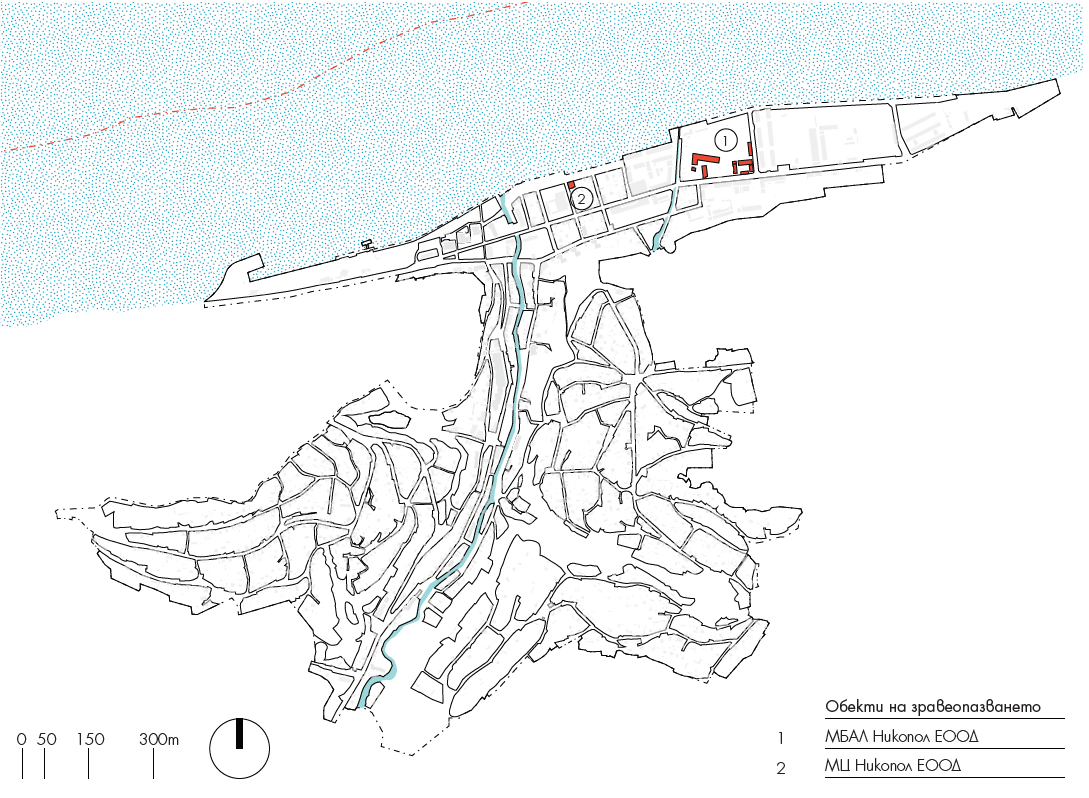 	За населението в рамките на града здравните услуги са добре осигурени от гледна точка на достъпността. Неравномерното разпределение на практики в другите населени места в общината ограничава достъпа на част от населението. Друг важен проблем се оказва високата безработица в града, което възпрепятства някои хора от здравно осигуряване.	Ръководството на общинската администрация се старае да подобрява качеството на здравните услуги, от една страна въздействайки с различни инструменти върху поведението на индивида, от друга страна поддържайки материалната и техническата база на здравните заведения. Общината ясно е идентифицирала необходимостта от кампании за популяризиране на вредите от тютюнопушенето, прекомерната консумация на алкохол, използването на наркотични вещества и т.н. Чрез осъществяването на такива информационни кампании, общината се старае да даде успешен модел на здравно поведение. Подсигуряването на места за отдих и спорт и популяризирането на положителния ефект от физическата активност също формира у гражданите по-високо самоучастие в изграждането на здравословен начин на живот. Паралелно с това, Община Никопол се стреми да опазва въздуха и да взема мерки за намаляване на вредното въздействие от повишените нива на фини прахови частици, които имат доказано вреден ефект и повишават респираторните и белодробни заболявания. Не на последно място, общината насърчава профилактичните прегледи и методите за ранна диагностика на заболявания с висока степен на сериозност, като периодично осигурява безплатни прегледи и информира обществеността за тяхното провеждане. 3.6. Културно-историческо наследство	Община Никопол е богата на културно-историческо наследство. На територията на общината са разположени движими и недвижими културни ценности.  	Основният културно-исторически коридор за областта „Вия Траяна“ преминава през територията на общината. Това осигурява потенциал и възможности за засилване на сътрудничеството със съседни общини и предпоставя формирането на зони за туризъм и възстановяване  на силите. Съчетаването с народните традиции и културните обичаи на местната общност изграждат атрактивна културна среда.	3.6.1. Обекти на Културното наследство категоризирани в списъците на 	НИНКН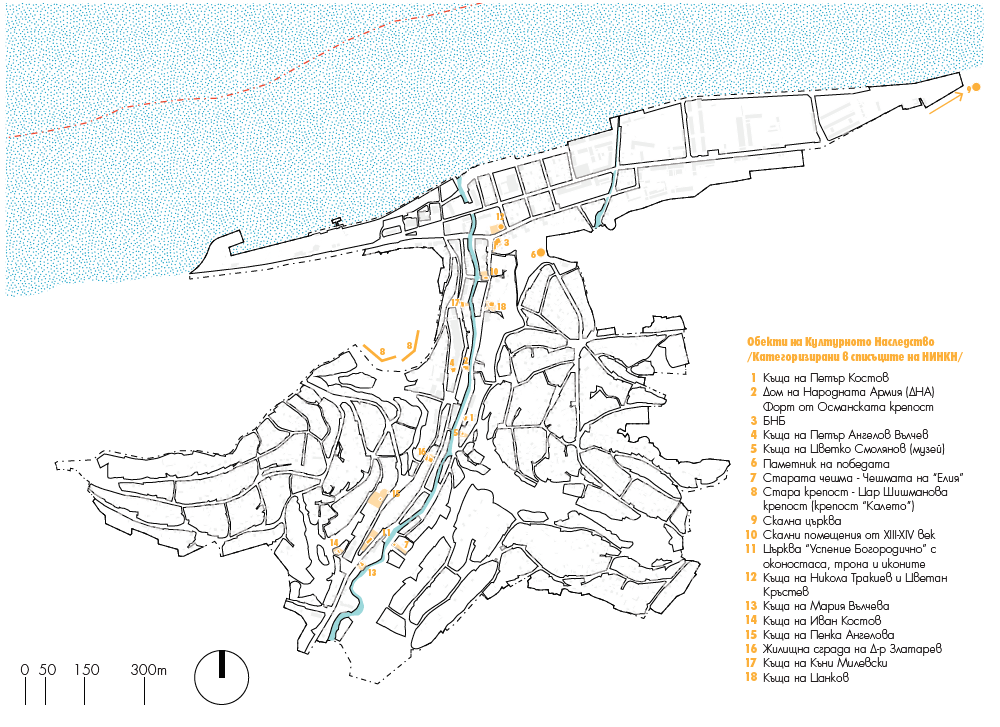 	3.6.2 Нематериални културни ценности	Фестивали, традиционни празници, обичаи и български традиционни занаяти:„Крайдунавски празници на културата“ - гр. Никопол (месец май)Фолклорен събор „Живи въглени” - с. Дебово, общ. Никопол (месец май)Международен ден на р. Дунав - гр. Никопол (месец юни)Фолклорни празници „Новачене ” - с. Новачене, общ. Никопол (месец юли)Фестивал „Банатски вкусотии - традициите на моето село”- с. Асеново с участието на местни  състави и международно участие.Пилотната програма на ЮНЕСКО - „Живи човешки съкровища“, от която България е част, цели да съхрани и насърчи носителите на ценното ни нематериално културно наследство. Община Никопол е вписана в този проект в секция „Традиционни празници и обреди“ с фолклорните празници в с. Новачене. 	3.6.3. Материални културни ценности	Обликът на културния живот се определя от наличието на културни събития и читалищна дейност. Читалища в община Никопол	3.6.4. Движими културни ценности	Включват се археологическите и етнографски експонати на музейната експозиция  в гр. Никопол (експозицията е изложена в сградата на читалището), както и множеството артефакти от региона, намиращи се в Регионалния исторически музей в гр. Плевен. В него, в две зали с материали от Първата и Втората български държави, са експонирани съдове и накити от Никополското съкровище (XIV - XV в.), оригинална порта от Никополската крепост, сребърни и медни гривни, обеци и пръстени от некропол край гр. Плевен (XII - XIV в.), оръжия, керамика и предмети от кост. Войните от 1877/78, 1912-13, 1915-18 г. са израз и продължение на борбата на българския народ за териториална цялост и национално обединение. От посочените периоди са запазени трофеи, карти, литографии, оръжие, знамена, бойни отличия.Никополското съкровище	Съкровището е открито през 1971 г. в местността Харманлъка, на около километър източно от гр. Никопол. Представлява бронзов съд, златни и сребърни накити, съдове и монети с висока художествена стойност. При изработването им са използвани различни техники: коване, леене, филигран, гранулация. Исторически личностиВасил Левски Градът оказва роля в подкрепата на дейността на Левски и други дейци на революционната организация. Съществуват данни, че изходен и краен пункт на втората обиколка на Апостола е Никопол. Отсяда в къщата на Цвятко Смолянов (днес музей на Васил Левски).Ген. Николай Криденер Руски  барон, офицер, генерал от пехотата, участник в Руско-турската война (1877- 1878 г.). На 4/16 юли 1877 г. отрядът му успешно превзема Никополската крепост. Днес улица в гр. Никопол носи името „Генерал Н. Криденер“. Йосеф Каро Още със заселването си в града през ХVI век става духовен лидер на евреите от Никопол и околностите му и основава Йешива (Висше духовно училище). Той е един от най-големите авторитети в съвременния юдаизъм. В Никопол се е развил и Еврейски духовен център. Али Коч Баба През ХV–ХVІ в. в града се заселва алевитският светия Али Коч Баба. Той е дервиш, обявен за светец. В Никопол се намира неговата гробница. Тодор Балина Никополски благородник, който е един от главните организатори на Търновското  въстанието от 1598 г.. Филип Станиславов През 1647 г. е създадена никополската католическа епархия, чийто епископ е той. През 1651 г. написва първата печатна книга на новобългарски език „Абагар“. Умира през 1672 г., а надгробната му плоча се пази в читалището в гр. Никопол. 	3.6.5. Културни събития с регионално и местно значение	3.6.6. Културни събития с международно значениеОбщина Никопол е вписана в пилотната програма на ЮНЕСКО - „Живи човешки съкровища“, в секция „Традиционни празници и обреди“ с фолклорните празници в село Новачене. Целта на програмата е да се съхранят и насърчат носителите на ценното ни нематериално културно наследство.Община Никопол е част от Дунавския път, който е воден културен коридор и  единствената голяма плавателна река в Европа в посока от запад на изток, което я определя като връзка между Западна Европа и Черно море. Дунавският път, заедно с пътищата по крайречието, са носители на културен обмен. Община Никопол е разположена непосредствено до река Дунав и това й осигурява пространствени потенциали за икономическо развитие и качество на живот чрез съхраняване и валоризиране на културното наследство. 	3.6.7. Културно-исторически обекти	3.6.8. Паметници	В центъра на съвременния град Никопол се намира Монументът „600 години от битката при Никопол“ - издигнат в памет на загиналите в битката при Никопол кръстоносци през 1396 г. Паметникът е посветен на единството на европейските народи. На източната част на хълма над Никопол, се намира „Паметникът на победата“, издигнат в чест на 1300 руски и румънски войници, които са загубили  живота си по време на освобождението на Никопол през 1877 година. Този паметник е построен през 1906г, и е с много красива гледка към река Дунав. На 17 октомври 2014г. в град Никопол е положена паметна плоча на загиналите рицари хоспиталиери и рицари йоанити в битката при Никопол през 1396 г. Никополската крепост, наричана от местното население „Калето“ или Шишманова крепост - останки от крепостните стени на крепостта на цар Иван Шишман. Създадена от римляните, като граничен укрепен пост. Около него е било изградено по-късно селището Секуриска, наречено през XI век Никополис. Чешмата „Елия“ се намира в южната част на съвременния град Никопол. Тя представлява античен саркофаг от II век с латински надпис, който по-късно е вграден в чешма. Челната й стена е висока З м и широка 4 м. В днешно време е действаща изворна чешма и е обявена за паметник на културата. В южната част на гр. Никопол се намира Смоляновата къща (българска къща от преди Освобождението)- днес Къща музей „Васил Левски“, реставрирана през 1968 г.. Тюрбе (гробница) на Али Коч Баба (дервиш и светец живял в  XVI в.)-намира се в местността „Халваджи“. Скалната църква „св. Стефан“ датира от XI-XIV в. намира се в местността „Плавала“.  Църквата „Успение на Пресвета Богородица“ е построена през 1840 г. Интерес представлява иконостасът от дърворезба на тревненската школа. Днес църквата е действащ православен храм – паметник на културата от национално значение. Най-старите запазени паметници от епохата на средновековието са: кръстокуполната църква „Св. Св. Петър и Павел“, строена през XII– XIV век. “ , построена в търновско-несебърски архитектурен стил – единствена в тази част на България.3.7. Анализ на културно-историческото наследствоОпазването на културното наследство е политика с висок приоритет, тъй като произтича от чл. 23 на Конституцията на Република България. Като обществена ценност, културното наследство и неговата значимост прерастват в обществен фактор за развитието на обществото в условия на глобализация. То е своеобразен ресурс за духовно израстване и категоричен гарант за устойчивото развитие на обществото. Неговото опазване, съхранение и разпространение е приоритет на държавната и общинска политика. В община Никопол се намират множество на брой и привлекателни за културен туризъм обекти, които с правилна и целенасочена общинска политика биха допринесли за развитието на общината като атрактивна за културен и религиозен туризъм дестинация. Местоположението на част от обектите на културно-историческото наследство по отношение на съвременните урбанизирани среди и съвременния начин на ползване на извънселищните територии (земеделски и горски), оказва влияние на тяхното физическо състояние и застрашеност. Тези територии се определят като проблемни зони, защото археологическите обекти се намират в условия да бъдат уязвими от заличаване, безстопанственост и разруха. Културната стойност на тези обекти имат характеристиките на публично благо, тъй като задоволяват обществени потребности. Освен директните инвестиции за поддържането на тези обекти е необходимо да се разработят програми за подпомагане на икономическите дейности, свързани с тяхната експлоатация – изграждане на туристически маршрути, производство на сувенири и други интелектуални продукти, осигуряване на развлечения за посетителите, организиране на събития с културен и образователен характер. Интегрирането на културното наследство в селищната структура го превръща в ресурс за социално и икономическо развитие. Използването на културното наследство в туризма се обвързва с осигуряването на необходимите грижи за него.Swot анализ	Община Никопол полага усилия и отделя финансови средства за обезпечаването на качествени информационни услуги, модернизиране и подобряване на материалната база, обогатяването на културния календар и развиването на културно-просветната дейност. Необходимо е да се определят мерки, които да бъдат насочени към опазване, съхраняване и популяризиране на културно-историческото наследство и превръщането му в съществен фактор за социално-икономическо развитие на община Никопол.  Част от тези мерки са :Актуализиране на регистъра на недвижимите културни ценности;Експертно проучване, реставрация и консервация на културните обекти;Изграждане на достъпна информационна среда;Популяризиране на културното наследство;Стимулиране на партньорството с различни институции, организации и частни лица за установяване на по-тясно взаимодействие със системата на културния туризъм и развиване на музейна, сувенирна индустрия;Включване в програмите за културен туризъм на други крайдунавски градове от Германия, Австрия, Унгария и т.н.Подготовка на проекти и кандидатстване за БФП от европейски фондове.Формулиране на концепция за интегриране на културното наследство в съвременния социално-икономически и културен живот на града чрез изследване на възможностите за приложението й в градската политика посредством планировъчни, устройствени, архитектурни, административни, финансови и управленски инструменти 	В областта на културата, усилията на общината са насочени към максималното използване на изградената структура и наличната материална база, както и към превръщането на богатото културно наследство във визитна картичка на града.3.7.1. Храмове в община Никопол	В границите на община Никопол се намират множество храмове, които са възможност за развитие на религиозен и поклоннически туризъм. 3.7.2. Спорт и отдих	На територията на община Никопол се намират 11 стадиона, ситуирани в 11 селища, от които 3 са в добро състояние (в гр. Никопол , с. Драгаш войвода и с. Новачене). Спортни площадки има в училищата в гр. Никопол, с. Новачене.	Общинското ръководство е необходимо да идентифицира проблемите свързани с физическото възпитание и спорта на територията на общината и да определи мерки с които да насърчи физическата активност. Практикуването на спорт и социален туризъм от населението създава условия за подобряване на общественото здраве и развитие на спортните дейности в цялата община. Желателно е община Никопол да определи мерки, с които да насърчи активното участие в спортни и физически дейности на жителите на общината, както и развитието на водомоторните спортове и атракции.  Чрез тези мерки ще се осигури възможност за приобщаване към здравословна физическа активност на представители на различните възрастови и социални групи от населението, независимо дали целта е укрепване на здравето, активния отдих в свободното време или практикуването на спорт.За развитието на спорта и отдиха в Община Никопол е необходимо да се търси финансиране чрез участия в проекти, насочени към възстановяването и модернизацията на текущата спортна инфраструктура в общината и изграждането на площадки за баскетбол, волейбол, тенис корт, и др. спортове,  както и необходимите сгради за управление към тях. Тези условия ще привлекат населението към активно практикуване на физически упражнения и спорт и ще подобрят двигателната активност и общественото здраве.3.8. Инфраструктурно развитие, свързаност и достъпност на територията	3.8.1. Транспортна инфраструктура	Основните републикански пътища, преминаващи през територията на община Никопол, са:Втори клас – II-11, II-34, II-52;Трети клас – III-304 и III-3404;Общинските пътища са с обща дължина 25 км.От масовия обществен транспорт в община Никопол, най-добре е развит автобусният. Ежедневно се извършват автобусни превози от град Никопол до град София, до областния център – град Плевен, съседните общини – Белене, Гулянци, Левски и Свищов. Добре развити са пътните връзки между град Никопол и останалите населени места в общината. Общественият транспорт в община Никопол е организиран чрез сключване на договори по реда на ЗОП с външни фирми превозвачи. Общината има сключени договори със продължителност до 10 години със следните фирми:ЕТ „Дани-94-Димитър Митев“ЕТ „Чар-Людмила Шаранганова“ЕТ „Звезда-Валери Конов“„Цветитранс-2010“ ЕООДЦялостното състояние на общинската пътната мрежа е с влошено, незадоволително състояние и се нуждае от цялостна рехабилитация. Общината полага усилия да изгражда и обновява пътната настилка, но качеството на пътната инфраструктура продължава да бъде незадоволително, поради недостиг на финансови средства. Достъпът до някои населени места в общината е затруднен, основно заради лошото състояние и качеството на пътната настилка. Железопътният транспорт в община Никопол се осъществява от единствената гара разположена в село Черковица. Дължината на жп линията на територията на общината е 4,65 км. Жп линията свързва Ясен-Сомовит-Черковица и има изградена връзка с главната жп връзка София-Варна.Фериботният терминал Никопол  е разположен  на южния бряг на р. Дунав на речен km 597 от устието на р. Дунав, в западната част на гр. Никопол. Терминалът е проектиран, изпълнен и въведен в експлоатация през 2008 г. за фериботни превози между Никопол и Турну Магуреле, с обща площ 17 642 m2. На територията му са изградени граничен контролно-пропускателен пункт, митнически пункт, фитосанитарен контрол и други. Товарите от и за пристанището се превозват с автомобилен и воден транспорт. Обработва ро-ро товари, фериботни товари, пътници. Фериботът между Никопол и Турну Мъгуреле по разписание изпълнява ежедневно превози по 4 пъти на ден.Водният транспорт има голям потенциал за развитие, но в момента той не е реализиран напълно. Туристическите и фериботните превози се осъществяват при минимален капацитет, за което допринася и недоизградената транспортно-комуникационна и туристическа инфраструктура.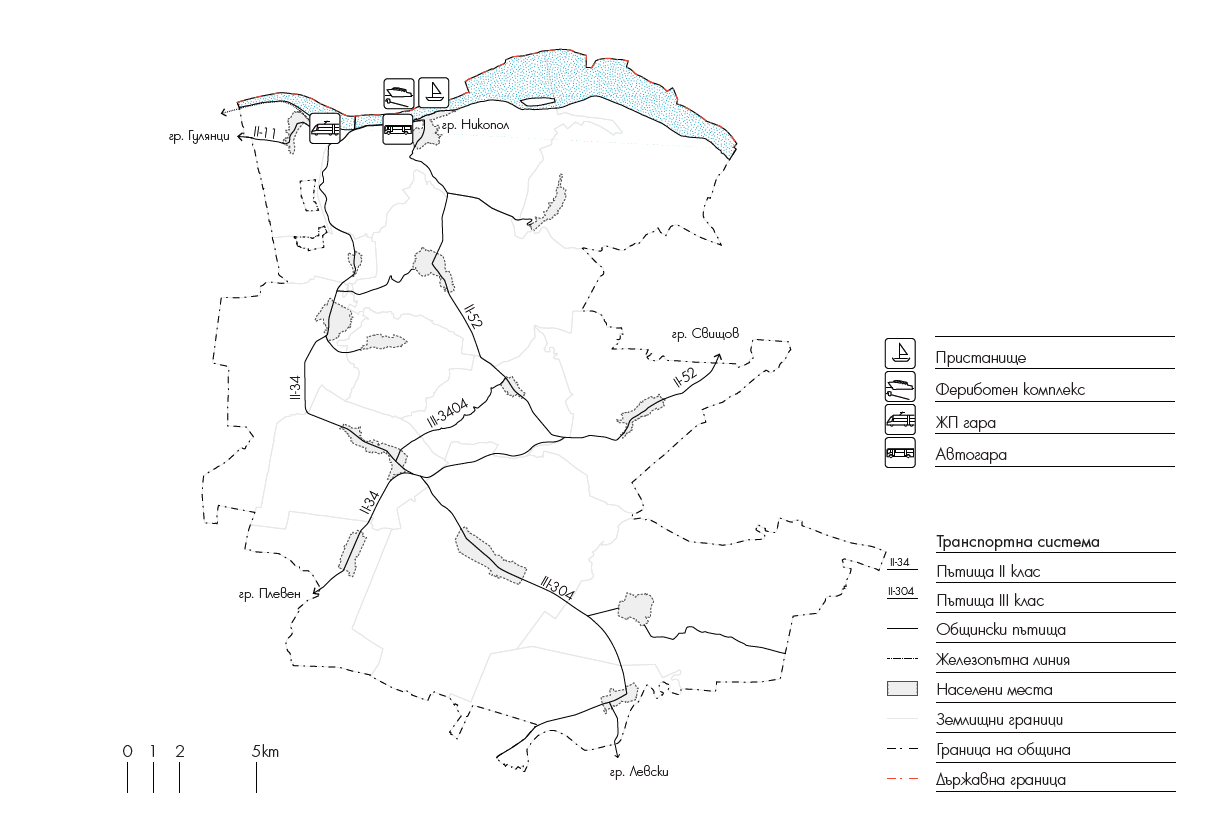 *Фигура транспортна инфраструктура	3.8.2. Водоснабдителна и канализационна мрежа	Секторът водоснабдяване и канализация има изключително важно значение не само за благоустрояването, но и за цялостното икономическо и социално развитие на населените места. Качеството на услугите, които се предоставят чрез него в голяма степен определят облика на населените места и предопределят възможностите за привличане на инвестиции за развитието на индустрията, търговията и туризма.Водоснабдителна мрежаВодоснабдителната мрежа в община Никопол се осъществява основно от пресни подземни води и качеството на водата е с добра характеристика. В община Никопол функционират няколко водоснабдителни групи (Табл. 1), като основната е ВС „Никопол“. Чрез тях се подават водни количества към град Никопол и останалите населени места на общината. Общата дължина на водопроводната мрежа за общината е 251 356 м. от които 93555 м. външна и 1 57800 м. вътрешна водопроводна мрежа. Водоснабдяването на населените места се осъществява погравитачен път и помпено.Източник: ВИК ПлевенВътрешната водопроводна мрежа е изградена предимно от азбестоциментови тръби (139км), стоманени тръби (6,5 км) и ПЕВП (12,4 км). Заедно с външните водопроводи се образуват пагубни загуби на вода, които за цялата водоснабдителна система на общината възлизат средно на 52 %, това се дължи на лошото състояние на вътрешните водопроводни мрежи, както и на кражбите от некоректни потребители. Необходимо е община Никопол да потърси възможности с които да бъде финансирана, за да се подмени и възстанови водопроводната мрежа в общината. На територията на община Никопол няма действаща пречиствателна станция за питейна вода и подземните води се подават към консуматорите след съответната процедура за обеззаразяване (основно с хлорни реагенти).Канализационна мрежаВ община Никопол няма изградена канализационна система, като единствено в общинския център е частично изградена. Град Никопол няма легитимно изградена канализационна мрежа. В града са изпълнени отделни канализационни клонове за решаване на локални отводнявания, изпълнени по стопански начин, без документация и неотговарящи на техническите изисквания. Няма официални данни за тяхното местоположение, дължини, диаметри и наклони. Битовите отпадни води от града се заустват, на някои места след септични ями, в деретата, р. Сазлийка и р. Дунав. За пречиствателна станция е отреден терен, намиращ се на изток, на брега на река Дунав. Изготвени са пред инвестиционно проучване и идеен проект за ПСОВ за 7330 е.ж., и е избрана площадка за строителството. Издадено е разрешително за заустване в р. Дунав. Приемници на повърхностния отток се явяват р. Сазлийка, дере „Емин бахча”, дерето в местността „Калето” и един голям овраг, заустващ се в р. Сазлийка. На река Сазлийка е направена корекция с масивни подпорни стени, почти по цялата ѝ дължина през градската част. Дере „Емин бахча” е с корекция само в долната му част. Другото голямо дере, заустващо в река Сазлийка, оформено от свлачищните процеси, има проект за укрепването и корекцията му, но е изпълнена една малка част от него. През 1989 г. по проект на ТПО гр. Плевен е изработен проект и изпълнено частично отводняване на промишлената зона от повърхности води. Положени са тръби Ø500 мм, Ø700 мм и Ø1200 мм. Липсва документация относно нейното изпълнение, приемане и въвеждане в експлоатация. Тя не се стопанисва от общината и експлоатационното дружество. През 2003 г. е изработен проект и са изпълнени частични канализационни клонове по ул. „Мусала” Ø315 мм ПЕ-191 м и Ø400 мм ПЕ-271 м и по ул. „Морава” – Ø315 мм ПЕ-190 м и са заустени в близкото дере. Липсва необходимата документация относно изпълнението им. Не са въведени в експлоатация и не се стопанисват от „ВиК” ЕООД гр. Плевен.	3.8.3. Телекомуникационна и съобщителна мрежа	Територията на община Никопол разполага с покритие на ефирен и кабелен телевизионен сигнал. Пощенската мрежа обхваща всички населени места в общината, като предоставя основните пощенски услуги – доставка на писма и колети, пощенски записи и изплащане на пенсии.  Интернет-доставчиците и мобилните оператори предоставят услугите си за цялата община, като задоволяват нуждите на гражданите, администрацията и местния бизнес. През 2019г. на територията на община Никопол са монтирани 9 бр. видеокамери за наблюдение и записващо устройство към тях. Този процес продължава.	3.8.4. Енергийна мрежаВ община Никопол електроснабдителната мрежа е добре организирана и нуждата от потребност от електроенергия е задоволен за всички населени места на общината. Това се осъществява чрез доставка на електроенергия с два електропровода високо напрежение (ВН) част от електропреносната мрежа на Република България (ВН - „Милковица“ 110 кV свързваща п/ст „Гулянци“ с п/ст „Никопол“ и ВН „Лозица“ 110 кV свързваща п/ст „Никопол“ с п/ст „Белене“. Електроразпределението се осъществява от „ЧЕЗ Електро България” АД. Разпределителните мрежи на територията на община Никопол са захранвани от 3 подстанции- Никопол, Левски и Белене.В рамките на града са разположени 16 трафопоста, собственост на „ЧЕЗ Разпределение България“ АД.Електроразпределителна мрежа община Никопол.3.9. Екологично състояние и рисковеЕкологичното състояние в община Никопол се определя от комплексната оценка на отделните групи фактори, които имат влияние върху качеството на околната среда. Те показват, че община Никопол се характеризира с добро качество на екологична среда. Институционално състоянието и контрола на околната среда се осъществява от Регионална Инспекция по Околната Среда и Водите, гр. Плевен. 	3.9.1. Състояние на атмосферния въздухКонтролът на качеството на атмосферния въздух (КАВ) в община Никопол се осъществява от РИОСВ – Плевен, като част от Националната система за мониторинг на околната среда (НСМОС) – подсистема  “въздух”. По съвместна българо-румънска програма за качество на атмосферния въздух в пограничните райони – Никопол-Турну Мъгуреле, Свищов-Зимнич, Русе-Гюргево и Силистра-Кълъраш са изградени пунктове за мониторинг на атмосферния въздух (КАВ), които използват диференциално оптична атомноабсорбиционна спектрофотометрия (ДОАС) за анализ на замърсителите на атмосферния въздух.  Стационарната автоматична станция (градски фонов пункт) за мониторинг на качеството на атмосферния въздух (КАВ) е разположена в сградата на Община Никопол. Според Регионалния доклад на РИОСВ Плевен по отношение на качеството на атмосферния въздух в гр. Никопол за 2019г. има 67 дни с регистрирани превишения на средна дневна норма на прахови частици.Основните показатели характеризиращи качеството на атмосферния въздух (КАВ) в общината са: Фини прахови частици (ФПЧ10); Серен диоксид (SO2); Азотни окиси (NOx: NO2, NO); Въглероден оксид (СО); озон  (О3).Качеството на атмосферния въздух в гр. Никопол се определя от следните четириосновни групи източници:стационарни точковистационарни площнилинейнинеорганизираниСтационарни точкови източнициСред тези източници попадат индустрията и отоплителните централи в промишлени и административни сгради. На територията на общината няма големи индустриални предприятия, замърсяващи околната среда.Площни източнициВ тази група попадат емисиите от изгарянето на горива за отопление на публичнитесгради и домакинствата. За отопление се използват предимно твърди и по-малко течни и газообразни горива като се отделят емисии от азотни оксиди, серен диоксид, сажди и фини прахови частици.Линейни източнициОсновният линеен източник е автомобилният транспорт. Най-натоварените улици са ул. „Ал. Стамболийски“ и ул. „В. Левски“. Степента на замърсяване на атмосферния въздух от автомобилния транспорт зависи от следните фактори: състояние на автомобилния парк, интензивност на движението, вида на горивата, състояние на пътната настилка, начин на управление на движението. Предвид отоплителния сезон, емисиите имат есенно-зимен характер и са следните: фини прахови частици, въглероден оксид, летливи органични съединения, сажди, азотни оксиди и серен диоксид.Основни замърсители на атмосферния въздух са употребата на твърди горива за битово отопление, автомобилния транспорт и специфичните метеорологични условия – честите мъгли поради близостта на река Дунав.	3.9.2. Състояние на водите	Химичното състояние на водите на община Никопол, се наблюдава чрез пунктове, които са част от Националната система за мониторинг на околната среда (НСМОС). Свойственият анализ на биогенните показатели на водите сочат, че не са установени високи концентрации на специфични замърсители над стойностите СКОС за добро качество. Оценката от последните данни на хидробиологичният мониторинг за водите, показват че състоянието на водите е  умерено за община Никопол. Поради липса на изградена пречиствателна станция за отпадни води и канализационна мрежа във всички населени места на общината, отпадните води от домакинствата и промишлените предприятия се заустват в река Дунав и при проведеният контролен мониторинг от (БДДР) на отпадните води в общината, не са установени превишения на нормите. Желателно е община Никопол да участва в програми, от които да бъде финансово подпомогната, за да се изградят пречиствателни станции за отпадъчни води с цел преустановяване заустването на непречистени отпадъчни води в река Дунав. Изграждането на пречиствателни съоръжения ще повиши опазването на водите от замърсяване и ще запази тяхното качество. 	3.9.3. Шум, радиация и замърсяванеШум	Като екологичен фактор, шумът винаги присъства в жизнената среда на чоека. Законът за защита от шума в околната среда предвижда опазването на околната среда от шум да се постига чрез разработване и прилагане на мерки за избягване, предотвратяване и намаляване на шума. Дейността по контрол, организацията на измерването, оценката и управлението на шума, излъчван в околната среда от всякакви източници за община Никопол е в компетенциите и юрисдикциите на РИОСВ Плевен.  За предходната 2019 г. в община Никопол не са установени източници на високи нива на шум, несъответстващи на нормативните изисквания. Радиация и замърсяване	Поради ограничените правомощия на РИОСВ по отношение на радиационния контрол, той се провежда само при необходимост от извънредни проверки – по жалби и сигнали или по искане на други компетентни органи за съвместен контрол. През изтеклата година в РИОСВ – Плевен не са постъпвали жалби и сигнали от граждани или организации от дейности, свързани с източници на лъчения. На база резултатите от проведения мониторинг, радиационното състояние на околната среда в контролирания регион не показва отклонения от действащите норми и/или характерните за съответните райони стойности.	На територията на община Никопол радиационното състояние на околната среда не показва отклонения от действащите норми и характеристики за съответните районни стойности.	3.9.4. Почви	Почвите в община Никопол са богати на хранителни вещества и благоприятни за отглеждането на различни земеделски култури. Единствено равнинния характер на общината е причина за проява на ветрова ерозия, която нанася щети, налагащи противоерозионни мероприятия, особено по бреговата линия на река Дунав, където има ерозия и свлачищни процеси. На територията на общината има регистрирани около 44 свлачища, а в границите на град Никопол са регистрирани 8.	3.9.5. Защитени територии попадащи в национална мрежа Натура 2000Натура 2000 е общоевропейска мрежа, съставена от защитени зони, целяща да осигури дългосрочното оцеляване на най-ценните и застрашени видове и местообитания за Европа в съответствие с основните международни договорености в областта на опазването на околната среда и биологичното разнообразие.Местата, попадащи в екологичната мрежа, се определят в съответствие с две основни за опазването на околната среда Директиви на Европейския съюз – Директива 92/43/ЕЕС за опазване на природните местообитания и на дивата флора и фауна (наричана накратко Директива за хабитатите) и Директива 2009/147/ЕС за опазване на дивите птици (наричана накратко Директива за птиците). Двете директиви са отразени в българското законодателство чрез Закона за биологичното разнообразие (ЗБР).Община Никопол се характеризира с богато биологично разнообразие. В общината са разположени един природен парк, две защитени местности и две природни забележителности, както и 6 защитени зони, част от мрежата на Натура 2000.На територията на общината попадат 6 защитени зони по Натура 2000, които са:*Фигура защитени зони и територии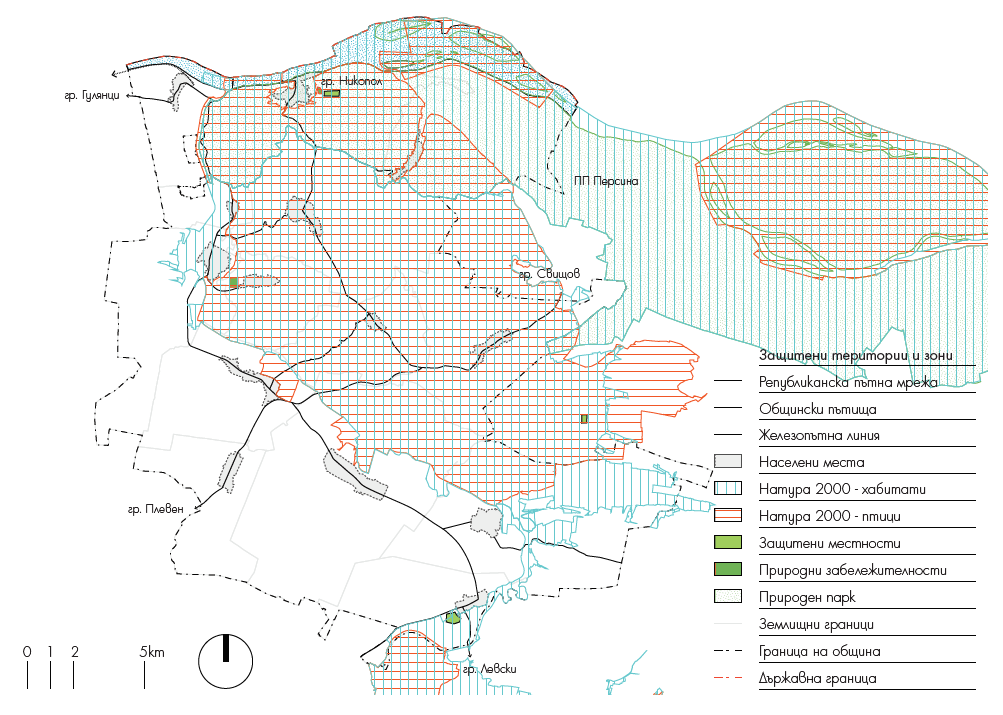 В границите  на защитените територии се срещат редица животински видове с висок природозащитен статус, както  и множество лечебни растения, като гъби, мъхообразни  растения, водорасли и различни видове представители от горският фонд.Безгръбначни: алпийска розалия, бръмбар рогач, обикновен и буков сечко, лицена и др.; Риби: виюн, белопера кротушка, обикновен и голям щипок, горивка, сабица и др. Земноводни и влечуги: шипоопашата и шипобедрена костенурки, обикновена блатна костенурка, жълтокоремна и червенокоремна бумка и др.; Птици: бял и черен щъркел, малък воден бик, белоока потапница, осояд, орел змияр, белоопашат мишелов, ливаден дърдавец, бухал, земеродно рибарче и др.; Бозайници: видра, лалугер, степен пор, голям подковонос, дългокрил прилеп, дългоух нощник и др. В границите на община Никопол се срещат около 800 вида висши растения, 21 вида гъби, 19 вида мъхообразни и 71 вида водорасли. Лечебни растения с важно значение за фармацевтичната промишленост и фитотерапията са жълт кантарион, пелин, мащерка, живовляк, риган, бял равнец и др. Горският фонд в общината обхваща територия от 31 798 дка (7,6%). Преобладават високостеблени широколистни гори, разположени предимно в землищата на Никопол, Новачене, Санадиново, Въбел и Драгаш войвода. Горските формации са предимно от бял бор, смърч, черен бор, летен дъб, зимен дъб, цер, бряст, явор и акация. Храстите са предимно аморфа, глог, трънка, шипка, смрадлика, къпина, бъз, люляк3.10. Административен капацитет на общинската администрация	Администрацията в община Никопол изпълнява компетентно, ефективно, отговорно и координирано своята дейност и следва принципите на  отчетност и прозрачност при предоставяне на публична информация и услуги. Във връзка с усъвършенстването и укрепването на административния капацитет община Никопол е преминала няколко програми за обучение, които са в следните направления:Форми на сътрудничество между администрацията, граждански и бизнес организации;Решаване на етични дилеми и конфликти, възникващи при извършваните дейности и процедури;Повишаване на компютърната грамотност и подобряване на уменията за работа с MS EXCEL;Е-Правителство;Делова етика;Усъвършенстване на вътрешните комуникации в администрацията;Администрацията в Община Никопол има необходимост от финансови средства за укрепване и повишаване на своя административен капацитет. Повишаването на административния капацитет, ще допринесе за подобряване на работата на Общинската администрация за ефективно и ефикасно изпълнение на местните политики и повишаване качеството на обслужване, при отчитане на нуждите на гражданите и всички заинтересовани страни. Чрез намаляване на бюрокрацията и повишаване на ефективността и ефикасността на Общинската администрация ще се спомогне за създаването на среда, насърчаваща икономическия растеж в община Никопол. В дългосрочен план ще бъде подобрена конкурентоспособността на общината, ще се създадат условия за привличане на нови инвестиции, разкриване на нови работни места и трайно и устойчиво развитие на общината и региона като цяло. Обучението на служителите, ще гарантира успешното въвеждане и устойчивото прилагане на мерките за оптимизиране на функциите, подобряване на ефективността и ефикасността на администрацията. Общината оценя необходимостта от усъвършенстване на уменията на  общинската администрация и проактивно търси възможности за участие в проекти, подобряващи административния капацитет, които са финансирани както от ЕС фондове, така и от други финансови източници. Ръководството на община Никопол полага усилия да провежда множество вътрешни обучения на служителите,  които финансира с общински средства. 3.11. Туризъм и отдих	3.11.1. Туристически обекти в община НикополОбекти за храненеСпоред регистъра на Министерството на туризма в община Никопол са категоризирани 8 обекта за хранене:Обекти за настаняванеОбекти за отдих и туризъмПрироден парк Персина	Природен парк “Персина” се намира на северната граница на Република България по поречието на река Дунав. Разположен е на площ от 21 762,2 ха по цялата дължина на Свищовско – Беленската низина, на територията общините Никопол, Белене и Свищов. Обхваща всички български дунавски острови в тази част на река Дунав: Персин, Голяма бързина, Магареца, Щуреца, Милка, Китка, Предела, Градина, Средняк, Лакът и Палец. Природен парк "Персина"  включва територии от землищата на Никопол, Драгаш Войвода, Белене, Свищов и Ореш.Шишманова крепост	Шишманова крепост се намира до река Дунав, в град Никопол. Известна е още като Никополската крепост. Според учени крепостта датира от XI век и е средновековна. Добре запазената Шишманова врата е достроена по-късно - XIX век. Името й идва от българския цар, тъй като по времето на Второто българско царство, той се мести в крепостта, изоставяйки Търново. Отбранява се успешно 2 години срещу турските завоеватели, след което крепостта пада вследствие на измама.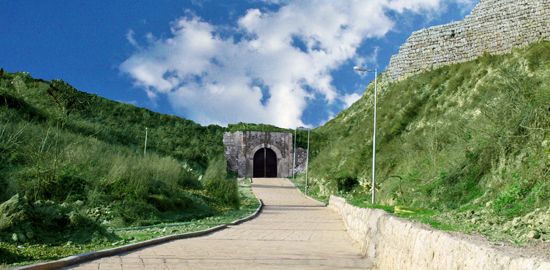 -  Крепост Асамус	Крепостта Асамус (Анасамус) се намира в околностите на село Черковица, община Никопол. Разположена е на естествено обособено самостоятелно възвишение, което е достъпно само от югоизток. Крепостните стени са защитавали площ от над 20 дка, като в източната си част все още са запазени на височина до 2 метра. Запазеното име на късноантичната крепост Асамус или Осъмско кале, дава основание да се предположи, че и през Средновековието крепостта е запазила старото си име.Скалната Църква	Скалната църква "Свети Стефан" се намира в местността "Плавала", землището на град Никопол. Обявена е през 1976г за историческа местност с име "Скалната църква", с площ 1 ха. Църквата е изсечена във варовика, по стените изобилстват стари надписи и рисунки от епохата на зараждането на християнството (3-4 век). През 2003г е прекатегоризирана в природна забележителност, като името и площта се запазват. Църквата е била действаща още през X-XI век.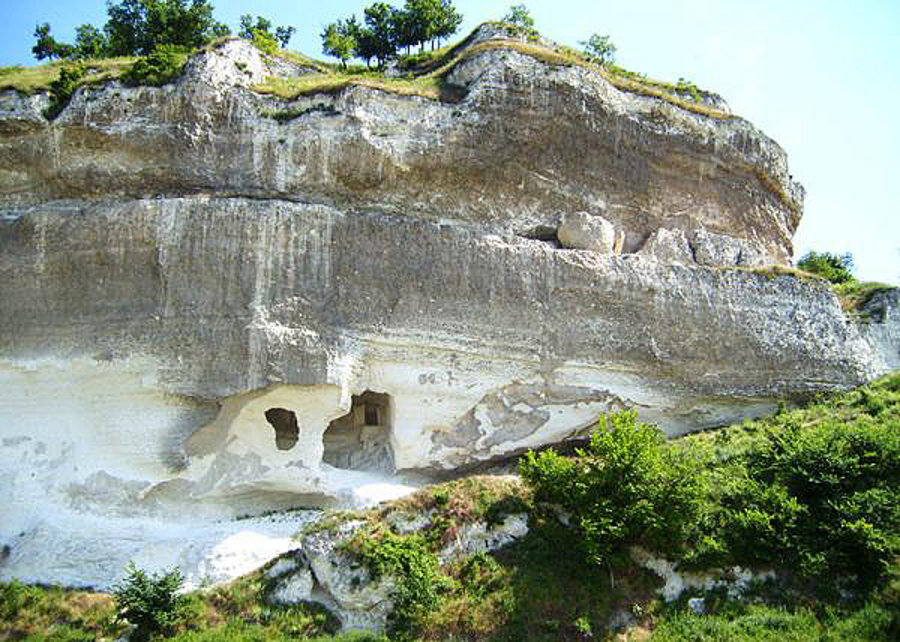 Пещера „Нанин Камък“	Пещерата „Нанин камък“ в с. Муселиево не се стопанисва и не е обезопасена. Тя запазва местообитанията на защитени видове прилепи: Пещерен дългокрил, Дългопръст нощник – включени в Червената книга на България, както и Голям и Малък подковонос. Общата дължина на пещерата е 178 м. В местността се намират едни от най-ранните археологически находки, свързани с появата и развитието на човека по нашите земи – 50- 40 хил. г. пр. н. е. За отвесната скала се носят легенди. Името „Нанин камък“ идва от момиче, отчаяло се от факта, че турски бей се влюбва в нея и я иска за своя жена. Тя се хвърля от 100 метровата скала и загива, за да не е негова никога.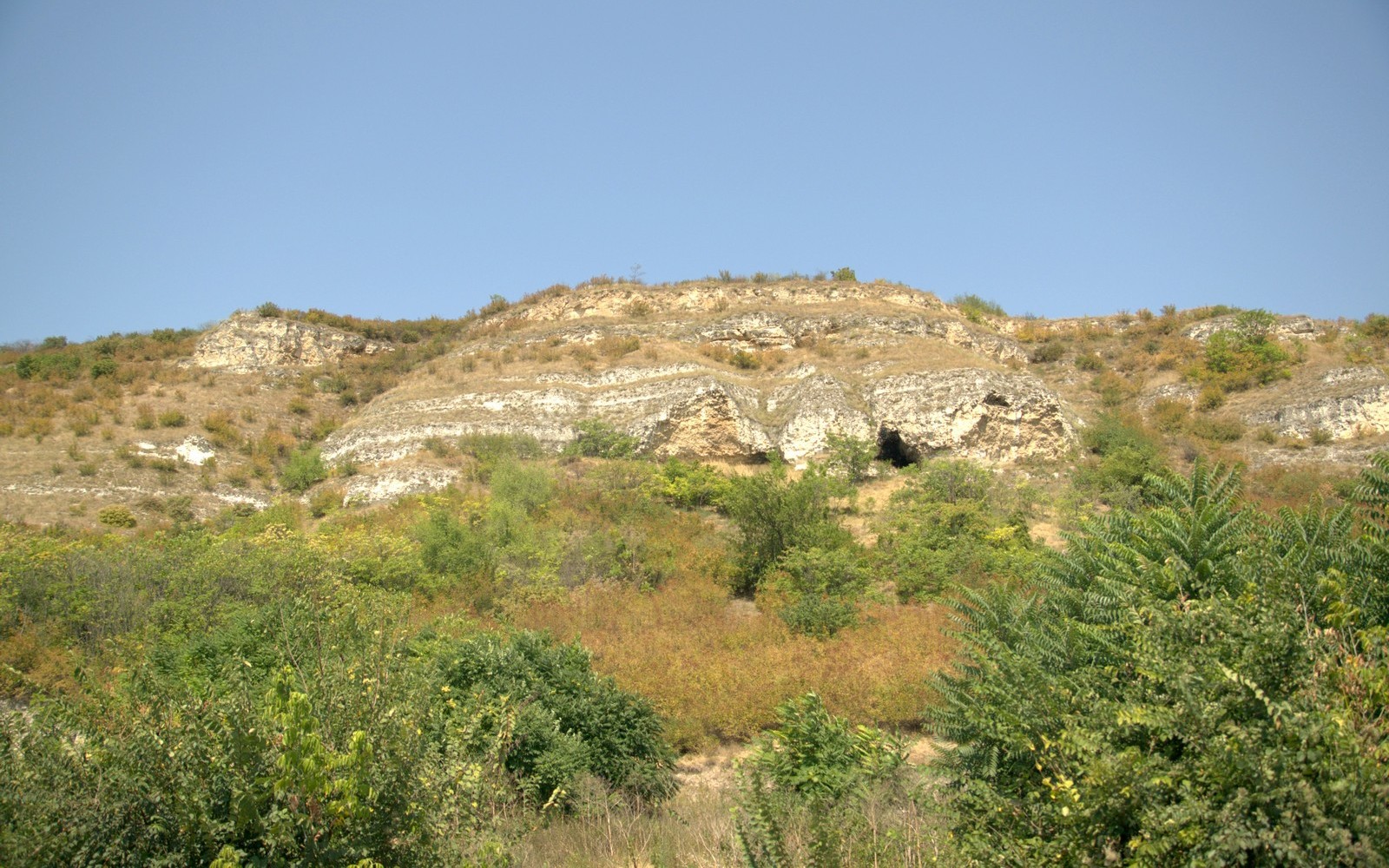 Река Дунав	Крайречната алея на река Дунав и дунавския плаж са едни от най-предпочитаните места за отдих в община Никопол. 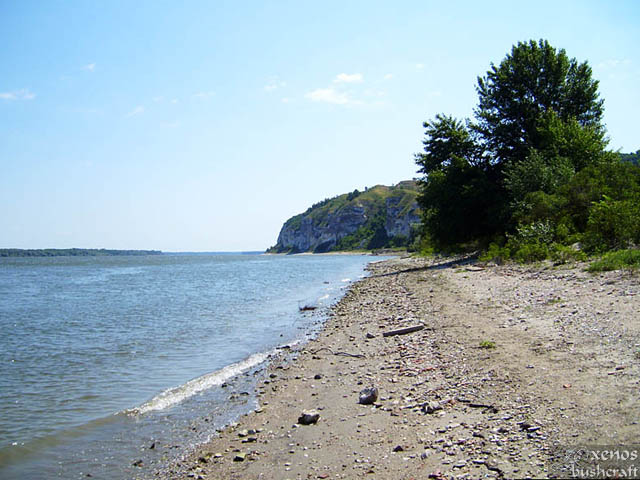 Спортни обекти	3.11.2. Традиционни културни мероприятияКултурни събития с международно значение Културни събития с национално значениеТрадиционни културни събития с регионално и местно значение	3.11.3. Възможности за туризъм	В Община Никопол има предпоставки и нагласа от страна на местната власт за използването на местните ресурси за развитие на туризма. Туристическия сектор в общината се развива, но все още е недостатъчно и не оказва съществено влияние върху равнището на заетостта и доходите на местните общности, което общинската власт има стремеж да променя. Налице са редица предпоставки за развитие на алтернативен туризъм, круизен туризъм, поклоннически туризъм и др.Културно-исторически туризъм	Културно-историческия туризъм е един от най-големите и печеливши сектори в туризма и неговото развиване е една от целите за развитието на туризма в България. Културно-историческите забележителности, фолклорът и традициите са елементите, които привличат туристите и в същото време допринасят за развитието на местните общности, икономиката и привличането на капитал. Освен това, интегрирането на туризма в културното развитие допринася за опазването и успешната поддръжка на културно-историческото наследство. Ползите от интегрирането на туризма в културното развитие, са:За туризмаПодобряване на туристическия продукт;Подобряване на туристическия образ на община Никопол;Увеличаване на туристическия интерес и продължителността на престоя на туристи;Стимулиране на повторното посещение на туристи в община Никопол;Стимулиране на развитието на малък и среден бизнес в сферата на туризма;Откриване на нови пазарни сегменти.За културатаРеализация на допълнителни приходи;Разширяване на пазара с нов сегмент посетители;Развитие на професионалното управление на културните ресурси;По-добър контрол върху използването на културните ресурси;Възможност за по-добра поддръжка на културно-историческите обекти;Подобряване на финансовото състояние на общините, предоставящо по-добра поддръжка на обектите и повишаване на тяхната достъпност чрез инфраструктурни подобрения.	В община Никопол се намират десетки обекти от културно-историческо значение, които са потенциални зони за разгръщане на туристическа дейност. 	Община Никопол е част и от Дунавския път- воден културен коридор по течението на река Дунав. Дунавския път, заедно с пътищата по крайбрежието му, от хилядолетия са носители на културен обмен. Оценявайки тези фактори, общинската администрация на община Никопол търси възможности за ефективната поддръжка, реновация и популяризиране на културно-историческите обекти, за да станат притегателна за туристи. Алтернативен туризъм	Една от основните тенденции за развитието на туризма са алтернативните форми на туризъм. Все по-голям става интересът на туристите към преживяванията, а алтернативните форми на туризъм определено са насочени именно към тях. Алтернативният туризъм е насочен към:Подобряване на туристическия продукт на региона и дестинацията;Привличане на нови целеви групи туристи;Популяризиране и опазване на природните и антропогенни туристически ресурси на дестинацията;Предоставяне на допълнителна заетост на местното население и подсигуряване на възможност на възникването на нови малки и средни дружества ангажирани в сферата на туризма. 
Алтернативните форми на туризъм са особено подходящи за привличане на вниманието на различни групи туристи и стават все по-предпочитан начин за оползотворяване на свободното време. Община Никопол има потенциал за развиване на алтернативен туризъм в следните направления:Фестивален, събитиен и творчески туризъм	Фестивалният туризъм е вид алтернативен туризъм, който изисква разнообразни природни и антропогенни ресурси, които са на лице в община Никопол. Богатият културен календар на община Никопол и също така наличието на богат и автентичен фолклор са предпоставка за популяризиране и развитие на Фестивален туризъм. Поречието на река Дунав може да се превърне в място за провеждане на ежегодни фестивали и творчески мероприятия, които да ангажират интереса и вниманието на акостиращите на пристанището туристи. Европейският опит показва, че фестивалите и събитията, могат да бъдат изключително надежден инструмент, както за взаимното опазване и сътрудничеството между народите, така и за социално-икономическия растеж на регионите. Поради своята специфика фестивалите създават естествена среда и условия за разгръщане на разнообразен тип услуги. Това е една добра основа за развитие на туризма, за стимулирането на малък и среден бизнес в община Никопол и за пълноценно използване на дунавския културен коридор.Велотуризъм	Наличието на резервати, зелени зони и красива природа в община Никопол за предпоставка за развитието на велотуризъм. Популярността на този тип алтернативен продукт става все по-голяма в България, а велотуристите са голяма и жива общност от хора, които пътуват с цел опознаване на нови територии и преодоляване на все повече препятствия на велосипед. Тази целева група е особено подходяща за община Никопол, защото велотуристите ценят и опазват околната среда, а в същото време дават възможност за развитието на маршрути и туристически пакети. Организиране на велоизлети, велоуикенди и велопоходи са сред основните цели на общинската администрация на община Никопол. Предпоставка за развитието на този вид туризъм е изградената велопътека по поречието на р. Дунав, както и преминаването на велопохода „Дунав Ултра „ през града.Водни спортове	Река Дунав е основен ресурс за развитието на туристически атракциони свързани с водни спортове и преживявания. Възможностите в това направление са неограничени и общинската администрация планира да създаде клуб за водни спортове, който да предлага цялостен туристически продукт. Атракция за никополчани и гостите на града ще бъде провеждането на  кръг от Националния Шампионат JET SKI Bulgaria, Купа Никопол  в периода  6-8 Август 2021г. на централния плаж в град Никопол.  В това издание ще има и турнир за бързите лодки за един клас, а за следващата година евентуално и кръг от Националния Шампионат Водомоторен Спорт.Еко туризъмВ границите на община Никопол попадат природни паркове, резервати и защитени зони, в които има десетки видове защитени животни и растения. Това е предпоставка за развитие на еко туризъм, при високо внимание към опазването на околната среда. Възможни дейности в тази посока, които общинската администрация е идентифицирала са:Туристически обиколки в защитени зони с цел наблюдение на редки видове птици, животни и растения;Фотопленери;Скаутски лагери;Природонаучни обиколки с цел изучаване на редки видове животни и растения.Поклоннически туризъм	Религиозните забележителности предоставят големи възможности за предлагане на туристически услуги- от организация на събития и други структурирани дейности с религиозен характер до по-секуларно ориентирани забележителности като музеи и съкровищници, разположени в исторически обекти. За разлика от масовия и от другите видове атракционен туризъм, религиозният и поклонническият туризъм имат роля и значение на съществена част от образователния  процес по религия. Фокус при религиозния туризъм са колективните пътувания и при добре изградени маршрути и пакети това е предпоставка за развиване на спомагателни туристически услуги. Община Никопол има предпоставки и дадености да се включи в туристически пакети за религиозен и поклоннически туризъм. Риболовен туризъм	Община Никопол има възможност да разгърне риболовния туризъм по поречието на река Дунав, с помощта на Рибарско сдружение „Амур-Никопол“ и WWF - България. Възможно е изготвянето на туристически пакет свързан с демонстрационен риболов и пикник на един от островите да стане притегателна за десетки туристи-любители на риболова. Риболовният туризъм в община Никопол е  да разгърнат потенциал, разгръщането на които ще направи общината атрактивна дестинация. За възможностите за развитието на риболовния туризъм допринася и разрешаването на любителския риболов по поречието на р. Дунав при гр. Никопол в периода на забраната по време на нейното размножаване .3.12. SWOT анализСилни страниСлаби страни3.13. Основни изводи	Регионът разполага със забележителни природни и културноисторически ресурси за развитие на алтернативен туризъм с възможност за бъдещо предлагане на условия и туристически пакети за двудневен и ваканционен туризъм. 	Тази алтернативна форма на масовия туризъм привлича все повече българи и чуждестранни граждани към местата, където биха могли да я практикуват. В същото време повечето планински и селски райони нямат друга алтернатива за развитие освен този вид туризъм. Развитието на алтернативен туризъм в региона ще допринесе в значителна степен за подпомагане на инициативите за съхранение на биологичното разнообразие от страна на заинтересованите страни – не само ловните стопанства и други ловни и горски структури, но също и общини и местни общности, туристически компании, работещи в този регион, дружества - включително собственици на хотели и ресторанти, гостилници, занаятчии, производители на екологични продукти и други. Туризмът се счита за една от мерките за насърчаване на икономическия растеж, а опазването на историческото и културно наследство - като потенциал за развитие на туризма. Възможностите се изразяват в развитието предимно на селските региони и необходимостта от интегриран подход към качеството, съсредоточен върху удовлетворяване на потребителите и основан върху икономическите, социалните и екологичните измерения на устойчивото развитие. Развитието на района следва да бъде в посоката увеличаване броя на посетителите и продължителността на техния престой, подобряване на сезонното и териториално разпределение на туризма, основано на интегрирано управление и маркетинг на дестинациите и използване на различни средства, техники и системи, осигуряващи ефективна туристическа информация и маркетинг. Това би довело до повишаване на регионалния туристически потенциал за развитие и маркетинг на устойчиви и разнообразни, специфични за региона туристически продукти с висока добавена стойност, и увеличаване на приноса на сектора към устойчивото регионално развитие. Природната, културно-историческа и народностните, събитийните и традиционно-битовите ресурси на региона сами по себе си не могат да го превърнат в уникална и привлекателна туристическа дестинация. Модерните и адекватни на съвременните стандарти условия за лесен достъп до обектите и комфорт и качествено обслужване в местата за настаняване ще превърнат туристическият продукт, предлаган в региона в популярен и конкурентоспособен на вътрешния и международния пазар.	Туристическия сектор в община Никопол е слабо развит, но има воля от страна на общинската администрация и представителите на местните общности да развиват туристическия потенциал и да подобряват конкурентоспособността на местната икономика. В общината има достатъчно природни и антропологични ресурси за развитие на алтернативен и круизен туризъм, които с въвеждането и маркетирането на собствен туристически бранд и създаването на собствен туристически пакет от продукти и услуги предпоставят възможността Община Никопол да става притегателна и за двудневен и дори ваканционен туризъм след време. Активната позиция и ползотворното сътрудничество между всички заинтересовани страни би повлияла позитивно върху развитието на туристическия потенциал на общината.4. ВИЗИЯ ЗА РАЗВИТИЕ НА ТУРИЗМА В ОБЩИНА НИКОПОЛ5. ОСНОВНА ЦЕЛ НА ПРОГРАМАТА	Амбицията на община Никопол е да предприеме активни мерки и целенасочени действия за развитието на туризма в общината. Факта, че град Никопол е пристанищен град, на който ежедневно акостират десетки туристически кораби е сериозна предпоставка, при правилно планиране на действията от страна на общината, туристите да се задържат в Никопол и туристическите обекти да станат част от туристическите маршрути. Развитието на туризма в общината ще бъде базирано на устойчивостта, чрез оптимално използване на ресурсите, зачитане на културната автентичност, опазване на природните ресурси и околна среда и осигуряване на възможност за развитие на надеждна икономическа дейност в сферата на туризма. Разработването на програмата за развитие на туризма на община Никопол за периода 2021-2027г. цели да определи посоката на развитие на туризма в общината, като вземе предвид средата, нагласите и характеристиките на туристите и отчете местния ресурс, чрез който да бъде реализирана. Устойчивият подход за развитие на туризма изисква широкообхватно и ангажирано участие при стратегическото планиране, взимането на решения и практическото им прилагане от всички заинтересовани страни, свързани с крайния резултат.6. СТРАТЕГИЧЕСКИ ЦЕЛИ, ПРИОРИТЕТИ И МЕРКИСтратегическа цел 1Приоритет 1	Мярка 1.1Развитие на институционалния капацитет на местните власти за 	изготвянето, реализирането и осъществяването на редовен мониторинг 	върху изпълнението на проекти финансирани с европейски, национални и 	местни фондове.	Мярка 1.2	Анализ и преразглеждане на политиката в областта на местните данъци и 	такси с цел привличането на инвеститори за реализиране на значимите за 	общината инфраструктурни проекти, за създаване на МСП, увеличаване 	на заетите лица в областта на туризма, търговията и 	ресторантьорството, както и за повишаване на публичните и частните 	инвестиции в човешки капитал.	Мярка 1.3	Активно управление на общинската собственост.Мярка 1.4	Активни местни политики за осигуряване на гъвкавост и сигурност на 	местния трудов пазар.	Мярка 1.8	Идентифициране и реализиране на ефективни партньорства с публични и 	частни субекти в областта на социалната и техническата 	инфраструктура в общината.	Мярка 1.9	Идентифициране на обекти, терени и сгради общинска собственост, 	които 	имат потенциал за развитие на туристическа дейност.Приоритет 2Мярка 2.1Асфалтиране на пътни участъци във всички населени места в общината.	Мярка 2.2Развитие, реконструкция и рехабилитация на зелени площи, детски 	площадки и зони за спорт, отдих и туризъм	Мярка 2.3Изграждане, поддържане и развитие на  достъпна градска среда за хора в 	неравностойно положениеМярка 2.4Ремонт и реконструкция на обществени сгради и площадиМярка 2.5   Облагородяване на крайречните пространства около река ДунавМярка 2.6   Облагородяване и подобряване на достъпа до плажа на река ДунавМярка 2.7   Подобряване на достъпа до Скалната църкваМярка 2.8   Изграждане на екологична къмпинг зонаМярка 2.9   Превръщане на р. Осъм и поречието на р. Дунав в привлекателно място 	за екотуризъмМярка 2.10   Обновяване на пътната инфраструктура в туристическите ареалиСтратегическа цел 2Приоритет 1Мярка 1.1	Поддръжка, реконструкция и изграждане на исторически и културни 	паметници във всички населени места.Мярка 1.2	Превръщане на читалищата в съвременни многофункционални туристически 	центрове и насърчаване на интереса към тях.Мярка 1.3	Изготвяне и реализиране на проекти в областта на културно-	историческото наследство на общината с български и чуждестранни 	партньори на национално, регионално и местно ниво за размяна на 	идеи, 	опит и положителни практики, както и с маркетингови, и 	рекламни 	цели.	Мярка 1.4	Поддържане, опазване и възстановяване на културно-историческите и 	археологическите паметници в общината, организиране на 	археологически 	разкопки.	Мярка 1.5	Развитие и модернизиране на дейностите, свързани с поддържане и 	обслужване на културно-историческите обекти – енергийно захранване, 	водоснабдяване и канализация и др.	Мярка 1.6	Редовен мониторинг и анализ на състоянието на културно-историческото 	наследство и природните ресурси в общината с цел предприемане на 	навременни адекватни превантивни и коригиращи мерки.Приоритет 2	Мярка 2.1	Идентифициране на маршрутите за еко туризъм и изграждане на 	маркировки и еко пътеки	Мярка 2.3	Организиране и провеждане на туристически обиколки с цел 	наблюдение 	и изследване на редки видове животни и растения	Мярка 2.4	Организиране и провеждане на фотопленери в резервати и природни 	паркове в община НикополПриоритет 3	Мярка 3.1	Кандидатстване и усвояване на средства по програми на европейския 	съюз, свързани с развитие, опазване и популяризиране на културното и 	историческо наследство на общината.	Мярка 3.2	Участие в обмяна на опит и добри практики на национални, 	транснационално и трансгранично равнище.Стратегическа цел 3Приоритет 1	Мярка 1.1	Идентифициране на туристическа услуга, нейното наименование и водещ 	продукт, които ще позиционират Община Никопол като туристическа 	дестинация с уникален подход към туриста, чрез консултации с експертен 	екип в сферата на туристическия маркетинг и реклама.	Мярка 1.2	Изработване на лого, слоган и визия за представяне на бранда и водещия 	туристически продукт	Мярка 1.3	Изработване на рекламна и маркетингова концепция за популяризиране 	на бранда и основния туристически продукт и нейното изпълнение	Мярка 1.4	Проактивно използване на инструментите на социалните мрежи и 	интернет за популяризиране на бранда и основния туристически продукт и 	за налагането на община Никопол като предпочитана дестинация за 	алтернативен туризъм.	Мярка 1.5	Изработване на информационна карта и поставяне на указателни табели 	и билбордове до туристическите обекти в община Никопол.	Мярка 1.6	Насочване на рекламно съдържание чрез социални мрежи и целеви 	рекламни кампании, което ще достига до туристите акостиращи с 	туристически кораби на никополското пристанище	Мярка 1.7	Създаване на туристическа страница на община Никопол в социалните 	мрежи, в която системно ще се публикуват материали за възможностите 	за туризъм, места за настаняване и туристически атракции, с цел 	привличане 	на туристопоток.Приоритет 2Мярка 2.1Поддържане на инфраструктурната свързаност и достъпност на светите места за поклонници.Мярка 2.2Създаване на еднодневни маршрути за поклоннически и религиозен туризъм и тяхното популяризиране чрез социални мрежи и интернет.Мярка 2.3Проактивно търсене на възможности за предлагане на организирана туристическа услуга свързана с поклоннически и религиозен туризъм.Мярка 2.4Информационно обезпечаване и оползотворяване на потенциала на местните енорийски общности (жители) при провеждане на църковните празници, свързаните с тях традиции и битови обичаи и популяризиране на местните фолклорни фестивали.Приоритет 3	Мярка 3.1	Създаване на клуб за водни спортове	Мярка 3.2	Организиране и провеждане на туристически разходки с лодка, 	демонстративен риболов и пикник с местни рибни специалитети на един от 	островите в партньорство с рибарско сдружение „Амур-Никопол“ и WWF       България.	Мярка 3.3	Изграждане на зони за хранене и отдих в крайдунавските ареали.	Мярка 3.4	Организиране на събития и фестивали на плажа и на други места подходящи 	за целта	Мярка 3.5	Организиране на туристически обиколки за разглеждане на островите от 	никополската група.	Мярка 3.6	Създаване, поддръжка и редовно актуализиране на самостоятелен 	туристически информационен портал или като под страница на общинския 	портал.	Мярка 3.7	Осъществяване на контакт с туроператорски агенции с цел включването на 	община Никопол в туристическите им маршрути.	Мярка 3.8	Създаване на туристически каталог и ефективното му разпространение в 	страната и чужбина.7. ИЗТОЧНИЦИ НА ФИНАНСИРАНЕ	От ключово значение за постигане на целите, заложени в Програмата, е ефективното използване на всички възможни източници на финансов ресурс. В условията на икономическа нестабилност, много важно е постигането на по-високи резултати при използването на по-малко средства. Бюджетът на Община Никопол се формира на базата на собствени приходи от местни данъци и такси и приходи от субсидия, получена от Републиканския бюджет на България. Основните разходни пера в общинския бюджет са разходи за образование, осигуряване на заплати и осигуровки на служители, поддръжка и ремонт на ДМА, социални, културни и спортни дейности на територията на общината. Капиталовите разходи са отделно перо в бюджета, като се предоставят целево от РБ за съответната календарна година. Тези средства се определят от Министерството на финансите и са недостатъчни, за да задоволяват потребностите на общината.  Основна част от мерките, заложени в Програмата за развитие на туризма в община Никопол, ще се осъществят със средства, предоставени от:8. ПЛАН ЗА КОМУНИКАЦИЯ И ВЗАИМОДЕЙСТВИЕ СЪС ЗАИНТЕРЕСОВАНИТЕ СТРАНИ	Основна цел на плана за комуникация и взаимодействие със заинтересованите страни е да се осигури прилагането на принципа за партньорство и сътрудничество. В изпълнение на този принцип община Никопол си поставя следните цели:За постигането на тези цели община Никопол ще изпълни следните дейности:9. МОНИТОРИНГ И ОЦЕНКА	Процесът на организация на изпълнението, осъществяване на наблюдение, контрол и последваща оценка на Програмата за развитие туризма се организира от кмета на община Никопол или от упълномощено от него друго длъжностно лице. Програмата за развитие на туризма се обсъжда и приема от Общинския съвет по предложение на кмета на общината. Годишните доклади за наблюдение на напредъка в изпълнението на Програмата също се одобряват от Общинския съвет по предложение на кмета. Основната цел на мониторинга е да осигури синхрона и взаимното подпомагане при реализирането на набелязаните дейности и приоритети. Правилата за мониторинг, контрол и оценка на изпълнението на Програмата за развитие на туризма в община Никопол през периода 2021–2027 г. са: Наблюдение на процеса на изпълнение на Програмата; Изготвяне на ежегодни доклади за хода на изпълнение на Програмата. Докладите се обсъждат на Консултативен съвет и се внасят за обсъждане в Общинския съвет, като въз основа на тях се вземат решения за оценка на извършеното, актуализация на Програмата и конкретизация на плана за действие през следващите години. Предвижда се следната последователност на мониторинга: Контрол по реализацията на дейностите и изразходваните финансови средства от страна на Консултативния съвет по въпросите свързани с туризма и кмета на Община Никопол;В края на всяка година Общински съвет Никопол разглежда годишния доклад по изпълнението на плана с конкретните задачи за дадения период; Актуализиране на планираните дейности. 	Мониторингът и оценката като неделима част от общинската политика по отношение на туризма се извършват с цел постигане на ефективност и ефикасност при ресурсното осигуряване, изпълнението и управлението на дейностите от Общинската програма за развитие на туризма. Мониторингът и оценката отчитат резултатите от изпълнението на всички дейности, залегнали в програмата, които допринасят за развитието на туризма в Община Никопол и превръщането ѝ в атрактивна туристическа дестинация. Предмет на мониторинг е изпълнението на целите и приоритетите, организацията и методите на изпълнение, прилагани от органите за управление, и мерките за осигуряване на информация и публичност за резултатите от изпълнението на програмата. Наблюдението на изпълнението на Програмата се извършва  въз основа на данни на Министерството на туризма, Националния статистически институт, местния туристически бизнес и на данни от Общинска администрация Никопол. Органи за наблюдение на изпълнението на Програмата за развитие на туризма са Консултативния съвет по туризъм и Общинския съвет. В процеса на мониторинг, въз основа на нормативните изисквания на Закона за туризма, Консултативния съвет по туризъм осигурява участието на заинтересованите страни, бизнес организации, физически и юридически лица при спазване на принципа за партньорство, публичност и прозрачност при изпълнението на общинската политиката за развитие на туризма.	9.1. Отчет на изпълнението	Напредъка по изпълнението на мерките на настоящата програма се измерва ежегодно под формата на годишен отчет. Изготвянето на годишния отчет съгласно чл. 12 ал.1  е ангажимент на кмета. Консултативния съвет по туризма одобрява отчета и кметът го депозира за приемане от общинския съвет.10. ПЕРИОД НА ДЕЙСТВИЕ НА ПРОГРАМАТА	Програмата за развитие на туризма на община Никопол е с период на действие 2021-2027г., което се обуславя и аргументира с периода на действие на свързаните с нея национални и европейски нормативни и планови документи.11. ЗАКЛЮЧЕНИЕОбщина Никопол е една от малките общини в България с уникално съчетания на природни и антропогенни ресурси, чиито потенциал за развитие на туризма все още не е използван, но е налице силна воля за промяна на ситуацията у всички представители на местната общност. Устойчивото развитие на туризма изисква целенасочени и постоянни усилия отстрана на местните власти, в партньорство с останалите заинтересовани страни за позиционирането на общината като уникална и конкурентоспособнатуристическа дестинация. Акцентирането върху местните традиции и природнидадености, както и различен тип събития, е ключово за устойчивото развитие натуризма. За целта е необходимо да се извършват задълбочени научно-изследователски проучвания, постоянни наблюдения и периодична актуализация, в съответствие с динамично променящите се реалности.Успешното устойчиво туристическо развитие е свързано с:оценка на туристическите ресурси и провеждане на системни маркетингови проучвания;изграждане на тематични маршрути и специализирана туристическа инфраструктура; въвеждане на единни стандарти за обслужване на туристите; категоризация и доброволна сертификация на туристическите обекти, въвеждане на регионална запазена марка; диверсификация на туристическия продукт, чрез предлагане на допълнителни услуги, използване на възможности за общ регионален туристически продукт със съседните общини; създаване на публично-частни партньорства и сътрудничество между заинтересованите страни. 	От съществено значение е развитието на продуктовата политика във връзка с възможностите за предлагане на специализирани видове туризъм, съобразно характерните особености и туристическия потенциал на община Никопол и района. 	Настоящата програма за развитие на туризма в община Никопол е целенасочена стъпка в тази посока и се очаква да допринесе за икономически и социален просперитет на местната общност в средносрочен и дългосрочен план.Настоящата програма за развитие на туризма на община Никопол за периода 2021-2027г. е приета от Общински съвет на община Никопол с решение № 242 от дата 29.06.2021г.	ПО СЕДМА ТОЧКА ОТ ДНЕВНИЯ РЕДЗабележка: Общинския съветник Красимир Халов  напуска залата. Кворум 11 общински съветници.Кр.Гатев: Аз няма да участвам в гласуването поради конфликт на интереси.Цв.Андреев: Колеги, гласуваме проекта за решение /чете проекта за решение/.На основание чл. 21, ал. 1, т. 8 от ЗМСМА, чл8, ал.9 и чл. 39, ал. 4 от Закона за общинската собственост Решение № 184/25.02.2021 г., във връзка със заявление с вх. № 76-34/23.06.2020 г., Общински съвет – Никопол прие следнотоР Е Ш Е Н И Е:№243/29.06.2021г.1.Общински съвет – Никопол дава съгласието да се включи в Програмата за управление разпореждане с общинско имущество за 2021 година в Точка осем – «Учредяване на ограничени вещни права върху имоти общинска собственост» , под номер четири: следните поземлени имоти:Поземлен имот 29310.20.4, област Плевен, община Никопол, с. Жернов, м. „Ливадите“, вид собств. Общинска частна, вид територия „Земеделска“, категория 6, НТП „Нива“, площ 16560 кв. м, стар номер 020004;Поземлен имот 29310.33.4, област Плевен, община Никопол, с. Жернов, м. „Симеонов рог“, вид собств. Общинска частна, вид територия „Земеделска“, категория 4, НТП „Нива“, площ 5880 кв. м, стар номер 033004;Поземлен имот 29310.11.16, област Плевен, община Никопол, с. Жернов, м. „Сали орман“, вид собств. Общинска частна, вид територия „Земеделска“, категория 5, НТП „Нива“, площ 2340 кв. м, стар номер 011016.2.Общински съвет – Никопол дава съгласие да се учреди безвъзмездно право на ползване върху:Поземлен имот 29310.20.4, област Плевен, община Никопол, с. Жернов, м. „Ливадите“, вид собств. Общинска частна, вид територия „Земеделска“, категория 6, НТП „Нива“, площ 16560 кв. м, стар номер 020004;Поземлен имот 29310.33.4, област Плевен, община Никопол, с. Жернов, м. „Симеонов рог“, вид собств. Общинска частна, вид територия „Земеделска“, категория 4, НТП „Нива“, площ 5880 кв. м, стар номер 033004;Поземлен имот 29310.11.16, област Плевен, община Никопол, с. Жернов, м. „Сали орман“, вид собств. Общинска частна, вид територия „Земеделска“, категория 5, НТП „Нива“, площ 2340 кв. м, стар номер 011016.в полза на Народно читалище „Искра-1948“ с.Жернов, с ЕИК 114097302, с адрес: с.Жернов, община Никопол, област Плевен, ул. "Г.Димитров" № 17, с регистрационен № 2950 в регистъра на народните читалища към Министерство на културата, представлявано от Емилия Милкова Стефанова – председател. 3.Общински съвет – Никопол определя срока за предоставяне на безвъзмездно право на ползване на имотите, подробно описани в точка две на настоящото решение - 10 /десет/ стопански години, считано от стопанската 2021-2022 година.	4.Общински съвет – Никопол възлага на Кмета на Община Никопол да предприеме всички правни и фактически действия произтичащи от настоящото решение.ГЛАСУВАЛИ  -10 СЪВЕТНИКА„ЗА“ – 10 СЪВЕТНИКА/ Айгюн Али, Айлян Пашала, Борислав Симеонов, Веселин Недков, Любомир Мачев, Майдън Сакаджиев,  Надка Божинова, Светослав Ангелов, Тодор Бузев, Цветан Андреев / „ПРОТИВ“ – НЯМА„ВЪЗДЪРЖАЛИ СЕ“ – НЯМАПО ОСМА ТОЧКА ОТ ДНЕВНИЯ РЕДБез дебат.Цв.Андреев: Колеги, гласуваме проекта за решение /чете проекта за решение/.На основание чл. 21, ал. 1, т. 8 от ЗМСМА, чл8, ал.9 и чл. 39, ал. 4 от Закона за общинската собственост, Решение № 184/25.02.2021 г. във връзка със заявление с вх. № 76-34/23.06.2020 г., Общински съвет – Никопол прие следнотоР Е Ш Е Н И Е:№244/29.06.2021г.1.Общински съвет – Никопол дава съгласието да се включи в Програмата за управление разпореждане с общинско имущество за 2021 година в Точка осем – «Учредяване на ограничени вещни права върху имоти общинска собственост» , под номер три следния поземлен имот: Поземлен имот 65320.94.51, област Плевен, община Никопол, с. Санадиново, м. „Торунова нива, вид собств. Общинска частна, вид територия „Земеделска“, категория 4, НТП “Нива“, площ 49235 кв. м, стар номер 094051.2.Общински съвет – Никопол дава съгласие да се учреди безвъзмездно право на ползване върху поземлен имот 65320.94.51, област Плевен, община Никопол, с. Санадиново, м. „Торунова нива, вид собств. Общинска частна, вид територия „Земеделска“, категория 4, НТП “Нива“, площ 49235 кв. м, стар номер 094051, в полза на Народното читалище „Христо Ботев-1928“ с.Санадиново, с ЕИК 114091484 с адрес: с.Санадиново, община Никопол, област Плевен, пл. "Свобода" № 7, с регистрационен № 1298 в регистъра на народните читалища към Министерство на културата, представлявано от Сашка Георгиева Христова  – председател. 3.Общински съвет – Никопол определя срока за предоставяне на безвъзмездно право на ползване на имота, подробно описан в точка две на настоящото решение - 10 /десет/ стопански години, считано от стопанската 2021-2022 година.	4.Общински съвет – Никопол възлага на Кмета на Община Никопол да предприеме всички правни и фактически действия произтичащи от настоящото решение.ГЛАСУВАЛИ  -11 СЪВЕТНИКА„ЗА“ – 11 СЪВЕТНИКА/ Айгюн Али, Айлян Пашала, Борислав Симеонов, Веселин Недков, Красимир Гатев, Любомир Мачев, Майдън Сакаджиев,  Надка Божинова, Светослав Ангелов, Тодор Бузев, Цветан Андреев / „ПРОТИВ“ – НЯМА„ВЪЗДЪРЖАЛИ СЕ“ – НЯМАПО ДЕВЕТА ТОЧКА ОТ ДНЕВНИЯ РЕДБез дебат.Кр.Гатев: Аз няма да участвам в гласуването поради конфликт на интереси.Цв.Андреев: Колеги, гласуваме проекта за решение /чете проекта за решение/.На основание чл. 21, ал. 1, т. 8 от ЗМСМА, чл8, ал.9 и чл. 39, ал. 4 от Закона за общинската собственост Решение № 184/25.02.2021 г., във връзка със заявление с вх. № 76-34/23.06.2020 г., Общински съвет – Никопол прие следнотоР Е Ш Е Н И Е:№245/29.06.2021г.1.Общински съвет – Никопол дава съгласието да се включи в Програмата за управление разпореждане с общинско имущество за 2021 година в Точка осем – «Учредяване на ограничени вещни права върху имоти общинска собственост» , под номер две: следните поземлени имоти:Поземлен имот 80697.54.6, област Плевен, община Никопол, с. Черковица, м. Под селото, вид собств. Общинска частна, вид територия „Земеделска“, категория 6, НТП „Нива“, площ 3439 кв. м, стар номер 054006;Поземлен имот 80697.54.8, област Плевен, община Никопол, с. Черковица, м. Под селото, вид собств. Общинска частна, вид територия „Земеделска“, категория 6, НТП „Нива“, площ 22857 кв. м, стар номер 054008;Поземлен имот 80697.79.21, област Плевен, община Никопол, с. Черковица, м. Кованлъка, вид собств. Общинска частна, вид територия „Земеделска“, категория 4, НТП „Нива“, площ 5001 кв. м, стар номер 079021;Поземлен имот 80697.79.22, област Плевен, община Никопол, с. Черковица, м. Кованлъка, вид собств. Общинска частна, вид територия „Земеделска“, категория 4, НТП „Нива“, площ 5001 кв. м, стар номер 079022;Поземлен имот 80697.36.5, област Плевен, община Никопол, с. Черковица, м. Дълбокия път, вид собств. Общинска частна, вид територия „Земеделска“, категория 6, НТП „Нива“, площ 8736 кв. м, стар номер 03600;Поземлен имот 80697.72.6, област Плевен, община Никопол, с. Черковица, м. Кода бълци, вид собств. Общинска частна, вид територия „Земеделска“, категория 6, НТП „Нива“, площ 11475 кв. м, стар номер 072006.2.Общински съвет – Никопол дава съгласие да се учреди безвъзмездно право на ползване върху:Поземлен имот 80697.54.6, област Плевен, община Никопол, с. Черковица, м. Под селото, вид собств. Общинска частна, вид територия „Земеделска“, категория 6, НТП „Нива“, площ 3439 кв. м, стар номер 054006;Поземлен имот 80697.54.8, област Плевен, община Никопол, с. Черковица, м. Под селото, вид собств. Общинска частна, вид територия „Земеделска“, категория 6, НТП „Нива“, площ 22857 кв. м, стар номер 054008;Поземлен имот 80697.79.21, област Плевен, община Никопол, с. Черковица, м. Кованлъка, вид собств. Общинска частна, вид територия „Земеделска“, категория 4, НТП „Нива“, площ 5001 кв. м, стар номер 079021;Поземлен имот 80697.79.22, област Плевен, община Никопол, с. Черковица, м. Кованлъка, вид собств. Общинска частна, вид територия „Земеделска“, категория 4, НТП „Нива“, площ 5001 кв. м, стар номер 079022;Поземлен имот 80697.36.5, област Плевен, община Никопол, с. Черковица, м. Дълбокия път, вид собств. Общинска частна, вид територия „Земеделска“, категория 6, НТП „Нива“, площ 8736 кв. м, стар номер 03600;Поземлен имот 80697.72.6, област Плевен, община Никопол, с. Черковица, м. Кода бълци, вид собств. Общинска частна, вид територия „Земеделска“, категория 6, НТП „Нива“, площ 11475 кв. м, стар номер 072006.в полза на Народно читалище „Зора-1939“ с.Черковица, с ЕИК 114091032, с адрес: с.Черковица, община Никопол, област Плевен, ул. "Христо Ботев" № 1, с регистрационен № 2810 в регистъра на народните читалища към Министерство на културата, представлявано от Емил Асенов Цеков – председател. 3.Общински съвет – Никопол определя срока за предоставяне на безвъзмездно право на ползване на имотите, подробно описани в точка две на настоящото решение - 10 /десет/ стопански години, считано от стопанската 2021-2022 година.	4.Общински съвет – Никопол възлага на Кмета на Община Никопол да предприеме всички правни и фактически действия произтичащи от настоящото решение.ГЛАСУВАЛИ  -10 СЪВЕТНИКА„ЗА“ – 10 СЪВЕТНИКА/ Айгюн Али, Айлян Пашала, Борислав Симеонов, Веселин Недков, Любомир Мачев, Майдън Сакаджиев,  Надка Божинова, Светослав Ангелов, Тодор Бузев, Цветан Андреев / „ПРОТИВ“ – НЯМА„ВЪЗДЪРЖАЛИ СЕ“ – НЯМАПО ДЕСЕТА ТОЧКА ОТ ДНЕВНИЯ РЕДОтношение взеха:Забележка: Общинския съветник Красимир Халов  влиза в залата. Кворум 12 общински съветници.Св.Ангелов: Правя процедурно предложение да преминем към гласуване.Л.Мачев: Г- н Председател, аз бях вдигнал ръка преди Ангелов. Искам да кажа, че става въпрос за четири сдружения които  се санират, жилищни сгради в Никопол. Това е хубаво за града и нашие съграждани, но искам да отбележа, че това гласуване ще бъде с по ниски децибели, с липса на спорове които бяха преди време, без викове. Искам да се разбере каква е разликата от това как се гласува сега и как се е гласувало преди, а всъщност се гласува едно и също нещо. Това е за развитието на града и мисля, че тук не трябва да се вкарва никаква политика.Цв.Андреев: Колеги, гласуваме проекта за решение /чете проекта за решение/.На основание чл. 13,  чл.17 и чл. 19а от Закона за общинския дълг и чл.21, ал. 1, т. 10 от Закона местното самоуправление и местната администрация, във връзка с предложение на Кмета на Община Никопол относно поемане на краткосрочен дълг, направено по реда на Закона за общинския дълг, Общински съвет – Никопол прие следнотоР Е Ш Е Н И Е:№246/29.06.2021г.1. Община Никопол да сключи договор за кредит с „Фонд ФЛАГ” ЕАД, по силата на който да поеме краткосрочен дълг (мостов кредит) с цел реализация на проект, с наименование: “Въвеждане на мерки за енергийна ефективност на многофамилни жилищни сгради на територията на град Никопол”, с бенефициент Община Никопол, по Административен договор/Договор за безвъзмездна финансова помощ с регистрационен номер: номер от ИСУН BG16RFOP001-2.003-0023-С01, № РД-02-37-78/09.09.2020 г., по процедура с код BG16RFOP001-2.003, с наименование „Енергийна ефективност в периферните райони-3", приоритетнa ос „Подкрепа за енергийна ефективност в опорни центрове в периферните райони“ на оперативна програма „Региони в растеж” 2014-2020 г.,  при следните основни параметри на дълга:1.1. Максимален размер на дълга – 735 000,00 лв. (Седемстотин тридесет и пет хиляди лева);1.2. Валута на дълга – лева;1.3. Вид на дълга –  краткосрочен дълг, поет с договор за общински заем; 1.4. Условия за погасяване: 1.4.1. Срок на погасяване – до 12 (дванадесет) месеца, считано от датата на подписване на договора за кредит, с възможност за предсрочно погасяване изцяло или на части, без такса за предсрочно погасяване.1.4.2. Източници за погасяване на главницата – чрез плащанията от  Управляващия орган съгласно Договор за безвъзмездна финансова помощ номер от ИСУН BG16RFOP001-2.003-0023-С01, № РД-02-37-78/09.09.2020 г. и/или от собствени бюджетни средства;1.5. Максимален лихвен процент – шестмесечен EURIBOR плюс максимална надбавка от 4.083%;1.6. Други такси, наказателни лихви, неустойки и разноски – съгласно ценовата политика на Фонд ФЛАГ и Управляващата банка;1.7. Начин на обезпечение на кредита:1.7.1. Учредяване на залог върху вземанията на Община Никопол, по Договор за безвъзмездна помощ номер от ИСУН BG16RFOP001-2.003-0023-С01, № РД-02-37-78/09.09.2020 г., сключен с Управляващия орган на Оперативна програма „Региони в растеж“ 2014-2020 г., постъпващи по банкова сметка, вземанията за наличностите по която, настоящи и бъдещи, също са обект на особен залог;1.7.2. Учредяване на залог върху настоящи и бъдещи парични вземания, представляващи настоящи и бъдещи приходи на Община Никопол, по чл. 45, ал. 1, т. 1, букви от „а“ до „ж“ от Закон за публичните финанси, както и трансфери за местни дейности, включително обща изравнителна субсидия, съгласно чл. 52, ал. 1, т. 1, буква „б“ от Закона за публичните финанси, включително и тези, постъпващи по банкова сметка, вземанията за наличностите по която, настоящи и бъдещи, също са обект на особен залог.1.8. Индикативна погасителна схема на дълга – съгласно приложение №1 към настоящото решение.2. Възлага и делегира права на Кмета на Община Никопол да подготви искането за кредит, да го подаде в офиса на „Фонд ФЛАГ” ЕАД, да подпише договора за кредит и договорите за залог, както и да извърши всички останали необходими правни и фактически действия за изпълнение на решението по т. 1. ГЛАСУВАЛИ  -12 СЪВЕТНИКА„ЗА“ – 12 СЪВЕТНИКА/ Айгюн Али, Айлян Пашала, Борислав Симеонов, Веселин Недков, Красимир Халов, Красимир Гатев, Любомир Мачев, Майдън Сакаджиев,  Надка Божинова, Светослав Ангелов, Тодор Бузев, Цветан Андреев / „ПРОТИВ“ – НЯМА„ВЪЗДЪРЖАЛИ СЕ“ – НЯМАПриложение № 1Индикативен разчет
на параметрите по краткосрочен кредит на Община Никопол в размер до 735 000 лева,подлежащ на финансиране от «Фонд ФЛАГ» ЕАД, за реализацията на проект  “Въвеждане на мерки за енергийна ефективност на многофамилни жилищни сгради на територията на град Никопол”, с бенефициент Община Никопол, по процедура с код BG16RFOP001-2.003, с наименование „Енергийна ефективност в периферните райони-3", приоритетнa ос „Подкрепа за енергийна ефективност в опорни центрове в периферните райони“ на оперативна програма „Региони в растеж” 2014-2020 г., по Договор за безвъзмездна финансова помощ номер от ИСУН BG16RFOP001-2.003-0023-С01, № РД-02-37-78/09.09.2020 г.;ПО ЕДИНАДЕСЕТА ТОЧКА ОТ ДНЕВНИЯ РЕДБез дебат.Цв.Андреев: Колеги следващата т.12 е допълнение към това решение. Ще я разгледаме като отделна точка, но ще се вземе само едно решение, което ще е на т.11. На т.12 ще гласуваме само допълнението.Колеги, гласуваме проекта за решение /чете проекта за решение/.На основание чл. 21, ал. 1, т. 6 от Закона за местното самоуправление и местната администрация и чл. 124 и 127, ал. 1 от Закона за публичните финанси, Общински съвет-Никопол прие следнотоР Е Ш Е Н И Е:№247/29.06.2021г.1. Утвърждава уточнен план на капиталовия разчет към 31.05.2021 г. по натурални и стойностни показатели, съгласно приложение № 1.2. Утвърждава уточнен план на капиталовия разчет към 30.06.2021 г. по натурални и стойностни показатели, съгласно приложение № 2.3. Утвърждава средства в размер на 15 000 лв., от които по предварителен разчет - 7000лв. от собствени бюджетни средства и 8 000 лв. от дарения, за осъществяване на мероприятието от местно значение - IV кръг от Националния шампионат JET SKI Bulgaria в гр. Никопол  (КУПА НИКОПОЛ-2021), съгласно окончателния спортен календар за 2021 г. на Българаската федерация по водомоторни спортове /Федерацията/. Средствата се планират за разплащане на дейностите по осъществяване на състезанието. Други съпътстващи разходи за провеждане на  събитието, извън тези свързани с професионалния ангажимент за разплащане на организацията и реализиране на мероприятието (КУПА НИКОПОЛ-2021), са извън настоящия разчет и се извършват допълнително.4. Утвърждава актуализацията на общинския бюджет, във връзка с разчета по т.3, както следва:4.1.По бюджета на Първостепенния разпоредител с бюджет - за гр.Никопол:4.2.По бюджета на Народно читалище Напредък 1871-гр. Никопол:ГЛАСУВАЛИ  -12 СЪВЕТНИКА„ЗА“ – 11 СЪВЕТНИКА/ Айгюн Али, Айлян Пашала, Борислав Симеонов, Веселин Недков, Красимир Халов, Красимир Гатев, Любомир Мачев, Майдън Сакаджиев,  Надка Божинова, Тодор Бузев, Цветан Андреев / „ПРОТИВ“ – НЯМА„ВЪЗДЪРЖАЛИ СЕ“ – 1 СЪВЕТНИК / Светослав Ангелов/ПО ДВАНАДЕСЕТА ТОЧКА ОТ ДНЕВНИЯ РЕДОтношение взеха:Св.Ангелов: Комисията по Обществен съвет е взела становище относно Росен Асенов Митков от с.Муселиево, да не му бъде отпусната еднократна помощ в размер на 200лв. Искам да ви кажа, че лицето го познавам лично. Това са син и майка,  които са безработни и социално слаби, а на сина се наложи да се окаже лекарска помощ което лечение е непосилно за тях. Забави се лекарската епикриза поради отсъствието на лекаря, но вече е входирана в общината. На проведения Обществен съвет е постъпило писмено становище от кмета на с.Муселиево като той пише, че лицето не е на територията на селото. Напротив тук е, но има роднини в с.Новачене и ходи и там, а не в чужбина както казват. Пак ви казвам не правете политика в тази насока, тук става въпрос за здравето на един човек./Говори с подробности/ . Искам да направя процедурно предложение към колегите общински съветници: Росен Асенов Митков да се допусне за получаване на еднократна финансова помощ от 200лв.А.Пашала: Аз подкрепям г-н Ангелов. До сега на всеки е оказвана помощ от общината, затова не виждам причини на още един човек да се помогне.Цв.Андреев: Нека да се оформи и това към допълнението, защото двете точки 11 и 12, трябва да излезнат с едно решение. Г-н Костадинов, понеже г-н Ангелов направи изказване, че сте дал становище с което да не се допусне  за финансова помощ, а колегите общински съветници подкрепят г-н Ангелов, нещо искате ли да кажете.В.Костадинов кмет на с.Муселиево: Нямаше прикрепена епикриза , но щом  е входирана вече в общината няма проблем. Нека се оформят всички документи както си е реда.Цв.Андреев: Колеги да направим прекъсване от 5 минути, за да може главния финансист и техн.сътрудник да оформят окончателно допълнението по решението.Прекъсване от 5 минути. След прекъсването кворум 11 общински съветника.Цв.Андреев: Колеги, ще ви прочета окончателното допълнение което трябва да гласуваме./Чете допълнението към решение №247/Докладна записка с Вх.№123/17.06.2021г. и Докладна записка с Вх.№125/28.06.2021г. внесени в деловодството на Общински съвет  - Никопол са с общ проект за решение, което ще се счита за Решение №247 по т.11 от Протокол №24 от 29.06.2021г. Общият проект за решение се допълва и с направеното процедурно предложение от общинския съветник Светослав Ангелов, както следва:Точка 5 от допълнението по проекта за решение става със следния текст:Да се изплатят еднократни финансови помощи за лечение, както следва:в размер на 200 (Двеста ) лева на П. З., от с……………, община Никопол, по заявление вх. № 94-1500/17.06.2021 г., постъпило в деловодството на Община Никопол;в размер на 200 (Двеста ) лева на Р. М., от с………….., община Никопол, по заявление вх. № 94-1486/16.06.2021 г., постъпило в деловодството на Община Никопол.Утвърждава допълнително средства по бюджета на „Народно читалище Петър Парчевич 1927“ -с.Асеново в размер на 400 лв. за фестивала „Банатски вкусотии-традициите на моето село-2021 година“, провеждан в с.Асеново, община Никопол. Средствата се осигуряват чрез вътрешна компенсирана промяна по бюджета на общината – от средствата по инициатива на кмета на общината, планирани по бюджета на Народно читалище Напредък 1871-гр. Никопол.Утвърждава актуализацията на общинския бюджет, във връзка с разчета по точки от 5-6, както следва:7.1.По бюджета на Първостепенния разпоредител с бюджет - за гр.Никопол:7.2.По бюджета на Народно читалище Напредък 1871-гр. Никопол:7.3.По бюджета на Народно читалище Петър Парчевич 1927-с.Асеново:ГЛАСУВАЛИ  -11 СЪВЕТНИКА„ЗА“ – 11 СЪВЕТНИКА„ПРОТИВ“ – НЯМА„ВЪЗДЪРЖАЛИ СЕ“ – НЯМАЦв.Андреев: Колеги, гласуваме пълният проект за решение.На основание чл. 21, ал. 1, т. 6 от Закона за местното самоуправление и местната администрация и чл. 124 и 127, ал. 1 от Закона за публичните финанси, Общински съвет-Никопол прие следнотоР Е Ш Е Н И Е:№247/29.06.2021г.1. Утвърждава уточнен план на капиталовия разчет към 31.05.2021 г. по натурални и стойностни показатели, съгласно приложение № 1.2. Утвърждава уточнен план на капиталовия разчет към 30.06.2021 г. по натурални и стойностни показатели, съгласно приложение № 2.3. Утвърждава средства в размер на 15 000 лв., от които по предварителен разчет - 7000лв. от собствени бюджетни средства и 8 000 лв. от дарения, за осъществяване на мероприятието от местно значение - IV кръг от Националния шампионат JET SKI Bulgaria в гр. Никопол  (КУПА НИКОПОЛ-2021), съгласно окончателния спортен календар за 2021 г. на Българаската федерация по водомоторни спортове /Федерацията/. Средствата се планират за разплащане на дейностите по осъществяване на състезанието. Други съпътстващи разходи за провеждане на  събитието, извън тези свързани с професионалния ангажимент за разплащане на организацията и реализиране на мероприятието (КУПА НИКОПОЛ-2021), са извън настоящия разчет и се извършват допълнително.4. Утвърждава актуализацията на общинския бюджет, във връзка с разчета по т.3, както следва:4.1.По бюджета на Първостепенния разпоредител с бюджет - за гр.Никопол:4.2.По бюджета на Народно читалище Напредък 1871-гр. Никопол:5.Да се изплатят еднократни финансови помощи за лечение, както следва:5.1.в размер на 200 (Двеста ) лева на П. З., от с…………., община Никопол, по заявление вх. № 94-1500/17.06.2021 г., постъпило в деловодството на Община Никопол;5.2.в размер на 200 (Двеста ) лева на Р. М., от с……….., община Никопол, по заявление вх. № 94-1486/16.06.2021 г., постъпило в деловодството на Община Никопол.6.Утвърждава допълнително средства по бюджета на „Народно читалище Петър Парчевич 1927“ -с.Асеново в размер на 400 лв. за фестивала „Банатски вкусотии-традициите на моето село-2021 година“, провеждан в с.Асеново, община Никопол. Средствата се осигуряват чрез вътрешна компенсирана промяна по бюджета на общината – от средствата по инициатива на кмета на общината, планирани по бюджета на Народно читалище Напредък 1871-гр. Никопол.7.Утвърждава актуализацията на общинския бюджет, във връзка с разчета по точки от 5-6, както следва:7.1.По бюджета на Първостепенния разпоредител с бюджет - за гр.Никопол:7.2.По бюджета на Народно читалище Напредък 1871-гр. Никопол:7.3.По бюджета на Народно читалище Петър Парчевич 1927-с.Асеново:ГЛАСУВАЛИ  -11 СЪВЕТНИКА„ЗА“ – 11 СЪВЕТНИКА/ Айгюн Али, Айлян Пашала, Борислав Симеонов, Веселин Недков, Красимир Халов, Красимир Гатев, Любомир Мачев, Майдън Сакаджиев,  Надка Божинова, Светослав Ангелов, Цветан Андреев / „ПРОТИВ“ – НЯМА„ВЪЗДЪРЖАЛИ СЕ“ – НЯМАПО ТРИНАДЕСЕТА ТОЧКА ОТ ДНЕВНИЯ РЕДОтношение взеха:Л.Мачев: Искам да попитам новия клуб „Вихър 21“, явява ли се правоприемник на ФК“Войвода“, защото както знаем 100% от финансирането на клубовете става от общинския бюджет. Направена ли е финансова ревизия на стария клуб, той закрит ли е? и какъв е смисъла от регистрация на новия клуб? Някой да внесе яснота в това нещо.Св.Ангелов /отговаря на въпросите на Мачев/: Аз ще поясня на г-н Мачев доколкото съм запознат със нещата около регистриране на нов футболен клуб в с.Драгаш войвода. Сутринта говорих с г-н Татарлъ, който е председател на стария и на новия клуб. Той каза, че е изпуснат срока за регистрация на стария клуб заради грешка на негов служител и по-лесния и бърз начин, за да влезе в регистрация е основаването на нов клуб. За финансова ревизия какво да говорим. Парите които са отпуснати до момента на стария клуб са отчетени. Субсидиите се отпускат не цялата сума, а поетапно./Говори подробно за футболните клубове/.Б.Симеонов: Значи в момента се прави едно НПО и общината му дава пари?Св.Ангелов: Нищо не му дава общината пари. Не знам дали сте запознати , но за стадиона в с.Драгаш войвода има изготвен проект, готов да бъде подаден за финансиране.Б.Симеонов: От този клуб ли ще бъде подаден или от някой следващ?Св.Ангелов: Досега нямаше прием по тази програма. Този проект стои готов от 4-5 години и е със собствени средства на президента на клуба, там няма да участва общината.Кр.Гатев: Има някои противоречия във изказването Ви, г-н Ангелов. За правоприемника и второ това значи ли че собственика освобождава общината от финансиране на клуба, аз нещо не разбрах какво искате да кажете.Св.Ангелов: Проекта който чака финансиране  е изготвен изцяло от частно лице, тук няма намеса общината.Кр.Гатев: А общината ще има ли ангажименти за в бъдеще към този клуб?Св.Ангелов: Ами според мене общината трябва да има присъствие във всеки един спорт намиращ се на нейна територия, независимо какъв е той.Дебат между Красимир Гатев и Светослав Ангелов.Елеонора Нинова кмет на с.Драгаш войвода: Да, имаме нов футболен клуб. /Прави подробно разяснение за новия клуб/Л.Мачев: Аз нищо не разбрах, направихте някои разяснения. Пак да питам този клуб явява ли се правоприемник или не? Ако се явява какво става и ако не се явява, пак какво става? За стария клуб това са обществени средства които са харчени и трябва да се знае как са похарчени, дали са приключени на нула и т.н. И това е много несериозно изпуснали срока и регистрират нов клуб.Св.Ангелов: В Държавен вестник 40 дни напред трябва да се обяви, а първенството започва след 15 дена. Как ще искат от общината пари като не са регистрирани. Това беше най-бързия и лесен начин.Н.Божинова: В началото на годината ние гласувахме  в бюджета определени средства за първия футболен клуб, какво се случва с тях? Похарчени ли са, тъй като те не са играли?Ив.Савов: Гласувахте за първите шест месеца, но докъде са стигнали не са ревизирани. И това ще стане. Аз да ви питам, нещо друго искате ли да се ревизира?Л.Мачев: Аз това исках да чуя, дали са ревизирани парите или не.Св.Ангелов: Отпуснали сме 6 000 лв. за цялата година на ФК“Драгаш войвода“ , предоставят фактура за 2 000лв. и общината им ги дава. Като започне сезона докато не представят разходни фактури не им се дават парите. Ето това е ревизиране.А.Ахмедов : Двата клуба са независими един от друг. Единия се закрива имаме заявление от управителя, създаден е нов който е „Вихър 21“ . В случая нашата роля като ОбС и ОбА е да предоставим този имот който се стопанисва от предишния ФК на новосъздадения ФК. Правоприемственост никаква  няма ,финансова – няма, правна – няма. Съответно с решение на Общински съвет ще бъде субсидиран новия клуб.Кр.Халов: Той г-н Ахмедов го каза. От нас се иска като НПО да им предоставим терен. Много на далеко стигнахме с тези ревизии и т.н. Но наистина има нещо съмнително с този изпуснат срок за регистрация. Къде е този срок? Защо е необходимо да сменят името на клуба. Да заменят хората с нови по-млади, но не виждам смисъл в това да се създава нов клуб.Е.Нинова: Със старата регистрация нямаше кой да се занимава. Всички се отдръпнаха изведнъж и този клуб увисна.Дебат между Нинова и Халов. Цв.Андреев: Колеги, гласуваме проекта за решение /чете проекта за решение/.На основание чл. 21, ал. 1, т. 8 от ЗМСМА, чл. 39, ал. 5 и ал. 6 от Закона за общинска собственост и чл. 67, ал. 2 и ал. 3 от Наредба № 6 за реда за придобиване, управление и разпореждане с общинско имущество в Община Никопол  във връзка с чл. 103, ал. 1, т. 1 от Закона за физическото възпитание и спорта /ЗФВС/ и заявление с вх. № 63-133/17.06.2021 г. от „ФУТБОЛЕН КЛУБ ВИХЪР 21“ с. Драгаш войвода и Решение № 184 от 25.02.2021 г. на Общински съвет – Никопол, Общински съвет-Никопол прие следнотоР Е Ш Е Н И Е:№248/29.06.2021г.Общински съвет – Никопол дава съгласие да се включи  в Програмата за управление и разпореждане с имоти общинска собственост за 2021 година, приета с Решение № 184/25.02.2021 г. в точка осем : „Учредяване на ограничени вещни права върху имоти общинска собственост“, под номер пет следния имот частна общинска собственост: „УПИ VII  /римско седем/ в стр. кв. 3 /три/ по регулационния план на с. Драгаш войвода от 1986 год., с площ на имота 9 450 /девет хиляди четиристотин и петдесет/ кв.м., с АОС № 4497/08.02.2016 г., с отреждане на имота "За учебно спортно игрище" /стадион/, при граници и съседи: УПИ VIII, улица, терен за озеленяване и улица.Общински съвет - Никопол дава съгласие да се предостави за БЕЗВЪЗМЕЗДНО ПРАВО НА ПОЛЗВАНЕ в полза на „ФУТБОЛЕН КЛУБ ВИХЪР 21“, седалище и адрес на управление на дейността: с. Драгаш войвода, област Плевен, адрес: ул. „Петър Велчев“ № 52 с председател: Турай Ахмедов Татарлъ и ЕИК по Булстат: 206533402, следния имот частна общинска собственост: „УПИ VII  /римско седем/ в стр. кв. 3 /три/ по регулационния план на с. Драгаш войвода от 1986 год., с площ на имота 9 450 /девет хиляди четиристотин и петдесет/ кв.м., с АОС № 4497/08.02.2016 г., отреждане на имота "За учебно спортно игрище" /стадион/, при граници и съседи: УПИ VIII, улица, терен за озеленяване и улица.Общински съвет – Никопол определя срока за правото на ползване на имота подробно описано в точка две на настоящото решение – 10 /десет/ години. Общински съвет - Никопол оправомощава Кмета на Община Никопол да извърши всички правни и фактически действия по настоящото решение.ГЛАСУВАЛИ  -11 СЪВЕТНИКА„ЗА“ – 11 СЪВЕТНИКА/ Айгюн Али, Айлян Пашала, Борислав Симеонов, Веселин Недков, Красимир Халов, Красимир Гатев, Любомир Мачев, Майдън Сакаджиев,  Надка Божинова, Светослав Ангелов, Цветан Андреев / „ПРОТИВ“ – НЯМА„ВЪЗДЪРЖАЛИ СЕ“ – НЯМАПО ЧЕТИРИНАДЕСЕТА ТОЧКА ОТ ДНЕВНИЯ РЕДОтношение взеха:Св.Ангелов: Г-н кмета ако може да изясни за третирането срещу  комарите в общината. Очакваме ли ефект? С други общини работим ли в партньорство, община Белене и община Гулянци?Ив.Савов: Както оповестихме в съобщението и в социалните мрежи на 29.06.2021г. въздушното третиране е комбинирано с община Белене. На 1-ви и 2-ри юли ще е така нареченото опушване в нашата община. Каква ще бъде ефективността ще видим след това. Държим връзка с РЗИ които са третирали държавните терени и ни уверяват че ще го направят още веднъж. Знаете тази услуга какво коства на общината, знаем всички каква е ефективността. Няма промяна в тази ситуация.Св.Ангелов: Имате ли връзка с румънците, те пръскат ли?Ив.Савов: Да, доста по-често от нас.Л.Мачев: Знае ли се кога ще приключи този ужас в с.Лозица? Имате ли някаква информация кога ще бъдат запълнени изрязаните участъци, които стават все по зле. Това продължава повече от три месеца. С Денчев ли е кой е, имате ли връзка, някаква информация?Ив.Савов: От заместничката му имам информация. През ден контактувам с тях. Техниката им е в ремонт, това казват.Св.Ангелов: Относно колоната от чакащи тирове за ферибота. Големи опашки от по 70 тира има понякога. Да не стане някой проблем с тази една лента за движение. От Полицията нещо не могат ли да направят по въпроса?Ив.Савов: Идеята ни беше да ги спират по няколко тира на различни места за да няма такова голямо струпване. От Полицията обаче ни казаха, че им трябват хора за тази цел, а те не разполагат с достатъчно кадри. Имам уверение от тях, че минава покрай колоната през половин час патрул, който следи за безопастността.Св.Ангелов: Значи нямат ресурс.Ив.Савов: Абсолютно. Пуснаха вече и другия ферибот и днес сутринта вече нямаше опашка.А.Пашала: За трафика е ясно, че няма как да повлияем, но поне някакви химически тоалетни да се сложат, защото като се махнат тировете на сутринта е страшна картина.Ив.Савов: Сложихме два контейнера за отпадъци, но никой не пресича пътя да отиде до него, изхвърлят боклуците си в канавката до тях. А.Пашала: Балканския синдром не можем да го изкореним.Ив.Савов: Знаете, че този трафик за нас като държава, а и както за общината е по-скоро негативен, минавайки през селата. Рискове за населението и така. Ако сме  в ситуацията на Румъния ще сме добре, знаете техните такси какви са.Св.Ангелов: Последен въпрос. Знаете ли има ли някакви крайни срокове към лицето което събаря Автогарата, защото като гледам как вървят нещата може да  ги затрупа и снега тези руини. Ив.Савов:  Срокове няма. Кр.Халов: Тя Автогарата не е общинска, защо питаш.Св.Ангелов: Знам, че не е общинска, но някакви способи да намерят.Цв.Андреев: Колеги,  поради изчерпване на дневния ред, закривам днешното двадесет и четвъртото заседание на Общински съвет – Никопол.Заседанието приключи в 12:05 часа.ПРЕДСЕДАТЕЛ ОбС:  /п/			         /Цветан Андреев/ЗАМ.ПРЕДСЕДАТЕЛ ОбС:  /п/			                   /Майдън Сакаджиев/ПРОТОКОЛЧИК:  /п/			  /Ралица Александрова/МЕСЕЦ/ ДЕЙНОСТ ОбС-НИКОПОЛМесец юли 2021г.      Месец  август  2021г.             Месец септември  2021г.ПРЕДСЕДАТЕЛСКИ СЪВЕТ   14.07.2021г.       12.08.2021г.     13.09.2021г.ЗАСЕДАНИЯ НА ПОСТОЯННИТЕ КОМИСИИ КЪМ ОБЩИНСКИ СЪВЕТ НИКОПОЛ   21.07.2021г.       20.08.2021г.    20.09.2021г.СЕСИЯ НА ОБЩИНСКИ СЪВЕТ НИКОПОЛ   28 .07.2021г.       27.08.2021г.     27.09.2021г.№№№дейностдата/месецдата/месецизпълнение:ДА/НЕпричини за неизпълнениетоНЧ „Напредък 1871” - гр. НикополНЧ „Напредък 1871” - гр. НикополНЧ „Напредък 1871” - гр. НикополНЧ „Напредък 1871” - гр. НикополНЧ „Напредък 1871” - гр. НикополНЧ „Напредък 1871” - гр. НикополНЧ „Напредък 1871” - гр. НикополНЧ „Напредък 1871” - гр. Никопол11Отбелязване на Международния ден на думата „ БлагодаряОтбелязване на Международния ден на думата „ БлагодаряОтбелязване на Международния ден на думата „ Благодаря02.01ДА22Отбелязване „ Деня на Българското кино” /прожекция на детски български игрален филм/Отбелязване „ Деня на Българското кино” /прожекция на детски български игрален филм/Отбелязване „ Деня на Българското кино” /прожекция на детски български игрален филм/21.01НЕ33Бабин ден – тържество със самодейци и активистиБабин ден – тържество със самодейци и активистиБабин ден – тържество със самодейци и активисти21.01ДА44100 години от рождението на Леда Милева / презентация за живота и творчество то и/100 години от рождението на Леда Милева / презентация за живота и творчество то и/100 години от рождението на Леда Милева / презентация за живота и творчество то и/05.02ДА55„Защо пчелите са едни от най- ценните насекоми и трябва да се грижим за тях”/презентация и лекция за популацията им от еколог/„Защо пчелите са едни от най- ценните насекоми и трябва да се грижим за тях”/презентация и лекция за популацията им от еколог/„Защо пчелите са едни от най- ценните насекоми и трябва да се грижим за тях”/презентация и лекция за популацията им от еколог/10.02НЕпандемия66Еди учебен час по литература  в библиотеката посветен на творчеството на  БайронЕди учебен час по литература  в библиотеката посветен на творчеството на  БайронЕди учебен час по литература  в библиотеката посветен на творчеството на  Байрон22.01ДА77„Св.Трифон Зарезан”– зарязване на читалищната лоза с участие на граждани и ученици  „Св.Трифон Зарезан”– зарязване на читалищната лоза с участие на граждани и ученици  „Св.Трифон Зарезан”– зарязване на читалищната лоза с участие на граждани и ученици  14.02ДА88Работилница на Баба МартаРаботилница на Баба МартаРаботилница на Баба Марта15.02ДА99Възпоменателна церемония за  гибелта на Васил Левски Възпоменателна церемония за  гибелта на Васил Левски Възпоменателна церемония за  гибелта на Васил Левски 18.02ДА1010„Празнична утра за Баба Марта” в  3-те  ДГ„Щастливо детство” и в читалището „Празнична утра за Баба Марта” в  3-те  ДГ„Щастливо детство” и в читалището „Празнична утра за Баба Марта” в  3-те  ДГ„Щастливо детство” и в читалището 01.03ДА11111 март – ден на самодееца1 март – ден на самодееца1 март – ден на самодееца01.03НЕпандемия12123 МАРТ –национален празник на РБ, издигане на националния флаг на площада, шествие и поднасяне на венец на Руски паметник  3 МАРТ –национален празник на РБ, издигане на националния флаг на площада, шествие и поднасяне на венец на Руски паметник  3 МАРТ –национален празник на РБ, издигане на националния флаг на площада, шествие и поднасяне на венец на Руски паметник  03.03ДА13138 март – ден на жената – с читалищни  членове и самодейци8 март – ден на жената – с читалищни  членове и самодейци8 март – ден на жената – с читалищни  членове и самодейци08.03ДА1414Работилница за най- младите Флористи , и изработване на пиафлори по случай деня на ЖенатаРаботилница за най- младите Флористи , и изработване на пиафлори по случай деня на ЖенатаРаботилница за най- младите Флористи , и изработване на пиафлори по случай деня на Жената06.03НЕпандемия1515Тодорица – Ден на коневъда и конния спорт - Конски ВеликденТодорица – Ден на коневъда и конния спорт - Конски ВеликденТодорица – Ден на коневъда и конния спорт - Конски Великден16.03НЕпандемия1616Отбелязване на „Деня на жертвите на Холкоста и спасяването на българските евреи”- презентация с ученици от среден курсОтбелязване на „Деня на жертвите на Холкоста и спасяването на българските евреи”- презентация с ученици от среден курсОтбелязване на „Деня на жертвите на Холкоста и спасяването на българските евреи”- презентация с ученици от среден курс10.03НЕпандемия1717Отбелязване „ Международния ден на реките”- презентация за опазване на водоемите с начален курсОтбелязване „ Международния ден на реките”- презентация за опазване на водоемите с начален курсОтбелязване „ Международния ден на реките”- презентация за опазване на водоемите с начален курс14.03НЕпандемия1818444 г. от смъртта на  Йосеф Каро - възпоменателна церемония 444 г. от смъртта на  Йосеф Каро - възпоменателна церемония 444 г. от смъртта на  Йосеф Каро - възпоменателна церемония 20.03НЕпандемия1919Отбелязване  световния ден на Поезията/поетично четене  и изнесен урок по литература в библиотекатаОтбелязване  световния ден на Поезията/поетично четене  и изнесен урок по литература в библиотекатаОтбелязване  световния ден на Поезията/поетично четене  и изнесен урок по литература в библиотеката21.03НЕпандемия2020Един учебен час по БЕЛ в библиотекатаЕдин учебен час по БЕЛ в библиотекатаЕдин учебен час по БЕЛ в библиотеката22.03НЕпандемия2121Участие на група за народни танци при  НЧ „ НАПРЕДЪК 1871”  В ФОЛКЛОРНО НАДИГРАВАНЕ „ Букет от ритми” гр. Павликени.Участие на група за народни танци при  НЧ „ НАПРЕДЪК 1871”  В ФОЛКЛОРНО НАДИГРАВАНЕ „ Букет от ритми” гр. Павликени.Участие на група за народни танци при  НЧ „ НАПРЕДЪК 1871”  В ФОЛКЛОРНО НАДИГРАВАНЕ „ Букет от ритми” гр. Павликени.23.03НЕпандемия2222Начало на великденската работилница /изработване на сувенири и аксесоари свързани с предстоящия празникНачало на великденската работилница /изработване на сувенири и аксесоари свързани с предстоящия празникНачало на великденската работилница /изработване на сувенири и аксесоари свързани с предстоящия празник24.03НЕпандемия2323Седмица на детската книга – приказки за малки и големи Седмица на детската книга – приказки за малки и големи Седмица на детската книга – приказки за малки и големи 30.03-03.04НЕпандемия2424Отбелязване на деня на хумора и сатиратаОтбелязване на деня на хумора и сатиратаОтбелязване на деня на хумора и сатирата01.04НЕпандемия2525Великденски базар, Масово боядисване на великденски яйца на 16.04.2020 с благотворителна целВеликденски базар, Масово боядисване на великденски яйца на 16.04.2020 с благотворителна целВеликденски базар, Масово боядисване на великденски яйца на 16.04.2020 с благотворителна цел16.04НЕпандемия2626ХIII  Празник на лазарките конкурс „Най-хубава лазарка” и Великденски концерт / Онлайн конкурс/ХIII  Празник на лазарките конкурс „Най-хубава лазарка” и Великденски концерт / Онлайн конкурс/ХIII  Празник на лазарките конкурс „Най-хубава лазарка” и Великденски концерт / Онлайн конкурс/11.04НЕпандемия2727 Международен ден за опазване паметниците на културата/ почистване на паметниците в гр. Никопол/ Международен ден за опазване паметниците на културата/ почистване на паметниците в гр. Никопол/ Международен ден за опазване паметниците на културата/ почистване на паметниците в гр. Никопол/18.04ДА2828Международен ден на земятаМеждународен ден на земятаМеждународен ден на земята22.04ДА2929100г. от рождението на Валери Петров-презентация за живота и творчеството муОНЛАЙН100г. от рождението на Валери Петров-презентация за живота и творчеството муОНЛАЙН100г. от рождението на Валери Петров-презентация за живота и творчеството муОНЛАЙН22.04ДА3030143 г. Българско опълчение – възпоменателна.  церемония  за никополските опълченциОнлайн рецитал143 г. Българско опълчение – възпоменателна.  церемония  за никополските опълченциОнлайн рецитал143 г. Българско опълчение – възпоменателна.  церемония  за никополските опълченциОнлайн рецитал23.04ДА3131Един учебен час по история в библиотекатаЕдин учебен час по история в библиотекатаЕдин учебен час по история в библиотеката30.04НЕпандемия3232Участие на в.г. ”Дунавски звуци” и детски танцов състав в „Живи въглени” – с. ДебовоУчастие на в.г. ”Дунавски звуци” и детски танцов състав в „Живи въглени” – с. ДебовоУчастие на в.г. ”Дунавски звуци” и детски танцов състав в „Живи въглени” – с. Дебово03.05НЕпандемия3333Участие на група по народни танци при НЧ „НАПРЕДЪК 1871” в фестивал „ ГЕРГЬОВСКИ ЛЮЛКИ“ -  гр. ЛевскиУчастие на група по народни танци при НЧ „НАПРЕДЪК 1871” в фестивал „ ГЕРГЬОВСКИ ЛЮЛКИ“ -  гр. ЛевскиУчастие на група по народни танци при НЧ „НАПРЕДЪК 1871” в фестивал „ ГЕРГЬОВСКИ ЛЮЛКИ“ -  гр. Левски01.05НЕпандемия3434Пролетни празници- Отбелязване и честване на Гергьов ден и ХъдърлезПролетни празници- Отбелязване и честване на Гергьов ден и ХъдърлезПролетни празници- Отбелязване и честване на Гергьов ден и Хъдърлез06.05НЕпандемия3535ХХХVIII Крайдунавски Празници на Културата – Никопол`2019ХХХVIII Крайдунавски Празници на Културата – Никопол`2019ХХХVIII Крайдунавски Празници на Културата – Никопол`2019м.5НЕпандемия36369 май -  Ден на Европа - поклонение пред паметниците „От битки към разбирателство” и на Малтийския орден9 май -  Ден на Европа - поклонение пред паметниците „От битки към разбирателство” и на Малтийския орден9 май -  Ден на Европа - поклонение пред паметниците „От битки към разбирателство” и на Малтийския орден09.05НЕпандемия3737Ден на библиотекаря –  творческа среща с библиотекарите от общината. Ден на библиотекаря –  творческа среща с библиотекарите от общината. Ден на библиотекаря –  творческа среща с библиотекарите от общината. 11.05НЕпандемия3838Обявяване на конкурса за детска рисунка: Аз обичам и пазя река Дунав.Обявяване на конкурса за детска рисунка: Аз обичам и пазя река Дунав.Обявяване на конкурса за детска рисунка: Аз обичам и пазя река Дунав.15.05НЕпандемия3939Театрална постановка на ДКТ „Иван Радоев” ПлевенТеатрална постановка на ДКТ „Иван Радоев” ПлевенТеатрална постановка на ДКТ „Иван Радоев” Плевен20.05НЕпандемия4040Ден на българската просвета и култураДен на българската просвета и култураДен на българската просвета и култура24.05НЕпандемия4141Участие на в.г.”Дунавски звуци” в Фолклорен фестивал в ГулянциУчастие на в.г.”Дунавски звуци” в Фолклорен фестивал в ГулянциУчастие на в.г.”Дунавски звуци” в Фолклорен фестивал в Гулянци25.05.НЕпандемия4242Ден на детето – танци ,игри и много награди.Ден на детето – танци ,игри и много награди.Ден на детето – танци ,игри и много награди.01.06НЕпандемия4343Годишна продукция на ДМШ „Боян Икономов”Годишна продукция на ДМШ „Боян Икономов”Годишна продукция на ДМШ „Боян Икономов”16.06НЕпандемия4444Международен ден на околната среда. За Организацията на Обединените Нации празникът се явява един от основните начини за привличане на световното внимание към проблемите на околната средаМеждународен ден на околната среда. За Организацията на Обединените Нации празникът се явява един от основните начини за привличане на световното внимание към проблемите на околната средаМеждународен ден на околната среда. За Организацията на Обединените Нации празникът се явява един от основните начини за привличане на световното внимание към проблемите на околната среда05.06ДА4545Откриване на лятна читалищна занималняОткриване на лятна читалищна занималняОткриване на лятна читалищна занималня15.06ДА4646Изложба от детски рисунки  посветени  на р. ДунавИзложба от детски рисунки  посветени  на р. ДунавИзложба от детски рисунки  посветени  на р. Дунав29.06ДА474729 – ден на р. Дунав - поход до скалната църква и пленер с природни материали29 – ден на р. Дунав - поход до скалната църква и пленер с природни материали29 – ден на р. Дунав - поход до скалната църква и пленер с природни материали29.06ДА4949143 г. от освобождението на Никопол, поклонение на Руски паметник143 г. от освобождението на Никопол, поклонение на Руски паметник143 г. от освобождението на Никопол, поклонение на Руски паметник16.07ДА5050Международен ден на шоколада и конкурс за най- вкусно направено шоколадово мъфини / лятна занималня/Международен ден на шоколада и конкурс за най- вкусно направено шоколадово мъфини / лятна занималня/Международен ден на шоколада и конкурс за най- вкусно направено шоколадово мъфини / лятна занималня/07.07ДА5151183г. от рождението на Апостола183г. от рождението на Апостола183г. от рождението на Апостола18.07ДА5252Възпоменателна церемония за Ф. Станиславов и  369  г. от отпечатването на „Абагар”Възпоменателна церемония за Ф. Станиславов и  369  г. от отпечатването на „Абагар”Възпоменателна церемония за Ф. Станиславов и  369  г. от отпечатването на „Абагар”08.08ДА5353Празник на град Никопол - „Традиция и съвременност” Празник на град Никопол - „Традиция и съвременност” Празник на град Никопол - „Традиция и съвременност” 13.08-16.08НЕпандемия5454Здравна реторика – Аз съм феята на зъбките/гост детски стоматологЗдравна реторика – Аз съм феята на зъбките/гост детски стоматологЗдравна реторика – Аз съм феята на зъбките/гост детски стоматолог10.08НЕпандемия5555624 г. от Битката при Никопол и 24 г.от откриване на паметника „От битки към прозрение и разбирателство” - поклонение624 г. от Битката при Никопол и 24 г.от откриване на паметника „От битки към прозрение и разбирателство” - поклонение624 г. от Битката при Никопол и 24 г.от откриване на паметника „От битки към прозрение и разбирателство” - поклонение25.09ДА5656Международен ден  на възрастните хора Международен ден  на възрастните хора Международен ден  на възрастните хора 01.10НЕпандемия5757Откриване на творчески сезон  2020-2021г. с концерт на пиано г-жа ДилковаОткриване на творчески сезон  2020-2021г. с концерт на пиано г-жа ДилковаОткриване на творчески сезон  2020-2021г. с концерт на пиано г-жа Дилкова01.10НЕпандемия5858Ден на народните будители - общоградско празник пред паметната плоча на народните будителиДен на народните будители - общоградско празник пред паметната плоча на народните будителиДен на народните будители - общоградско празник пред паметната плоча на народните будители01.11ДА5959Обява на конкурс за ученици от начален курс „Моята ръчно изработена сурвачка за коледуване и най- красиво опакована кутия за подаръкОбява на конкурс за ученици от начален курс „Моята ръчно изработена сурвачка за коледуване и най- красиво опакована кутия за подаръкОбява на конкурс за ученици от начален курс „Моята ръчно изработена сурвачка за коледуване и най- красиво опакована кутия за подарък16.11НЕпандемия6060Работилница на Дядо КоледаРаботилница на Дядо КоледаРаботилница на Дядо КоледаМ.12НЕпандемия6161Финал на конкурса  „Моята рисунка за Дядо Коледа” – изложба и награждаванеФинал на конкурса  „Моята рисунка за Дядо Коледа” – изложба и награждаванеФинал на конкурса  „Моята рисунка за Дядо Коледа” – изложба и награждаване18.12НЕпандемия6262Коледна детска дискотекаКоледна детска дискотекаКоледна детска дискотека18.12НЕпандемия6363Коледен концерт и новогодишно тържество със самодейциКоледен концерт и новогодишно тържество със самодейциКоледен концерт и новогодишно тържество със самодейци22.12НЕпандемия6464КоледуванеКоледуванеКоледуване14-22НЕпандемия6565Коледен базарКоледен базарКоледен базар23.12НЕпандемияРеализирани дейности, невключени в Годишната програма на читалищетоРеализирани дейности, невключени в Годишната програма на читалищетоРеализирани дейности, невключени в Годишната програма на читалището1Представяне на книгата на Ибрахим Карахасан – Чънар „ Мюсюлманската култура на град Никопол( края на XIV – началото на XXI в.)”Представяне на книгата на Ибрахим Карахасан – Чънар „ Мюсюлманската култура на град Никопол( края на XIV – началото на XXI в.)”Представяне на книгата на Ибрахим Карахасан – Чънар „ Мюсюлманската култура на град Никопол( края на XIV – началото на XXI в.)”17.09.202017.09.2020ДА2Срещата с Николай Милчев и „Ябълковият човек“ се състоя в Никопол на 1 октомври 2020 г.Срещата с Николай Милчев и „Ябълковият човек“ се състоя в Никопол на 1 октомври 2020 г.Срещата с Николай Милчев и „Ябълковият човек“ се състоя в Никопол на 1 октомври 2020 г.01.10.202001.10.2020ДА3Премиерата и на петата поетична книга на г- жа Юлия Иванова „ Добър Ден”.Премиерата и на петата поетична книга на г- жа Юлия Иванова „ Добър Ден”.Премиерата и на петата поетична книга на г- жа Юлия Иванова „ Добър Ден”.29.10.202029.10.2020ДА4Онлайн конкурси и чествания проведени през 2020г.Онлайн конкурси и чествания проведени през 2020г.Онлайн конкурси и чествания проведени през 2020г.5Най- красива лазарка и красиво аранжирана кошничка” състоял се през месец април в който взеха участие над 110 красиви моми.Най- красива лазарка и красиво аранжирана кошничка” състоял се през месец април в който взеха участие над 110 красиви моми.Най- красива лазарка и красиво аранжирана кошничка” състоял се през месец април в който взеха участие над 110 красиви моми.ДА6Онлайн рецитал посветен на 24 май „ Деня на славянската писменост и култура”Онлайн рецитал посветен на 24 май „ Деня на славянската писменост и култура”Онлайн рецитал посветен на 24 май „ Деня на славянската писменост и култура”ДА7Конкурс „Вълшебна коледна украса в моят дом”- 130 участници и над 150 награди в различните категории.Конкурс „Вълшебна коледна украса в моят дом”- 130 участници и над 150 награди в различните категории.Конкурс „Вълшебна коледна украса в моят дом”- 130 участници и над 150 награди в различните категории.ДА8Две почиствания на крайбрежната алея и плажната ивица на великолепната природна даденост на Никопол – любимият плаж на малки и големи.Две почиствания на крайбрежната алея и плажната ивица на великолепната природна даденост на Никопол – любимият плаж на малки и големи.Две почиствания на крайбрежната алея и плажната ивица на великолепната природна даденост на Никопол – любимият плаж на малки и големи.05.06.2005.06.20ДА9Служителите и малчуганите от лятната занималня при читалището посрещнаха с много усмивки Ултра маратонец Владимир Ставрев в гр. Никопол на 5 августСлужителите и малчуганите от лятната занималня при читалището посрещнаха с много усмивки Ултра маратонец Владимир Ставрев в гр. Никопол на 5 августСлужителите и малчуганите от лятната занималня при читалището посрещнаха с много усмивки Ултра маратонец Владимир Ставрев в гр. Никопол на 5 август05.08.202005.08.2020ДА10През изминалата 2020г.стартира кампанията обявена от Община Никопол „ Да почистим  нашият град” в която във всичките си етапи „ НЧ НАПРЕДЪК 1871” участваше активно.През изминалата 2020г.стартира кампанията обявена от Община Никопол „ Да почистим  нашият град” в която във всичките си етапи „ НЧ НАПРЕДЪК 1871” участваше активно.През изминалата 2020г.стартира кампанията обявена от Община Никопол „ Да почистим  нашият град” в която във всичките си етапи „ НЧ НАПРЕДЪК 1871” участваше активно.ДА11Как да научим всички около нас да събират разделно отпадъците.Проект „  Децата на Никопол вярваме, че грижата за околната среда е отговорност на всички”Как да научим всички около нас да събират разделно отпадъците.Проект „  Децата на Никопол вярваме, че грижата за околната среда е отговорност на всички”Как да научим всички около нас да събират разделно отпадъците.Проект „  Децата на Никопол вярваме, че грижата за околната среда е отговорност на всички”05.08.2005.08.20ДАНЧ „Съгласие - 1907” - с. НоваченеНЧ „Съгласие - 1907” - с. НоваченеНЧ „Съгласие - 1907” - с. НоваченеНЧ „Съгласие - 1907” - с. НоваченеНЧ „Съгласие - 1907” - с. НоваченеНЧ „Съгласие - 1907” - с. НоваченеНЧ „Съгласие - 1907” - с. НоваченеНЧ „Съгласие - 1907” - с. Новачене111Отбелязване деня на родилната помощ – Бабин ден21 януари21 януариДа222Честване деня на Васил Левски18 февруари18 февруариДа333Мартеници бели и червени - изработка на мартеници27 февруари27 февруариДа444Посрещане на Баба Марта2 март2 мартДа555Отбелязване деня на самодееца съвместно със самодейци от околните села2 март2 мартДа666Тържествен концерт в чест на Националния празник на България1 март1 мартДа 777Дни на детската книга и изкуствата за деца1 – 7 април1 – 7 априлНе 888Лазаровден11 април11 априлНе 999Цветница12 април12 априлНе 101010Тържествен концерт за 24 май – ден Славянската писменост и култура 22 май22 майНе 111111Първи юни – празник с децата1 юни1 юниНе 121212Ден на Ботев и загиналите за Национално освобождение на България                                 2 юни2 юниНе 131313Фестивал на популярната песен-кв. Острец, гр. Априлци  Края на юниКрая на юниНе 141414Месец юли и август – лятна занималня с децам.юли и августм.юли и августНе 151515Участие в град Плачковци, откриване на летен сезонНачалото на месец юлиНачалото на месец юлиНе 161616Празници Новачене 2020 г.м.юлим.юлиНе 171717Отбелязване на 01.11-ден на народните будители в ОУ „Патриарх Евтимий“ с.Новачене1 ноември1 ноемвриНе 181818Концерт в чест на 1 ноември ден на народните будители, съвместно с колективи от гр. Сухиндол1 ноември1 ноемвриНе 191919Празнична вечер посветена на 21.11 ден на християнското семейство21 ноември21 ноемвриНе  20 20 20Коледен концерт съвместно с колективи от Острец или град Плачковци12 декември12 декемвриНе  21 21 21Посрещане на Дядо Коледа в детската градина21 декември21 декемвриНе  22 22 22Коледно – новогодишен бал Дните между коледа и нова годинаДните между коледа и нова годинаНе НЧ „Петър Парчевич-1927” - с. АсеновоНЧ „Петър Парчевич-1927” - с. АсеновоНЧ „Петър Парчевич-1927” - с. АсеновоНЧ „Петър Парчевич-1927” - с. АсеновоНЧ „Петър Парчевич-1927” - с. АсеновоНЧ „Петър Парчевич-1927” - с. АсеновоНЧ „Петър Парчевич-1927” - с. АсеновоНЧ „Петър Парчевич-1927” - с. Асеново 1 1 1Празник посветен на Деня на родилната помощ 21 януари 21 януари Да 2 2 2ЦУРКИ  КАРНАВАЛ22 февруари22 февруариДа 3 3 3Празник посветен на Международния ден на жената8 март8 мартДа 4 4 4Беседа: „Какви са нашите права като потребители” посветени на Международен ден на потребителите 15 март15 мартДа 5 5 5Международен ден на приказката, франкофонията и Денят на земята22 март22 мартДа 6 6 6Международен ден на Театъра българския театър постановка27 март27 мартНе  7 7 7Международен ден на Детската книга2 април2 априлНе  8 8 8Ваканция в читалищетоИстински звезди – ден на талантитеБързи смели сръчни – спортни игри11-20 април11-20 априлНе  9 9 9Международен ден на културно историческото наследство виртуална разходка „Познаваме ли паметниците в нашия край“18 април18 априлНе  10 10 10Европейски ден на солидарност между поколенията - среща29 април29 априлНе  11 11 11 Световен ден на Информационното общество и Международен ден на телекомуникациите17 май17 майНе  12 12 12Празник на българската просвета и култура22 май22 майНе  13 13 13 „Международен ден на детето” 1 юни1 юниНе  14 14 14Лятна занималняОт 17  до 30 юлиОт 17  до 30 юлиНе  15 15 15Магията на билките – Еньовден 24 юни 24 юни Не  16 16 16Десето Юбилейно издание на фестивал „Банатски вкусотии – традициите на моето село“ – с участие на гости – от страната и чужбина15 август15 августНе  17 17 17„ На празника да ни е весело“ – 128 години от основаването на село Асеново15 август15 августНе  18 18 18Туристически дестинации и виртуални разходки по случай международният ден на туризма        27септември        27септемвриНе  19 19 19„Музиката на моето време спомени за младостта“- Ден на възрастните хора и музиката1 октомври1 октомвриНе  20 20 20Мил спомен с учителите в Асеново по случай Световен ден на учителя5 октомври5 октомвриНе 21 21 21На разговор „Какво ядем и правилно ли се храним“По случай Световния ден на учителя16 октомври16 октомвриНе 22 22 22Ден на българското кино31 октомври31 октомвриНе 23 23 23Ден на будителите1 ноември1 ноемвриНе  24 24 24Всичко ли знаем за диабета-световен ден на диабетика  14 ноември  14 ноемвриНе  25 25 25Идваме при вас- посещение по домовете по случай денят на инвалида3 декември3 декемвриНе 26 26 26„Правото да знам“ – утрини в библиотеката всеки първи петък с разнообразна информация  и продължителност 30-60 мин.От 01.05.2020 до 21.12.2020г Петъците от 09:00чОт 01.05.2020 до 21.12.2020г Петъците от 09:00чНеРеализирани дейности, невключени в Годишната програма на читалището111Фестивал „Традицията среща бъдещето“ в с.Ясен5-8 юни5-8 юниДаНЧ „Съгласие 1907- с. Лозица” - с. ЛозицаНЧ „Съгласие 1907- с. Лозица” - с. ЛозицаНЧ „Съгласие 1907- с. Лозица” - с. ЛозицаНЧ „Съгласие 1907- с. Лозица” - с. ЛозицаНЧ „Съгласие 1907- с. Лозица” - с. ЛозицаНЧ „Съгласие 1907- с. Лозица” - с. ЛозицаНЧ „Съгласие 1907- с. Лозица” - с. ЛозицаНЧ „Съгласие 1907- с. Лозица” - с. Лозица111170 год. от рождението на Христо Ботев - кът6 януари6 януариДа222Ден на родилната помощ – Бабин ден21 януари21 януариДа333Ден на лозаря – Трифон Зарезан14 февруари14 февруариДа444146 г. от обесването на В.Левски - кът19 февруари19 февруариДа555Първо-мартенска седянка с посрещане на Баба Марта. Изложба1 март1 мартДа666Международен ден на жената 8 март8 мартДа777Посрещане на Първа пролет – излет сред природата22 март22 мартДа888Празник на селото - Великден на мегдана 5 май5 майНе 999Ден на българската просвета и култура 24 май24 май     Не   10  10  10Ден на Ботев и загиналите за свободата на България 2 юни2 юни     Не 111111Празник на църквата“Света Троица“ с.Лозица14 юни14 юни     Не 121212118 г. от рождението на ген.Борис Ганев – поднасяне на цветя18 юли18 юли     Не 131313Среща на читалищни настоятели с местни учители-пенсионери15 септември15 септември     Не 141414Международен ден на възрастните хора1 октомври1 октомври     Не 151515Ден на народните будители1 ноември1 ноември     Не 161616Международен ден на учителя5 ноември5 ноемвриНе 171717Международен ден на хората с увреждания3 декември3 декемвриНе 181818Коледни и Новогодишни празници м.декемврим.декемвриНе Реализирани дейности, невключени в Годишната програма на читалищетоНЧ „Просвета - 1924” - с. ЛюбеновоНЧ „Просвета - 1924” - с. ЛюбеновоНЧ „Просвета - 1924” - с. ЛюбеновоНЧ „Просвета - 1924” - с. ЛюбеновоНЧ „Просвета - 1924” - с. ЛюбеновоНЧ „Просвета - 1924” - с. ЛюбеновоНЧ „Просвета - 1924” - с. ЛюбеновоНЧ „Просвета - 1924” - с. Любеново111Изложба - кът, посветен на Ботев6 януари6 януариДа222Ден на родилната помощ – общоселско тържество.21 януари21 януариДа333Първо-мартенска седянка - посрещане на Баба Марта1 март1 мартДа444Национален празник на Република България-поднасяне на венци на руски паметник3 март3 мартДа555Международен ден на жената8 март8 мартДа666Посрещане на първа пролет 22 март22 мартДа777Ден на шегата и хумора1 април1 априлДа888Великденски празници        2 май        2 майДа 999Лазаруване за здраве 24 април24 априлДа101010Международен ден на детето1 юни1 юниДа111111Ден на Ботев и загиналите за свободата на България2 юни2 юниДа121212Празник на моето родно село29 юни29 юниНе 131313Участие във фестивала”Банатски вкусотии – традициите на моето село” в с.Асеново.17 август17 августНе 141414Участие меден грозд – с. Лозица22 септември22 септемвриНе 151515Ден на пенсионера1 октомври1 октомвриНе 161616Международен ден на учителя5 октомври5 октомвриНе 171717Ден на народните будители1 ноември1 ноемвриНе 181818Ден на християнското семейство21 ноември21 ноемвриНе 191919Коледни и новогодишни празнициМесец декемвриМесец декемвриНе Реализирани дейности, невключени в Годишната програма на читалището111Участие в „Цурки“ – с. Асеново22февруари22февруариДа 222Онлайн участие във фолклорен фестивал от „Дунав до Балкана“ – гр. Боровосептември септември Да НЧ „Развитие 1900” - с. ВъбелНЧ „Развитие 1900” - с. ВъбелНЧ „Развитие 1900” - с. ВъбелНЧ „Развитие 1900” - с. ВъбелНЧ „Развитие 1900” - с. ВъбелНЧ „Развитие 1900” - с. ВъбелНЧ „Развитие 1900” - с. ВъбелНЧ „Развитие 1900” - с. Въбел111Обичай „Мошули”, изпълнение на ритуала и награждаване на групите6 януари6 януариДа222Бабин ден, среща в клуба на пенсионера и общоселско тържество21 януари21 януариДа333„В памет  на Васил Левски”- информационна витрина19 февруари19 февруариДа444„Баба Марта”- посрещане на баба Марта, отбелязване деня на самодееца и изложба на ръкоделия, съвместно с клуба на пенсионера.1 март1 мартДа555Трети март – посещение на руски паметник, информационна витрина и материали в читалището и пенсионерски клуб3  март3  мартДа666Осми март – кулинарна изложба в клуба на пенсионера и общоселско тържество.8  март8  мартДа777Посрещане на първа пролет21 март21 мартДа888Международен ден на детската книга /четене на любими приказки и гатанки/  2 април 2 априлНе 999Обичай „Лазаруване“-ревю и конкурс за най-хубава лазарка11 април11 априлНе 101010„24-май“ информационна витрина в читалището и пенсионерски клуб20-24 май20-24 майДа 111111Празник на селото – общоселско тържество, фолклорна програма, среща на местни музиканти 31 юли-1 август31 юли-1 августНе 121212120 години НЧ „Развитие 1900“31 юли-1 август31 юли-1 августОнлайн презентация за дейността на читалището през год.131313Участие във фестивал“Банатски вкусотии“-с. АсеновоМ. АвгустМ. АвгустНе 141414Съединението на България – инф. витрина6 септември6 септемвриДа 151515Независимостта на България – инф.витрина22 септември22 септемвриДа161616Ден на възрастните хора – среща1 октомври1 октомвриНе 171717Ден на нар.будители –  информационна витрина и беседа1 ноември1 ноемвриДа181818Ден на християнското семейство-беседа 21 ноември21 ноемвриНе 191919Коледно тържество24декември24декемвриНе Реализирани дейности, невключени в Годишната програма на читалището111Участие в празник „Цурки“ – с. Асеново22.02.202022.02.2020Да222Участие в онлайн конкурс за народна носия „Букет от народности“22 септември22 септемвриДа333Участие в XIII фолклорен фестивал община Борово - онлайнсептемврисептемвриДа 444Участие в онлайн фотоизложба за изделия-МалчиканоемвриноемвриДа 555Участие в конкурс „Вълшебна коледна украса“ – гр. НикополдекемвридекемвриДа НЧ „Просвета 1927-Драгаш войвода” - с. Драгаш войводаНЧ „Просвета 1927-Драгаш войвода” - с. Драгаш войводаНЧ „Просвета 1927-Драгаш войвода” - с. Драгаш войводаНЧ „Просвета 1927-Драгаш войвода” - с. Драгаш войводаНЧ „Просвета 1927-Драгаш войвода” - с. Драгаш войводаНЧ „Просвета 1927-Драгаш войвода” - с. Драгаш войводаНЧ „Просвета 1927-Драгаш войвода” - с. Драгаш войводаНЧ „Просвета 1927-Драгаш войвода” - с. Драгаш войвода111Обичая „Бразая”11 януари11 януариДа 222Ден на родилната помощ – „Бабин ден” 21 януари21 януариДа333Посрещане  Баба Марта и ден на самодееца28 февруари28 февруариДа444Национален празник на Република България3 март3 мартДа555Международен  ден  на жената 8 март8 мартДа666Първа  пролет22 март22 мартНе 777„Лазарица”  и „Цветница”11 април11 априлНе 888Международен ден на детската книга2 април2 априлНе 999Великденски  празници19 април19 априлНе 101010„Гергьовден”6 май6 майНе 111111Ден на българската просвета  и култура и на славянската писменост.23 май23 майДа121212Международен ден на детето  1 юни1 юниДа131313Ден на Ботев и загиналите за свободата на България2 юни2 юниДа141414Празник на рибата в Никопол юни юниНе 151515183  години от рождението на Васил Левски17 юли17 юлиДа161616Фестивал „Банатски вкусотии-традициите на моето селоавгуставгустНе 171717Ден на Съединението на Княжество България и Източна Румелия4 септември4 септемвриДа181818Ден на Независимостта на България21 септември21 септемвриДа191919Празник на гроздето в ЛозицасептемврисептемвриНе 202020Международен  ден на възрастните хора 1 октомври1 октомвриНе 212121Празник на село Драгаш войвода /събор/10 октомври10 октомвриНе 222222Ден на  народните будители30 октомври30 октомвриНе 232323Ден на християнското семейство20 ноември20 ноемвриНе 242424Коледуване24 декември24 декемвриНе НЧ „Зора-1939” - с. ЧерковицаНЧ „Зора-1939” - с. ЧерковицаНЧ „Зора-1939” - с. ЧерковицаНЧ „Зора-1939” - с. ЧерковицаНЧ „Зора-1939” - с. ЧерковицаНЧ „Зора-1939” - с. ЧерковицаНЧ „Зора-1939” - с. ЧерковицаНЧ „Зора-1939” - с. Черковица111Ден на родилната  помощ - Бабинден21.01.2020г21.01.2020гДа 222Т Тодоровден  -Барбалии07.03.2020г07.03.2020гДа 333   Участие  във вечер на носията в с.Милковица02.03.2020г02.03.2020гДа 444   Международен  ден  на  жената  8- ми  март08.03.2020г08.03.2020гДа 555   Черешова задушница  -  Спасовден03.06.2020г03.06.2020г      Не пандемия666    Празник на рибата  в  гр. Никопол06.06.2020г06.06.2020г      Не пандемия777    Русалийската  седмица – „Калушари“13.06.2020г13.06.2020г      Не пандемия888    Празник  на баба,дядо и внуче13.06.2020г13.06.2020г     Не пандемия999    Среща  на  бивши  самодейци11.07.2020г.11.07.2020г.     Не пандемия101010УУчастие в 10-тия фестивал на Банатските    квкусотии –традициите на моето село-с.Асеново15.08.2020г15.08.2020г     Не пандемия111111   Празник  на  селото – събор с.Черковица05.09.2020г.05.09.2020г.      Не пандемия121212ППразник  на храма „Рождество Богородично08.09.2020г.08.09.2020г.Да 131313УУчастие в празник  на  гроздето  и  виното в  село   Л   Лозица20.09.2020г.20.09.2020г.Не пандемия141414   Ден   на  възрастните  хора01.10.2020г.01.10.2020г.Не пандемия151515    Бъдни  вечер  и  Коледни  празници24.12.2020г.24.12.2020г.Не пандемияРеализирани дейности, невключени в Годишната програма на читалищетоНЧ”Искра 1948” - с. ЖерновНЧ”Искра 1948” - с. ЖерновНЧ”Искра 1948” - с. ЖерновНЧ”Искра 1948” - с. ЖерновНЧ”Искра 1948” - с. ЖерновНЧ”Искра 1948” - с. ЖерновНЧ”Искра 1948” - с. ЖерновНЧ”Искра 1948” - с. Жернов111Ден на родилната помощ21 януари21 януариДа222Международния ден  на жената.8 март8 мартНе 333Пролет и поезия – витрина с книги21 март21 мартДа444Ден на детето1 юни1 юниНе 555Участие в „Празник на рибата“ гр.НикополюниюниНе 666Участие във фестивал „Банатски вкусотии“15 август15 августНе 777Участие в  празник „Меден грозд“22 септември22 септемвриНе 888Коледни и новогодишни празницидекември декември Не НЧ”Петко Симеонов -1905”- с. МуселиевоНЧ”Петко Симеонов -1905”- с. МуселиевоНЧ”Петко Симеонов -1905”- с. МуселиевоНЧ”Петко Симеонов -1905”- с. МуселиевоНЧ”Петко Симеонов -1905”- с. МуселиевоНЧ”Петко Симеонов -1905”- с. МуселиевоНЧ”Петко Симеонов -1905”- с. МуселиевоНЧ”Петко Симеонов -1905”- с. Муселиево111Моралните ценности в книгата на Блага Димитрова – „Пътуване към себе си“-мероприятие с дамския клуб2 януари2 януариДа 222Кът подреден с произведенията на Ботев6 януари6 януариДа333„Нов живот-ново начало”-традиционен празник „Бабин ден”21 януари21 януариДа444Колкото и да са годините на Стоянка Мутафова все е тя – гледане на филми с нейно участие1 февруари1 февруариДа555Как да се предпазим от елементарните заболявания – здравна беседа по случай деня на болните  11  февруари  11  февруариДа666Традиционно зарязване на деня на Св. Трифон Зарезан14 февруари14 февруариДа777Кът с произведения за Апостола на свободата Васил Левски18 февруари18 февруариДА888Баба Марта с пожелание за здраве и благоденствие. Ден на самодееца1 март1 мартДа999Денят на Освобождението-традиционно поклонение пред руския паметник. Витрина с литература свързана с тази дата.3 март3 мартДа 101010Общоселско тържество посветено на 8 март8 март8 мартДа111111Началото на пролетта и поезията свързани в един ден-тържество22 март22 мартНе 121212Моята любима детска книга2 април2 априлНе 131313Служих на родината-среща Георги Игнатов – летец от Муселиево, по случай деня на авиацията12 април12 априлНе 141414Да пазим традициите на Великден: Лазарица, Цветница и Великденско хоро на мегдана17-20април17-20априлНе 151515Живи въглени-участие на читалището в село Дебово6 май6 майНе 161616Ден на славянската писменост и култура-тържество с детската градина24 май24 майНе 171717Децата –символ на обич и топлина-тържество с деца в библиотеката1 юни1 юниНе 181818Природните красоти на България-виртуална разходка с потребителите по случай деня на природата5 юни5 юниНе 191919Участие в „Празник на рибата“ Никопол  юни юниНе 202020Ти ни трябваш и днес, Апостоле-мероприятие с дамски клуб18 юли18 юлиНе  212121Участие във фестивала „Банатски вкусотии – традициите на моето село” в с.АсеновоавгуставгустНе 222222Селски празник „ Празник в края на лятото“ 28-29 август28-29 августНе 232323Беседа „Какво е да си грамотен“ – ден на грамотността8 септември8 септемвриНе 242424Участие в празника  „ Меден грозд“ с.Лозица22 септември22 септемвриНе 252525Ден на възрастните хора и музиката1 октомври1 октомвриНе 262626Ден на християнското семейство21 ноември21 ноемвриНе 272727Да сме заедно поне на този ден – посещение при инвалидите3 декември3 декемвриНе 282828Празник на църквата6 декември6 декемвриНе 292929Гледане на филм по мултимедията18 декември18 декември     Не 303030Празник на църквата „Св. Св. Николай Чудотворец“ – участие на вокалната група6 декември6 декемвриДА313131Моя бяла Коледа – мероприятия посветени на Коледа и Нова година декември декемвриНе НЧ „Съгласие 1927” - с. ДебовоНЧ „Съгласие 1927” - с. ДебовоНЧ „Съгласие 1927” - с. ДебовоНЧ „Съгласие 1927” - с. ДебовоНЧ „Съгласие 1927” - с. ДебовоНЧ „Съгласие 1927” - с. ДебовоНЧ „Съгласие 1927” - с. ДебовоНЧ „Съгласие 1927” - с. Дебово111Ден на родилната помощ21 януари21 януариДа222Трифон Зарезан – ден на лозаря14 февруари14 февруариДа333Възпоменание от обесването на В.Левски19 февруари19 февруариДа444Ден на самодееца1 март1 мартДа555Баба Марта1 март1 мартДа666Освобождението на България3 март3 мартДа777Тодоровден7 март7 мартНЕНяма участници888Осми март8 март8 мартДа 999Лазаруване по домовете11 април11 априлНе Пандемия 101010Великденско веселие19 април19 априлНе 111111Гергьовски курбан и 85 год. църква село Дебово6 май6 майНе 121212Фолклорен събор „Живи въглени“9 май9 майНе 131313Ден на детето1 юни1 юниДа  141414Ботеви празници2 юни2 юниНе 151515Рожден ден на В.Левски18 юли18 юлиНе 161616Ден на независимостта на България22 септември22 септемвриНе 171717Ден на възрастните хора     1 октомври     1 октомвриНе 181818Ден на народните будители1ноември1ноемвриНе 191919Ден на плодородието5 ноември5 ноемвриНе 202020Коледно - Новогодишно тържество28 декември28 декемвриНе НЧ „Христо Ботев 1928” - с. ЕвлогиевоНЧ „Христо Ботев 1928” - с. ЕвлогиевоНЧ „Христо Ботев 1928” - с. ЕвлогиевоНЧ „Христо Ботев 1928” - с. ЕвлогиевоНЧ „Христо Ботев 1928” - с. ЕвлогиевоНЧ „Христо Ботев 1928” - с. ЕвлогиевоНЧ „Христо Ботев 1928” - с. ЕвлогиевоНЧ „Христо Ботев 1928” - с. Евлогиево111Ден на родилната помощ21 януари21 януариДа222Тържество по случай 8 март-Международен ден на жената8 март8 мартДа333Първа пролет22.0322.03ДА444Ден на детето1 юни1 юниНе 555Участие в „Празник на рибата“- НикополюниюниНЕ 666Участие във фестивала „Банатски вкусотии“ август августНе 777Традиционна родова среща на поколенията август августНе 888Участие във фестивала „Меден грозд“ с.Лозица  септември     септември   Не 999Ден на възрастните хора 1 октомври 1 октомвриДа101010Бяла Коледам. декемврим. декемвриНе НЧ „Христо Ботев 1928” - с. СанадиновоНЧ „Христо Ботев 1928” - с. СанадиновоНЧ „Христо Ботев 1928” - с. СанадиновоНЧ „Христо Ботев 1928” - с. СанадиновоНЧ „Христо Ботев 1928” - с. СанадиновоНЧ „Христо Ботев 1928” - с. СанадиновоНЧ „Христо Ботев 1928” - с. СанадиновоНЧ „Христо Ботев 1928” - с. Санадиново111Йордановден – хвърляне на кръста6 януари6 януариДа222Бабинден21 януари21 януариДа333Отбелязване годишнина от обесването на Васил Левски 19 февруари19 февруариДа   4   4   4Баба Марта и ден на самодееца1 март1 мартДа  5  5  53-ти март – Национален празник на Р.България3 март3 мартДа6668-ми март – международен ден на жената8 март8 мартДа777Лазаруване11 април11 априлНе 888Великден18 април18 априлНе 99924-ти май – ден на българската просвета и култура24 май24 майДа   10   10   10Международен ден на детето	1 юни1 юниНе    11   11   11Годишнина от гибелта на Христо Ботев2 юни2 юниДа121212Еньовден24 юни 24 юни Не 131313Международен ден на пенсионера и музиката 1 октомври1 октомвриНе 141414Ден на народните будители1 ноември1 ноемвриДа151515Празник на селото2 ноември2 ноемвриНе 161616Коледуване 24 декември24 декемвриНе 171717Коледни и Новогодишни празницим. декември м. декември Не Реализирани дейности, невключени в Годишната програма на читалището111Творческа среща с автора на книгата „За името на с. Санадиново“ м. Януарим. ЯнуариДа222Отбелязване на 90-год. юбилей на най-възрастните жители на селото м. Юни и м.Октомврим. Юни и м.ОктомвриДаНЧ „Зора – 1905” - с. Бацова махалаНЧ „Зора – 1905” - с. Бацова махалаНЧ „Зора – 1905” - с. Бацова махалаНЧ „Зора – 1905” - с. Бацова махалаНЧ „Зора – 1905” - с. Бацова махалаНЧ „Зора – 1905” - с. Бацова махалаНЧ „Зора – 1905” - с. Бацова махалаНЧ „Зора – 1905” - с. Бацова махала111Ден на родилната помощ21 януари21 януариДа222Отбелязване годишнина от обесването на Васил Левски 19 февруари19 февруариДа333Ден на самодееца и Баба Марта1 март1 мартДа4 4 4 Концерт за Националният празник трети март3 март3 мартДа555Конкурс – да нарисуваш Коледа декември декемвриДа1”НЧ Напредък 1871” Никопол157 35717 57294 99124 83219 962114 41280 20834 20402НЧ”Съгласие 1907-с.Лозица”17 0741 38414 57101 11915 4948 7006 79403НЧ”Просвета  1924”с.Любеново19 5636 20011 0901 2041 06913 2438 6084 63504НЧ”Развитие 1900”с.Въбел28 16710 93011 97105 26615 78111 9533 82805НЧ”Просвета 1927-Драгаш войвода”25 8924 85516 6971 0204 34018 78516 1512 63306НЧ  „Зора-1939” с.Черковица17 5372 74512 6191 1631 01013 3669 4763 89007НЧ”Искра 1948” с.Жернов10 5492 3288 221007 2195 0512 16808НЧ”Петко Симеонов-1905”с.Муселиево20 379016 6971 2132 46919 79116 8442 94709НЧ”Съгласие 1927”с.Дебово41 37721 43218 00001 94533 49714 70118 796010НЧ”Петър Парчевич-1927” с.Асеново30 7794 89622 39003 49315 76412 2503 51475511НЧ”Христо Ботев  1928”.с.Евлогиево14 9093 18811 7210011 49310 0391 454012НЧ”Съгласие – 1907” с.Новачене46 7692 70035 2009807 88944 07738 1675 910013НЧ”Христо Ботев 1928-Санадиново”25 00010 02911 0721 2113 92014 1099 3924 717014НЧ”Зора – 1905” с.Б.махала12 9761 03011 9460011 2809 0802 2000МБАЛМногопрофилна болница за активно лечениеЗОПЗакон за обществени поръчкиТПОТериториална проектантска организацияНСМОСНационалната система за мониторинг на околната средаКАВКачество на атмосферния въздухДОАСДиференциално оптична атомноабсорбиционна спектрофотометрияРИОСВРегионална инспекция по околна среда и водиСКОССтандарти за качество на околната средаБДДРБасейнова дирекция „Дунавски район“ЗБРЗакон за биологичното разнообразиеЕСЕвропейски съюзМКБППМНМестна комисия за борба срещу противообществените прояви на малолетни и непълнолетниСУСредно училищеНЧНачално училищеМСПМалки и средни предприятияЖивотински святБозайнициобикновена полска полевкаполска мишкалалугерзаеккъртицакатерицадива свинясърна лисицаПтицичучулигакаменарчелястовицисива яребицапъдпъдъксойкакосголям ястребмалък ястребгургулицаобикновен мишеловгугуткабял щъркелврабчеполско врабчеВлечугизелен гущерпепелянкашипобедрена костенуркашипоопашата костенуркаЗемноводнизелена крастава жабаголяма водна жабадъждовникРибискобаршарануклейлин (келеник)речен кефалБезгръбначнискакалцитвърдокрилилистоядихоботнициРастителностДървесна растителносткеляв габър акациядракасмрадликачерен борбяла брезабяла тополаканадска тополакрехка върбабяла върбалетен дъбобикновен горунобикновена лескаТревиста растителносттроскотобикновен пирейсиня жлъчкаобикновен магарешки бодилтревист бъзобикновена копривадив овеспролетно великденчеполска овскига луковична металицазелена кощрявасивосинкава кощряваобикновена поветицасъвлекпролетна острицаЗащитени птициорел змиярмалък орелсинявицаполска бъбрицапчелоядчерен щъркелбелоопашат мишеловосоядмалък креслив орелчерночела сврачкачервеногърба сврачкаЗащитени растенияобикновена ефедракартузиански карамфилелвезиево кокичеунгарски карамфилгол сладникчерноморска коча билкапясъчен ранилистизточна ведрицанедоразвит лимодорумгорска съсънкаседефчеСелища в Община НикополСъседни селищаОбщини на съседни селищаНа северозападно от с. Черковицас. Долни Вит, с. Сомовит, с. МилковицаОбщина ГулянциНа североизток от с. Лозицас. Бяла вода, с. Деков, с. Кулина водаОбщина БеленеНа югозапад от с. Асеновос. Коиловци, с. Мечка Община ПлевенНа юг от с. Бацова махалас. Трънчовица, с. ИзгревОбщина ЛевскиПредприятиеДейност„Топливо“ АД Складиране и търговия на горива и строителни материали;„Клеърс“ ЕООД Производство на малограмажна хартия, тип тишу;„Дунав Никопол“ ЕООДПреработка на дървен материал, производство на изделия от дърво и дърводелски услуги;„Хове“ ООДБългаро-австрийско дружество за производство на ракия и дестилат.„Елия-Милк“ ООДИзкупуване и преработка на мляко в собствена мандра.„Строй продукт“ ЕООДТранспортна база за строителна техника;„Чайка“ АД Производство на работно и фирмено облекло;.Населено мястоОбщ брой на населението към 31.12.2018 г.Общ брой на населението към 31.12.2019г.Изменение, в абсолютен бройАсеново212204-8Бацова махала422427+5Въбел604607+3Дебово514492-22Драгаш войвода497478-19Евлогиево7276+4Жернов7673-3Лозица210197-13Любеново188186-2Муселиево636630-6Новачене975933-42Санадиново280279-1Черковица357360-3Никопол28822828-25Общо79257770-155ПоказателиКъм 31.12.2018 г.Към 31.12.2019 г.Население, брой79257770Раждаемост (брой родени)5644Смъртност (брой починали)197231Естествен прираст, брой-141-187Коефициент на естествен прираст,  %-17,79%-24,06%Заселени (брой)128251Изселени (брой)185219Механичен прираст-5732Коефициент на механичен прираст%-7.19%4.11%201820182018201920192019Община НикополПод трудоспособна възрастВ трудоспособна възрастНад трудоспособна възрастПод трудоспособна възрастВ трудоспособна възрастНад трудоспособна възрастОбщо9164152285787341502747Дял %11,5652,3936,0511,2453,4135,35Населени местаАПМПДМ-ИПАПМП-ИПМБАЛМЦОбщогр. Никопол13116с. Въбел-1--1с. Дебово -1--1с.Драгаш войвода-1--1с. Муселиево -1--1с. Новачене-1--1общо181111Населено мястоБрой аптекигр.Никопол2с.Муселиево1-дрогерияс.Новачене1-дрогерия1. Дом на Народната Армия2. Къща на Петър Ангелов Вълчев3. Къща на Цветко Смолянов (музей)4. Паметник на победата5. Старата чешма- Чешмата на Елия6. Старата крепост- Цар Шишманова крепост( Калето)7. Скална църква“ Св. Стефан“8. Скални помещения от 13-14 век9. Църква „Успение Богородично“10. Църква „Св.св.Петър и Павел“11.Къща на ЦанковЧиталищаМестоположениеБиблиотекаНЧ Напредък 1871 г.гр. НикополНаличие на библиотекаНЧ Съгласие 1907 г.с. НоваченеНаличие на библиотекаНЧ Петър Парчевич 1927 г.с. АсеновоНаличие на библиотекаНЧ Съгласие 1907 г.с. ЛозицаНаличие на библиотекаНЧ Просвета 1924 г.с. ЛюбеновоНаличие на библиотекаНЧ Развитие 1900 г.с. ВъбелНаличие на библиотекаНЧ  Просвета 1927 г.с. Драгаш войводаНаличие на библиотекаНЧ  Искра   1948 г.с.  ЖерновНаличие на библиотекаНЧ Зора 1939 г.с. ЧерковицаНаличие на библиотекаНЧ Петко Симеонов 1905 г.с. МуселиевоНаличие на библиотекаНЧ  Съгласие 1927 г.с. ДебовоНаличие на библиотекаНЧ  Зора  1905 г.с. Бацова махалаНаличие на библиотекаНЧ  Хр. Ботев 1928 г.с. СанадиновоНаличие на библиотекаНЧ  Хр. Ботев 1928 г.с. ЕвлогиевоНаличие на библиотекаКултурни събития и изявиДата и месецМясто на провежданеОрганизаториДен на лозаря 14 февруариНаселени места в общинатаЧиталища и кметстваТодоров ден 24 февруарис. Черковица гр.НикополНЧ Напредък 1871 г.Община Никопол„Празнични утра за баба Марта1 мартЧиталища и детски градини в общинатаЧиталища и детски градиниВъзпоменателна церемония за Раби Йосеф Каро-главен равин и преподавател в Талмудската академия23 мартПаметна плоча в град НикополОбщинска администрация гр. Никопол и НЧ Напредък 1871 г. Конкурс „най-хубавата лазарка“ и Великденски концерт31 мартЧиталищата в общината /открита сцена/НЧ Напредък 1871 г.НикополПразник в с. Лозица22 септемвриОткрита сцена, НЧ Съгласие 1907 г.НЧ Съгласие 1907 г. и кметство на с. ЛозицаКрайдунавските празници на културатаМай месецОткрита сцена/читалищеОбщинска администрация гр. Никопол и НЧ Напредък 1871 г.Фестивал „Живи въглени“ Май месецОткрита сцена/читалище Читалище Съгласие 1927 г. с. Дебово и Общинска администрация гр. НикополПразник на рибатаЮли месецКрайречна алеяОбщинска администрация гр. НикополПразник с. Любеново30 юниЧиталище/открита сценаНЧ Просвета 1924 г. и кметство с. ЛюбеновоОсвобождението на Никопол от Османско робство16 юниНЧ Напредък 1871 - паметник на ПобедатаОбщинска администрация и НЧ Напредък 1871 г.Фолклорни празнициЮни месецОткрита сцена и НЧ Съгласие 1907 г.НЧ Съгласие 1907 г. и кметство с. НоваченеПразник на с. Въбел среща с местни музиканти2 августОткрита сценаНЧ Развитие 1900 г. и кметство с. ВъбелПразник на Никопол: „Никопол-традиция и съвременност“ 15 августОткрита сценаОбщинска администрация гр. НикополФестивал „Банатски вкусотии – традициите на моето село“15 августОткрита сценаЧиталище“Петър Парчевич -1927 „Читалище“Петър Парчевич -1927 „- с. АсеновоОбщинска администрация гр. Никопол„В края на лятото“ празник в село Муселиево24-25 августПлощад в село МуселиевоНЧ Петко Симеонов 1905 г. и кметство с. МуселиевоРодова среща. Празник в с. ЕвлогиевоАвгуст месецПлощад в с. ЕвлогиевоНЧ  Хр. Ботев 1928 г. и кметство с. ЕвлогиевоПразник в с. ЧерковицаСептември месецПлощад в с. ЧерковицаНЧ Зора 1939 г. и кметство с. ЧерковицаСъбор в с. Драгаш войвода27 октомвриНЧ  Просвета 1927 г. и площад в с. Драгаш войводаНЧ  Просвета 1927 г. и кметство с. Драгаш войводаПразник в с. Бацова махалаОктомври месецНЧ  Зора  1905 г.НЧ  Зора  1905 г. и кметство с. Бацова махалаПразник с. Санадиново3 ноемвриНЧ  Хр. Ботев 1928 г.НЧ  Хр. Ботев 1928 г. и кметство с. СанадиновоКоледни и новогодишни програми и тържестваДекември месецВсички читалищаСелища в община НикополКултурно-исторически обектиИнформацияЧешмата „Елия“Паметник на културата от II век -Римска епоха. Най-старият запазен паметник  в града.Кръстокуполната църква "Св. св. Петър и Павел"Архитектурен  паметник .Строена през 13-14 век., позната като „Манастирчето“;Скалната църква „Св. Стефан”Намира се край брега на р. Дунав. Представлява част от скален манастирски комплекс от епохата на Първата българска държава;Никополска крепост „Шишманово кале”Наричана от местното население просто „Калето“, където са запазени част от крепостните стени на един от последните български царе, Иван Шишман;Античният град АсамосВ близост до брега на река Дунав, на около 4 км от град Никопол. Римският  град е възникнал през І в.н.е;Природен парк “Персина”Намира се на северната граница на Република България по поречието на река Дунав. Разположен е на площ от 21 762,2 ха по цялата дължина на Свищовско – Беленската низина, на територията общините Никопол, Белене и Свищов;Природни забележителностиЗащитена местност: „Елията“, с. Бацова махала; Защитена местност: „Плавала“, гр. Никопол; Пещера „Нанин камък“, с. Муселиево; близките острови по р. Дунав, с редки и защитени видове растения и птици.Силни страниСлаби страниРазнообразно културно наследство от различни епохи;Уникални природни дадености и исторически-културни ценности, като база за развитие на различни видове туризъм – ловен, селски, поклоннически, културен и природен туризъм;Капацитет и условия за изследователски интерес;Трансгранично сътрудничество и обмен по отношение на културно-историческото наследство, творческа индустрия и т.н.;Съхранени културни традиции;Популярността на обектите с културно-историческа стойност са се превърнали в символ в град Никопол;Участие в оперативни програми с цел консервация и реставрация на културно-историческите обекти;Използване на публични частни партньорства.Недостиг на финансови средства за укрепване и реставрация на културните ценности и провеждане на археологически изследвания;Отсъствие на туристически информационни мрежи и рекламно обслужване;Финансов дефицит за издръжка и обезпечаване на разнообразния културен календар;Влошената демографска ситуация в общината определя слабата ангажираност за опазване на културното наследство;Отдалечеността на културно-историческите обекти от урбанизираните територии, предопределя да бъдат уязвими от заличаване и разруха.ИмеВидНаселено мястоСв. пророк Илия Църквас. ВъбелСв. Георги Църквас. ДебовоСв. ПараскеваЦърквас. Драгаш войводаСв. Троица Църквас. ЛозицаСв. Никола Църквас. МуселиевоУспение Богородично Църквагр. НикополСв. Възнесение Църквас. НоваченеСв. Троица Църквас. АсеновоТАБЛИЦА 1. Съоръженията за водоснабдяване в община НикополБрой Каптажи19Дренажи14Шахтови кладенци3Тръбни кладенци3Водоеми 7ОбектМощностПодстанция  „Никопол“-110/2016 KV;Мощност 32 mka—2 бр.; Въздушни електропроводи 20 KV-127 км;Кабелни електропроводи 20 KV-4,3 км;Захранващи линии с ниско напрежение 169,8 км;Кабелни мрежи за ниско напрежение- км; Код на защитена зонаИме на защитена зонаТип на защитена зонаBG0002074Никополско платоЗащитена зона по директивата за птицитеBG0000247Никополско плато	Защитена зона по директивата за местообитаниятаBG0002096Обнова	Защитена зона по директивата за птицитеBG0000239	Обнова - Караман дол	Защитена зона по директивата 2009/147/EО за местообитаниятаBG0002091Остров Лакът	Защитена зона по директивата за птицитеBG0000396	ПерсинаЗащитена зона по директивата 92/43/ЕИО за местообитаниятаПРИРОДНИ ЗАБЕЛЕЖИТЕЛНОСТИПРИРОДНИ ЗАБЕЛЕЖИТЕЛНОСТИПРИРОДНИ ЗАБЕЛЕЖИТЕЛНОСТИКод в регистъра: 59Защитена местност Елията Регистър на защитените територии и защитените зони в България (заповед № РД282/10.04.1981 г.);Код в регистъра: 309Местност ПлавалаРегистър на защитените територии и защитените зони в България (заповед № РД702/9.06.2003 г.);Код в регистъра: 523Пещера Нанин камъкРегистър на защитените територии и защитените зони в БългарияКод в регистъра: 529Скалната църкваРегистър на защитените територии и защитените зони в България (заповед№ РД 709/10.06.2003 г.);Вид обектНаселено мястоНаименованиеКапацитет седящи местаЗаведение за бързо обслужванегр. НикополМехана Венеция88Кафе-сладкарницагр. НикополСладкарница Малина20Заведение за бързо обслужванегр. НикополБистро Парадайс100Заведение за бързо обслужванес. МуселиевоСнек бар ТК „Яница“95Баргр. Никопол36Заведение за бързо обслужванегр. НикополБистро Ники50Кафе-сладкарницагр. Никополкафе-клуб Бакарди40Заведение за бързо обслужванес. МуселиевоСнек бар50ВидНаименованиеНаселено мястоБрой стаиБрой леглаКъща за гостиВила Райс. Муселиево612ХотелХотел Голдгр. Никопол3030НаименованиеНаселено мястоВид на обектаФутболно игрищес. Драгаш войводаСтадионФутболно игрищес. ВъбелСтадионФутболно игрищес. ДебовоСтадионФутболно игрищес. МуселиевоСтадионФутболно игрищес. АсеновоСтадионФутболно игрищес. НоваченеСтадионФутболно игрищес. ЧерковицаСтадионФутболно игрищес. СанадиновоСтадионФутболно игрищес. Бацова махалаСтадионФутболно игрищегр. НикополСтадионКултурни събития и изявиДата и месецМясто на провежданеОрганизатори Фолклорен събор ”Живи въглени” с. Дебово с участие на състави от Р. Румъния7 майс. Дебово –площада, читалищетоНЧ ”Съгласие  кметство с. ДебовоДен на Европа 9 майпл.”Европа” гр. Никопол,читалище, училищеОбщ. администрация Никопол,„НЧ Напредък  ,СОУ „Хр. Ботев”Международен ден на детето 1 юниобщина Никопол,читалище НикополОбщ. администрация Никопол,читалищаМеждународен ден за борба с наркоманиите и незаконен трафик на дрога26 юничиталище НикополМКБППМНМеждународен ден на р. Дунав – конкурс - изложба на детска  рисунки, пленер29 юниплощада в НикополОбщинска администрация Никопол„НЧ Напредък Фестивал ”Банатски вкусотии – традициите на моето село”и празник на с. Асеново с участието на местни и чужди състави Празник на с. Асеново.13 - 15 августс. АсеновоЧиталище Асеново,кметство с. АсеновоСветовен ден за борба със СПИН1 декемвриучилищеМКБППМН,СОУГодишнина от гибелта на В. Левски -възпоменателна церемония 19 февруариПаметника на Апостола в Никопол,читалища в общинатаОбщ. администрация Никопол,„НЧ Напредък ,СОУ ”Хр. Ботев”,читалища в общината3 март - Национален празник на Република България 3 мартРускипаметник в Никопол,кметства в общинатаОбщ. администрация Никопол,„НЧ Напредък ,СОУ ”Хр. Ботев”,читалищаГодишнина  от създаване на Българското опълчение възпоменателна церемония  за никополските опълченци 29 априлПаметника наопълченците„НЧ Напредък Ден на българската просвета и култура и на славянската писменост24 майвсички населени места в общинатаОбщинска администрация Никопол, училища„НЧ Напредък , читалищаУчастие в Национален поход „По стъпките на Апостола”14-19 юлиопределен маршрутОбщинска администрация НикополДен на Съединението на България6 септемвриИнформационен материалОбщинска администрация НикополДен на Независимостта на България22 септемвриИнформационен материалОбщинска администрация НикополВъзпоменателна церемония за Ден на народните будители1 ноемвриПаметна плочаОбщ. администрация Никопол, училища,„НЧ Напредък , читалищаДен на лозаря14 февруаринаселени места в общинатачиталища и кметства„Празнични утра за баба Марта” 1 мартчиталища и детски градини в общинатаЧиталища и детски градиниТодоровден19 мартПлощад в Никопол и с. Черковица„НЧ Напредък читалища в селатаГодишнина  от кончината Йосеф Каро  - главен равин и  преподавател в Талмудската академия - най-известният за Европа висш еврейски образователен център за този период- поднасяне на цветя пред паметната плоча24 мартпаметна плочаОбщ. администрация Никопол,„НЧ Напредък 1871Конкурс   „Най-хубава лазарка” и Великденски концерт  23 априлоткрита сцена„НЧ Напредък  НикополПразник в с. Лозица1 май открита сцена,читалищеЧиталище, кметство с. ЛозицаОтбелязване  на   Хъдърлез, Гергьовденм. майВ зависимост от вероизповеданието на населениетоГр. Никопол  Крайдунавски Празници на Културата – Никополм. майоткрита сцена,читалищеОбщ. администрация Никопол,„НЧ Напредък Празник в с. Любеновом. юничиталище, открита сценаЧиталище, кметство с. ЛюбеновоРусалийска седмица „Калушари” в с. Черковица25 юниНЧ”Зора- с.  Черковицачиталище, кметствос. ЧерковицаГодишнина  от Освобождението на  Никопол.16 юлиЧиталище, Паметник на ПобедатаОбщ. администрация,„НЧ Напредък Фолклорни празници Новачене  м. юлиплощада на селотоЧиталище, кметство с. НоваченеПразник на с. Въбел. Среща с местни музиканти1-2августоткрита сцена,читалищеЧиталище, кметствоС. Въбел,Николай ЧочевПразник на Никопол: „Никопол – традиция и съвременност”12-14 августоткрита сценаОбщ. администрация Никопол „Празник в края на лятото” празник в село Муселиево26-27 августплощада на селоточиталище, кметство с. МуселиевоРодова среща на поколенията. Празник в с. Евлогиево27 августПлощада в Евлогиевочиталище, кметствос. ЕвлогиевоПразник в с. Черковица3 септемвриплощада на селоточиталище, кметствос. ЧерковицаЧестване на годишнина  от Битката при Никопол (1396)25 септемвриПл.„Европа” гр. НикополОбщ. администрация„НЧ Напредък 1871” гр. НикополСъбор в с. Драгаш войвода27 октомвриПлощада с. Драгаш войводаЧиталищеКметствос. Драгаш войводаПразник в с. Бацова махала28 октомврис. Бацова махалачиталище, кметство с. Бацова махалаСъбор в с. Санадиново6 ноемвриНЧ ”Христо Ботев-Читалище, кметствос. СанадиновоКоледни и новогодишни програми и тържества 20-27 декемвриВсички читалищаселища в община НикополБлагоприятно географско положениеМногообразие от природни и антропогенни ресурси за развитие на различни видове алтернативен туризъм – планински, маршрутен, риболовен, селски,  културен и религиозен.Красива околна среда и благоприятен климат.Наличие на река ДунавНаличие на пристанище, на което акостират туристически и круизни кораби с туристи от целия святАвтентичност на региона, запазено културно-историческо наследство (исторически и архитектурно-етнографски обекти, църкви, съхранени бит, традиции и занаяти, автентични местни празници и обичаи).Богато съчетание на природни ресурси (съхранена природа и атрактивност на природния пейзаж, наличие на защитени територии).Наличие на всички предпоставки за развитие на Никопол като туристическа дестинация с потенциал за развитието на алтернативен и воден туризъм.Развита селищна мрежа със силно изявен общински център.Единна визия за развитие на туризма на местната общност.Намерение за изграждане на собствен бранд и пакет от собствени туристически продукти и услуги от страна на общинската администрация.Проактивна политика от страна на общинската администрация за развитие на туризма.Проактивно търсене на възможности за изграждане на публично-частни партньорства в сферата на туризма от страна на общината.Наличие на стимули и облекчения за развитието на малкия и среден бизнес в общината.Положително отношение към алтернативния туризъм като мотор за регионално развитие;Слабо развит сектор на търговията и услугите.Липса на достатъчно места за настаняване.Необлагородена крайречна зона.Слабо развит ресторантьорски браншЛипса на механизъм за задържане на круизните туристи в община Никопол Липса на единна информационна система в областта на туризма.Недостатъчен маркетинг и реклама на туристическия потенциал на общината.Въпреки природните дадености и потенциала за развитие на туризма, липсва реклама и популяризиране на общината като туристическа дестинация.Липса на електронни услуги за предоставяне на качествено обслужване на гражданите и бизнеса.Липса на специализирани институции за подготовка на кадри в сферата на туризма.Трудности свързани с осъществяването на проекти, поради големите зони под статут на защита и Натура 2000ВъзможностиНасърчаване на развиването на сектор търговия и услуги чрез данъчни и административни стимули за предприемачи.Насърчаване на откриването на нови обекти за настаняване чрез данъчни и административни стимули за предприемачи.Облагородяване на крайречната зона Изграждане на обекти за хранене в крайречните зони, които да задържат круизните туристи.Популяризиране на община Никопол чрез създаване на туристически страници в социалните мрежи и изграждане на интернет платформа.Сключване на договори с туроператори за приобщаване на туристическите обекти в община Никопол в туристическите им пакети.Развиване на риболовен туризъм.Изграждане на зони за еко къмпинги.Разработване на туристически пътеки.Облагородяване на плажната зона на река Дунав.Организиране на събития на плажа.Разработване на туристическа услуга за обиколка на островите от никополската група.Изграждане на инфраструктура и  подсигуряване на възможности за велотуризъм.ЗаплахиЗастаряващо население и мигриращи млади хора.Ограничен достъп до финансови ресурси от държавата и банковия сектор.Форсмажорни обстоятелства като природни бедствия, болести и терористични атаки.Задълбочаващи се промени в климата и глобалното затопляне.Непълноценно оползотворяване на наличните природни и антропогенни ресурси.Липса на кадри с профилирани познания в сферата на туризма.Задълбочаващите се промени в климата и глобалното затопляне.Задълбочаване на процесите на регионални различия в национален мащаб.Зависимост на общините от централния бюджет и липса на финансови ресурси за съфинансиране на проекти.Община Никопол- туристическа дестинация със собствена идентичност, привличаща круизните туристи, развиваща алтернативен туризъм и съхраняваща своето богато културно-историческо наследство.Създаване на благоприятна околна, градска и бизнес среда за развитие на устойчив туризъмУсъвършенстване на общинската нормативна и административна рамка чрез развитие на човешките ресурси и насърчаване на бизнеса , с цел постигане на условия за устойчив туризъмСъздаване на благоприятна селищна среда чрез подобряване на „основната“ и „съпътстващата“ инфраструктура, за развитие на устойчив туризъмРазвитие на културното и културноисторическото наследство на община Никопол, чрез въвеждане на мерки за развитие и подобряване на съществуващите туристически обекти и маршрути.Поддържане, реконструкция и изграждане на културни и исторически паметници, част от културното и историческо наследство на община НикополСъздаване на  условия за еко туризъм на територията на община Никопол Подобряване и надграждане на административния капацитет на общинската администрация по отношение на умения и компетенции свързани с подготовка, кандидатстване и управление на Европейски средства и проекти, финансирана със собствени приходи и заимстване на добри практики.Създаване, промотиране и утвърждаване на собствен бранд и туристически услуги идентифициращи община Никопол като дестинация за алтернативен туризъм, която е привлекателна за български и чуждестранни туристиИдентифициране, изграждане и популяризиране на собствен бранд и туристически продуктОпазване и експониране на религиозно-историческите и култови антропогенни ресурси като основа за развитие на устойчив поклоннически и религиозен туризъм.Създаване, утвърждаване и популяризиране на иновативни туристически продукти и услуги, които идентифицират община Никопол като предпочитана дестинация за алтернативен туризъм и промотиране на общината като туристическа дестинацияСобствени приходи на община НикополЕвропейско финансиранеМестни и външни за общината инвеститори.Туристически асоциации, неправителствени организации.Други източници на финансиране.Идентифициране на заинтересованите страни и на участниците в процеса на формиране и прилагане на местната политика за устойчиво развитие на туризмаОсигуряване на прозрачност и информираност относно ползите за местните общности от интегрираното развитие на туризмаМотивиране на местните общности да участват в развитието на туризма и в налагането на собствен бранд на община Никопол, като ги прави част от демократичното вземане на решенияКачествено и своевременно информиране на местните общности за планираните от общината дейности свързани с развитието на туризмаГарантиране на участието на местните доставчици на туристически услуги във всички материали и платформи, които са изготвени от общината с цел налагане на община Никопол като туристическа дестинацияПровеждане на публични дискусии, фокус групи, форуми, семинари кръгли маси и публични обсъждания при формирането на решенията за развитието на туризма в общината.Фокусиране на вниманието върху възможностите за успешно изграждане на публично-частни партньорства и реализацията на проектни идеи с участието на публичния сектор, насочени към подобряване на физическата среда и на услугите, предоставяни на гражданите и бизнеса.Подсигуряване на комуникационен механизъм за осигуряване на отчетност, информираност и прозрачност относно постигнатите резултати.Поддържане на онлайн платформа обобщаваща всички услуги в сферата на туризма.ГлавницаГлавница735 000.006-месечен
EURIBORНадбавка
ФЛАГРискова
премияЛихвен процентЛихвен процент4.083%0.000%1.083%3.000%Брой дни в годинаБрой дни в година360Срок (месеци)Срок (месеци)12Дата на
усвояванеДата на
падежБрой дни
в периодаТакса управлениеЛихваПогасяване
главницаОстатъчна
главница25 Август 2021 г.25 Септември 2021 г.31100.002 687.20735 000.0025 Октомври 2021 г.30100.002 599.40735 000.0025 Ноември 2021 г.31100.002 687.20735 000.0025 Декември 2021 г.30100.002 599.40735 000.0025 Януари 2022 г.31100.002 687.20735 000.0025 Февруари 2022 г.31100.002 599.40735 000.0025 Март 2022 г.28100.002 687.20735 000.0025 Април 2022 г.31100.002 599.40735 000.0025 Май 2022 г.30100.002 687.20735 000.0025 Юни 2022 г.31100.002 599.40735 000.0025 Юли 2022 г.30100.002 687.20735 000.0025 Август 2022 г.31100.002 470.90735 000.000.00ОБЩО:36531 591,10735 000.00Наименование/Дейност ОбщоІ трим.ІІ трим.ІІІ трим.ІV трим.ПО РАЗХОДАМестна дейност 714 „Спортни бази за спорт за всички”-подпараграф 10-20 „Разходи за външни услуги”+ 15 0000+ 15 00000Местна дейност 122 „Общинска администрация”-подпараграф 10-98 „Други разходи, некласифицирани в другите параграфи и подпараграфи”- 8 0000-800000Наименование/Дейност ОбщоІ трим.ІІ трим.ІІІ трим.ІV трим.ПО РАЗХОДАДофинансирана дейност 738 „Читалища”-подпараграф 45-00 „Субсидии и др.текущи трасфери за юрид.лица с нестоп.цел”- 7 0000-700000Наименование/Дейност ОбщоІ трим.ІІ трим.ІІІ трим.ІV трим.ПО ПРИХОДАПриходи за местни дейности: §13-03-Данък върху превозните средства+ 4000+ 40000ПО РАЗХОДАМестна дейност 122 „Общинска администрация”-подпараграф 42-14 „Обезщетения и помощи по решение на общинския съвет”+ 4000+ 40000Наименование/Дейност ОбщоІ трим.ІІ трим.ІІІ трим.ІV трим.ПО РАЗХОДАДофинансирана дейност 738 „Читалища”-подпараграф 45-00 „Субсидии и др.текущи трасфери за юрид.лица с нестоп.цел”- 4000-40000Наименование/Дейност ОбщоІ трим.ІІ трим.ІІІ трим.ІV трим.ПО РАЗХОДАДофинансирана дейност 738 „Читалища”-подпараграф 45-00 „Субсидии и др.текущи трасфери за юрид.лица с нестоп.цел”+ 4000+40000Наименование/Дейност ОбщоІ трим.ІІ трим.ІІІ трим.ІV трим.ПО РАЗХОДАМестна дейност 714 „Спортни бази за спорт за всички”-подпараграф 10-20 „Разходи за външни услуги”+ 15 0000+ 15 00000Местна дейност 122 „Общинска администрация”-подпараграф 10-98 „Други разходи, некласифицирани в другите параграфи и подпараграфи”- 8 0000-800000Наименование/Дейност ОбщоІ трим.ІІ трим.ІІІ трим.ІV трим.ПО РАЗХОДАДофинансирана дейност 738 „Читалища”-подпараграф 45-00 „Субсидии и др.текущи трасфери за юрид.лица с нестоп.цел”- 7 0000-700000Наименование/Дейност ОбщоІ трим.ІІ трим.ІІІ трим.ІV трим.ПО ПРИХОДАПриходи за местни дейности: §13-03-Данък върху превозните средства+ 4000+ 40000ПО РАЗХОДАМестна дейност 122 „Общинска администрация”-подпараграф 42-14 „Обезщетения и помощи по решение на общинския съвет”+ 4000+ 40000Наименование/Дейност ОбщоІ трим.ІІ трим.ІІІ трим.ІV трим.ПО РАЗХОДАДофинансирана дейност 738 „Читалища”-подпараграф 45-00 „Субсидии и др.текущи трасфери за юрид.лица с нестоп.цел”- 4000-40000Наименование/Дейност ОбщоІ трим.ІІ трим.ІІІ трим.ІV трим.ПО РАЗХОДАДофинансирана дейност 738 „Читалища”-подпараграф 45-00 „Субсидии и др.текущи трасфери за юрид.лица с нестоп.цел”+ 4000+40000